                                              Утверждено                                                                    педагогическим советом  №______                                                                                                                                                                                                               МБОУ лицея №66 г. Липецка 				               Директор МБОУэкологического  лицея № 66                                                                          ___________________Н.Я.Буркова                                                                           «___31__» августа   2018 г.                                                              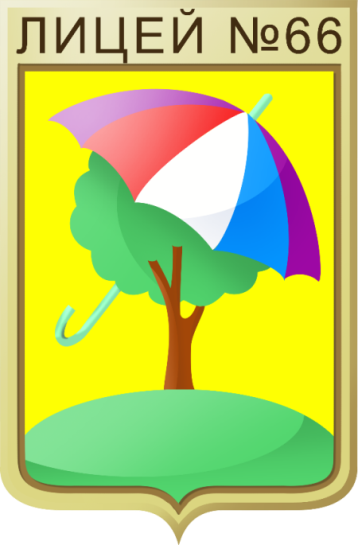 План РАБОТЫмуниципального бюджетного общеобразовательного учреждения экологического лицея № . Липецкана 2018/2019 уч.годг. Липецк, 2018СодержаниеАнализ образовательного процессаМБОУ ЛИЦЕЯ № .ЛИПЕЦКА за 2017-2018 у.г.ВСТУПЛЕНИЕ В условиях реализации приоритетного национального проекта «Образование» и модернизации российского образования в современной школе вся работа учителей лицея в этом году была подчинена реализации  стандартов ООО и рекализации новых стандартов СОО. Основная цель: «Обеспечение информационных, научно-методических, организационных условий, обеспечивающих введение Федеральных государственных образовательных  стандартов второго поколения».   Основной целью нашего лицея  в 2017 – 2018 учебном году былообеспечение  равного доступа к  качественному образованию учащихся и воспитанников и их позитивной социализации.          Приоритетные направления деятельности:- создание организационных условий для  перехода на федеральные государственные образовательные стандарты   СОО  и реализации новых стандартов ООО,;- совершенствование кадрового потенциала в условиях стандартизации;- обеспечение преемственности уровней общего образования в условиях его стандартизации.		Направления деятельности и задачи:-  возможность перехода лицея в односменный режим;- совершенствование практики содержательной и методологической преемственности между начальным и основным общим образованием;- обеспечение условий для внедрения в лицее образовательных результатов учащихся, учета и оценки их индивидуального прогресса (портфолио учащихся);- активизация деятельности  по созданию системы условий реализации ФГОС;- совершенствование системы психолого-педагогической поддержки одаренных детей, создавая индивидуальную траекторию их развития.Основные статистические показатели МБОУ лицея №66 за 2017-2018 годАНАЛИЗ УСЛОВИЙ ОРГАНИЗАЦИИ ОБРАЗОВАТЕЛЬНОГО ПРОЦЕССА - управляющая система МБОУ экологического лицея № 66 - (органиграмма, функционал)                                                                                                                                    – характеристика контингента учащихся                                                    – кадровое обеспечение                                                                                                                                              – научно-методическое обеспечение                                                                                                                         – психолого-педагогическое обеспечение                                                                                                                –  материально-техническое и финансовое обеспечение                                                                                        – мотивационное обеспечение                                                                                                                                      – нормативно-правовое обеспечение                                                                                                                           - внутренние и внешние связиОрганиграмма МБОУ экологического лицея № 66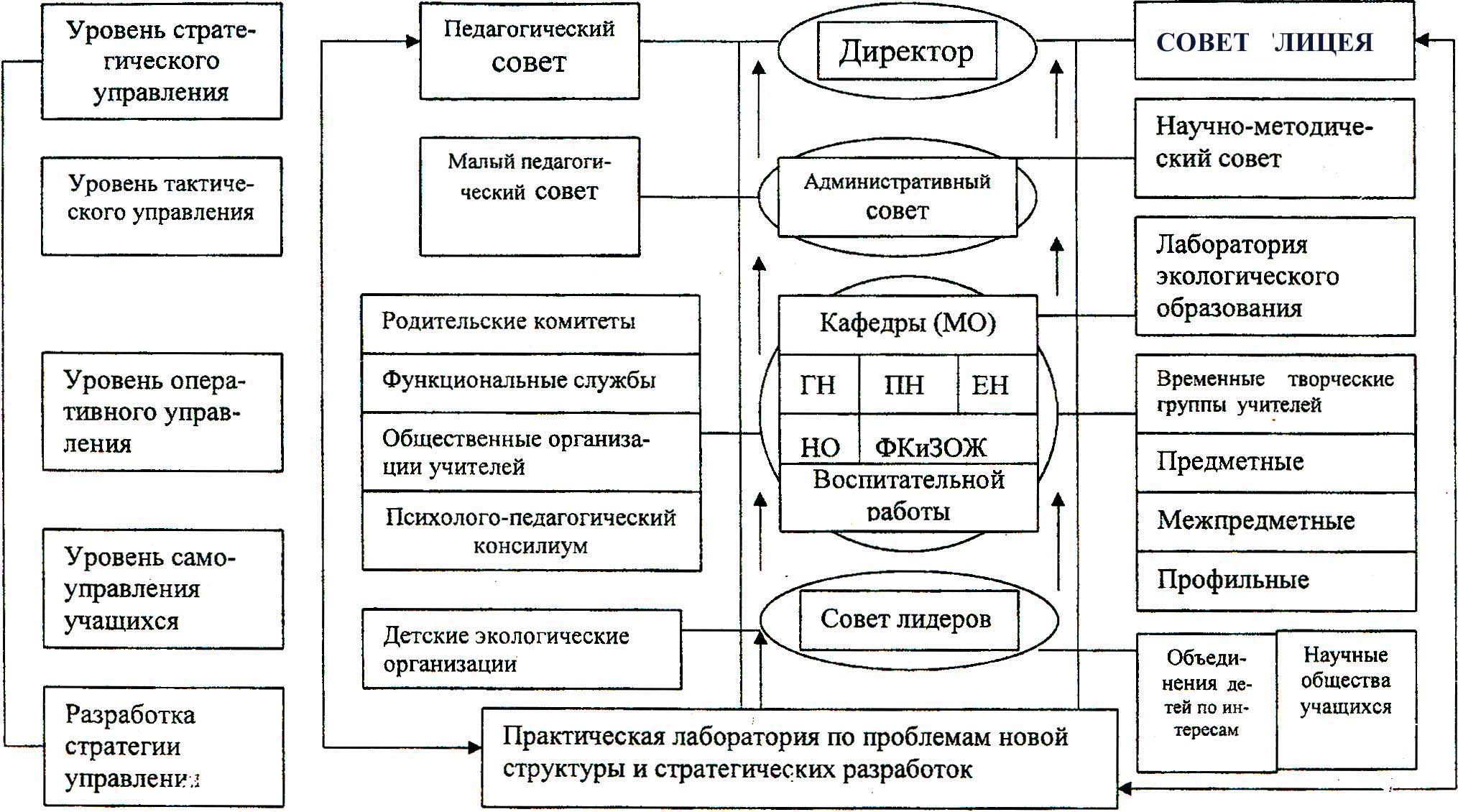 Научно-методическое обеспечение Научно-методическую службу лицея возглавляет заместитель директора: Проскурина Р.А.	Проведены единые методические дни: «Реализация ФГОС – приоритетное направление развития». В рамках проведения единого методического дня был проведен мастер-класс по теме: «Технология продуктивного чтения», «Педагогическое проектирование как построение развивающей образовательной практики».  Подготовлены и пероведенцы тематичвеские педагогические советы.  	Каждое МО работает над своей методической темой, тесно связанной с методической темой лицея, и в своей деятельности ориентируется на организацию методической помощи учителю в межкурсовой период.На заседаниях МО обсуждались следующие вопросы:Отчет о работе МС за 2017/2018 учебный год и задачи на новый учебный год.Отчет о работе МК и МО по общелицейской теме.О реализации рабочих программ. Психолого-педагогическое обеспечениеСТАТИСТИЧЕСКИЙ ОТЧЕТПриоритетные виды деятельности:Психодиагностика;Коррекционно-развивающая работа;Консультативная деятельность;Психопросвещение и психопрофилактика.Количество детейДифференциация учащихся по проблемам3. Статистический отчет по направлениям работы на всех уровнях (дети, родители, педагоги)АНАЛИТИЧЕСКАЯ СПРАВКАЦель работы психологической службы на 2018-2019  учебный год:Методическое обеспечение всех участников образовательного процесса в вопросах осуществления психологического сопровождения развития учащихся в соответствии с требованиями ФГОС.Задачи психологической службы :Создание системы психологического сопровождения введения новых стандартов в образовательный процесс;Обеспечение формирования и развития целевых ориентиров / универсальных учебных действий как собственно психологической составляющей ядра образования;Разработка критериев и методов оценивания сформированности метапредметных и личностных компетенций;Разработка системы повышения психологической компетентности педагогов и просвещения родителей в вопросах формирования метапредметных и личностных компетенций;Взаимодействие с участниками образовательного процесса для выстраивания индивидуальных образовательных траектории детей и развивающей траекторий образовательного учреждения;Подготовка методических материалов по психологическому сопровождению учащихся;Психологическое сопровождение реализации основной образовательной программы.Основные направления деятельности педагога-психологаС 1.09.2017 года по 31.05.2018  года работа психологической службы в МБОУ лицее № 66 г. Липецка осуществлялась по следующим направлениям:Профилактика – предупреждение возникновения явлений дезадаптации учащихся (воспитанников), разработка конкретных рекомендаций педагогическим работникам, родителям по оказанию помощи в вопросах воспитания, обучения и развития с учетом возрастных и индивидуальных особенностей.Диагностика индивидуальная и групповая (скрининг) - выявление наиболее важных особенностей деятельности, поведения и психического состояния детей дошкольного и школьного возраста, которые должны быть учтены в процессе сопровождения.Консультирование (индивидуальное и групповое) - оказание помощи и создание условий для развития личности, способности выбирать и действовать по собственному усмотрению, обучаться новому поведению.Развивающая работа (индивидуальная и групповая) - формирование потребности в новом знании, возможности его приобретения и реализации в деятельности и общении.Коррекционная работа (индивидуальная и групповая) - организация работы, прежде всего, с учащимися (воспитанниками), имеющими проблемы в обучении, поведении и личностном развитии, выявленные в процессе диагностики.Психологическое просвещение детей и взрослых - формирование потребности в психологических знаниях, желания использовать их в интересах собственного развития; создание условий для полноценного личностного развития и самоопределения учащихся, воспитанников на каждом возрастном этапе, а также в своевременном предупреждении возможных нарушений в становлении личности и развитии интеллекта.    За прошедший период за консультацией обратились 161 родитель, 99 % учащихся было охвачено психолого-педагогическим сопровождением, 1392 человека продиагностированы, из них 1104 учащихся (в том числе дошкольников), анкетирование проводилось с 288 родителями, а по выявленным проблемам с детьми и взрослыми осуществлялась просветительская, консультативная и коррекционно-развивающая работа.Основные мероприятия, проведенные педагогом-психологом по направлениям деятельности социально-психологической службы лицея:ПСИХОЛОГИЧЕСКОЕ ПРОСВЕЩЕНИЕ ДЕТЕЙ И ВЗРОСЛЫХ. ПРОФИЛАКТИКА:УчащиесяСоветы профилактики лицея;Групповые консультации и  мотивационные беседы «Профориентация и профессиональное самоопределение», «Интересы, склонности и способности», «О вреде алкоголя и табакокурения», «Подготовка к ЕГЭ и ГИА», «Как управлять своими эмоциями», «Как избежать школьных неудач», «Отношения с родителями», «Гнев и агрессивность», «Навыки конструктивного общения» и др.;Индивидуальная работа в виде консультаций, бесед и профилактических мероприятий по различным темам;Печатная информация «Подготовка к ЕГЭ», «Подготовка к ГИА», «Подготовка к обучению в школе», «Психологическое сопровождение в условиях ФГОС», «Уровень развития ребенка старшего дошкольного возраста перед поступлением в школу в условиях реализации ФГТ и ФГОС», «Портрет выпускника в условиях ФГОС», «Как помочь ребенку преодолеть негативные эмоции», «Темперамент» и др.ПедагогиВыступления на МО «Развитие универсальных учебных действий на ступени основного общего образования»; «Рекомендации учителям по повышению учебной мотивации учащихся», «Мотивация обучения  и эмоциональный фон учащихся 2-х классов. Учебно-познавательная мотивация в начальной школе», «Система выявления мотивированных к интеллектуальной деятельности детей и разработка моделей их поддержки и сопровождения. Реализация в общеобразовательных учреждениях города Липецка инновационного проекта, направленного на выявление и психолого-педагогическое сопровождение одаренных и высокомотивированных детей».Индивидуальная работа в виде консультаций, бесед и профилактических мероприятий по различным темам;Печатная информация «Подготовка к ЕГЭ», «Подготовка к ГИА», «Подготовка к обучению в школе», «Психологическое сопровождение в условиях ФГОС», «Уровень развития ребенка старшего дошкольного возраста перед поступлением в школу в условиях реализации ФГОС», «Портрет выпускника в условиях ФГОС», «Как помочь ребенку преодолеть негативные эмоции», «Темперамент» и др.РодителиВыступления на общеродительсих собраниях «Психологическая готовность детей к обучению в школе», «Адаптация первоклассников», «Как подготовиться к сдаче экзаменов (ЕГЭ, ГИА) 9,11 классы», «Проблемы адаптации школьников при переходе в среднее звено», «Профориентационные интересы учащихся 7-х, 9-х классов. Формирование профильных и предпрофильных классов».Выступления на родительских собраниях «Психологическая готовность к школе», «Ваш ребенок - пятиклассник», «Перегрузки  и учебный процесс», «Рекомендации родителям по повышению учебной мотивации учащихся», «Мотивация обучения  и эмоциональный фон учащихся 2-х классов. Учебно-познавательная мотивация в начальной школе», «Профориентация, профилирование классов», «Общение младшего подростка со сверстниками и взрослыми», «Особенности подросткового возраста», «Взаимоотношение со сверстниками и учителями», «Интересы и склонности при выборе профиля обучения», «Подростковый возраст как переходный от детства к взрослости»;Индивидуальная работа в виде консультаций, бесед и профилактических мероприятий по различным темам;Печатная информация «Подготовка к ЕГЭ», «Подготовка к ГИА», «Подготовка к обучению в школе», «Психологическое сопровождение в условиях ФГОС», «Уровень развития ребенка старшего дошкольного возраста перед поступлением в школу в условиях реализации ФГТ и ФГОС», «Портрет выпускника в условиях ФГОС», «Как помочь ребенку преодолеть негативные эмоции», «Темперамент», «Готовимся к переходу в среднее звено», « Детский невроз: причины и профилактика»  и др.ДИАГНОСТИКА ИНДИВИДУАЛЬНАЯ И ГРУППОВАЯ (СКРИНИНГ):УчащиесяГрупповая и индивидуальная диагностика готовности к школьному обучению у дошколят. Диагностика актуального уровня развития первоклассников (Н.Я. Семаго, М.М. Семаго, 2001); Мониторинг стартовых возможностей учащихся 1-х классов (1А, 1Б, 1В, 1Г, 1Д). Психологическая диагностика. Методика на определение эмоционального уровня самооценки А.В. Захаровой; Изучение мотивационного компонента. Изучение внутренней позиции школьника;Педагогическая диагностика стартовой готовности к успешному обучению в начальной школе: «Раскрашивание фигур» (методика Н.Я. Чутко); «Заселение дома» (методика И.И. Аргинской) Групповая диагностика 2-х классов (2А, 2Б, 2 В, 2Г). Определение школьной мотивации и выявление актуального эмоционального состояния учащихся 2-х классов:Методика определения школьной мотивации (А.Г. Лускановой) Методика  «МОЙ КЛАСС» (Лескова А.А. Одесса, 2003)Цветовой тест Люшера мод. В. И. Тимофеева и Ю. И. Филимоненко (СПб, ИМАТОН);Групповая диагностика готовности к школьному обучению у дошколят на конец  учебного года  (Н.Я. Семаго, М.М. Семаго, 2001);Индивидуальная диагностика уровня готовности к школьному обучению у дошколят (Ясюкова Л.А.);Изучение мотивационно-личностной и интеллектуальной сферы учащихся 4-х классов (4А, 4Б, 4В, 4Г, 4Д). Готовность к переходу с 1-ой ступени общего образования (НОО) на 2-ую ступень общего образования (ООО):Тест Ясюковой для оценки сформированности навыка чтения (СПб, ИМАТОН) или ГИТ «Дополнение предложений» (Руководство к применению группового интеллектуального теста (ГИТ) для младших подростков. Обнинск, изд-во «Принтер», 1993).;Изучение кратковременной зрительной (визуальная репродукция- Векслер) и слуховой памяти методика «10 слов»(А.Р.Лурия);Методика ГИТ (1 субтест) (10 – 12 лет). Руководство к применению группового интеллектуального теста (ГИТ) для младших подростков. Обнинск, изд-во «Принтер», 1993.Тест структуры интеллекта Амтхауэра (четыре первых субтеста) – адаптация для учащихся 4-6 классов Л.А. Ясюковой;Диагностика школьной тревожности: опросник Филлипса.Психологическая диагностика УУД учащихся 5-х классов (5А, 5Б, 5В, 5Г, 5Д)Социометрия Морено;Диагностическое обследование профессиональных интересов и склонностей  учащихся 7-х, 9-х классов (7А, 7Б, 7В, 7Г, 9А, 9Б, 9В, 9Г). Исследование структурно-уровневых характеристик интеллекта, способностей, интересов и склонностей учащихся 7-х, 9-х классов с целью формирования предпрофильных и профильных классов:Тест структуры интеллекта Амтхауэра (сокр. IST) Анкета для изучения учебных запросов, в т.ч. углубленного изучения отдельных предметов;Психологическая готовность к экзаменам учащихся 9, 11-х классов (9А, 9Б, 9В, 9Г, 11А, 11Б, 11В).Анкета «Психологическая готовность к экзаменам», Анкета «Что я знаю о ОГЭ или ЕГЭ?», Диагностика эмоционального состояния «Шкала самооценки уровня тревожности» Ч.Д.Спилбергера, Ю.Л.Ханина.Тестирование юношей 1998 года рождения, подлежащих призыву;Групповое анкетирование с целью изучения интересов и образовательных потребностей учащихся (мини-анкета «выявление учебных предметов, желаемых изучаться более углубленно и расширенно») 5-10 классы;Мониторинг удовлетворённости учащихся качеством образовательных услуг.  Анкетирование ноябрь, февраль.  Социологический метод  анкетного опроса.Индивидуальная диагностическая работа: углубленное психолого-педагогическое изучение учащихся на протяжении всего периода обучения, определение индивидуальных особенностей и склонностей личности, ее потенциальных возможностей в процессе воспитания и обучения, в профессиональном самоопределении, а также выявление причин и механизмов в обучении, развитии и социальной адаптации.ПедагогиПедагогическая диагностика УУД учащихся 5-х классов.Заполнение карты наблюдения.РодителиI.  В 2017-2018 учебном году в МБОУ лицей № 66 было проведено анонимное анкетирование родителей учащихся 1-11 классов..Цель исследования:  определение  уровня удовлетворенности качеством школьного образования. Опрос проводился на основании выборки, в состав которой вошли родители учащихся 1-11 классов.Метод исследования:  социологический метод  анкетного опроса.II. Анкетирование родителей:Цель исследования:  изучение мнения родителей по поводу ЕГЭ и ОГЭ.                Опрос проводился на основании выборки, в состав которой вошли родители учащихся 9, 11 классов.Метод исследования:  социологический метод  анкетного опроса.КОРРЕКЦИОННАЯ РАБОТА (ИНДИВИДУАЛЬНАЯ И ГРУППОВАЯ)За прошедший период проводилась групповая развивающая работа с учащимися 1-11 классов, направленная на развитие у учащихся необходимых качеств для более успешной адаптации и преодоления трудностей в когнитивной, эмоционально-поведенческой и коммуникативной сферах. Всего за этот учебный год было проведено 727 групповых коррекционно-развивающих и 300 индивидуальных занятий. Также групповая работа проводилась с дошкольниками групп адаптации. Коррекционно-развивающее направление в работе психологической службы включает в себя следующие формы работы:Групповые занятия, тренинги для учащихся (работа с проблемами в эмоционально-личностной  сфере, проблемы общения и взаимодействия в классе или с группой сверстников, недостаточное развитие познавательных процессов, подготовка к экзаменам, взаимоотношения со взрослыми, профориентация) с использованием психогимнастики, развивающих упражнений,  деловых игр, сказкотерапии и арттерапии;Занятия по профессиональной ориентации в рамках внеурочной деятельности «Мой выбор»: Планируемые результаты освоения курса внеурочной деятельности по профориентации «Мой выбор»: Воспитание трудолюбия, сознательного, творческого отношения к образованию, труду и жизни, подготовка к сознательному выбору профессии;Знания о разных профессиях; Знание и уважение трудовых традиций своей семьи; Понимание роли знаний в жизни человека, в труде и творчестве; Умение рационально использовать время, соблюдать порядок на рабочем месте; Умение работать со сверстниками в проектных группах;Начальный опыт применения знаний и участия в общественно значимых делах; Знание и уважение трудовых подвигов старших поколений своей семьи Понимание роли научных знаний в жизни человека, в труде, творчестве; Осознание нравственной природы труда; Умение осуществлять коллективную работу; Начальный опыт применения знаний в общественной жизни, в быту и участия в общественно значимых делах; Знание и уважение трудовых традиций своей семьи, трудовых подвигов старших поколений;Опыт применения знаний в труде, общественной жизни, в быту,  умение планировать трудовую деятельность, рационально использовать время, соблюдать порядок на рабочем месте, осуществлять коллективную работу;Умение  работать со сверстниками в проектных группах.Индивидуальные  психокоррекционные занятия по различным проблемам с детьми-инвалидами, детьми с ОВЗ, неуспевающими учащимися и детьми, с которыми организована ИПР; Программа коррекционной работы в соответствии с требованиями ФГОС НОО направлена на создание системы комплексной помощи детям с ОВЗ в освоении основной образовательной  программы начального общего образования, коррекцию недостатков в физическом и (или) психическом развитии обучающихся, их социальную адаптацию. Задачи программы:своевременное выявление детей с трудностями адаптации, обусловленными ограниченными возможностями здоровья;определение особых образовательных потребностей детей с ОВЗ, детей­инвалидов;определение особенностей организации образовательной деятельности для рассматриваемой категории детей в соответствии с индивидуальными особенностями каждого ребенка, структурой нарушения развития и степенью его выраженности;создание условий, способствующих освоению детьми с ОВЗ основной образовательной программы начального общего образования и их интеграции в образовательной организации;осуществление индивидуально ориентированной психолого­медико­педагогической помощи детям с ОВЗ с учетом особенностей психического и (или) физического развития, индивидуальных возможностей детей (в соответствии с рекомендациями психолого­медико­педагогической комиссии);разработка и реализация индивидуальных учебных планов, организация индивидуальных и (или) групповых занятий для детей с выраженным нарушением в физическом и (или) психическом развитии;обеспечение возможности обучения и воспитания по дополнительным образовательным программам и получения дополнительных образовательных коррекционных услуг;реализация системы мероприятий по социальной адаптации детей с ОВЗ;оказание родителям (законным представителям) детей с ОВЗ консультативной и методической помощи по медицинским, социальным, правовым и другим вопросам.Проблема развития эмоционально – личностной сферы в подростковом возрасте актуальна, так как подростковый возраст - это переходный, сложный, критический период и имеет важнейшее значение в становлении личности человека. Именно в этот период расширяется объем деятельности, качественно меняется характер, закладываются основы сознательного поведения, формируются нравственные представления. В ходе бурного роста и физиологической перестройки организма у подростков может возникнуть чувство тревоги, повышенная возбудимость, сниженная самооценка.Подросток начинает всматриваться в самого себя, как бы открывает для себя свое “Я”, стремится познать сильные и слабые стороны своей личности. У него возникает интерес к себе, к качествам собственной личности, потребность сопоставления себя с другими людьми, потребность в самооценке. Представления, на основании которых у подростков формируются критерии самооценки, приобретаются в ходе особой деятельности – самопознания. Основной формой самопознания подростков является сравнение себя с другими людьми: взрослыми, сверстниками. Проведение коррекционно-развивающей программы  способствует формированию адекватной самооценки, проявляющейся в положительном отношении подростка к собственной личности, принятии себя и составляет основу формирования таких позитивных качеств личности, как уверенность в себе, самоуважение, самокритичность.Цель программы – развитие эмоционально-личностной сферы подростка.Программа направлена на решение следующих задач:Формирование у подростка положительного « образа – Я»;Формирование адекватной самооценки подростка;Сформировать  понимание и опознавание своего эмоционального состояния;Обучение навыкам самоконтроля;Развитие эмпатии, ответственности, толерантности.Цикл развивающих занятий в адаптационный период к ОУ;Индивидуальные или групповые профилактические беседы по вопросам обучения, развития и общения;Занятия по подготовке детей к школьному обучению; Поступление ребенка в школу требует от него определенного уровня сформированности и развития познавательной и личностной сфер, произвольной регуляции поведения и коммуникативных умений. В процессе адаптации в период перехода ребенка к систематическому организованному школьному обучению происходит перестройка познавательной, мотивационной и эмоционально-волевой сфер личности дошкольника.С целью создания условий для включения ребенка в новые условия образовательного пространства школы и успешной адаптации к обучению мною разработана рабочая программа психолого-педагогического сопровождения «Познайка» с учетом реализации Федерального государственного образовательного стандарта (ФГОС). Цикл занятий направлен на формирование и развитие основных компонентов психологической готовности ребенка к школе: личностных особенностей и познавательной сферы, произвольности в поведении и направленности на учение и познание.Будущие первоклассники имеют возможность познакомиться с будущими учителями, освоить технику чтения и приобрести математические знания и умения, познакомиться со школой, организацией школьных уроков, познакомиться с будущими одноклассниками. На занятиях с педагогом-психологом дети имеют возможность доформировать основные компоненты готовности к обучению в школе, развить коммуникативные умения и познавательные способности.  Психокоррекционные занятия проводились по различным проблемам:Трудности в общении со сверстникамиПсихологическая готовность к ЕГЭ, ОГЭГотовность к обучению в школеПрофессиональная ориентацияНизкая самооценка, застенчивостьСлабое познавательное развитиеАгрессивностьПерепады настроения, истерические реакцииСниженный эмоциональный фонНевыполнение требований взрослыхСнижение мотивации ученияДезадаптацияДевиантное поведениеПрофориентация и профилированиеПрофилактика употребления ПАВМотивация достижения успеха и избегания неудачКонфликтное поведениеОбщение и взаимоотношения со взрослыми(родители, педагоги).Программное обеспечение коррекционно-развивающей работы:АЗИМУТ, автор-составитель Е.А. Никуличева.Программа психолого-педагогических мероприятий для выпускников в период подготовки к единому государственному экзамену и основному государственному экзамену «Путь к успеху»;Рабочая программа  психолого-педагогического сопровождения детей. Развитие познавательных  процессов и адаптации будущих первоклассников «Познайка». Автор - составитель  педагог-психолог А.Е. Федянина.Рабочая программа курса внеурочной деятельности по профориентации «Мой выбор» в соответствии с ФГОС ООО. 5-8 класс. Направление: Социальное. Возраст: 11-14 лет. Срок реализации программы: 4 года. Составитель:    педагог-психолог Федянина А.Е.. Программа психологического развития младших школьников. Локалова Н.П. 120 уроков психологического развития младших школьников (Психологическая программа развития когнитивной сферы учащихся I-IV классов) Рабочая программа психологического развития младших школьников. Программа разработана для развития когнитивно-эмоциональной сферы учащихся III классов (дети с ОВЗ ТНР). Составитель:    педагог-психолог Федянина А.Е..Рабочая программа для подготовки детей старшего дошкольного возраста к школьному обучению «Быстренок». Автор - составитель  педагог-психолог А.Е. Федянина.36 занятий для будущих отличников. Задания по развитию познавательных способностей. 0-4 класс. Автор Л.В. Мищенкова:Программа внеурочной деятельности школьников по социальному направлению в 1-4 классах «Сказочный мир». Автор - составитель  педагог-психолог А.Е. Федянина.Руководство практического психолога: Психологические программы развития личности в подростковом и старшем школьном возрасте / Под ред. И.В.Дубровиной.КОНСУЛЬТИРОВАНИЕ (ИНДИВИДУАЛЬНОЕ И ГРУППОВОЕ): За прошедший период было проведено 234 индивидуальных консультаций (первичных и повторных) для учащихся, а также 96 – для педагогов школы, и 210 консультаций для родителей учащихся. Всего в консультировании,  включая групповые приняли участие 602 человека.Консультации в МБОУ лицее № 66 осуществлялись по различным направлениям.Консультации родителей и учителей по вопросам связанным с готовностью ребенка к школьному обучению;Индивидуальная консультативная работа с родителями и педагогами детей, имеющих психологические трудности в ОУ в период возрастных кризисов, адаптации к ОУ, а также в связи с другими психолого-педагогическими проблемами;Психологическое консультирование, связанное со способностями, профориентацией;Психологическое консультирование, связанное с развитием личности клиента;Проблема готовности к обучению в школе;Проблемам саморегуляции в стрессовых ситуациях;Проблемы межличностного общения в ситуации педагог-родитель;Детско-родительские отношения;Проблемы самочувствия и состояния здоровья;Психичекое развитие ребенка, особенности поведения;Возрастные особенности учащихся;Эмоцинально-поведенческие реакции ребенкаАктуальный уровень интеллектуального развития, проблема одаренности;Индивидуальная консультация педагогов на предмет снятия эмоционального напряжения и методологического усовершенствования процесса обучения и воспитания учащихся;Консультативная помощь приемным семьям;Консультирование подростков с девиантным поведением;Трудности в общении со сверстниками;Эмоционально-поведенческие трудности (агрессивность, тревожность, демонстративность и т.п.);Трудности в профессиональном самоопределении;Трудности обучения;Консультации по результатам групповой диагностики.ОРГАНИЗАЦИОННО-МЕТОДИЧЕСКАЯ РАБОТА:Не меньшее значение в деятельности психологической службы лицея имеет методическое работа:Создание картотеки развивающих игр;Оформление буклетов и папок-передвижек для психопросвещения родителей и педагогов;Оформление кабинета педагога-психолога и накопление материально-технического оснащения, работа с документацией и др.;Разработка развивающих, коррекционных и просветительских программ. Создание персонального сайта https://infourok.ru/user/fedyanina-anna-evgenevna;Вступление в Федерацию психологов России http://rospsy.ru/node/2245Результатами методической работы за этот год стали: а) подбор, анализ и систематизация материалов для написания программ; б) составление программ для групповой и индивидуальной коррекционно-развивающей работы; в) разработка бесед для учащихся; г) разработка и написание программ выступлений на родительских собраниях;д) создание базы диагностических методик;е) создание картотеки карт индивидуального сопровождения учащихся лицея.Обработка и анализ результатов диагностики, подготовка рекомендаций для учащихся, педагогов и родителей;Анализ литературы по проблемам развития и воспитания детей;Оформление документации педагога-психолога;Посещение конференций и семинаров в целях самообразования;Методические разработки за учебный год:Рекомендации учителям по повышению учебной мотивации учащихся;Рекомендации классным руководителям в работе с "трудными" подростками;Учебная мотивация школьников как показатель результативностиобразовательного процесса в школе;Мотивация учения от начальной школы до выпуска;Подготовка к ЕГЭ (для родителей);Подготовка к ЕГЭ (для учащихся);Подготовка к ГИА (для родителей);Подготовка к ГИА (для учащихся);Готовимся к переходу в среднее звено.Но, несмотря на проделанную работу, в этом учебном году социально – психологическому сопровождению одаренных детей уделялось недостаточно внимания, работа с одаренными детьми ограничилась консультативной деятельностью.Материально-техническое и финансовое обеспечениеФинансирование лицея осуществляется в полном объеме, предусмотренном инновационному учреждению. В этом учебном году  произведен косметический  ремонт спортивного зала №1, 2, выкрашены стены объемом 427 м2; заменены и покрашены полы – 295 м2, заменены и покрашены потолки – 295 м2, заменены: проводки, отопление, окна. Произведен косметический ремонт: лестничных маршей, центрального входа, цоколя, столярной и слесарной мастерских. Выполнена замена радиаторов в кабинетах: № 211 и № 214.Нормативно-правовое обеспечениеМБОУ лицей №66 г Липецка в своей деятельности руководствуется Конституцией РФ, ФЗ «Об образовании»,  а также документами органов управления образованием России, области и города, Уставом лицея и локальными актами. Кроме того, деятельность педколлектива лицея регламентируется существующим законодательством РФ в области образования, «Типовым положением об общеобразовательном учреждении» в редакции Федерального закона от 13.03.02 г. № 20 - ФЗ, Нормативно-правовой базой деятельности образовательных учреждений г. Липецка, договором с Учредителем (департаментом образования администрации г. Липецка), Уставом лицея,  принятым на основании указанных выше нормативных документов и  локальных актов.  На заседаниях больших и малых педагогических советов,  на совещаниях при директоре лицея, заместителей директора, педагогических советов регулярно обсуждались данные вопросы. Современная система образования требует регулярной модернизации В лицее  усовершенствован Устав лицея. В свою очередь, это потребовало изменений и уточнений во многих локальных актах  учреждения.В минувшем учебном году под руководством: Ставила Е.А.., Проскуриной Р.А.,  Сушковой С.В., Ефимовой В.В., Новичковой Р.Н., Ворониной О.И. были усовершенствованы и реализовывались следующие локальные акты:Положение о рейтинговой системе оценки деятельности учащегося.Положение о портфолио учащихся.В целях  разъяснения нормативно-правовой базы лицея учащимся и их родителям активно Советом лицея  проводятся следующие мероприятия:В Правовом уголке лицея помещен полный текст Устава.При написании заявления о приеме  в лицей родители знакомятся с Уставом и указывают это в заявлении.В течение обучения детей в 7 классе (перед формированием предпрофильных классов) происходят встречи с родителями, где уточняются условия обучения, механизмы зачисления, разъясняется смысл рейтинговой оценки знаний.Аналогичная работа проводится в детских коллективах, особенно в 7-х и 9-х классах перед выбором профиля обучения.Педагоги знакомятся с основными документами при поступлении на работу, педагогических советах.В плане учебно-воспитательной работы отражены вопросы контроля за соблюдением прав участников образовательного процесса, создания условий по охране и укреплению здоровья учащихся и педагогов, намечены мероприятия по их изучению и выполнению. Внутренние и внешние связиВ 2017/2018 учебном году связь с ЛГПУ была подтверждена продлением договора о научно-педагогическом сотрудничестве в области экологизации образования и преподавания биологии, химии, географии. Есть условия для сотрудничества с кафедрой педагогики и психологии. Поддерживаются связи с ЛГТУ. Также в этом  году продлен договор о научно-педагогическом сотрудничестве с факультетом иноязычной культуры ЛГПУ,  биолого-химическим и историческим факультетами. Создание условий для всеобщего образования:реализация прав учащихся на образование – охват детей общим образованием – движение учащихся – организация и режим работы столовой –  – организация  охраны труда и техники безопасности – охрана прав детства  – мотивационное обеспечениеРеализация прав учащихся на образование. Лицеем обеспечиваются требования Основных положений концепции модернизации российского образования.В  1 класс лицея поступают дети, проживающие в закрепленном микрорайоне и жители других районов г. Липецка. Для детей, имеющих показания к обучению на дому организуются соответствующие занятия. Дети-сироты, инвалиды берутся на особый учет; дети из малообеспеченных и многодетных семей получают материальную помощь и берутся на учет как льготная категория. Плата за обучение не взимается. В целях успешной подготовки и адаптации детей 5-6-летнего возраста для всех желающих организовано платное обучение.Дети, склонные к пропускам занятий находятся на внутреннем учете. С ними ведется систематическая профилактическая работа при участии социального педагога, лицейских психологов. При необходимости профилактические мероприятия проводятся совместно с ПДН и КДН (12 учащихся).  В лицее ведется учет детей, нуждающихся в государственной защите.Движение учащихся. На начало 2017/2018 учебного года в лицее обучались 1242  учащихся. В течение года принято 10 учащихся и отчислено из лицея 22 учащихся. В основном выбывают слабоуспевающие ученики, родители которых не согласны с требованиями Устава лицея и дети, родители которых сменили место жительства. На конец учебного года в лицее обучалось1241 учащихся. Режим работы учреждения, согласован с ДО администрации г. Липецка и органами санитарно-эпидемиологического надзора. В соответствии с Уставом лицея режим работы - пятидневный. Расписание занятий составляется в соответствии с современными требованиями государственных санитарных служб. Перегрузка учащихся учебными часами не допускается. Для учителей по возможности высвобождаются методические дни. 	Организация  и режим работы столовой. Питание в МБОУ лицее №66 в 2017-2018 учебном году было организовано в соответствии с приказами департамента образования администрации г.Липецка  от 29.08.2016 №1216 «Об организации питания учащихся образовательных учреждений, реализующих образовательные программы начального общего, основного общего образования города Липецка в 1 полугодии   2017-2018 учебного года и воспитанников образовательных учреждений, реализующих образовательные программы дошкольного образования города Липецка в 2017 году», от 19.12.2017 №1377 «Об организации питания учащихся образовательных учреждений, реализующих образовательные программы начального общего, основного общего образования города Липецка во 2 полугодии   2017-2018 учебного года и воспитанников образовательных учреждений, реализующих образовательные программы дошкольного образования города Липецка в 2018 году»  Питанием обеспечивались:1. дети из многодетных семей  получали  двухразовое бесплатное питание   из расчета 35 руб. в день на одного человека  в количестве 85  человек (1-11 классы);2.  трехразовое (из расчета 62 руб. на одного ученика, в т.ч. 35 руб. за счет средств бюджета, 27 руб. за счет родительской доплаты) получали  обучающиеся из малообеспеченных семей и многодетных семей, посещающих ГПД –  в количестве 45 человек (начальные классы, посещающие ГПД)3.   трехразовое  питание (из расчета 89 руб. в день на одного  ученика, в том числе 15 руб. за счет средств бюджета, 74 руб. за счет родительской  доплаты) получали  обучающиеся   1-4 классов, посещающих группу продленного дня, в количестве   206 человек;4. одноразовое питание (из расчета 65 руб. в день на одного человека, в том числе 15 руб. за счет средств бюджета, 50 руб. за счет родительской доплаты)  получали  обучающиеся    1-4 классов в количестве 209 человек (пятидневка); 5-11 классы в количестве 594 человек;5. одноразовое питание (из расчета 15 руб. в день на одного человека за счет бюджета) получали учащихся   5-11 классов в количестве 63 человек   1-4 классов в количестве 4 человек;6. двухразовое питание (из расчета 35 руб. в день на одного человека за счет средств бюджета)  получали  учащиеся с ограниченными возможностями здоровья:  1-11 классы в количестве 8 человек;7. производилась социальная выплата на питание учащимся по заключениям лечебно-профилактических учреждений на дому  (из расчета 35 рублей на одного учащегося за счет средств бюджета) в виде денежных выплат: 1-4 классы – 1 человека; 5-11 классы – 1 человек; (из расчета 15 рублей на одного учащегося за счет средств бюджета ) 1-4 классы – 3 человека; 5-11 классы – 3 человека;      Горячим питанием  в течение  года было охвачено  96% учащихся (в 2008-2009 - 50,4%; в 2007-2008  - 61% ;  в 2009-2010 - 58%; 2010-2011 - 70, 2%; в 2011-2012 – 80,4%; в 2012-2013 – 83%; в 2013-2014 – 86%; в 2014-2015 – 87%; в 2016-2017 – 90% ) Показатели охвата горячим питанием   возрастают.         Постепенно в лицее возникла необходимость  (по желанию детей и родителей) в получении первого блюда. Питались с супом  в этом учебном году более 850 учащихся,  75% от количества детей, получающих горячее питание.     Следует отметить положительную работу классных руководителей по обеспечению учащихся горячим питанием: 100% питание  -   начальная школа; 5а (Ветрова Г.А.); 5д (Твардовская Н.П.), 6д (Французенко О.В.),  7а (Шарахина Л.В.),  8а (Анциферова И.А.), 10а (Яшина Т.А.), 10в (Чернецова Е.А.),   10б  (Пивоварова О.В.).      Администрация лицея материально  стимулирует работу классных руководителей,  которые  добиваются в своем классе высокого процента охвата горячим  питанием.       Однако приходится говорить о еще недостаточной работе классных руководителей  Бочаровой Л.А. (6г),  Ракитиной Л.Л. (7г), Казаковой Л.В. (9а) по охвату учащихся горячим питанием.        В текущем году прошли обучение по интегрированным курсам по формированию здорового  и безопасного  образа жизни и культуры здорового питания  в рамках предметов «Окружающий мир», «Природоведение», «Биология», «Основы безопасности жизнедеятельности»  около 575 лицеистов.     Кроме того,  учащиеся начальных классов пополняют свои знания в рамках  реализации программы «Разговор о правильном питании».      Еженедельно на совещаниях при директоре заслушивался анализ охвата горячим питанием учащихся  лицея.     В целях выполнения мониторинга за организацией горячего питания заместителем директора  по УВР Сушковой С.В. готовятся ежемесячные отчёты (издаются приказы) по организации питания школьников, позволяющие проанализировать обстановку в школе в отношении данного вопроса и своевременно внести необходимые коррективы.    Вопросы организации питания учащихся были постоянным предметом обсуждения на совещаниях при директоре, педагогических советах.   В течение года  в лицее проводились проверки организации питания специалистами   общественной организации по защите прав потребителей Октябрьского округа г. Липецка, специалистами  департамента  образования г. Липецка  (2.11.2017; 14.12.2017, 3.04.2018) МБОУ лицей №66   ставит перед собой следующие задачи по организации питания учащихся:-обеспечение бесплатным (льготным) питанием учащихся из многодетных и малообеспеченных семей, посещающих группы продленного дня; -создание благоприятных условий для организации рационального питания обучающихся с привлечением средств родителей; -обеспечение санитарно-гигиенической безопасности питания; - обеспечение  учащихся полноценным горячим питанием;-контроль за калорийностью и сбалансированностью питания;-привитие учащимся навыков здорового образа жизни;-развитие здоровых привычек и формирование потребности в здоровом образе жизни;-формирование культуры питания и навыков самообслуживания.     В 2018-2019  учебном году также одним из приоритетных направлений в работе МБОУ лицея №66  считать обеспечение комфортной среды в образовательном процессе, прежде всего,  через реализацию мероприятий   по  совершенствованию системы  школьного питания.    Совершенствовать методы и формы внеурочной  работы по формированию  у  школьников  позитивных стереотипов поведения, соответствующих принципам здорового питания.     Проводить систематическую разъяснительную работу среди родителей по вопросам правильного питания школьников, обеспечить информирование их об организации  и качестве школьного питания, в том числе через размещение информации  на официальном  сайте лицея.     Один раз в четверть проводить  исследование степени удовлетворенности обучающихся  и их родителей  организацией и качеством школьного питания.Кроме того, обеспечивать активное участие родительской  и ученической общественности в решении проблем школьного питания, осуществлении общественной экспертизы качества питания и обслуживания школьников; проводить систематическую разъяснительную работу среди родителей (законных представителей)  и обучающихся  по вопросам здоровьесбережения.Организация охраны труда и техники безопасности           В  2017-2018   учебном году в лицее  по-прежнему одним из главных направлений работы  по охране труда являлось обеспечение сохранения жизни и здоровья  обучающихся в процессе их учебной и трудовой деятельности.     Для этого решались основные задачи, направленные на:- сохранение и развитие материально-технической базы лицея в соответствии с требованиями образовательных стандартов;- создание здоровых и безопасных условий труда и учебы путем повышения безопасности жизнедеятельности: пожарной, электрической  и технической безопасности здания лицея.     С этой целью- один раз в учебную четверть осуществлялся смотр травмоопасных кабинетов и  классных комнат;- один раз в четверть организовывалась проверка состояния эвакуационных проходов, коридоров, тамбуров, лестниц; состояние чердачных помещений, наличие и исправность огнетушителей;- систематически осуществлялась проверка соблюдения педагогическими работниками Правил трудового распорядка,  осуществлялся контроль за организацией дежурства учителей по школе, контроль за работой по предупреждению ДТП, травматизма и несчастных случаев;- разработан и реализован план мероприятий по противопожарной безопасности;- составлен и реализован  план проведения общешкольных тренировок по действиям  обучающихся  и постоянного состава в чрезвычайных ситуациях;-  проведены 4 тренировочных эвакуационных мероприятия;-  проводились собрания трудового коллектива по охране труда (2 раза в год);- проведены обязательные медосмотры обучающихся;- своевременно проводились инструктажи с обучающимися;- обсуждались вопросы охраны труда и техники безопасности  на совещаниях при директоре, заседаниях педагогических советов; издавались  приказы и составлялись справки по итогам проведенных проверок;- своевременное информирование педагогического коллектива о результатах расследования несчастных случаев в  ОУ г.Липецка и Липецкой области.         В 2017-2018 учебном году в лицее    зарегистрирован    один   случай травмирования  учащейся 4г  класса на уроке физической культуры (учитель Шабунина Н.И.) с составлением Акта о расследовании несчастного случая с обучающимися. Причиной несчастного случая явилась собственная неосторожность ребенка при выполнении гимнастического упражнения. Однако учителем нарушен Порядок действий при травмировании учащихся (несвоевременное сообщение администрации лицея о факте травмы).Учет ДТП и несчастных случаев, покоторым составлялся Акт      Следует отметить, что  учет и расследование несчастных случаев с учащимися осуществляется согласно Порядку расследования и учета несчастных случаев с обучающимися во время пребывания в организации, осуществляющей образовательную деятельность (утв. Приказом Минобрнауки РФ 0т 27 июня 2017г №602). Случаи получения травм фиксируются в Журнале регистрации несчастных случаев с обучающимися. Материалы по расследованию причин, приведших к травмированию (объяснительные записки, справки медицинских  учреждений о характере травм, заключения   комиссии по расследованию несчастных случаев, акты, перечень мероприятий по устранению причин несчастных случаев  с отметкой о выполнении, приказы о наложении дисциплинарных взысканий) собраны в специальную папку.      Администрацией лицея принимались меры для предотвращения детского травматизма в учебно-воспитательном процессе и дорожно-транспортных происшествиях, а также меры по созданию безопасных условий жизнедеятельности  учащихся, в том числе по пожарной безопасности:в лицее разработаны: Положение о дежурстве класса по лицею, Положение о дежурстве учителей по лицею, Правила поведения для учащихся лицея, Правила внутреннего распорядка; Положение об организации работы по охране труда и обеспечению безопасности образовательного процесса в МБОУ лицее №66; Инструкции на разные виды работ для всех травмоопасных кабинетов;создана комиссия по охране труда и предупреждению травматизма, которая в течение года осуществляла  контроль за состоянием вопросов ОТ и пожарной безопасности;вопросы ОТ и пожарной безопасности  рассматривались на совещаниях при директоре, на заседаниях педагогического совета лицея;проведены проверки травмоопасных кабинетов;                                                                                                                                                                                                                                             проведена проверка состояния работы по созданию безопасных условий жизнедеятельности обучающихся  в сентябре, ноябре, феврале, апреле  2017-2018 учебного года. осуществлена проверка состояния классных комнат, их соответствия требованиям ОТ и пожарной безопасности, санитарно-гигиеническое состояние (в течение года);контроль за ведением документации по предупреждению травматизма (в течение года);согласно графику проведены занятия по отработке плана эвакуации;     проведены 4 занятия с работниками лицея по охране труда;проведена игры для младших школьников  1- 4 класс «Сам себе МЧС»; участие в проведении городской профилактической акции «Внимание, дети!» в сентябре 2017 года, мае 2018 года; участие в акции по основам безопасности дорожного движения «Дорожная азбука»;участие в городском конкурсе детского прикладного творчества «Дорога глазами детей» в сентябре-октябре 2017 года;участие в  областном конкурсе рисунков «Охрана труда глазами детей» в апреле 2018 года; в целях предупреждения нечастных случаев на водных объектах проводилась разъяснительная работа с  учащимися  по правилам поведения и мерам безопасности на льду, мерам безопасности на воде, на железнодорожном транспорте 1 раз в учебную четверть.Кроме того, в  ноябре 2017 года, в марте 2018 года  проведена проверка состояния охраны труда, пожарной безопасности, учета и хранения прекурсоров наркотических средств, состояния антитеррористической защищенности в лицее главным специалистами  департамента образования администрации г. Липецка.   В целом работа лицея по созданию безопасных условий образовательного процесса в лицее  признана удовлетворительной.      В целях профилактики  детского  травматизма, обеспечения безопасности обучающихся, совершенствования внутришкольного управления организацией безопасных условий образовательного процесса в 2018-2019 учебном году необходимо:                                                                                                                                                                                                                                                                                                                                                                                                                                                                                                                                                                                                                                                                                                                                                                                                                                                                                                                                                                                                                                                                                                                                                                                                                                                                                                                                                                                                                                                                                                                                                                                                                                                                                                                                                                                                                                                                                                                                                                                                                                                                                                                                                                                                                                                                                                                                                                                                                                                                                                                                                                                                                                                                                                                                                                                                                                                                                                                                                                                                                                                                                                                                                                                                Систематическое и целенаправленное обучение и воспитание детей безопасным правилам и приемам во всех сферах деятельности, формирование культуры собственной безопасности, особое внимание уделять вопросам правил поведения (через систему классных часов и собраний, бесед с учащимися). Изучение Правил поведения для  обучающихся, Устава лицея.  Отражение данных вопросов в планах работы классных руководителей.Работа Совета профилактики с нарушителями Правил поведения для учащихся.Разработка и утверждение инструкций по ОТ и пожарной безопасности (согласно срокам). 4.  Проведение практических  тренировок  по эвакуации «Действия  обучающихся и постоянного состава при угрозе террористических актов»,  «Действия  обучающихся  и постоянного состава при пожаре»  «Действия учащихся и постоянного состава при  аварии с выбросом АХОВ»,     «Действия  обучающихся  и постоянного состава при  обнаружении взрывчатого устройства». 5.Оформление стендов и уголков по ОТ. 6.Работа с родителями.7.Конкурс на самый лучший  кабинет.9.Проведение игры для школьников 1-4, 5-8 «Сам себе МЧС».10. Обеспечить изучение основ безопасности дорожного движения в течение учебного года на уроках  ОБЖ  в начальной школе за счет интегрированного курса «Окружающий мир», в основной школе за счет изучения курсов «Природоведение», «География», «Технология», «Физика», «Искусство», «Литература», «Русский язык».11. Принимать  активное участие в городских и областных конкурсах детского творчества «Дорога глазами детей», «Зеленый огонек» и др.            Особое внимание уделить контролю за:- организацией образовательного процесса на уроках физической культуры для   учащихся (временно освобожденных от физической нагрузки; отнесенных по состоянию здоровья к специальной медицинской группе); - дежурством учителей на переменах.  Август 2018 г.:  проверка готовности  лицея  к началу учебного года (утверждение должностных обязанностей, актов-разрешений на проведение занятий в травмоопасных кабинетах, актов испытаний гимнастических снарядов; наличие инструкций для учащихся в травмооопасных кабинетах; наличие и состояние средств пожаротушения, аптечек, наличие стендов и уголков по ОТ).Октябрь 2018 г.: смотр травмоопасных кабинетов (наличие и состояние документации).Ноябрь 2017 г.:  проверка выполнения учителями Правил трудового распорядка. Январь 2019 г.: смотр кабинетов (санитарное состояние классных комнат); проверка документации по ОТ и пожарной безопасности (классные журналы, темы классных часов и бесед, проведение инструктажей).Февраль 2019 г.:  проверка состояния работы по созданию безопасных условий жизнедеятельности  обучающихся  (дежурство учителей по школе, рейд по соблюдению  Правил поведения учащихся, посещение столовой; организованный уход   учащихся  домой)В течение года – посещение классных часов, собраний по вопросам ОТ и пожарной безопасности.Охрана  прав детства. Главная цель деятельности социально-психологической службы – создание условий для   психологического комфорта и безопасности ребенка, удовлетворение его потребностей с помощью социальных, медицинских, педагогических механизмов предупреждения негативных явлений в семье и в лицее. В течение учебного года социальным педагогом осуществлялся контроль за соблюдением прав несовершеннолетних в лицее и за его пределами. Представлялись интересы н/л в: ПДН – 8 раз, КДН – 5  раз,  СУ – 3  раз,  СУДЕ - 2  раза. Направлены материалы: в КДН - 5 ;Пенсионный фонд – 36 ;Управление опеки ,(попечительства) - 27Прокуратуру – 3;Департамент образования –  2;Городская поликлиника – 8;Осуществлялся контроль за движением учащихся, оказывалось содействие в решении вопросов трудоустройства и занятости учащихся в свободное время, оздоровления.В четвертой четверти была организована работа с учащимися и родителями по профориентации. С учащимися 9-х и 11-х классов проводилась диагностическая работа по изучению профессиональных интересов и склонностей. По результатам   диагностической работы осуществлялось консультирование (групповое и индивидуальное) учащихся, родителей и педагогов. Проводились экскурсии в учебные заведения города, Службу занятости, ОАО НЛМК Совместно со Службой Занятости, студентами ЛГПУ, ЛГТУ  проводились занятия, встречи,  с целью профессионального консультирования детей и родителей.Для учащихся выпускных классов проведены практикумы по «Психологической готовности учащихся к экзаменам», организованы занятия с учащимися 9-х по профессиональному самоопределению. Большое внимание уделялось вопросу адаптации детей к школе и к новым классным коллективам в  8-х и 10-х классах.По результатам всех диагностических исследований, по интересующим вопросам, проблемным ситуациям ежедневно осуществлялось консультирование учащихся, родителей и педагогов в течение года. Консультации проводились как в индивидуальной, так и в групповой форме. Давались рекомендации по устранению сложившейся ситуации. Для родителей работал  «Родительский всеобуч». Родители имели возможность пообщаться с различными специалистами (медиками, педагогами, психологами, юристами), получили консультации по вопросам воспитания, образования, оздоровления. Работал телефон доверия.С учащимися 8-х, 10-х классов в начале учебного года, а в дальнейшем по необходимости, проводились занятия по адаптации к новому коллективу, развитию коммуникативных навыков и формированию неконфликтного поведения.В рамках повышения психологической культуры, психологических и правовых знаний были организованы занятия по различной тематике.  Проведены тематические родительские классные и общешкольные собрания, серии классных часов и бесед с учащимися. Была организована, постоянно обновляющаяся, страничка с полезной и интересной информацией в холле и в кабинете СПС лицея. Руководители МО, классные руководители и воспитатели были ознакомлены с нормативными документами и подзаконными актами, которые регламентируют их деятельность, программами профилактики ПАВ.  В следующем учебном году планируется продолжить работу по снижению правонарушений среди учащихся,  пропаганде ЗОЖ, повышению культурного уровня учащихся и родителей, их правового самосознания, патриотизма и гражданственности. Больше внимания уделять коррекционно-развивающей работе, деятельности с одаренными детьми. Обучение детей с ограниченными возможностями здоровья.	В 2017-2018 учебном году в лицее было организовано обучение на дому с 9 учащимися:          НОО – 2 человека (2 чел. -4В  1 чел.- 4Г)ООО –5человек (2 человека – 7А, 7 Г; 2 человека -9А, 9Б; 1 чел. 8В)СОО – 1 человек (11В) Организация индивидуального обучения детей на дому, которые по состоянию здоровья не могут временно или постоянно посещать образовательное учреждение, регламентируется следующими нормативными правовыми актами и методическими рекомендациями:Федеральным законом от 29.12.2012 г. № 273 – ФЗ «Закон об образовании в Российской Федерации» (п. 23 ст.2, ст.15, ст.16, п.1 ч.3 ст.28, ст.30, п.5 ч.3 ст.47);Федеральным государственным образовательным стандартом начального общего образования, утв. приказом Минобрнауки России от 06..10.2009 г. №373 с изменениями от 26 ноября 2010 г., 22 сентября 2011 г., 18 декабря 2012 г. 9п.19.3));ФГОС основного общего образования, утв. приказом Минобнауки России от 17.12.2010 г. № 1897 (п. 18.3.1)ФГОС среднего (полного) общего образования, утв. приказом Минобрнауки Россииот 17 мая 2012 г. №413 (п.18.3.1)СанПин 2.4.2. 2821 – 10 «Санитарно-эпидемиологические требования к условиям и организации обучения в общеобразовательных учреждениях» (утв. постановлением Главного государственного врача РФ от 29.12. 2010 г. № 189)Порядком организации и осуществления образовательной деятельности по основным общеобразовательным программам – образовательным программам начального общего, основного общего, основного общего и среднего общего образования, утв. Приказом Минобрнауки Россииот 30.08.2013 г. № 1015 Письмом Министерства Образования и науки Российской Федерации от 10 декабря 2012 г. № 07 -832 «Методические рекомендации по организации обучения на дому детей-инвалидов с использованием дистанционных образовательных технологий».Приказом УОиН Липецкой области от 14 августа 2015 г. № 939 «Об утверждении порядка регламентации и оформления отношений Государственной и Муниципальной образовательной организации и родителей (законных представителей) обучающихся, нуждающихся в длительном лечении, а также детей-инвалидов в части организации обучения по ООП на дому или медицинских организациях»И в соответствии с приказами по лицею на основании предоставленных документов (справки лечебно-профилактического учреждения, заявлений родителей) было организовано обучение на дому 8 учащимся по утвержденным директором лицея учебным планам. Главной целью ИУП являлось создание условий для успешного освоения ООП на основе индивидуализации её содержания с учётом особенностей и образовательных потребностей конкретного обучающегося, посредством выбора оптимального набора учебных предметов.Индивидуальное обучение на дому осуществляют учителя-предметники. Заместителем директора по УВР Новичковой Р.Н. было составлено расписание занятий индивидуального обучения на дому, в соответствии с которым осуществлялось обучение.Контроль за проведением занятий в соответствии с расписанием обучающихся, соответствием тем календарно-тематическому планированию по предметам, выполнением учебных программ, осуществлением учителями предметниками текущего контроля за ЗУН обучающихся, правильностью заполнения журнала осуществлялся заместителем директора по УВР Новичковой Р.Н.Состояние здоровья обучающихся, положительная успеваемость по всем предметам, позволило им перейти в следующий класс, а учащимся 9А; Б, 11-х классов получить аттестат. Ученик 11В класса Голощапов Антон по состоянию здоровья ГИА не сдавал ГИА (перенесено на сентябрь).Количество детей с хроническими заболеваниями 2013-2018г.г.Выводы:Индивидуальное обучение на дому обучающих было организовано и проведено в строгом соответствии с требованиями по организации индивидуального обучения на домуВсе часы выданы в соответствии с учебным планом обучения на дому, организованного для8учащихся лицеяПреподавание велось по скорректированным рабочим программам и в соответствии с календарно-тематическим планированиемКонтроль за проведением учебных занятий в соответствии с расписанием, успеваемостью обучающихся, ведением учителем- предметником журналов, осуществлением контроля за ЗУН обучающихся, своевременной проверкой тетрадей обучающихся учителями осуществлялась заместителем директора по УВР регулярно.Обучающиеся на дому успевают по итогам 2017-2018, учебного года по всем предметам учебного плана  Мотивационное обеспечение. Предназначение лицея как инновационного учреждения заключается в ранней профилизации и обеспечении образования повышенного уровня. В лицее № 66 ранняя профилизация с повышенным уровнем обучения профильных предметов начинается в 8 классе. Углубленное изучение профильных предметов в 8-10 классах, индивидуальный учебный план для каждого профиля (класса)  – все это позволяет относить МБОУ экологический лицей № 66 к учреждениям, соответствующим требованиям времени.Это вносит коррективы в мотивы выбора учреждения родителями, получения образования учащимися и мотивы деятельности педагогических работников.Одной из значимых причин для родителей при выборе учреждения для обучения ребенка является репутация. На  сегодняшний день детей, обучающихся не по месту жительства, насчитывается до 25 %. Здесь большое значение имеет авторитет лицея, возможность получения образования на повышенном уровне, компьютерной грамотности, работа секций и кружков во внеурочное время, достижения учащихся в различных олимпиадах, интеллектуальных конкурсах.По мотивационной принадлежности учащихся младшей ступени: расширенный спектр образовательных услуг с учетом прагматической направленности запросов родителей.  По мотивационной принадлежности учащихся средней ступени: возможности распределения сферы интересов и общественно-статусных притязаний.По мотивационной принадлежности учащихся старшей ступени: стимулирование высоких интеллектуальных достижений учащихся и поддержка педагогов, обеспечивающих их успех.Задачей на предстоящий и последующие годы является, в первую очередь, необходимость более эффективно поощрять группу заинтересованных в преобразованиях с помощью методов материального и морального стимулирования.АНАЛИЗ ОБРАЗОВАТЕЛЬНОГО ПРОЦЕССАВыполнение учебных программ Все программы обучения в 2017/2018 уч.г. выполнены, практическая часть реализована в полном объеме.Реализация индивидуального учебного планаИндивидуальный учебный план лицея соблюдает максимальные объемы обязательной аудиторной нагрузки для учащихся. Обучение в начальной школе велось по государственной программе, учебно-методические комплекты представляли собой единую систему подачи и обработки учебно-методического материала.В ходе реализации ФГОС НОО используются следующие учебно-методические комплекты в первых классах:-  развивающая программа Л.В.Занкова;- «Гармония»;- «Школа России»;- «Школа 21 века»;- «Планета знаний»    - Программа основного общего образования       - Программа среднего (полного) общего образования базового и профильного уровней      - Раннее изучение предметов информатики и ИКТ, химии, экономики       - Углубленное изучение предметов: математика,  физика, биология, химия, иностранные языки      -Профильные учебные предметы: алгебра и начала анализа, обществознание, физика, русский язык, литература, биология, химия, английский и французский языки.  Индивидуальный учебный план отвечает предъявляемым к лицею требованиям Типового положения об образовательном учреждении (от 19.03.2001 г. № 196), в том числе к повышенному уровню, ранней профилизации обучения. В связи с этим, большое внимание уделено подготовке к поступлению в предпрофильные  восьмые классы. По настоятельному требованию родителей о предоставлении равных стартовых возможностей всем учащимся в параллелях 5, 6, 7 классах в лицейский компонент включены дополнительные часы для усиления будущих профильных предметов: математики, русского языка, литературы, биологии. В 7 классах детям предлагается раннее изучение химии – будущего профилеобразующего предмета в медицинском и естественнонаучном классах. В учебном плане предпрофильных (8, 9) и профильных (10,11) классов сохраняется номенклатура обязательных предметов.  Уже на уровне предпрофильной подготовки вводится углубленное изучение основного предмета и увеличение часов на изучение сопутствующих курсов. Профильность образования обеспечивается за счет увеличения количества часов на ряд базовых предметов; введения курсов соответствующего содержания и предметов по выбору. Профилизацию активно поддерживает система дополнительного образования.  Это кружки: «Иноязычной культуры», «Туристы-краеведы», «Мужество». 	Классы  делятся на две группы при изучении иностранных языков во 3-11 классах; физкультуре в 10-11 классах; технологии – в 5-8 классах; практикумов по профильным дисциплинам и для проведения лабораторно-практических занятий по химии, физике, биологии в 8 – 11 классах. По требованию  военной прокуратуры в лицее с 2005 года введены часы ОБЖ в 10-х и 11-х классах, что на взгляд администрации лицея ущемляет профильный компонент учебного плана. В этом учебном году в связи с переходом на ФГОС ООО введено ОБЖ с 5-го класса. Результаты обученияАнализ сведений об успеваемости и качестве знаний, умений и навыков в 2017/2018 учебном году   показал:  их процент составляет 55 %, что на 2 %  выше результатов прошлого года.  В этом учебном году наблюдается некоторое снижение качества знаний  качества знаний (1%) в начальной школе. Качество знаний в начальном звене составляет 59%. В среднем звене качество знаний составляет 49,5 %, что фактически равно результатам прошлого года; а в старшем звене - 56%, что на 8 % выше  результатов прошлого года                                                            В следующем учебном году необходимо активизировать работу по повышению качества знаний на всех ступенях обучения, стараясь достигнуть 64 % качества знаний.	В первых классах проводился мониторинг познавательных учебных умений и действий, включая сравнение, классификацию, синтез, анализ, обобщение, причинно- следственные связи, и регулятивные учебные умения и действия, включая планирование.Статистика качества знаний по классамЗа год  в начальной школе аттестовано  351 учеников. Отличников -37 человек, хорошистов- 182 ученика. Успеваемость - 98%, качество знаний - 62%Следует отметить  работу  учителей начальных классов по повышению качества образования: у всех учителей начальных классов наблюдается повышение качества знаний:Козленкова Т.В. 3а класс было – 54% стало 73%;4г класс было 69% стало 75%.Стабильные показатели: 3д класс Коростелева Л.В. 74% - 3д класс3б класс: Демина О.В. было 71% стало 75%; 3в класс: Федянина В.М. – 57% стало 56%; 4а класс Буслаева Т.Н. было 72% встало 76%, 4ак класс Снижение качества знаний: 4б класс было 79% сткало75%; 4в класс Валетова Н.И.  было 54% стало 48%, 4д класс Козленкова Т.В. было 655 стало 58%.Русский язык в 5-11 классаИтоги 2017-2018 учебного года КАЧЕСТВО ЗНАНИЙ СОСТАВИЛО: ПО РУССКОМУ ЯЗЫКУ –  70%,   успеваемость – 100%;  ПО ЛИТЕРАТУРЕ – 86%,   успеваемость – 100%.       Сравним показатели качества знаний  с результатами предыдущих лет обучения:5-11 классы   Показатели качества знаний по итогам 2017-2018 учебного  по русскому языку  сохранены  и  составляют  70%.  Отмечается  стабильность показателей  и по литературе.Итоги учебного года по параллелям5 классы  6 классыСтабильные показатели7 классы  Показатели снижены  по русскому языку – на 4%; по литературе – на 9%8 классы  Качество знаний по русскому языку в параллели 8 классов  повышено  на 6%, по литературе -   стабильно.9  классы   В параллели 9 классов показатели снижены  по русскому языку – на 4%; по литературе – на 9%10 классы Небольшое повышение в связи с комплектованием профильных классов.11  классыВ 11 классах  стабильные результаты  по русскому языку, по литературе показатели   повышены на 2%.   В целом по итогам 2017-2018  учебного года    результаты стабильны.        9 классы В 2017-2018 учебном году параллель 9 классов готовилась к ГИА по русскому  языку форме ОГЭ. Проведено 2 репетиционных тестирования (27.12.2017 и 28.04.2018).  Работа состояла из 3 частей:1 ч. – написание сжатого  изложения по прослушанному тексту (задание 1).2 часть  содержала тестовые задания ( задания 2-14).3 часть содержала задания с развернутым  ответом ( сочинение), проверяющее умение создавать собственное высказывание на основе прочитанного текста. Учащимся предлагалось написать сочинение-рассуждение на лингвистическую тему ( задание 15.1), сочинение-рассуждение на морально-этическую тему ( задание 15.2) и сочинение-рассуждение с опорой на самостоятельно сформулированный тезис ( 15.3) .Анализ результатов 1 части ( результаты даны в сравнении с результатами репетиционного тестирования, проведенного 27.12.2017 г.)1 часть – написание сжатого  изложения по прослушанному тексту.27.12.2017 г. 28.04.2018 г.Результаты выполнения 1 части представлены в таблице:27.12.2017 г. 28.04.2018 г.     Часть 1 выполнялась на основе прослушанного текста и содержала задания с развернутым ответом ( сжатое изложение), проверяющее в основном умения обрабатывать информацию и создавать высказывание по заданным параметрам.     Анализ выполнения 1 части показал, что 76% учащихся ( 27.12.2017 г. было 72% учащихся) передали основное содержание прослушанного текста, отразив все микротемы, ( ИК1), но удачно использовали приемы сжатия только 34%  ( было 34%) учеников ( ИК2). Работы  43% ( было 37% ) девятиклассников характеризуются смысловой цельностью, речевой связностью и последовательностью изложения, отсутствуют логические ошибки. В работах 57% ( было 63%) учащихся просматривается коммуникативный замысел, но допущено более одной логической ошибки и (или) имеются случаи нарушения абзацного членения текста. Основные ошибки:	Пропуск микротем ( передавая основное содержание прослушанного текста, 24% ( было 28%) учащихся отразили не все микротемы).При сжатии исходного текста  66% ( было 66%) учащихся не смогли правильно применить приемы сжатия и использовать их для сжатия микротем.В работах 57% ( было 63%) учащихся допущены логические ошибки и имеются случаи нарушения абзацного членения текста.Анализ результатов 2 части    2 часть  содержала тестовые задания  ( задания 2-14)27.12.2017 г.	28.04.2018 г.Процент выполнения заданий 2 части ( задания 2-14)27.12.2017 г.28.04.2018 г.       Качество знаний за выполнение тестовых заданий составило 44% ( 27.12.2017г. было 44%), успеваемость –92% ( было 88%). Лучшие результаты выполнения заданий части 2 показали  учащиеся  9В класса -  72%  ( учитель Голошубова О.А.) Наименьшее количество баллов показали 8 человек, что составило  8% ( было 12%) от общего числа выполнявших работу. Среди заданий 2 части наиболее успешно выполнены задания4 -  правописание приставок ( 92%);5-  правописание суффиксов различных частей речи ( 88%);7- словосочетание ( 87%).      Наибольшую трудность вызвало выполнения заданий:9 – простое осложненное предложение ( 53%);11- синтаксический анализ сложного предложения ( 48%);12- знаки препинания в ССП и СПП ( 50%);14 – сложные предложения с разными видами связи ( 55%).Анализ 3 части3 часть содержала задания с развернутым  ответом ( сочинение), проверяющее умение создавать собственное высказывание на основе прочитанного текста. Учащимся предлагалось написать на выбор сочинение-рассуждение на лингвистическую тему ( задание 15.1), сочинение-рассуждение на морально-этическую тему ( задание 15.2) или сочинение-рассуждение с опорой на самостоятельно сформулированный тезис ( 15.3) .28.12.2017 г.28.04.2018 г.27.12.2017 г.   28.04.2018 г.           Результаты выполнения 3 части: максимальный результат ( 9 баллов) показали  13  учащихся – 13% (27.12.2017г. было 8%); от 6 до 8 баллов набрали 66 чел., что составляет 67% ( было 37%) от общего числа выполнявших работу. Количество учеников, не набравших ни одного балла, составило 2% (2 чел.).         Основные ошибки:Имеют место нарушения абзацного членения.Допускаются речевые ошибки и недочетыДопускаются нарушения логики развития мысли.Сочинение пишется без опоры на исходный текст.Теоретический материал излагается на бытовом уровне.Допускаются фактические ошибки при определении лексических и грамматических языковых явлений.Практическая грамотность27.12.2017 г.28.04.2018 г.27.12.2017 г. 28.04.2018 г.   Практическая грамотность учащихся и фактическая точность письменной речи оценивалась на основании проверки изложения и сочинения. Наибольшее количество баллов получил 1 чел. – 1%  ( 27.12.2017 г. было  0%),  менее 5 баллов -  22 чел. ( 23%); было 32%. Высокий процент набравших максимальный балл  по критериям  ГК3 –54%, ФК1 – 65%. Однако по критерию  ГК1 ( орфографические нормы) 0 баллов получили 16% ( было 37%) учащихся, ГК2  ( пунктуационные нормы)  0 баллов получили   44%  учащихся ( было 44%), по критерию ГК4 – 26% ( было 32%) . Общие результаты выполнения работы.     Максимальное количество баллов, которое мог получить выпускник – 39 б.27.12.2017 г.28.04.2018 г.Высокий уровень продемонстрировали 9 чел. – 9% ( 27.12.2017 г.было 2%);Оптимальный    56 чел. – 57% ( было 55%);На критическом уровне выполнили работу 8 чел.- 8% ( было15%);Недопустимый уровень показал 1чел.- 1% (было 4%).По итогам репетиционных тестирований   учителям  русского языка  и литературы рекомендовано:1. продолжать отрабатывать навык создания текста в соответствии с конкретными речевыми ситуациями (на определенную тему, в определенном стиле, в соответствии с типом речи); при выработке навыка создания текста использовать многообразные речевые ситуации, определяющие характер письменного высказывания.2. необходимо увеличить долю работы по обучению сжатому изложению (учить правильно применять приемы сжатия и использовать их для сжатия микротем) и сочинению-рассуждению разных видов на основе текста;3. проанализировать ошибки, допущенные в контрольной работе, использовать эту информацию для определения направлений дальнейшей работы по формированию практических навыков и подготовке учащихся к сдаче ГИА по русскому языку в  форме ОГЭ; 4.  организовывать  работу с КИМами на уроке.5.  использовать новые формы преподавания и методик, связанных с комплексной работой с текстом.11 классы. Проведено 2 репетиционных тестирования (27.12.2017 г. и 28.04.2018).        Работа состояла из 26 заданий. 1- 25 задания -  тесты  (проверка  языковой  компетенции (владение основными языковыми понятиями, языковыми нормами, коммуникативными умениями – чтение и понимание текста) и лингвистической  компетенции  выпускников (умение проводить различные виды языкового и речеведческого анализа материала).Результаты даны в сравнении с результатами репетиционного тестирования от 27.12.2017 г.                                                                             Результаты можно представить следующей таблицей:27.12.2017 г.28.04.2018 г.       Результаты выполнения тестовой части ( задания 1-25) свидетельствуют, что  наибольшую трудность  выпускники испытали  при выполнении следующих заданий:Выполнение  тестовых заданий 27.12.2017 г.28.04.2018 г.         При выполнении заданий  тестовой части ( задания 1-25)   низкие результаты показали  учащиеся  11Б класса –58% качество знаний                                      ( 27.12.2017 г. было 62%), успеваемость – 96% ( учитель – ПивовароваО.В.). Общее качество знаний составило 67% (было - 56%), успеваемость –98%                    (было - 94%) .        Задание 26 проверяло коммуникативную компетенцию учащихся.  27.12.2017 г.28.04.2018 г.Типичные ошибки при выполнении задания с развернутым ответом.      К -2 –  28% ( 27.12.2017 г. было 16%) учащихся   получили максимальный балл  за комментарий проблемы       К -3 –  87% (было 80%)  выпускников позицию автора   сформулировали точно, что связано и с умением определять проблему текста (К1).      К -4 –  36% (было 20%)  учащихся  выразили свое мнение по проблеме, приведя два аргумента из  читательского опыта; из них привели всего один аргумент, опираясь на жизненный, либо на читательский опыт 36%.      К -5 –  80% (было 87%)  выпускников допустили ошибки в умении связывать композиционные части, выделять абзацы; допускается неоправданное включение предложения или нескольких предложений в смысловую часть текста.      К -6 –6% (было 27%) выпускников не  смогли разнообразить грамматический строй предложений и получили 0 баллов по данному критерию, максимальный балл набрали  6%  учащихся.      К -7, К – 8, К – 9, К –10 – в работах около 70%  выпускников по- прежнему присутствуют орфографические, пунктуационные, грамматические и речевые ошибки; высший балл получили по К7 –  36% (было 26%) , по К8 – всего 12% (было 17%) , по К9 – 50% (было 28%), по К10- 20% (было 6%) .       К -11 – этические нормы соблюдены  всеми выпускниками (100%).       К -12 – фактические ошибки  допущены в работах 21% (было 14%) учеников.             Результаты выполнения задания 26 ( сочинение)27.12.2017 г.28.04.2018 г.        Качество знаний за выполнение задания 26 ( сочинение) – 58% ( 27.12.2017 г. было 27%); успеваемость составила 92% (было 88%) . Высокие  результаты показали ученики 11А класса – 61% качество знаний, однако успеваемость составила 78% ( учитель Шахова Е.В.).Общие результаты выполнения работы 27.12.2017 г.28.04.2018 г.     На высоком и оптимальном уровнях выполнили работу 45 учащихся ( 27.12.2017 г. было 29 учащихся), что составило 68% (было 45%) , на недопустимом –  0 чел. ( 0%).      Качество знаний составило 68%, успеваемость - 100%.                                                По итогам репетиционных тестирований учителям рекомендовано особое внимание уделить отработке следующих тем и заданий:владение грамматическими (синтаксическими) нормами;умение устанавливать опознавательные признаки орфограммы;умение определять частеречную принадлежность слов;обнаружение предложений по синтаксической характеристике;определение типа и стиля речи;обнаружение и классификация средств художественной изобразительности;нахождение односоставных, сложноподчиненных предложений с указанным видом связи;отрабатывать навык создания текста в соответствии с конкретными речевыми ситуациями.Математика  5 – 11 классыИтоги учебного года по математикеКачество знаний  по параллелям классовПо итогам 2017/201г8 учебного года по математике процент качества самый высокий в 11-ых классах 84% и 88%, а самый низкий в 9-ых классах 53% и    50 %.  Следует отметить, что параллель 9-ых классов (бывших 8-ых) по-прежнему показывает недостаточный уровень подготовки, а вот параллель 7-ых  классов традиционно  показывает снижение качества знаний, которое во многом связано с разделением  предмета математики  на алгебру и геометрию. Огорчает параллель 10-х классов, показывая понижение качества знаний даже при условии конкурсного отбора в профильные классы.Параллель 10-ых классов в сравнении с результатами прошлого учебного годаПараллель 9-ых классов в сравнении с результатами прошлого учебного годаПараллель 8-ых классов в сравнении с результатами прошлого учебного годаПараллель 7-ых классов в сравнении с результатами прошлого учебного годаПараллель 11-ых классов в сравнении с результатами прошлого учебного годаРезультативность профессиональной деятельности учителей математики по итогам 2017-2018 учебного года.Математика, алгебра. ГеометрияФизикаОсуществление контроля велось по следующим направлениям:состояние знаний, умений и навыков учащихся;состояние преподавания физики;работа со слабоуспевающими учащимися;система работы с одаренными детьми;работа по подготовке к ГИА;ведение школьной документации;Итоги учебного года по параллелям7 классыРезультаты в 7-х классах  стабильны, это доказывают результаты по четвертям:I – 55%, II – 53%, III – 39%, IV – 48%,  год – 49%8 классыСнизился показатель качества знаний по сравнению с 2016-2017 уч. годом на 1%.9 классыСнизился показатель качества знанияпо сравнению с 8 кл. на 14%. Низкое качество знаний по предмету в этой параллеле объясняется:- низким уровнем сформированности основных ЗУН по предмету в 9 а классе- недостаточная  математическая подготовка в  классах;- у большинства учащихся отсутствует мотивация к учебному труду.10 классыНаблюдается  динамика качества знаний обучающихся. В 10а физико-математический; естественно-научный класс-81%, 10б гуманитарный класс -52% и 10в социально-экономический класс-52%.11 классы  Отмечается динамика качества знаний. Показатель качества знаний по сравнению с 10 классом повысился на 13%. Мониторинг качества знаний по параллелямОтмечается повышение показателя качества знаний. Качество знаний повысилось на 13%. Повышение качества знаний свидетельствует, что учащиеся правильно сориентировались в выборе профиля.Отмечается повышение качества знаний по сравнению с 9 классом на 11%Снизился показатель качества знаний на 14%. Так как очень большой объём новых понятий и терминов, а также формул.  Отмечается стабильный показатель качества знаний. Итоги года в профильных классахАнализ результативности профильного обучения позволяет сделать вывод о достаточно высоком качестве обучения. С 10 по 11-ый класс % качества знаний практически сохраняется или повышается.           Для улучшения качества знаний на уроках физики применяются различные педагогические технологии: личностно-ориентированное обучение, технология проблемного обучения, ИКТ – технологии. Данные технологии помогают гармонически развивать личность учащихся, постепенно повышать качество знаний учащихся.           В этом учебном году контроль за результатом обучения проводился методом тестирования в соответствии профиля класса и уровня подготовленности учащихся.      Естественно-научный цикл предметовСтатистика успеваемости и качества знаний.За 2017-2018 учебный год следующие учащиеся имели  оценку «2» по биологии за 4 четверть: Баловнева Мария, Лункин Максим (8г) учитель Буркова Н.Я.;По географии 4 четверть  Захаров Иван, Камнев Данил (7г) учитель Пономарева О.А;По географии  4 четверть Яковлев Андрей, Ефанова Мелисса (9а) учитель Ветрова Г.А..Статистика качества знаний во всех классахПроанализировав и обобщив результаты  качества знаний  кафедры естественнонаучного цикла,  мы видим  стабильно высокий результат   качества знаний, это говорит о качественной работе педагогов кафедры В профильных классах произошло повышение качества знаний  по биологии и химии – 100% качество знаний. По географии  в параллели 5,10.11 классов 100 %.  По экологии - качество знаний стабильное. Педагоги  кафедры проводят систематическую работу с одаренными детьми, результатами данной работы являются призовые места в школьных, городских и областных олимпиадах. Учащиеся принимают активное участие в региональных  и международных олимпиадах и конкурсах, политорингах. компетентностных олимпиадах:  победители Яшков Сергей, Козловская Мария, Коновалова Анастасия, Ветров Леонид, Шулекина Андриана (5 класс) проект  "Инфоурок" по географии учитель Ветрова Г.А; учащиеся 7-8 классов: Шеменёва Алена, Коробко Кирилл, Петунин Никита,Гирчева Анастасия, Мартьянов Максим, Чеботарева Софья, Толстой Егор, Водопьянова Юлия, Липовцина Алиса являются победителями и призерами Международного игрового конкурса по естествознанию «Человек и природа» учителя Бурдачева Т.А., Ветрова Г.А.Федерякин Алексей занял 1 место на областном экологическом форуме в номинации Учебно-исследовательские работы в секции «Природа», 1 место на региональном этапе конкурса им. Вернадского, в номинации лучший научно-исследовательский проект;2место на региональном конкурсе НТТМ-2018 – учитель Сеитова Е.С.Результаты ВПР в 11классах: 03.04.2018 года учащиеся 11 классов писали Всероссийскую проверочную работу по географии. 44 ученика, из них 19 человек получили «отлично», 20- «хорошо», 5 учеников- «удовлетворительно». Качество знаний -89% (учитель  Пономарева О.А)26.04 2017года ВПР по биологии в 5 классах .49 человек принимали участие, из них1человек получили оценку «5», 27 человек получили оценку «4», 6 человек- оценку «3». Качество знаний – 88%.(учитель Твардовская Н.П.)Изобразительное искусство, МХК, черчениеВ 2017-2018 уч.г. учителя МО эстетического цикла разработали рабочие программы на основе примерных программ курса:- «Музыка» Бакланова Т.В., УМК «Планетеа знаний» - 2, 4Г, 5Д кл.;                     Красильникова, УМК «Гармония» - 2, 4В кл.;                     Усачева, Школяр, УМК «Начальная школа  XXI века» - 2, 4Б                      Ригина, УМК «Развивающая система Л.В.Занкова» - 2Б, 3А                      Критская, УМК «Школа России» - 3, 4Д кл.;                     Критская, 3-7 кл.                      (учитель: Жиркова Ж.В.)- «Изобразительное искусство и художественный труд»                        Неменский Б.М., 5-7 кл.                         (учителя: Смородина А.Н., Журавлева И.П.)- «Искусство»                     Сергеева, Критская, 8-9 кл.                    (учителя: Журавлева И.П.,Смородина А.Н.)- «Мировая художественная культура»                     Данилова Г.И., 10-11 кл.                    (учитель: Журавлева И.П.)- «Черчение»                     Ботвинников А.Д., 9 кл.                    (учитель: Смородина А.Н.)В процессе обучения предметам «Музыка» в 1-2-х кл. (учитель: Жиркова Ж.В.) и «Изобразительное искусство» в 6д кл. (учитель:Журавлева И.П.) реализуются требования ФГОС второго поколения начального общего образования. Продолжается работа в 4Д класс по апробации и внедрению ФГОС на основе учебно-методического комплекта «Планета знаний».Программы успешно выполнены за счет уплотнения учебного материала.Качество знаний по результатам года приведено по параллелям:ИЗО учитель Журавлева И.П.Качество знаний – 100%, 5а класс – 87,5%.Качество знаний – 100%, 6г – 83,3%.Качество знаний – 100% 7в и 7б классы, 7а – 92%, 7г – класс – 88%.МХК искусства учитель Журавлева И.П., Смородина А.Н.Качество знаний – 100%, 8а класс, 8г – 96,4%, 8б – 88,5%, 8в – 63,6%.Качество знаний – 100% 9а, 10б и 11б классы, 9г – 96,4%, 9в – 82,4%, 9б – 57,9%.Черчение учитель Смородина А.Н.Качество знаний – 100% 9а, 9г классы – 85,7%, 9в – 60%, 9б – 57,9%.Музыкаучитель Жиркова Ж.В.Качество знаний – 100%.Качество знаний – 100%.Качество знаний – 100%.Качество знаний – 100%.Качество знаний – 100%.Качество знаний – 100%.Презентации проектов пополнили методическую копилку кабинетов ИЗО и музыки.Внеурочная деятельность в рамках реализации требований ФГОС осуществлялась в ходе работы кружков «Мажор» и «Мозаика» для 1-х, 2-х и 3-х и 4д кл. учителями-предметниками Журавлевой И.П. и Жирковой Ж.В. по авторским программам. Физкультура         Основной темой работы МО учителей физической культуры в 2017-2018 уч. году являлось «Формирование свободной, социально-активной, способной к саморазвитию личности, обладающей прочными навыками, умениями и знаниями по предмету через работу над созданием положительной мотивации занятиям на уроках физической культуры».          Все учителя работают по комплексной программе физического воспитания 5-11 классов, под общей редакцией Лях, Кофман, Мейксон, а также по программе ФГОС с 1-7, 8А классы.Основной целью работы МО являлось:- формирование у учащихся устойчивых мотивов и потребностей в бережном отношении к своему здоровью;- развитие физических качеств: быстроты, ловкости, выносливости, гибкости, координации, силы;- использование творческих средств физической культуры в организации здорового образа жизни;- привитие учащимся положительной мотивации в изучении предмета, развитие их самостоятельности и способности к творчеству.Основными задачами работы МО являлись:- укрепление здоровья лицеистов посредством развития физических качеств и повышение функциональных возможностей жизнеобеспечивающих систем организма;- удовлетворение потребностей учащихся в интеллектуальном, культурном и нравственном развитии на основе личностно-ориентированного подхода обучения;-   обеспечение высокого методического уровня обучения;-   повышение профессионализма учителей;- продолжение практики работы учителей над индивидуальными темами самообразования и внедрения их результатов в процесс обучения;-   продолжение работы с одаренными в спорте детьми;- внедрение в практику работы новейших методик обучения учащихся по физкультуре, на основе курсов повышения квалификации, анализа опыта работы учителей;-  подготовка программы по ФГОС в 5-х – 9-х классах.Кадровое обеспечение:Всего учителей – 4 человека, в том числе 1 мужчина, 3 женщины;Из них по возрасту – от 40-50 лет – 1 человек;      выше 50 лет – 3 человека;По стажу работы – от 5-10 лет – 1 человек;  от 10-20 лет – нет;  свыше 20 лет – 3 человека;По образования – высшее – 4 человек; Первая категория – 1 учитель;Высшая категория - 3 учителя;          Научно-методическая литература имеется. Материально-техническая база лицея в течение года не пополнилась новым спортивным инвентарем и оборудованием. Учителя физического воспитания осознают, что обучение невозможно, если нет здоровья. Для определения уровня физической подготовленности школьников используются тесты-упражнения, для каждой возрастной группы определены свои нормативы. В целях дифференцированного подхода к организации уроков физической культуры все обучающиеся в зависимости от состояния здоровья делятся по медицинским группам (основная, подготовительная, специальная, специально-медицинская) и по группам здоровья (I, II, III, IV – группа здоровья). Занятия у учителей в этих группах отличаются учебными программами, объемом и структурой физической нагрузки, а так же требованиями к уровню освоения учебного материала. Контроль за физической подготовленностью учащихся проводится два раза в учебном году: в сентябре и мае. Результаты оцениваются по специальным таблицам отдельно для девочек и мальчиков.85,7% учащихся имеют средний уровень физического развития, по 1-2 ребенка из класса имеют низкий уровень физического развития. Дети, имеющие освобождение от уроков физкультуры по состоянию здоровья, оцениваются учителями по написанию докладов, по ответам на вопросы тех тем, которые учащиеся проходят на уроках.Многие воспитательные задачи на уроке осуществляются в игровых и ролевых ситуациях. Большинство подвижных и спортивных игр на уроке имеют направленное воздействие на воспитание таких качеств, как решительность, смелость, честность, ответственность за друзей, команду.Экономное использование времени, оптимальный темп обучения, логическая стройность и законченность, сознательная дисциплина учащихся(25% обучающихся на уроках не занимаются физической культурой), спортивная форма не просматривается на всех уроках у учителей физической культуры Лукичева Г.Д., Лукичевой Т.А.В лицее есть 2 спортивных зала, 2 футбольных поля, спортивный городок. Кабинеты учителей оборудованы соответствующими инструкциями по охране труда, специальной литературой по физическому воспитанию. Учителя физкультуры получили один персональный компьютер, который позволит учителям физической культуры в перерывах между уроками заносить необходимую информацию.С целью привлечения учащихся к систематическим занятиям физической культуры и спорта, пропаганда здорового образа жизни, отбора талантливых детей для дальнейшего спортивного совершенствования, привлечение к массовой спортивной оздоровительной работе родителей в лицее в течение года работали секции: - футбол, легкая атлетика, настольный теннис – Лукичев Г.Д., Лукичева Т.В.         - волейбол – Веснин В.М., Бочарова Л.А.          - баскетбол – Шабунина Н.И.Наибольшей популярностью у лицеистов пользуются  спортивные секции:  волейбол, баскетбол. Главной чертой занятий в секциях волейбола и баскетбола  является настрой учащихся на работу, на обучение новым приемам, а не просто игру. В начале занятий Бочаровой Л. А., Шабуниной Н. И., ставится определённая обучающая цель, в конце занятия подводится итог.Поэтому ученики учителей Бочаровой Л.А., Шабуниной Н.И.  овладели игровыми навыками по волейболу и баскетболу  в соответствии учебной программе.В месячнике по физической культуре были проведены следующие спортивно-массовые мероприятия: - Всероссийский день бега (кросс нации): участвовало 15 человек    ( недостаточное количество детей), взять на контроль; ответственная Бочарова Л. А.- «Ярмарка спорта», спортивное мероприятие в парке Победы, ответственные Шабунина Н.И., с учащимися 4Б класса ( кл.р. Буслаева Т.Н.)- 22 февраля стало традицией в школах города Липецка проводить Единый урок «ГТО и здоровый образ жизни». В нашем лицее был проведён спортивный праздник среди параллели 4-ч классов (отв. Шабунина Н.И.), в форме тестовых испытаний, с привлечением золотых значкистов ГТО лицея, и с подключением к судейству в качестве секретарей, судей ребят старшеклассников;18 марта 2018г. товарищеская встреча по волейболу: команда учащихся 10-11-х классов встречалась с выпускниками лицея (уч. Бочарова Л.А.), где в упорной борьбе «команда выпускников» одержала победу над «командой учащихся»;18 марта 2018г. был проведён спортивный праздник « Папа, мама, я – спортивная семья» (отв. Шабунина Н.И.). Родители детей начальной школы получили на празднике заряд бодрости и позитива.- 17-19 мая наш лицей участвовал в спортивных мероприятиях (по волейболу, настольному теннису, мини-футболу) в рамках турнира Кубка депутатов Липецкой Липецкого городского совета 7,8 избирательного округа и территориальной группы «ЕДИНАЯ РОССИЯ» ( Ткаченко Сергей Викторович, Прокопенко Ольга Радимовна, Бессонова Светлана Павловна), среди общеобразовательных школ №42,63,66,70. В этом году наш лицей одержал серебряную победу, где ребята были награждены медалями за 2 место, грамотами и сладким призом (отв. Бочарова Л.А.).- в проведении секционных занятий хочется отметить учителей Шабунину Н.И., Бочарову Л.А..В этом учебном году участие в тестирование обучающихся в рамках фестиваля Всероссийского физкультурно-спортивного комплекса «Готов к труду и обороне» приняло участие: из 5-х-9-х классов (отв. Бочарова Л.А.) 36 человек;4-х классов (отв. Шабунина Н.И.) 4 человека. Из них 31 ребёнок получил золотой знак ГТО, 4 человека серебряный знак ГТО; и 2 ребёнка - бронзовый знак ГТО.          Наши учащиеся также приняли участие в городском этапе олимпиады школьников. Призёрам городского этапа по физической культуре стала Алисова Елизавета 11Б класс, а вот Голубева Е. и Бочарова С. Занявшие 7 и 8 место не попали в призы.Итак, проблема физической и психической реабилитации учащихся частично решается при умело организованной внеклассной работе по физической культуре. В зачет Спартакиады учащихся ОУ г. Липецка в 2017-2018 учебном году команды лицея участвовали в 10 видах спорта, в итоговой таблице своей группы заняли 8 место:Результаты показывают, что работа учителей заметно активизировалась в этом учебном году,в своей группе лицей переместился с 9 места на 8 место, но большим минусом из года в год в работе учителей по ФК является участие учащихся(призидентских состязаниях) учащиеся не показывают результаты так как нет специальной физической подготовки. Дети набираются спонтанно, девочки 100% не готовы к выполнению элементарных физических упражнений, работу необходимо пересмотреть. И желательно чтобы взаимодействие между учителями было более тесным. На следующий 2018-2019 уч.г. необходимо серьезно подойти к оформлению медицинских справок. После проведения тестирования в сентябре месяце, необходимо отобрать самых одаренных детей в различные виды спорта, которые на протяжении 1 месяца должны будут принести справки от лечащего врача. Эти справки действительны весь учебный год. Необходимо собрать с этих детей фото 3х4, которые нужны для оформления справки учащегося лицея № 66, т.к. они понадобятся на все соревнования.- Подготовить детей к «Кроссу Нации» 20-25 человек;- Провести первенство по мини-футболу среди 8-х классов;- Провести первенство по пионерболу среди 5-х классов;- Провести первенство по волейболу среди 8-9-х классов;	Санитарно-гигиенический режим в спортивных залах поддерживается, соблюдается охрана труда, физкультурно-оздоровительные мероприятия с педагогами не проводились. 	Учителя ФК стремятся сохранить  имущество лицея, по мере возможности делают текущий ремонт.Качество знаний 	Качество знаний: Бочарова Л.А. – 97,3%; Лукичев Г.Д. – 100%; Лукичева Т.В. – 93,5%; Шабунина Н.И. – 100 %.Технология          Основная тема работы МО в 2017-2018 учебном году – «Овладение научно-обоснованным анализом и самоанализом деятельности учителя,  результатов его труда по совершенствованию личностно – ориентированного подхода в обучении учащихся».  Основной целью работы МО в отчетном периоде являлось: - создание условий для творческой работы учителей; - выработка единых требований в методике преподавания предмета; - выявление и пропаганда передового опыта творчески работающих учителей;- совершенствование методического мастерства учителей по повышению качества преподавания предмета; - привитие учащимся положительной мотивации в изучении предмета, развитие их самостоятельности и способности к творчеству, подготовка их к осознанному самоопределению.*  статистика успеваемости и качества обучения:       Мониторинг  качества обучения показывает, что, несмотря на  общий высокий средний процент качества по всем параллелям, учащиеся 5 классов имеют более высокий уровень мотивации к изучению предмета, высокую заинтересованность в результатах труда. Это связано с новизной предмета, представлением о его значимости.     Учащиеся 6-7 классов имеют уже более низкцй,  по сравнению с 5 классами, уровень мотивации к обучению. Основной причиной такого явления является привыкание к предмету, потеря его новизны по сравнению с 5 классом, привыкание  к учителю, надежда на его «доброту»      Учащиеся некоторых 8  классов имеют   невысокий уровень мотивации к изучению предмета. Основные причины:-  ошибочное представление о «второстепенности» предмета,  -  восприятие отсутствия предмета в 9-11 классах как необязательного;  -  изначальная комплектация некоторых классов «по остаточному принципу» детьми с низкими способностями  и мотивацией к обучению; - не искоренена привычка учебы некоторых учащихся по принципу «авось поставят какую надо оценку»                                                                 учащиеся 5 классов   мальчики:- имеют общее представление о детали и изделии, основных параметрах качества детали;- имеют общие представления о техническом рисунке, эскизе и чертеже, умеют читать простейшие чертежи плоских деталей и деталей вращения, понимать содержание технических карт, пользоваться ими при выполнении работ;- знают физические и технические свойства основных конструкционных материалов;- знают правила организации рабочего места и его оборудования;- знают назначение, устройство и принцип действия простейшего столярного и слесарного инструмента и имеют навыки пользования им при выполнении простейших операций.- понятие о творческой проекте как самостоятельной творческой итоговой работе.Успеваемость по параллели – 100%; качество знаний -87,6%. Уровень мотивации обучения в основном  высокий. Однако не все учащиеся смогли перестроиться на обучение с большим количеством преподавателей. Не высока ответственность за  учебу. Не искоренена привычка некоторых родителей «давить» на учителя с целью «выбивания»  хороших оценок.  девочки:- имеют общее представление об организации рабочего места, правил безопасного труда;- имеют общее понятие о текстиле, видах текстильных волокон;- приемы измерения фигуры человека, общие представления о чертеже, величинах измерений, необходимых для построения чертежей изделий;- понятие о моделировании, расхода тканей;- назначение и устройство швейной машины и подготовка ее к работе;- типовой перечень блюд, первичную и тепловую обработку продуктов;- понятие о творческом проекте как самостоятельной творческой итоговой работе.Успеваемость по параллели – 100%; качество знаний – 100%; Уровень мотивации к обучению – высокий.                                                         Учащиеся 6 классов.                          мальчики:- знают основные виды механизмов по выполняемым ими функциям;- знают виды и назначение пиломатериалов;- знают общее устройство и принцип работы дерево- и металлорежущих станков токарной группы;- имеют общее представление о черных и цветных металлах, процессе их производства;-умеют осуществлять наладку простейших ручных инструментов;-Знают способы соединения в половину толщины дерева и клепки металла.Успеваемость по параллели – 100%; качество знаний -80,7%.  Уровень мотивации к обучению у большинства обучающихся  - высокий.  Ответственность за учебу низкая. Не искоренена привычка учебы по принципу «авось поставят оценку какую надо»девочки:- имеют представление о последовательности построения чертежей и изготовления выкроек простых изделий, выбора и фасона изделий;- назначение швейных швов и приемы выполнения некоторых из них;- пользование швейными машинками и приемами безопасного труда;- имеют представление о приготовлении блюд из круп, макаронных изделий и молочных продуктов- имеют представление о требованиях к качеству и оформлении готовых блюд, сервировке стола.Успеваемость по параллелям – 100%; качество знаний -100%; Уровень мотивации к обучению – высокий.                                                        Учащиеся 7 классов.мальчики:- имеют представление о современных технологиях;- знают классификацию машин по выполняемым ими функциям;- имеют представление о технологическом процессе и его элементах; - знают общие принципы технического и художественного конструирования изделий;- умеют выполнять отдельные операции и изготавливать простейшие детали из древесины, металла, тканей.Успеваемость по параллелям – 100%; качество знаний -94,1%; уровень мотивации к  обучению – высокий. Большинство обучающихся осознают  необходимость хорошо учиться.девочки:- имеют представление о чтении чертежей изделий, формулы расчетов для построения выкройки изделия;- знакомы с последовательностью раскроя тканей, обработки деталей одежда и их соединения;- знакомы с правилами подготовки и приемами работы на швейной машине с электрическим приводом;- знакомы с правилами варки первых блюд, обработкой рыбы и овощей;- знакомы с правилами и приемами работы по консервации продуктов в домашних условиях.Успеваемость по параллелям – 100%; качество знаний -93,3%; уровень  мотивации к обучению – высокий.                                                                Учащиеся 8 классовмальчики:- знают цели и задачи домашней экономики, прав илами ведения домашнего хозяйства;- знакомы с основами  предпринимательской деятельности;- знают и умеют определять себестоимость продукта;- знают виды налогов и порядок их начисления;- умеют выдвигать идеи и претворять их в жизнь.- знают способы и принципы получения и использования электроэнергии;- знают устройство потребителей электроэнергии;- имеют представление о простейшем ремонте бытовых электроприборов;- знакомы с технологиями простейших видов ремонтно-строительных работ.Успеваемость 100%.; качество знаний -78,0%;  уровень мотивации к обучению –  не высокий.девочки:- знакомы с экономической жизнью семьи, правилами ведения домашнего хозяйства;- могут осуществлять несложные экономические расчеты; - умеют определять затраты на товары и продукты питания;- имеют навыки в эксплуатации бытовых электроприборов;- знают приемы простейших видов ремонтно-строительных работ.Успеваемость – 100%; качество знаний – 96%; уровень мотивации к обучению -высокий.  ИсторияТема методического объединения учителей истории и обществознания.Повышение качества знаний на основе индивидуализации и экологизации обучения.Цель работы МО: создание благоприятных условий для успешного освоения учителями инновационных технологий обучения с целью удовлетворить потребности всех субъектов образовательного процесса. КАЧЕСТВО ЗНАНИЙ  МО УЧИТЕЛЕЙ ИСТОРИИ И ОБЩЕСТВОЗНАНИЯ (2017-2018УЧЕБНЫЙ ГОД)Высокие показатели: 5б – обществознание и история, 5в – 100% история (учителя: Вострикова О.С., Хальзева О.А.), 5д – 100% по обществознанию (Вострикова О.С.),  6а  - 100% по истории и обществознанию (Безрукавников Ю.С.), 6б – 88% по истории, 97% по обществознанию (Вострикова О.С.), 7а,в,г – 100% по истории и обществознанию (Безрукавников Ю.С.), 7б,д – 88% по истории и 100% по обществознанию. Высокие показатели и в 8-х классах от 92 до 100% по истории и от 83 до 100% по обществознанию (Фомина Г.И.), в 10-х классах: 10а и 10б – 95 и 96% по истории, по обществознанию – 80 и 96% (Вострикова О.С., Хальзева О.А.), в 11А – 97 и 100% по истории и обществознанию и в 11В – 96 и 88%.Общее качество знаний по истории – 89%, по обществознанию – 90%, по праву – 86%, по экономике – 88%.Иностранные языки Результаты промежуточной и итоговой аттестацииВ 2017/2018 учебном году учащиеся лицея все предметы   сдавали в форме ЕГЭ. Единый государственный экзамен проводился по всем общеобразовательным дисциплинам.Сдавали экзамен по русскому языку в форме ЕГЭ – 70 учащихся, из них все выпускники набрали необходимый минимальный балл (100%); более 80 баллов получили -  19 выпускников   (27,1 %);   более 90 баллов набрали  6 выпускников (8, 57%).    Максимальный балл по лицею – 98 б (11а; учитель Голошубова О.А.; минимальный балл – 49б (учитель Пивоварова О.В.). Средний балл по русскому языку составил – 75,3 балла, а в прошлом году -77  баллов.ЕГЭ по математике (базовая) сдавало также 70 выпускников. Все выпускники сдали базовую математику на «4» - 25 выпускников и на «5» -40 выпускников и на «3» - 5 учащихся.. Профильную математику сдавало 43 выпускника. Наименьшее количество баллов среди учащихся нашего лицея набрала Гурская Олеся, 11б класс – 23 балла. Наибольшее количество баллов получил: Барсегян Карен, 11а класс – 96 баллов.	9  предметов выбраны выпускниками 11-х классов в качестве экзаменов по выбору. Наши лицеисты отдали предпочтение следующим предметам: обществознание, физика, биология, химия, английский язык, география, история,  литература, информатика. 7 предметов в новой форме по типу ОГЭ выбрали учащиеся 9-х классов. Здесь предпочтение было отдано биологии, английскому языку, французскому языку, физике, химии, обществознанию, географии.Таблица успешности сдачи учащимися лицея ЕГЭ:11 классыИтоговое сочинение (11 классы)     6 декабря 2017 года выпускники 11 классов МБОУ лицея №66 приняли участие в написании итогового сочинения, которое являлось не только основанием для допуска выпускников 2017 года к государственной итоговой аттестации, но и было нацелено на проверку уровня речевой культуры выпускника; оно позволило проверить широту кругозора выпускников, умение мыслить и доказывать свою позицию с опорой на самостоятельно выбранные произведения отечественной и мировой литературы, владению речью; оно содействовало формированию самосознания учащихся, развитию речевой и читательской культуры.  Результаты представим таблицей:В параллели 11 классов - 71 учащийся, приняли участие в  написании итогового сочинения 71 человек. Требования 1 и 2   выполнено  всеми участниками   итогового сочинения. Общий " получили   71 человек.По Критерию  №1 «Соответствие теме» По Критерию №2 «Аргументация. Привлечение литературного материала» все получили   «зачет»       По Критерию №3 «Композиция и логика рассуждения» «незачет» имеют  21 выпускник.Не получили «зачет» по Критерию №4 «Качество письменной речи» 13 человек. По Критерию №5 «Грамотность» не смогли получить «зачет» 5 человек.Следует отметить, что результаты итогового сочинения, выше показателей апробации итогового сочинения (по Критерию №4  27.11.2017  23 человека имели «незачет», по Критерию №5 «незачет» имели 12 человек), что говорит о продуктивности работы учителей по подготовке к итоговому сочинению. Из пяти предложенных тем итогового сочинений наибольшее количество учащихся выбрали темы «Какую измену можно простить? - тематическое направление «Верность и измена»; « Возможно ли счастье, построенное на несчастье других» - тематическое направление «Цели и средства»   Не получены зачеты по критериям 3-5   Критерий № 3 «Композиция и логика рассуждения»Данный критерий нацеливает на проверку умения логично выстраивать рассуждение на предложенную тему. Участник должен выдерживать соотношение между тезисом и доказательствами.  Самая распространенная ошибка: учащиеся приводят в качестве доказательства два примера из художественной литературы, один из которых не соответствует логике рассуждений в сочинении.  Критерий № 4 «Качество письменной речи»Данный критерий нацеливает на проверку речевого оформления текста сочинения.Участник должен точно выражать мысли, используя разнообразную лексику и различные грамматические конструкции, при необходимости уместно употреблять термины. Распространенные ошибки: - неоправданный повтор слов;                                                                                                               - лексическая несочетаемость  слов.Критерий № 5 «Грамотность»  Следует отметить большое количество пунктуационных ошибок в отдельных работах учащихся.	    Типичные недочеты сочинений.     Несмотря на то,  что  все  выпускники получили общий «зачет», при этом показали разную степень успешности выполнения задачи. В некоторых работах учащиеся по-прежнему испытали затруднения при формулировании тезиса, ощущалась попытка использовать имеющиеся «заготовки» для раскрытия темы.  Недостатком   сочинений можно считать то, что выпускники упоминают название литературного произведения и сопровождают его самыми общими рассуждениями, что не позволяет выявить знание учеником названного им произведения (нет элементов смыслового анализа текста).      По критерию №3 «Композиция и логика рассуждения» получено самое большое количество «незачетов». Можно выделить несколько композиционных недостатков. Вступления представляются излишне пространными или слишком сжатыми, часто допускаются повторы мысли; части сочинения логически не соотносятся между собой;  заключения слабо связаны с содержанием сочинения; в разных частях  сочинения допускались отклонения «уход»  от темы рассуждения.    В целом выпускники 11 классов понятно выражают мысли.  Но следует отметить в отдельных работах учащихся примитивность речи, наличие речевых штампов, неуместное использование слов и оборотов речи.      Основные ошибки: - фактические ошибки – смешение жанров произведений, ошибки в написании имени героя, названии произведения и др.; - логические ошибки - отсутствие связи между частями (абзацами) высказывания; неоправданное повторение ранее высказанной мысли; нарушение причинно-следственных связей; нарушение последовательности высказывания; - речевые (в том числе и стилистические) - нарушение стилевого единства текста; употребление слова в несвойственном ему значении; нарушение лексической сочетаемости;   - грамматические ошибки – нарушение норм согласования, управления; неправильное употребление деепричастного оборота; - орфографические ошибки – написание гласных в личных окончаниях глаголов; написание гласных в суффиксах существительных, прилагательных, глаголов; ошибки в слитном, раздельном или дефисном написании слов; н и нн в суффиксах прилагательных, причастий, наречий; слитное и раздельное написание омонимов: тоже/то же; оттого/ от того и др.; - пунктуационные ошибки - пунктуация в предложениях с однородными членами; пунктуация в предложениях, осложненных обособленными второстепенными членами; особенно соединенными составными, двойными и повторяющимися союзами; постановка ненужных знаков препинания (чаще неоправданное выделение обстоятельства. По итогам написания сочинения учителям  рекомендовано:- в методику преподавания предмета внедрять разнообразные виды языкового анализа с учетом семантической характеристики языкового явления и его функциональных особенностей; - считать актуальной проблему организации деятельности учащихся. Нацеленной на формирование навыка речевого самоконтроля, умения анализировать и корректировать свои устные и письменные высказывания в отношении их соответствия нормам современного русского литературного  языка, а также коммуникативной задаче; - изучать художественное произведение в единстве формы и содержания, основных историко-литературных сведений и теоретико-литературных понятий; - учить анализировать художественное произведение с привлечением базовых литературоведческих понятий и необходимых сведений по истории литературы, выявлять в произведении общечеловеческое содержание; - развивать читательскую культуру, потребность в самостоятельном чтении художественных произведений; - развивать устную и письменную речь учащихся, грамотно используя русский литературный язык -  формировать умения создавать связный текст на заданную тему (анализировать готовые тексты, создавать собственные тексты на основе художественного произведения или его фрагмента; анализировать (в том числе и самоанализ) форму и содержание созданного учениками текста и редактировать его)            Государственная  (итоговая)  аттестация 11 классыРусский язык        Сдавали  экзамен по русскому языку в форме ЕГЭ –  70 человека, из них все выпускники набрали необходимый минимальный балл (100%); более 80 баллов получили -  19 выпускников   (27%);   более 90 баллов набрали  6 выпускников (8,5%).    Максимальный балл по лицею – 98 б (11а; учитель  Шахова Е.В.).; минимальный балл – 41б (учитель  Пивоварова О.В.)                   Итоги  ГИА по русскому языку в форме ЕГЭСредний балл по русскому языку в лицее – 75,3 балла     В течение  многих лет государственная (итоговая) аттестация по русскому языку  в форме ЕГЭ показывает высокий уровень подготовки выпускников лицея. Неудовлетворительные результаты  отсутствуют.     Показатели государственной итоговой аттестации по русскому языку   в 11 классах полностью подтвердили итоги года.  Средний балл  по литературе  - 69,5б. Сдавали 4 чел. Титова Дарья – 90б.9 классыРусский язык       Выпускники 9 классов  сдавали  основной государственный  экзамен   по русскому языку  в количестве  104 чел.   Из них получили отметку  «5» - 50 чел. (48%%)                                              «4» - 43 чел. (41%)                                              «3» - 10 чел. (9%)                                               «2» -  1 (1 %)  Успеваемость составила 100%, качество знаний –  89,4%.     На высоком уровне выполнили работу 50,4% выпускников,  на оптимальном – 39% .Следует отметить, что в 2017-2018 учебном году максимальные баллы 39 баллов из 39 баллов получили 6 человек (9в – 6 чел.; 9а  - 1 чел.); 38 баллов – 6 человек  Результаты  основного государственного экзамена  по русскому языку   Средний балл по параллели составил 33,1б. (при максимуме -  39б, минимуме -15б.) Результаты экзаменов в новой форме в  9  классахЛитературы в форме ОГЭ сдавал 1 выпускник. Отметка 3 (удовл.)   За последние  годы  достигнуты в целом неплохие результаты: качество знаний  по русскому языку  стабильно, стабильны и результаты по литературе. Несмотря на это, все же по-прежнему имеют место следующие проблемы: недостаточная эффективность деятельности учителей по обеспечению адресности образования (дифференциация и индивидуализация обучения); недостаточная работа учителей русского языка и литературы по созданию среды для проявления  и развития  одаренных детей. В течение года:успешно обеспечивалась преемственность практического курса начальной школы и систематического курса русского языка с целью минимальных потерь качества знаний  при переходе учащихся в 5 класс (совещания при завуче, совещания при директоре, заседание малого педсовета,  посещение уроков, проверка дневников и тетрадей учащихся, классно-обобщающий контроль, проведение контрольных срезов, работа с родителями);серьезно обеспечивалась подготовка 9, 11 классов  к государственной  (итоговой) аттестации по русскому языку (в форме ЕГЭ,   основного государственного экзамена); итогового сочинения (11 класс), итогового собеседования.контролировались вопросы дифференцированного обучения в системе работы учителей русского языка и литературы,   работа со слабоуспевающими учащимися.      Результаты:        Высокие показатели результатов  государственной (итоговой) аттестации в форме ЕГЭ в 11 классах  и  основного государственного экзамена  по русскому языку в 9 классах.      Следует отметить работу учителей        Голошубовой О.А.,  Пивоваровой О.В.,  Шаховой Е.В., Провоторовой Н.А,    давших   высокие результаты на государственной (итоговой) аттестации  выпускников  9, 11 классов по русскому языку в 2017-2018  учебном году.Итоговая аттестация выпускников 9-х и 11-х классов по математикеВ 2018 году 70 выпускников сдавали экзамен по математике (базовая) и 43 выпускника сдавали профильную математику. 100% выпускников сдали базовую математику на «4» –  22, а «5» - 42 и на «3» - 6. 6 учащихся (13,95%) набрали по экзамену профильная математика более 70 баллов. Максимальный балл по лицею – 96 баллов у Барсегяна К... Минимальный балл – 23 балла у Гурской О., 111б класс. Средний балл по лицею – 52,4 балла; Результативность деятельности учителя можно оценить и по тому, как учащиеся сдают выпускные экзамены. Ниже представлены результаты экзаменов в 9 классе.Качество знаний выпускников 9-ых классовНеудовлетворительные результаты имеют: Шлыкова А. 9а, Яковлев А. 9а классИтоговая аттестация выпускников 9-х и 11-х классов по физикеРезультаты  ОГЭ по физике в 9-х классахЧисло учащихся, сдававших физику в этом году увеличилось на 8 человек  (сдавали 25 человек) по сравнению с 2016-2017 учебным годом. 19 человек подтвердили годовые оценки за 9-й класс. 4 человека получили выше годовой оценки (1 человек повысили с «4» на «5» и 2 человека с «3»  на «4»и 1 человек с «3» на «5». 2 человека понизили годовую оценку( 1 человек с «5» на «4»; 1 человек с «4» на «3»)Качество знаний составляет 76%. Самый высокий балл (34) у Вороны Анастасии (9Г), самый низкий 13 баллов у Боярищева Захара (он подтвердил свою твердую «3»). Средний балл 24.Результаты ЕГЭ по физике в 11 классахПроцент сдававших -50 %. Средний балл - 56 % .Самые высокие баллы: у Барсегяна К. 11А кл. – 98 баллов Минимальный балл – 38 бкалла у Звягина Д., 11в классРезультаты экзамена по информатике в форме ЕГЭ (11 класс)\ЕГЭ по информатике сдавали 2 выпускника и набрали от 57 до 72 баллов.  Средний балл по лицею – 66,3 балла, а в прошлом году – 68  баллов.Результаты ОГЭ 9 классов по информатике:Все учащиеся подтвердили свои годовые оценки.Результаты экзамена по обществознанию в форме ЕГЭ (11 КЛАСС): Обществознание (учитель – Хальзева А.А., Вострикова О.А.)Средний балл по лицею –  71,36 баллов, а в прошлом году – 65,6 б.9 классыОбществознание (учитель Фомина Г.И.) Экзамен по выбору (обществознание)  сдавали 77 девятиклассника. Качество знаний  - 63,6%, а в прошлом году -  82,92 %,  успеваемость  – 100%.Результаты ЕГЭ по истории Итого: 9 одиннадцитиклассников сдавали этот экзамен. Из них  2 человека набрал более 70 баллов. Неудовлетворительные результаты отсутствуют.Средний балл по лицею – 56,67 баллов, а в прошлом году - 68 б.Результаты ОГЭ по английскому языку ( 9 класс)Неудовлетворительные отметки отсутствуют. Все учащиеся подтвердили свои годовые оценки.Качество знаний по английскому  языку (по результатам экзамена) составляет 93,3%, а в прошлом году - 95  %.Результаты ОГЭ по немецкому  языку ( 9 класс)Качество знаний – 100%Результаты ОГЭ по французскому языку ( 9 класс)Логунова У. имеет 48 балловРезультаты экзамена по иностранным языкам в форме ЕГЭ (11 класс) –Из 17 выпускников, сдававших экзамен в форме  ЕГЭ  12 - набрали более 60 баллов. Средний балл по английскому языку –  64,18 баллов, а в прошлом году – 66,75 Результаты   ЕГЭ в 11 классах в 2018 году.ХимияСредний балл -64 по химии, по биологии – 53,88 баллаГеографияСредний балл -53.Проанализировав результаты ЕГЭ по  химии,  географии можно сделать вывод, что учащиеся успешно сдали экзамен по  предмету.  По химии – 64, география-  53, по биологии – 53,88.Результаты ОГЭ в 9 классах в 2018годуУчащиеся 9 классов успешно справились с экзаменами по биологии, химии, показав результат выше среднего. По географии  3 ученика получили оценку «2» Яковлев Андрей (9а), Руденко Максим (9г), Ярковой Владислав (9б)СОВЕРШЕНСТВОВАНИЕ ПРОФИЛЬНОГО ОБУЧЕНИЯВ соответствии с Уставом в лицее организуется раннее предпрофильное обучение с 8 класса по направлениям: физико-математическое, лингвистическое, медицинское, естественнонаучное (биолого-химическое, физико-химическое), экономическое. Предпрофильная подготовка осуществляется с 7 класса. Во всех седьмых классах в течение учебного года проводятся родительские собрания о порядке формирования профильных лицейских классов. На этих собраниях родители подробно знакомятся с Уставом и другими локальными актами, регламентирующими профильное обучение. Так, порядок зачисления детей в  профильные лицейские классы и отчисления из лицея регламентируется Уставом лицея и Положением о рейтинговой системе оценки деятельности учащегося. Экзамены и другие виды письменной проверки знаний абитуриентов исключаются. Собеседование с детьми проводится по просьбе родителей,  в случаях затруднений, связанных с выбором профиля. Проводится индивидуальная работа с учащимися с привлечением психологов, которая помогает в самоопределении ребенка. В течение 1 четверти учебного года допускается перевод из класса одного профиля в другой без решения педагогического совета.  Профильное обучение сопровождают следующие мероприятия:В Правовом уголке лицея помещен полный текст Устава.В течение обучения детей в 7 классе (перед формированием профильных классов) происходят встречи с родителями, где уточняются условия обучения, механизмы зачисления, разъясняется смысл рейтинговой оценки знаний.Аналогичная работа проводится в детских коллективах, особенно в 7-х и 9-х классах перед выбором профиля обучения.Учебным планом предусмотрено изучение одного или нескольких предметов на повышенном уровне, в том числе и углубленное. В минувшем году углубленно преподавались математика, иностранные языки, химия, биология, расширенно – физика, русский язык, биология,  экономическая география. Дифференцированному изучению подвергаются и другие предметы. Учителя иностранного языка занимаются отбором и структурированием учебного материала по профилю. В классах, ориентированных на техническое образование, тексты, материалы для чтения, аудирования и обсуждения в основном имеют научно-исследовательское направление. Учащиеся знакомятся с выдающимися изобретениями и изобретателями, а также с достижениями, которые используются в повседневной жизни, изучая цикл «Изобретения, которые потрясли мир». Развивается умение извлекать информацию культурологического характера, имплицитно заложенную в художественной и публицистической литературе. В медицинских классах подбирается материал, который связан с такими науками, как химия, биология, медицина, как поддержать форму. На уроках обсуждаются темы: «Здоровый образ жизни», «Хорошие и плохие привычки», «Здоровое питание», «Режим дня», читаются аутентичные статьи из журналов и газет, опубликованных в странах изучаемого языка.В гуманитарных классах за основу взяты культуроведческие ценности, учащиеся знакомятся с культурой стран изучаемого языка, мировой художественной литературой. Так, работая над темой «Субкультура» в 10 классах, учащиеся знакомятся с молодёжными течениями различных направлений, современными музыкальными стилями.. В  области экологизации образования и преподавания биологии, химии, географии лицей активно сотрудничает с естественно-географическим факультетом ЛГПУ. Поступаемость в вузы из профильных классов составляет от 88% до 87% выпускников, при этом по выбранному профилю – от 80% до 87%. Вместе с тем, имеются серьезные проблемы в предпрофильной подготовке учащихся. По мнению педагогического коллектива набор в предпрофильную подготовку необходимо начинать уже с 5 класса, чтобы исключить падения качества знаний учащихся в 8-х классах при комплектовании учащихся.Необходимо свой лучший опыт активнее демонстрировать через участие педагогов в семинарах, конкурсах профессионального мастерства, печать в центральной и местной прессе, установлении новых, поддерживающих наш авторитет связей с научными центрами, областными и городскими органами управления образовательными и воспитательными направлениями работы. ВЫРАБОТКА СИСТЕМЫ РАБОТЫ с одаренными детьмиБольшая и систематическая работа с одаренными детьми  организована в течение учебного года на методических кафедрах и объединениях (естественно-научных дисциплин, физики, математики, словесников, ин.яз., ИЗО и черчения) через организацию групповых и индивидуальных занятий, семинаров, консультаций. В текущем году продолжена работа по выявлению детей, склонных к исследовательской деятельности, заинтересованных в изучении различных дисциплин в процессе проведения экологических конкурсов среди учащихся среднего звена. В игровых ситуациях раскрывается кругозор детей, их интересы, познавательная активность, что позволяет наряду с проведением олимпиад использовать игровые конкурсные программы для выявления одаренных детей.	С целью привития интереса к предметам, выявляются неординарно мыслящие учащиеся среднего звена, проводятся школьные олимпиады по всем предметам с 4 – 11 классы. 	В школьном этапе всероссийской олимпиады школьников в 2017-2018 учебном году заявлено 1343 участника,а приняло фактически - 881: Победители и призеры школьного этапа всероссийской олимпиады школьников:По биологии – 11 победителей и 14 призеров.По географии – 2 победителя и  3 призера.Рейтинг победителей и рейтинг призеров школьного этапа всероссийской олимпиады школьников по МХКПо истории – 1 победитель и 4 призера.По литературе – 10 победителей и 13 призеров.По математике – 8 победителей и 15 призеров.По немецкому языку – 1 победитель и 3 призера.По обществознанию – 9 призеров.По физической культуре – 3 победителя и 9 призеров.По химии 1 призер.По экологии 1 призер.Всего в школьном этапе олимпиады у нас 60 победителей и 113 призеров (173).В муниципальном этапе всероссийской олимпиады школьников приняло участие 39 учащихся нашего лицея, а по городу всего 1784 учащихся.	По итогам муниципального  этапа всероссийской олимпиады школьников лидерами стали ОУ №№ 64 ( 78 призовых мест), 12 ( 69 призовых мест), 1 ( 53 призовых места), 44 ( 50 призовых места), 19 ( 40 призовых места), 20 ( 33 призовых места),  55 ( 11 призовых места), 66 ( 11 призовых места), 68 ( 10 призовых мест), 3 ( 9 призовых мест), 29 ( 9 призовых мест), 31 ( 6 призовых мест), 69 ( 6 призовых мест). Мы занимаем 8-ю позицию.\Вывод, что, имея углубленное изучение математики, химии, биологии, иностранных языков, учителя лицея слишком мало внимания уделяют подготовке «олимпиадников» по этим предметам, то есть недостаточно работают с одаренными детьми. 	   В следующем году необходим тщательный анализ причин сложившегося положения и их устранение.Таким образом, одной из задач следующего года является создание и внедрение программы по работе с одаренными детьми, создание банка данных об одаренных учащихся и вынесение на рассмотрение вопроса  не только об одноразовом поощрении учителей, подготовивших призеров олимпиад и конкурсов, но и о ежемесячной доплате из стимулирующего фонда, своего рода получение гранта. Кроме того, одной из главных задач в выявлении и подготовке одаренных лицеистов является организация различных смотров, конкурсов, соревнований, прежде всего, в лицее  и участие  в большом количестве конкурсов самого различного уровня.Удовлетворенность учащихся и их родителейпредоставляемыми лицеем образовательными услугамиОб отношении учащихся и их родителей к тем  образовательным услугам, которые предоставляет лицей № 66, лучше всего говорит факт продолжающейся, несмотря на отрицательную демографическую ситуацию, переполненность учреждения. 48 классов комплект, то есть как и прежде двухсменные занятия. В этом учебном году как и в предыдущие годы  пятиклассники будут заниматься в I смену согласно предписанию санэпидемстанции. Комплектование восьмых - десятых классов, проведение родительских собраний и изучение предпочтений учащихся показывает, что наиболее востребованным профилем является математический., экономический. На втором месте – социально-гуманитарный.В предстоящем учебном году уделить особое внимание ко вновь укомплектованным классам, а также к прибывшим учащимся из других школ.Учителя лицея изменили подход к процессу обучения, отношение к ученику, осознав, что в педагогическом процессе ученик является центральной фигурой, а деятельность познания является главной, самостоятельное приобретение знаний становится приоритетным, совместные размышления, дискуссии, исследования имеют огромное значение для развития личности.В ходе реализации ФГОС НОО и ООО в лицее современный урок основывается на следующих принципах:- отказ от шаблона в организации урока;- вовлечение учащихся в активную деятельность на уроке;- развитие коммуникативной функции речи;- не развлекательность, а занимательность на урокеВажной частью основной общеобразовательной программы является Базисный учебный (или образовательный) план. Главное отличие нового плана - появление в нем в качестве обязательного компонента внеурочной деятельности. Причем объем времени на этот компонент составляет в среднем 10 часов в неделю в каждом классе.Цель внеурочной деятельности: создание условий для проявления и развития ребенком своих интересов на основе свободного выбора, постижения духовно-нравственных ценностей и культурных традицийВнеурочная деятельность осуществляется во второй половине дня. Часы, отводимые на внеурочную деятельность, используются по желанию учащихся на различные формы ее организации, отличные от урочной системы обучения, т.е это не сиденье в классе. Для реализации внеурочной деятельности в рамках ФГОС доступны следующие направления:- спортивно-оздоровительное, - художественно-эстетическое,- научно-познавательное,- художественно-эстетическое,- проектное.По результатам анкетирования были сформированы группы по внеурочной деятельности. Состав групп согласован с родителями и индивидуальных особенностей и интересов каждого ученика.В результате анкетирования выяснилось, что учащиеся первых классов с учетом мнения родителей выбрали следующие направления:- художественно-эстетическое        70 человек - 95%- спортивно-оздоровительное          65 человек - 88%- проектная деятельность                62 человека - 84%- научно-познавательное                  60 человек -81%Двенадцатый год лицей оказывает платные услуги по адаптации детей к условиям школьной жизни (6 лет). Учителями велась методически грамотная подготовка детей к школе, а также их адаптации  к школе.Платные услуги оказывались и учащимся 1-ых классов по обучению ритмике (третий час физической культуры) .По желанию родителей, а также письменным заявлениям в этом учебном году оказывались платные услуги по раннему изучению иностранного языка, «Умники и Умницы» (русский язык, математика) (учителя Воронина О.И., Мышкина Г.М., Минина С.В, Скрыпникова Н.Н.). Все занятия проводились во внеурочное время. Одиннадцатый   год по запросу родителей и желанию учащихся оказывались платные услуги в 9-11-х классах: «За страницами учебника математики», «За страницами учебника русского языка», «За страницами учебника химии», «За страницами учебника биологии», «За страницами учебника физики», «За страницами учебника обществознания».Совместно с СПП учителя начальных классов стараются удовлетворить все пожелания родителей при поступлении в 1 класс. Зачисляются в лицей дети не только нашего района, но и с 21, 22, 26, 27, 9, 10, 11, 15 микрорайонов, с улиц Папина, Вермишева, Механизаторв, с.Подгорное, Сокол, Сырское и др. Это говорит о растущем авторитете нашего лицея.В следующем учебном году нужно продолжать оказывать платные услуги:  в 3 – 4-х классах – (второй) иностранный язык. Всем педагогам необходимо активизировать деятельность по организации и проведению дополнительных платных образовательных услуг.СПП больше внимания уделить индивидуальной коррекционно-развивающей работе с учащимися, а также проведению семинаров-практикумов по преемственности начального и среднего звена. АНАЛИЗ СОСТОЯНИЯ ЗДОРОВЬЯ УЧАЩИХСЯ И ПЕДАГОГОВобеспечение условий для сохранения здоровья учащихся                                          (санитарно-гигиенический режим – психолого-педагогическое сопровождение УВП –  валеологическое сопровождение УВП –  состояние здоровья учащихся –  функционирование  специальных групп  для занятий физкультурой)В вопросах обеспечения условий для сохранения здоровья школьников коллектив лицея руководствуется ФЗ «Об образовании», Правилами САНПИН,  положениями городской межведомственной программы «Образование и здоровье». Санитарно-гигиенический режим. В лицее в 48 классах обучается 1241 учащихся. Здание  типовое на 1176 мест с пристройкой. Занятия проводятся в 46 учебных кабинетах в две смены. Есть 3 мастерские. Актовый зал типовой. Для занятий физкультурой имеется два спортивных зала, стадион с футбольной, волейбольной, баскетбольной площадками. Кроме того, в цокольном этаже размещаются помещения для занятий спортивных секций, хореографических коллективов. Для  учащихся с различными заболеваниями  функционировали специальные группы здоровья, к сожалению всего лишь три.Ежегодно приобретаются новые комплекты мебели, которые устанавливаются в соответствии с ростом учащихся и маркируются. Психолого-педагогическое сопровождение УВП. Вопросы охраны здоровья находятся в поле внимания двух школьных психологов, одного логопеда, одного социального педагога, работающих в тесном контакте с медицинским персоналом лицея и детской поликлиники № 5, а также правоохранительных органов, наркодиспансера, Центра АнтиСПИД.Социально-психологическая служба всегда готова оказать помощь в установлении контактов между детьми, учащимися и учителями, родителями и их детьми, принимает меры по коррекции поведения, снимает психологическое напряжение. При этом помощь может оказываться и анонимно, используя телефон доверия.  Валеологическое  сопровождение. Здоровьесберегающая среда также включает в себя образовательные процессы. Прежде всего, экологизация образования предполагает, прежде всего, изучение процессов взаимодействия природы и человека с целью сохранения его физического, нравственного и духовного здоровья. Экологическое образование в лицее систематически осуществляется с 5 класса. Программой экспериментальной деятельности предполагается разработка темы «Экология в системе культуры». Данная тема предполагает изучение культурных традиций, в том числе и региональных, связанных с  рациональным, бережным отношением к окружающей среде. В 9-м медицинском классе несколько лет осуществляется преподавание курса «Человек и его здоровье». Продолжается работа по  курсу для старшеклассников «Здоровье человека и окружающая среда» (авторы Суравегина и Кирпичев). Вопросы сохранения здоровья пронизывают курсы экологии г. Липецка, а также курс для пятиклассников «Природа наш дом».  Учебным планом лицея предусмотрены уроки ОБЖ в  8 - 11 классах. Основы здорового образа жизни заложены в программном материале биологии в 8-х, 9-х классах, общей экологии в 10-х – 11-х классах. по профилактике негативных последствий. Комфортность во взаимоотношениях участников образовательного процесса достигается неукоснительным выполнением внутрилицейских актов, регламентирующих их, соблюдением прав и обязанностей каждой из заинтересованных сторон. Благоприятствуют правильным взаимоотношениям личностно-ориентированные технологии обучения. Вопросы соблюдения нормирования домашних заданий находятся под контролем администрации и находят отражение в тематике и протоколах педсоветов, совещаний при  заместителях директора по УВР, оперативных совещаний. Кроме того, рекомендации психологов, медиков, педагогов по рациональному подходу к выполнению домашних заданий получают не только учащиеся, но и родители на собраниях и родительских лекториях.   Состояние здоровья учащихся.К вопросу здоровья в последние годы заметно возросло внимание. Учитель может сделать для здоровья школьников гораздо больше, чем врач. Никакое обучение и развитие невозможно, если нет здоровья.Углубленный медицинский осмотр на базе «МУЗ Детская городская поликлиника № 5» прошли учащиеся 9-х, 10-х,11-х классов и юноши 8х классов. Заболевания, наиболее часто встречающиесяу учащихся лицея:Количество учащихся МБОУ лицея № 66 в 2017-2018 уч. году - 1224 человека.В 2017-2018 учебном году динамика в развитии здоровья учащихся -отрицательная, т.е.наблюдается увеличение количества детей, имеющих те или иные заболевания.Проблема распространенности и своевременного выявления заболевания туберкулезом среди населения остается актуальной.Среди учащихся лицея  процент инфицированных туберкулезом детей уменьшился на 5 человек и количество учащихся прошедших консультацию фтизиатора составляет 100%Снизился % неврологических заболеваний, но повысился % с заболеванием эндокринной системы.В этом году снизился % количества детей, страдающих хроническими заболеваниями, % нарушения состояния здоровья резко растет в начальной школе и повышается к окончанию школы. К системным соматическим заболеваниям добавляются проблемы, приобретенные в процессе обучения (сколиоз, близорукость, гиподинамия и т.д.)Сведения об учащихся 1-11 классов, отнесенных к различным группам здоровья:По сравнению с 2017годом возросло число учащихся с 1 группой здоровья на 0,4%, со 2 группой здоровья уменьшилось на 0,4%, с 3 группой здоровья уменьшилось на 0,7%, а число детей с 4 группой здоровья не изменилось.Распределение учащихся с 1 по 11 классы по физкультурным группам:Из таблицы видно, что только 66,2% учащихся отнесены к основной физкультурной группе, т.е. 33,8% учащихся имеют различные заболевания.По сравнению с 2017 годом уменьшилось число учащихся с основной физкультурной группой на 0,4%.Распределение учащихся по физическому развитию:Анализируя показатели физического развития учащихся лицея, мы видим, что число детей со средним физическим развитием в 2017-2018 уч. году осталось практически на прежнем уровне, а детей с развитием выше среднего повысилось на0,2%. Показатели состояния здоровья учащихся  практически стабильные в процессе обучения в лицее.У большинства детей диагностируется 2-3 хронических заболевания.Комплексное воздействие неблагоприятных факторов учебного процесса приводит к ухудшению адаптационных резервов нервной, эндокринной, иммунной и других систем растущего организма, формирование функциональных расстройств и хронической патологии у детей.Исследования позволяют выделить причины имеющегося состояния здоровья и уделить особое внимание проведению специальных мероприятий, направленных на профилактику и коррекцию нарушения опорно-двигательного аппарата:подбор мебели, соответствующей длине тела учащегосяконтроль за позицией учащихся во время занятийпроведение физкультминуток на уроках для снятия напряжениясоздание благоприятного двигательного режима и включения в занятия физической культуры упражнений для формирования правильной осанки, профилактики плоскостопияДля профилактики возникновения нарушения зрения:усилить контроль за соблюдением основных санитарных правил освещения в классах, мастерских и т.д.регламентировать продолжительность зрительных нагрузокпроведение гимнастик для глаз.Т.е. проведение комплексного оздоровления детей и подростков, имеющих отклонения в состоянии здоровья регламентируется санитарными правилами «Гигиенические требования к условиям обучения в общеобразовательных учреждениях» СП 2.4.2. 1178 – 02Информация о достижениях и успехах коллектива МБОУ лицея № 66             г. Липецка в 2017/2018 уч.г.В муниципальном этапе всероссийской олимпиады школьников 4 победителя и 7 призеров:1. Коваленко Андрей Борисович – 9 класс, призер, биология, Твардовская Н.П. – 76, 5 б.2. Федерякин Алексей Владимирович – 10 класс,  призер, биолоия, Твардовская Н.П. – 86,5 б.3.Степашкина Марта Олеговна – 7 класс, победитель, информатика, Безрукавников Ю.С. – 400б.4.Емельянова Софья Владиславовна – 7 класс, победитель, литература, Шахова Е.В. – 27 б.5. Хорошилова Софья Андреевна – 10 класс, призер, литература, Сушкова С.В. – 58 б.6. Звягина Ольга Сергеевна – 8 класс, призер, литература, Шарахина Л.В. – 30 б.7. Титова Дарья Сергеевна – 11 класс, победитель, немецкий язык, Милякова А.П. – 88 б.8. Кряжева Дарья Андреенва – 11 класс, призер, немецкий язык, Милякова А.П. -  76 б.9.Звягина Ольга Сергеевна – 8 класс, победитель, русский язык, Шарахина Л.В. – 60,5 б.10. Алисова Елизавета Михайловна – 11 класс, призер, физическая культура, Лукичева Т.В. – 86,87 б.11. Полосина Анна Андреевна – 11 класс, призер, химия, Сеитова Е.С., 40,25 б.6 -  участники  регионального этапа всероссийской олимпиады школьников:Полосина Анна Андреевна – 11 класс, химияФедерякин Алексей Владимирович – 10 класс, экологияТитова Дарья Сергеевна – 11 класс, немецкий языкКряжева  Дарья Андреевна – 11 класс, немецкий языкКоваленко Андрей Борисович – 9 класс, биологияФедерякин Алексей Владимирович – 10 класс, биологияПобедители и призеры регионального этапа всероссийской олимпиады 2017-2018:Федерякин Алексей – 10 класс, призер, экология (Сеитова Е.С.)Титова Дарья – 11 класс, призер, немецкий язык (Милякова А.П.)Федерякин Алексей – 10 класс, призер, биология (Твардовская ЦЕЛЬ, ПРИОРИТЕТНЫЕ НАПРАВЛЕНИЯ ДЕЯТЕЛЬНОСТИИ ЗАДАЧИ НА 2018-2019 УЧЕБНЫЙ ГОДОсновная цель обеспечить  равный доступ к  качественному образованию учащихся и воспитанников и их позитивной социализацииПриоритетные направления деятельности- создание  условий для  реализации федеральных государственных образовательных стандартов  основного общего образования;- совершенствование кадрового потенциала в условиях стандартизации;- обеспечение преемственности уровней общего образования в условиях его стандартизации.	Направления деятельности и задачи:- рассмотреть возможность перехода лицея в односменный режим;- совершенствовать практики преемственности между начальным и основным общим образованием;- обеспечить условия для более активного внедрения в лицее образовательных результатов учащихся, учета и оценки их индивидуального прогресса (портфолио учащихся);- активизировать деятельность лицея по созданию системы условий реализации ФГОС;- совершенствовать систему психолого-педагогической поддержки одаренных детей, создавая индивидуальную траекторию их развития. ПЛАН  РАБОТЫ  МБОУ ЛИЦЕЯ № .ЛИПЕЦКА НА 2018/2019 уч.г. Методические дни для учителейВопросы, выносимые на заседания педагогического советаСОВЕЩАНИЯ ПРИ ДИРЕКТОРЕ, ЗАМ ДИРЕКТОРА ПО УВРЦИКЛОГРАММА РАБОТЫ МБОУ ЛИЦЕЯ №66 г.ЛИПЕЦКА на 2018/2019 уч.г			СентябрьОбеспечение организованного начала учебного годаПраздник знанийТарификация.Смотр учебных кабинетов.Школьные предметные олимпиады и подготовка к муниципальным предметным олимпиадамПодведение итогов  трудоустройства выпускников  в ОУ (УГП, ПУ, ССУЗы, ВУЗы), относящихся  к категории сирот и оставшихся без попечения родителейОктябрьДень учителяАкция милосердия ко Дню пожилых людей «Дорогие  мои, старики.»День рождения лицея. Посвящение в лицеисты учащихся 8-х классовПодготовка и оформление наградного материала на педагогических работниковАдминистративные контрольные работыРабота на пришкольном участкеСовет  по профилактики правонарушенийНоябрьОрганизованное завершение учебной четвертиОсенние каникулыПедагогический советПраздник «День Матери»Совет  по профилактики правонарушенийМуниципальные предметные олимпиады.Неделя математикиДекабрьНеделя иностранных языковНовогодние мероприятияПедагогический советЗимние каникулыСовет  по профилактики правонарушенийЯнварьРегиональные предметные олимпиады Неделя историиЗаключение договоров на обслуживание, ремонт, коммунальные услугиАнализ итогов работы за I полугодиеЗимние каникулыФевральДень защитников ОтечестваУроки МужестваНеделя словесностиНеделя физкультурыКаникулы 1-х классовПодготовка к комплектованию 1-х классов Совет  по профилактики правонарушенийМартПодготовка  к завершению учебного года и летней оздоровительной работеВесенние каникулыФормирование заказа на учебникиНеделя начальной школы. «Книжкина неделя».Предварительное комплектование кадрами и обсуждение учебной нагрузки на новый учебный годКомплектование будущих 8-х профильных классМасленицаНачало Всемирных дней защиты от экологической опасности «Защита - 2019»Организованное завершение четвертиПедагогический советАпрельПодготовка к проведению итоговой аттестации учащихся, промежуточной аттестации, окончанию учебного года.Дни защиты от экологической опасности «Защита-2019».Разработка проекта учебного  плана лицея на новый учебный год.Декада правовых знаний.Неделя физики.Неделя технологии.Совет  по профилактики правонарушенийМайДень Победы. Участие в городском смотре-конкурсе по патриотическому воспитаниюПраздник «Последний звонок»Учебные сборы с учащимися-юношами 10-х классовУчастие в сборах одаренных детейКомплектование будущих 8-х, 10-х классовКомплектование лицея учебникамиОрганизация летней оздоровительной работыПраздник последнего звонка для учащихся 9-х и 11 классовПромежуточная аттестация учащихся 1-8-х и 10-х классовНачало итоговой аттестации выпускников. ЕГЭ и ОГЭ.Получение бланков документов государственного образца об образованииПодведение итогов  работы за учебный год. Планирование  работы лицея на новый учебный годПедагогический советИюнь.Летние каникулы      Государственная итоговая аттестация выпускников 9-х, 11-х классов. Педагогический советОрганизация летнего отдыха детей. Работа лицейского летнего лагеря «Галактика»День защиты детейВыпускной вечерУчастие в городском празднике «Липецкие зори»Летняя трудовая практикаКомплектование 8-х классов по профилям обученияКомплектование 10-х классовУчастие в смотре организации оздоровительной работыПредварительные итоги трудоустройства выпускниковДень защиты детей.Косметический ремонт помещений и фасадаИюльПодготовка лицея к работе в зимних условиях. Сдача элеваторного узлаУчастие в подготовке и проведении августовской конференцииУчастие в праздновании Дня городаКосметический ремонт помещений и фасадаАвгустПроверка готовности подразделений лицея к новому учебному годуПодготовка и проведение августовского педагогического советаОбеспечение учащихся учебникамиПодготовка документации по охране труда и технике безопасностиОрганизация питания школьниковСогласование годового календарного графика лицея в санитарных службах г.Липецка Завершение косметического ремонта помещений и фасадаПодготовка ко Дню знанийПедагогический совет Работа с педагогическими кадрамиРасстановка кадров и распределение должностных обязанностей  Аттестация педагогических работниковРабота Методического советаВопросы, выносимые  на семинары, методические дниСОВЕРШЕНСТВОВАНИЕ МАТЕРИАЛЬНО-ТЕХНИЧЕСКОЙ БАЗЫ И ФИНАНСИРОВАНИЯСОХРАНЕНИЕ КОНТИНГЕНТА УЧАЩИХСЯМероприятия по сохранности контингента учащихсяОХРАНА ПРАВ ДЕТСТВАПСИХОЛОГО-ПЕДАГОГИЧЕСКАЯ СЛУЖБАПОДГОТОВИТЕЛЬНЫЙ ЭТАПДИАГНОСТИЧЕСКАЯ ДЕЯТЕЛЬНОСТЬКОРРЕКЦИОННО-РАЗВИВАЮЩАЯ ДЕЯТЕЛЬНОСТЬКОНСУЛЬТАТИВНО-ПРОСВЕТИТЕЛЬСКАЯ ДЕЯТЕЛЬНОСТЬОХРАННО-ЗАЩИТНАЯ ДЕЯТЕЛЬНОСТЬ ОРГАНИЗАЦИОННО-МЕТОДИЧЕСКАЯ ДЕЯТЕЛЬНОСТЬНАУЧНО-ИССЛЕДОВАТЕЛЬСКАЯ ДЕЯТЕЛЬНОСТЬ ОБРАЗОВАТЕЛЬНЫЙ ПРОЦЕССобеспечение реализации индивидуального учебного планавыполнение учебных программдополнительное образованиеОбучение детей с ограниченными возможностями здоровьяРабота с одаренными детьмиработа с детьми, имеющими проблемы в обученииОБЕСПЕЧЕНИЕ БЕЗОПАСНОСТИ ЖИЗНЕДЕЯТЕЛЬНОСТИ. УКРЕПЛЕНИЕ ЗДОРОВЬЯ УЧАЩИХСЯ И ПЕДАГОГОВМЕРОПРИЯТИЯ  ЦЕЛЕВОЙ ПРОГРАММЫ «ЗДОРОВЬЕ»Охрана труда, профилактика детского травматизмаМероприятия по го Внутрилицейский контроль заКонтроль за реализацией прав граждан на образованиеПлан методической работы по реализации ФГОС ООО в 2018-201\9 учебном годуНачало формы  .Анализ  ОБРАЗОВательного  процесса  МБОУ  ЭКОЛОГИЧЕСКОГО ЛИЦЕЯ  №  66  г. ЛИПЕЦКА за 2017/2018 у.г Основные статистические показатели деятельности лицея в 2017/2018у.г............................................................................................................АНАЛИЗ УСЛОВИЙ ОРГАНИЗАЦИИ ОБРАЗОВАТЕЛЬНОГО ПРОЦЕССА………………………………………………………………………Управляющая  система МБОУ лицея № 66 (органиграмма функционал)……………………………………………………………………..Характеристика  контингента учащихся………………………………………Кадровое обеспечение…………………………………………………………Научно-методическое обеспечение…………………………………………… Психолого-педагогическое обеспечение………………………………………Материально-техническое и финансовое обеспечение ………………………Мотивационное обеспечение ………………………………………………….Нормативно-правовое обеспечение ……………………………………………Внутренние и внешние связи…………………………………………………...Анализ образовательного процесса……………………………..Выполнение учебных программ……………………………………………….Реализация индивидуального учебного плана………………………………Результаты обучения…………………………………………………………СОВЕРШЕНСТВОВАНИЕ ПРОФИЛЬНОГО ОБУЧЕНИЯ ……………….ВЫРАБОТКА СИСТЕМЫ РАБОТЫ с одаренными детьми ……….Удовлетворенность учащихся и их родителей предоставляемыми лицеем образовательными услугами…………………………………………………обеспечение условий для сохранения здоровья обучающихся ………... ……………………………………….. Санитарно-гигиенический режим ………………………………………………..Психолого-педагогическое сопровождение УВП………………………………..Состояние здоровья учащихся ……………………………………………………УСПЕШНОСТЬ РАБОТЫ коллектива МБОУ лицея № 66  г. Липецка в 2017/2018 уч.г…………………………………………………..ЦЕЛЬ, ОСНОВНЫЕ НАПРАВЛЕНИЯ ДЕЯТЕЛЬНОСТИ  И ЗАДАЧИ МБОУ ЭКОЛОГИЧЕСКОГО ЛИЦЕЯ № 66 НА 2018/2019 УЧЕБНЫЙ ГОД……………………………………………………………………………..Основные направления деятельности  и  Задачи на 2018/2019 учебный  год…………………………………………………….ПЛАН  РАБОТЫ  МБОУ ЛИЦЕЯ № 66  г. ЛИПЕЦКА НА 2018/2019 уч.г.……………………………………………………………………………….организационно-управленческая деятельность лицея……………………………… ……………………………………………Режим работы лицея в соответствии с Уставом Лицея и годовым календарным графиком ………………………………………………………….Методические дни для учителей …………………………………………………Вопросы, выносимые на заседания педагогического совета…………………………………………………………………………..Совещания при директоре, зам. директоров………………………………..Циклограмма работы МБОУ лицея № 66 на 2018/2019 уч.г……………….Работа с педагогическими кадрами………………………….Расстановка кадров и распределение должностных обязанностей…………………………………………………………………..Создание необходимых условий для педагогической деятельности…………………………………………………………………….Обеспечение прав, социальных гарантий и льгот работников лицея………………………………………………………………Повышение квалификации педагогических работников…………………………………........................................................Аттестация педагогических работников………………………………………………………………………..Работа Методического совета……………………………………………………………….. …………... Работа с молодыми учителями………………………………………………………………………..Вопросы, выносимые  на семинары, методические дни………………………………………………………………………………..СОВЕРШЕНСТВОВАНИЕ МАТЕРИАЛЬНО-ТЕХНИЧЕСКОЙ БАЗЫ И ФИНАНСИРОВАНИЯ.СОХРАНЕНИЕ КОНТИНГЕНТА УЧАЩИХСЯ……………………………Мероприятия по сохранности контингента учащихся……………………….ОХРАНА ПРАВ ДЕТСТВА………………………………………………………ПСИХОЛОГО-ПЕДАГОГИЧЕСКАЯ СЛУЖБА ………………………………Организационная деятельность ……………………………………………….Диагностическая деятельность ………………………………………………..Коррекционно-развивающая деятельность……………………………………Консультативно – просветительская деятельность……………………………Организационно – методическая деятельность……………………………….Научно – исследовательская деятельность……………………………………ОБРАЗОВАТЕЛЬНЫЙ ПРОЦЕСС………………………………………………Обеспечение  реализации индивидуального учебного плана…………………Выполнение учебных программ ………………………………….....................Дополнительное  образование………………………………………………….Обучение детей с ограниченными возможностями здоровья………………..Работа с одаренными детьми …………………………………………………Работа с детьми, имеющими проблемы в обучении…………………………Подготовка и проведение промежуточной и итоговой аттестации учащихся…………………………………………………………………………Обеспечение преемственности в обучении  ………………………………….ОБЕСПЕЧЕНИЕ БЕЗОПАСНОСТИ ЖИЗНЕДЕЯТЕЛЬНОСТИ. УКРЕПЛЕНИЕ ЗДОРОВЬЯ УЧАЩИХСЯ и ПЕДАГОГОВ…………………Гигиеническое просвещение учащихся и работников лицея…………………Охрана труда, профилактика детского травматизма …………………………Мероприятия по ГО……………………………………………………………Внутрилицейский контроль……………………………………………Контроль за реализацией прав граждан на образование………………………Контроль за качеством преподавания учебных дисциплин…………………..Контроль за уровнем и качеством обученности учащихся……………………Контроль за охраной труда и техникой безопасности и т.д…………………..Контроль за охраной и укреплением здоровья учащихся и педагогов………Контроль за состоянием внутришкольной документации……………………                           №.Сравниваемые показатели2015/20162016/20172017/20181.Сменность занятий2222.Число учащихся122812442.1 - 4 классы5345223512.5 - 9 классы5575592.10 - 11 классы1581472.дети-сироты6 (9)52.дети-инвалиды14122.с ослабленным здоровьем27112.обучаются на дому13112.в многодетных семьях73742.в малообеспеченных семьях21213.Число классов-комплектов4848483.1-4 классы2020203.5-9 классы2222223.10-11 классы6664.Количество предпрофильных классов8995.Количество профильных классов6666.Число новых предметов в учебном плане-Углубленное изучение предметов15777.Успеваемость99%100%100%7.1-4 классы99%100%100%7.5-9 классы100%100%100%7.10-11 классы100%100%100%8.Качество знаний52,3%55%8.1-4 классы60%59%62%8.5-9 классы49%49,5%8.10-11 классы48%56%9.Успешность5025235269.1-4 классы2432642679.5-9 классы2142772789.10-11 классы45343510.Одаренных детей16521322510.1-4 классы43676910.5-9 классы10313413610.10-11 классы19121311.Число участников/призеров муниципальных  олимпиад78/2070/846/1112.Число участников/призеров региональных олимпиад10/710/57/313.Участие в  конкурсе «Шаг в будущее»---13.региональном/призеры---13.Всероссийском/призеры---14.Число призеров «Шаг в будущее»---15.Число побед в городских спортивных и туристических соревнованиях и по спасательным работам7716.Число побед в областных спортивных и туристических соревнованиях6617.Число побед в региональных и Российских спортивных и туристич. соревнованиях3418.Число побед в различных городских конкурсах373918.Число побед в различных областных конкурсах111518.Число побед в различных Российских конкурсах5518.Число побед в различных региональных конкурсах141519.Охват кружковой работой и др.формами дополнительного образования87193295319.1-4 классы42042235119.5-9 классы43149058019.10-11 классы2020222015/20162015/20162015/20162015/20162016/20172016/20172016/20172016/20172017/20182017/20182017/20182017/201820-39 лет40-55 лет>55 Всего20-39 лет40-55 лет>55Всего20-39 лет40-55 лет55всего  педагогических11225184124622803451260   руководителей134814381438   мужчин-2242125112   женщин1017457294125751451258  Высшая к/категория13118503202548138847 Первая к/категория52413061542518413 Вторая к/категория2-13всего85520839412580из них аттестовано317-209412176к/категория  по  стажу  раб.На соответствие занимаемой должности-2-2-4---44134привлеченных специалист.В ОУОхваченных сопровождением развитияОхваченных сопровождением развитияОхваченных коррекционной работойОхваченных коррекционной работойЧел.Чел.%Чел.%1237123399%69451%120дошкольников120100%12596%Название проблемыКоличество человекГотовность к обучению в школе (группы адаптации)125Проблемы в обучении17Взаимотношения со сверстниками127Детско-родительские отношения12Мотивация учения366Психологическое сопровождение и помощь учащимся  9-11 классов при подготовке к экзаменам177Психологическое сопровождение и помощь учащимся  в профессиональном самоопределении396ИПР, работа с детьми "группы риска"7Одаренные и высокомотивированные дети342Вредные привычки15Эмоциональные проблемы12Развитие познавательных процессов и способностей3Адаптация к ОУ135Недостаточная готовность к школе15НАПРАВЛЕНИЯ РАБОТЫС КЕМ ПРОВОДИТСЯФОРМА ПРОВЕДЕНИЯФОРМА ПРОВЕДЕНИЯФОРМА ПРОВЕДЕНИЯФОРМА ПРОВЕДЕНИЯФОРМА ПРОВЕДЕНИЯНАПРАВЛЕНИЯ РАБОТЫС КЕМ ПРОВОДИТСЯИНДИВИДУАЛЬНАЯИНДИВИДУАЛЬНАЯГРУППОВАЯГРУППОВАЯГРУППОВАЯНАПРАВЛЕНИЯ РАБОТЫС КЕМ ПРОВОДИТСЯКОЛИЧЕСТВО ЗАНЯТИЙКОЛИЧЕСТВО ЧЕЛОВЕККОЛИЧЕСТВО ГРУППКОЛИЧЕСТВО ЗАНЯТИЙКОЛИЧЕСТВО ЧЕЛОВЕКДИАГНОСТИЧЕСКОЕДЕТИ 3-6,5 ЛЕТ125125525120ДИАГНОСТИЧЕСКОЕУЧАЩИЕСЯ 6,5-17 ЛЕТ1331234262984ДИАГНОСТИЧЕСКОЕРОДИТЕЛИ001717288ДИАГНОСТИЧЕСКОЕПЕДАГОГИ00000ДИАГНОСТИЧЕСКОЕВСЕГО:258248641041392КОРРЕКЦИОННО-РАЗВИВАЮЩЕЕ (ЗАНЯТИЯ, ТРЕНИНГИ)ДЕТИ 3-6,5 ЛЕТ005140120КОРРЕКЦИОННО-РАЗВИВАЮЩЕЕ (ЗАНЯТИЯ, ТРЕНИНГИ)УЧАЩИЕСЯ 6,5-17 ЛЕТ3001023587573КОРРЕКЦИОННО-РАЗВИВАЮЩЕЕ (ЗАНЯТИЯ, ТРЕНИНГИ)РОДИТЕЛИ00000КОРРЕКЦИОННО-РАЗВИВАЮЩЕЕ (ЗАНЯТИЯ, ТРЕНИНГИ)ПЕДАГОГИ00000КОРРЕКЦИОННО-РАЗВИВАЮЩЕЕ (ЗАНЯТИЯ, ТРЕНИНГИ)ВСЕГО:3001028727693КОНСУЛЬТАТИВНОЕДЕТИ 3-6,5 ЛЕТ00000КОНСУЛЬТАТИВНОЕУЧАЩИЕСЯ 6,5-17 ЛЕТ2342291515290КОНСУЛЬТАТИВНОЕРОДИТЕЛИ2101612526292КОНСУЛЬТАТИВНОЕПЕДАГОГИ96421120КОНСУЛЬТАТИВНОЕВСЕГО:5404324142602ПСИХОПРОСВЕТИТЕЛЬСКОЕ И ПСИХОПРОФИЛАКТИЧЕСКОЕДЕТИ 3-6,5 ЛЕТ120120525120ПСИХОПРОСВЕТИТЕЛЬСКОЕ И ПСИХОПРОФИЛАКТИЧЕСКОЕУЧАЩИЕСЯ 6,5-17 ЛЕТ23422939391021ПСИХОПРОСВЕТИТЕЛЬСКОЕ И ПСИХОПРОФИЛАКТИЧЕСКОЕРОДИТЕЛИ1971612526740ПСИХОПРОСВЕТИТЕЛЬСКОЕ И ПСИХОПРОФИЛАКТИЧЕСКОЕПЕДАГОГИ, ПСИХОЛОГИ, ЛОГОПЕДЫ96422232ПСИХОПРОСВЕТИТЕЛЬСКОЕ И ПСИХОПРОФИЛАКТИЧЕСКОЕВСЕГО:64755271921913Травмы201220132013201420142015201520162016201720172018УВП121--1ДТП---1-1УчебныйгодКол-во детей с хроническими заболеваниямиКол-во детей с хроническими заболеваниямиКол-во детей с хроническими заболеваниямиВременно (от 1 до 3 месяцев)Учебныйгод1 -4 классы5-9 классы10-11 классВременно (от 1 до 3 месяцев)2013-201414262014-20155242 (4четверть)2015-2016462-2016-2017242-2017-20183512( 3;4 четверти)№  п/пФИ    ОучителяКачество   знаний (%)Качество   знаний (%)Качество   знаний (%)Качество   знаний (%)№  п/пФИ    Оучителя14/1515/1616/1717/181Козленкова Т.В.4а       63%1 а2 а        54 %3 а        73 %2Коростелева Л.В.4 б       65%1 д2 д      74 %3 д        74 %3Демина О.В.4в      69%1 б2 б      71 %3 б        75 %4Федянина В.М.4 г        52%1 в2 в      57 %3 в         56 %5Фурсова   А.Г.1 г2 г       24 %3 г         25 %6Буслаева Т.Н.1 а         2 а             73%3 а      72 %4 а        76 %7Андреева И.А.1 б         2 б             68%3 б     79 %4 б        75 %8Валетова Н.И.1 в        2 в             46%3 в     54 %4 в         48 %9Печерская Т.А.1 г      2 г             58%3 г      69 %4 г         75 %10Козленкова Т.В.2 д             57%    3 д      65 %4 д        58 %11Воронина О.И.2а       67%3 а             70%4 а       67 %1 а       12Мышкина Г.М.2б       77%3 б             74%4 б       74 %1 б       13Лазарева А.Ю.2в       50%3 в             48%4 в       52 %1 г     14Маликова Е.Г.2г       76%3 г             71% 4 г       73 %1д       15Федорина В.А.2д        74%3 д             57%4 д      71 %1в      16Минина С.В.3а       80%4 а             77%1 а2 а       71 %17Скрыпникова Н.Н.3б       64%4 б             67%1 б2 б       65 % 18Сьянова О.И.3в       80%4 в            72%1 в2 в       70 %19Грядунова А.В./ Федорина В.А.3д       67%4 д             67%1 г2 г        27 %Предмет 2013201420142015201520162016201720172018русский. язык67%70%69,2%70%70%литература 79%85%86%85%86%Предмет 2016-2017 Русский язык   70%Литература   91%Предмет 2016-2017 2017-2018Русский язык   73%72%Литература   82%88%Предмет 2015-20162016-201720172018Русский язык  62%62%58%Литература  87%90%81%Предмет 2014-2015 2015-20162016-20172017-2018Русский язык 67%63%60%66%Литература 79%87%83%83%Предмет 2012-2013 (нач. кл.)2013-20142014-20152015-20162016-20172017-2018Русский язык 65%66%75%67%72%68%Литература 78%83%93%89%86%77%Предмет2012-20132013-20142014-20152015-20162016-20172017-2018Русский язык69%68%68%67%66%78%Литература83%82%88%83%77%88%Предмет2011-20122012-20132013-20142014-20152015-20162016-201720172018Русский язык71%73%70%70%71%86%87%Литература85%83%84%85%83%89%91%ФИОучителя	Изложение ( от 0 - 7 б.)			Изложение ( от 0 - 7 б.)			Изложение ( от 0 - 7 б.)			Изложение ( от 0 - 7 б.)			Изложение ( от 0 - 7 б.)			Изложение ( от 0 - 7 б.)			Изложение ( от 0 - 7 б.)			Изложение ( от 0 - 7 б.)			Изложение ( от 0 - 7 б.)		ФИОучителя7б.6б.5б.4б.3б.2б.1б.0б.9а Ракитина Л.Л.1906 6 400019бПивоварова О.В2902151020009вГолошубоваО.А284119310009гПровоторова Н.А250014101     10010214243818431014%23%37%18%4%3%1%0%ФИОучителяФИОучителя	Изложение ( от 0 - 7 б.)		Изложение ( от 0 - 7 б.)		Изложение ( от 0 - 7 б.)		Изложение ( от 0 - 7 б.)		Изложение ( от 0 - 7 б.)		Изложение ( от 0 - 7 б.)		Изложение ( от 0 - 7 б.)		Изложение ( от 0 - 7 б.)		Изложение ( от 0 - 7 б.)		Изложение ( от 0 - 7 б.)		Изложение ( от 0 - 7 б.)		Изложение ( от 0 - 7 б.)		Изложение ( от 0 - 7 б.)		Изложение ( от 0 - 7 б.)		Изложение ( от 0 - 7 б.)		Изложение ( от 0 - 7 б.)		Изложение ( от 0 - 7 б.)		Изложение ( от 0 - 7 б.)	ФИОучителяФИОучителя7б.7б.6б.6б.5б.5б.4б.4б.3б.3б.2б.2б.1б.1б.0б.0б.9а Голошубова О.А Голошубова О.А1717336 6 5 5 22110000009б9бПивоварова О.ВПивоварова О.В272788227711990000009вГолошубоваО.АГолошубоваО.А28285512128822110000009гПровоторова Н.АПровоторова Н.А2525444410104400331100979720202424292999111133110020%20%25%25%30%30%9%9%11%11%3%3%1%1%0%0%ИК1 ( содержание)ИК1 ( содержание)ИК1 ( содержание)ИК2 ( сжатие)ИК2 ( сжатие)ИК2 ( сжатие)ИК2 ( сжатие)ИК3 ( речевая связность)ИК3 ( речевая связность)ИК3 ( речевая связность)21032102109А11-58%5-26%3-16%12-63%6-32%1- 5%0- 0%12-63%7-37%0-0%9Б19-66%10-34%0- 0%3-10%24-83%2-7%0-0%2-7%22-76%5-17%9В25-89%3-11%0-0%15-53%12-43%1-4%0-0%9-32%17-61%2-7%9Г18-69%7-27%1-4%5-19%11-42%9-35%1-4%15-58%6-23%5-19%73254355313138521272%24%4%34%52%13%1%37%51%12%ИК1 ( содержание)ИК1 ( содержание)ИК1 ( содержание)ИК2 ( сжатие)ИК2 ( сжатие)ИК2 ( сжатие)ИК2 ( сжатие)ИК3 ( речевая связность)ИК3 ( речевая связность)ИК3 ( речевая связность)21032102109А16-94%0- 0%1-6%2-12%12-70%2- 12%1- 6%5-29%8-47%4-24%9Б11-41%7-26%9- 33%26-96%1-4%0-0%0-0%8-30%9-33%10-37%9В24-86%4-14%0-0%5-29%18-64%5-29%0-0%14-50%12-43%2-7%9Г24-96%1-4%0-0%0-0%5-20%15-60%5-20%15-60%7-28%3-12%751210333622642361976%12%10%34%37%22%6%43%37%19%тестытестытестытестытестытесты13-12б.11-10б.9-6б.5-0б.Кач.Усп.9АРакитина Л.Л.192210521%74%9БПивоварова О.В293615531%83%9ВГолошубова О.А2811143089%100%9ГПровоторова НА250717227%92%1021629451244%88%16%28%44%12%тестытестытестытестытестытесты13-12б.11-10б.9-6б.5-0б.Кач.Усп.9АГолошубова О.А17428335%82%9БПивоварова О.В274516233%93%9ВГолошубова О.А281196271%93%9ГПровоторова НА252616132%96%97212246844%92%22%23%47%8%№9а199б299в        289г26Итого1022Текст как речевое произведение.Смысловая и композици- онная целостность текста. 63%59%71%19%53%3Выразительные средства лексики и фразеологии.58%76%71%8%53%4Правописание приставок.Слитное, дефисное, раздельное написание84%79%100%73%84%5Правописание суффиксов различных частейречи (кроме -Н-/-НН-).Правописание -Н- и -НН- в различных частях речи. 68%76%96%82%80%6Лексика и фразеология. Синонимы.Фразеологические обороты. Группы слов по происхождению и употреблению37%59%86%62%61%7Словосочетание68%86%61%70%71%8Предложение.Грамматическая  основапредложения.42%55%93%82%68%9Осложнённое простое предложение26%52%71%42%48%10Пунктуационный анализ.Знаки препинания в предложениях с конструкциями, грамматически не связанными с членами предложения58%69%86%77%73%11Синтаксический анализ сложного предложения63%62%93%77%74%12Пунктуационный анализ.Знаки препинания в ССП иСПП предложениях53%69%89%58%67%13Синтаксический анализ сложного предложения42%48%89%58%60%14Сложные предложения с разными видами связи58%48%93%73%68%№9а179б279в        289г25Итого972Текст как речевое произведение.Смысловая и композици- онная целостность текста. 76%96%86%32%73%3Выразительные средства лексики и фразеологии.76%70%77%84%77%4Правописание приставок.Слитное, дефисное, раздельное написание88%93%96%92%92%5Правописание суффиксов различных частейречи (кроме -Н-/-НН-).Правописание -Н- и -НН- в различных частях речи. 94%78%96%84%88%6Лексика и фразеология. Синонимы.Фразеологические обороты. Группы слов по происхождению и употреблению53%81%61%100%73%7Словосочетание82%93%93%80%87%8Предложение.Грамматическая  основапредложения.76%63%86%56%70%9Осложнённое простое предложение59%52%68%32% 53%10Пунктуационный анализ.Знаки препинания в предложениях с конструкциями, грамматически не связанными с членами предложения47%67%75%64%63%11Синтаксический анализ сложного предложения29%26%75%60%48%12Пунктуационный анализ.Знаки препинания в ССП иСПП предложениях47%41%71%40%50%13Синтаксический анализ сложного предложения53%56%79%60%62%14Сложные предложения с разными видами связи47%44%68%60%55%СК-1СК-1СК-1СК-2СК-2СК-2СК-2СК-3СК-3СК-3      СК-4      СК-4      СК-421032102102109А3-16%11-58%5-26%2-11%9-47%5-26%3-16%5-26%12-63%2-11%4-21%14-74%1-5%9Б16-55%10-34%3-11%4-14%13-45%11-38%1-3%0-0%20-69%9-31%0-0%11-38%18-62%9В9-32%13-46%6-21%5-18%15-54%5-18%3-10%2-7%20-72%6-21%26-92%2-8%0-0%9Г17-65%3-12%6-23%13-50%5-19%3-12%5-19%12-46%7-27%7-27%12-46%8-31%6-23%45372024422511195825423525%44%36%20%24%41%24%11%19%57%24%41%34%25%СК-1СК-1СК-1СК-2СК-2СК-2СК-2СК-3СК-3СК-3      СК-4      СК-4      СК-421032102102109А7-41%9-53%1-6%9-53%3-17%4-24%1-6%6-35%10-59%1-6%9-53%7-41%1-6%9Б21-77%5-19%1-4%9-33%16-59%1-4%1-4%10-37%16-59%1-4%5-19%20-74%2-7%9В17-61%9-32%2-7%10-36%12-42%5-18%1-4%9-32%14-50%5-18%28-100%0-0%0-0%9Г20-80%4-16%1-4%17-68%4-16%3-12%1-4%8-32%12-48%5-20%18-72%6-24%1-4%65275453513433521260334%66%28%5%46%36%13%4%34%53%12%62%34%4%Сочинение ( от 0 - 9 б.)Сочинение ( от 0 - 9 б.)Сочинение ( от 0 - 9 б.)Сочинение ( от 0 - 9 б.)Сочинение ( от 0 - 9 б.)Сочинение ( от 0 - 9 б.)Сочинение ( от 0 - 9 б.)Сочинение ( от 0 - 9 б.)Сочинение ( от 0 - 9 б.)Сочинение ( от 0 - 9 б.)9б.8б.7б.6б.5б.4б.3б.2б.1б.0б.9АРакитина Л.Л1901244340019БПивоварова О.В.29003521061119ВГолошубова О.А2801887121009ГПровотороваН.А2683305101411028516171815123538%5%16%16%17%15%12%3%5%3%Сочинение ( от 0 - 9 б.)Сочинение ( от 0 - 9 б.)Сочинение ( от 0 - 9 б.)Сочинение ( от 0 - 9 б.)Сочинение ( от 0 - 9 б.)Сочинение ( от 0 - 9 б.)Сочинение ( от 0 - 9 б.)Сочинение ( от 0 - 9 б.)Сочинение ( от 0 - 9 б.)Сочинение ( от 0 - 9 б.)9б.8б.7б.6б.5б.4б.3б.2б.1б.0б.9АГолошубова О.А1713532210009БПивоварова О.В.27362104100019ВГолошубова О.А2828771 300009ГПровотороваН.А2576271 10001971323162787100213%24%16%28%8%7%1%0%0%2%ГК1ГК1ГК1ГК2ГК2ГК2ГК3ГК3ГК3ГК4ГК4ГК4ФК1ФК1ФК12102102102102109А192-11%6-32%11-57%6-32%5-26%8-42%10-53%4-21%5-26%11-58%5-26%3-16%15-79%3-16%1-5%9Б299-32%10- 34%10-34%6-21%13-45%10-34%14-48%13-45%2-7%2-7%19-66%8-27%10-34%12-22%7-24%9В287-25%16-57%5-18%4-14%9-32%15-54%12-43%15-53%1-4%1-4%14-50%13-46%22-78%3-11%3-11%9Г265-19%9-35%12-46%8-31%6-23%12-46%17-65%5-19%4-15%10-38%7-27%9-35%17-65%6-23%3-12%10223413824334553371224453364241423%40%37%24%32%44%52%36%12%24%44%32%63%23%14%ГК1ГК1ГК1ГК2ГК2ГК2ГК3ГК3ГК3ГК4ГК4ГК4ФК1ФК1ФК12102102102102109А170-0%10-59%7-41%2-12%4-24%11-64%3-18%11-64%3-18%2-12%9-53%6-35%16-94%1-6%0-0%9Б2712-44%13- 49%2-7%7-26%9-33%11-41%18-66%8-30%1-4%5-19%16-59%6-22%16-59%9-33%2-8%9В2811-40%13-46%4-14%5-18%14-50%9-32%16-57%9-32%3-11%5-18%16-57%7-25%11-39%17-61%0-0%9Г2516-64%6-24%3-12%7-28%6-24%12-48%16-64%7-28%2-8%12-48%7-28%6-24%21-75%4-25%0-0%97394216213343533592448256431240%43%16%22%34%44%54%36%9%25%49%26%65%32%2%	Грамотность	Грамотность	Грамотность	Грамотность	Грамотность	Грамотность	Грамотность	Грамотность	Грамотность	Грамотность	Грамотность10б.9б.8б.7б.6б.5б.4б.3б.2б.1б.0б.9А052311241009Б031347362009В010577431009Г0833051014101761412201013541%0%17%6%14%12%19%10%13%5%4%1%	Грамотность	Грамотность	Грамотность	Грамотность	Грамотность	Грамотность	Грамотность	Грамотность	Грамотность	Грамотность	Грамотность10б.9б.8б.7б.6б.5б.4б.3б.2б.1б.0б.9А001135313009Б034475310009В114585310009Г0833051014111212121820103441%1%12%12%13%18%21%11%3%4%4%1%	Уровни обученности	Уровни обученности	Уровни обученности	Уровни обученности	Уровни обученности	Уровни обученности	Уровни обученности	Уровни обученности	Уровни обученности	Уровни обученностиВысокий39-34б.Высокий39-34б.Оптимальный33-25б.Оптимальный33-25б.Допустимый24-20б.Допустимый24-20б.Критический19-15б.Критический19-15б.Недопустимый14-0б.Недопустимый14-0б.Кол-во%Кол-во%Кол-во%Кол-во%Кол-во%9А00%1158%421%316%11%9Б00%931%1345%621%13%9В00%2486%414%00%00%9Г28%1246%415%623%28%итого22%5655%2524%1515%44%	Уровни обученности	Уровни обученности	Уровни обученности	Уровни обученности	Уровни обученности	Уровни обученности	Уровни обученности	Уровни обученности	Уровни обученности	Уровни обученностиВысокий39-34б.Высокий39-34б.Оптимальный33-25б.Оптимальный33-25б.Допустимый24-20б.Допустимый24-20б.Критический19-15б.Критический19-15б.Недопустимый14-0б.Недопустимый14-0б.Кол-во%Кол-во%Кол-во%Кол-во%Кол-во%9А00%847%529%318%16%9Б28%1556%622%415%00%9В311%2071%518%00%00%9Г416%1352%728%14%00%итого99%5657%2324%88%11%%11а11 б11 в 1     Информационная обработка письменных текстов различных стилей и жанров2б.-71%1б.-26%2б.-72%1б.-28%2б.-82%1б.-19%2б.-59%1б.-31% 2 Средства связи предложений в тексте90%96%81%91% 3Лексическое значение слова92%96%90%91% 4  Орфоэпические нормы67%  38%   81%82% 5  Лексические нормы92%90%95%91% 6 Морфологические нормы67%   52% 81%68% 7 Синтаксические нормы5б.-65%4б.-20%3б.-2%2б.-8 %1б.-2%5б-57%4б.-29%3б.-0%2б.-14%1б.-0%5б.-57%4б.-23%3б.-0%2б.-5%1б.-5%5б.-82%4б.-9%3б.-5%2б.-5%1б.-0% 8Правописание корней83%71%86%91% 9  Правописание приставок75%80%76%68%10  Правописание суффиксов95%96%95%95%11  Правописание личных окончаний  глагола и суффиксов причастий.86%76%86%95%12  Правописание не и ни.76%76%62%91%13  Слитное, дефисное, раздельное написание слов62%57%57%72%14  Правописание н/нн в суффиксах .61%61%67%55%15  Знаки препинания в простом осложненном предложении. Пунктуация в ССП и предложениях с однородными членами.2б.-59%1б.-35%2б.-71%1б.-23%2б.-48%1б.-52%2б.-59%1б.-31%16   Знаки препинания в предложениях с обособленными членами.69%71%71%64%17 Знаки препинания в предложениях со словами и конструкциями, грамматически не связанными с членами предложения.64%47%67%77%18  Знаки препинания в СПП.80%80%76%82%19 Знаки препинания в сложном предложении с разными видами связи.46%42%33%64%20Лексические нормы66%52%81%64%21  Смысловая и композиционная целостность текста.65%52%67%77%22 Функционально-смысловые типы речи.40%23%38%59%23 Лексическое значение слова. Синонимы, антонимы, омонимы. Группы слов по происхождению и употреблению.82%80%81%86%24  Средства связи предложений в тексте.43%28%52%50%25 Речь. Языковые средства выразительности.4б.-25%3б.-17%2б.-28%1б.-19%4б.-14%3б.-19%2б.-38%1б.-14%4б.-34%3б.-14%2б.-19%1б.-19 %4б.-27%3б.-18%2б.-27%1б.-23%%11а11 б11 в 1     Информационная обработка письменных текстов различных стилей и жанров2б.-77%1б.-19%2б.-77%1б.-23%2б.-84%1б.-8%2б.-71%1б.-25% 2 Средства связи предложений в тексте86%88%75%96% 3Лексическое значение слова59%44%67%67% 4  Орфоэпические нормы91%  94%   96%83% 5  Лексические нормы89%94%84%88% 6 Морфологические нормы70%   50% 96%63% 7 Синтаксические нормы5б.-34%4б.-32%3б.-16%2б.-12%1б.-5%5б-33%4б.-39%3б.-11%2б.-11%1б.-6%5б.-20%4б.-32%3б.-20%2б.-16%1б.-8%5б.-50%4б.-25%3б.-17%2б.-8%1б.-0% 8Правописание корней89%100%84%83% 9  Правописание приставок92%100%80%96%10  Правописание суффиксов96%100%92%96%11  Правописание личных окончаний  глагола и суффиксов причастий.88%83%92%88%12  Правописание не и ни.81%83%67%92%13  Слитное, дефисное, раздельное написание слов80%95%54%92%14  Правописание н/нн в суффиксах .79%77%80%79%15  Знаки препинания в простом осложненном предложении. Пунктуация в ССП и предложениях с однородными членами.2б.-57%1б.-39%2б.-61%1б.-39%2б.-42%1б.-54%2б.-67%1б.-25%16   Знаки препинания в предложениях с обособленными членами.59%56%50%71%17 Знаки препинания в предложениях со словами и конструкциями, грамматически не связанными с членами предложения.65%61%67%67%18  Знаки препинания в СПП.79%78%75%83%19 Знаки препинания в сложном предложении с разными видами связи.71%67%71%75%20Лексические нормы91%89%88%96%21  Смысловая и композиционная целостность текста.76%72%80%75%22 Функционально-смысловые типы речи.34%33%37%33%23 Лексическое значение слова. Синонимы, антонимы, омонимы. Группы слов по происхождению и употреблению.84%78%92%83%24  Средства связи предложений в тексте.80%72%80%88%25 Речь. Языковые средства выразительности.4б.-46%3б.-23%2б.-17%1б.-8%4б.-44%3б.-27%2б.-17%1б.-11%4б.-48%3б.-20%2б.-8%1б.-8 %4б.-46%3б.-13%2б.-25%1б.-4%3Лексическое значение слова59%7 Синтаксические нормы5б.-34%15  Знаки препинания в простом осложненном предложении. Пунктуация в ССП и предложениях с однородными членами.2б.-57%16Знаки препинания в предложениях с обособленными членами.59%17Знаки препинания в предложениях со словами и конструкциями, грамматически не связанными с членами предложения.65%19Знаки препинания в сложном предложении с разными видами связи.71%22 Функционально-смысловые типы речи.34%25 Речь. Языковые средства выразительности.4б.-46%классУчителькол.  Вып. 34-31б30-25б  24-17б16б- кач.%усп.%11АШахова Е.В.212 89248%90%11БПивоварова О.В21496262%91%11ВГолошубова О.А22499059%100%итого64102624456%94%16%40%38%6%классУчителькол.  вып. 34-31б30-25б  24-17б16б- кач.%усп.%11АШахова Е.В.18 495072%100%11БПивоварова О.В244109158%96%11ВГолошубова О.А246117071%100%итого66143021167%98%21%45%32%2%11А11Б11ВК190%81%95%95%К23б.-16%2б.-35%1б.-25%3б.-24%2б.-43%1б.-5%3б.-0%2б.-34%1б.-33%3б.-23%2б.-27%1б.-36%К380%71%81%86%К43б.-20%2б.-36 %1б.-22 %3б.-10%2б.-48 %1б.-14 %3б.-24%2б.-24%1б.-28%3б.-27%2б.-36% 1б.-23%К52б.-13%1б.-52 %2б.-24 %1б.-62 %2б.-10%1б.-38%2б.-5%1б.-55 %К62б.-2%1б.-71%2б.-5%1б.-90%2б.-0 %1б.-24%2б.-0%1б.-100 %К73б.-26 %2б.-42%1б.-20 %3б.-38%           2б.-38%                           1б.-14 %3б.-25%2б.-19%1б.-28%3б.-14%2б.-68%1б.-18%К83б.-17%2б.-24 %1б.-30 %3б.-19 %2б.-29%1б.-33%3б.-19%2б.-15 %1б.-38 %3б.-14%2б.-27%1б.-18%К92б.-28 %1б.-51%2б.-19 %1б.-62 %2б.-34%1б.-33%2б.-32%1б.-59%К102б.-6%1б.-20%2б.-19%1б.-24%2б.-0%1б.-19 %2б.-0%1б.-18%К1198%100%95%100%К1286%76%86%95%11А11Б11ВК191%89%96%88%К23б.-28%2б.-36%1б.-13%3б.-28%2б.-28%1б.-11%3б.-25%2б.-34%1б.-12%3б.-30%2б.-46%1б.-17%К387%73%96%92%К43б.-36%2б.-40%1б.-15%3б.-39%2б.-28 %1б.-28 %3б.-30%2б.-54%1б.-16%3б.-38%2б.-38% 1б.-0%К52б.-20%1б.-61%2б.-28 %1б.-56 %2б.-12%1б.-76%2б.-21%1б.-50 %К62б.-6%1б.-86%2б.-17%1б.-61%2б.-0 %1б.-96%2б.-0%1б.-100 %К73б.-36%2б.-32%1б.-27%3б.-44%           2б.-22%                           1б.-28 %3б.-30%2б.-42%1б.-20%3б.-33%2б.-33%1б.-33%К83б.-12%2б.-40%1б.-32%3б.-17 %2б.-28%1б.-28%3б.-16%2б.-38 %1б.-42 %3б.-4%2б.-54%1б.-25%К92б.-50%1б.-37%2б.-50 %1б.-28 %2б.-62%1б.-30%2б.-38%1б.-54%К102б.-20%1б.-31%2б.-44%1б.-22%2б.-12%1б.-20 %2б.-4%1б.-50%К11100%100%100%100%К1279%78%80%79%классВып.20-24б19-15б               14-9б0-8бкач.%усп.%11а21 2710 243%90%11б210312614%71%11в220517023%100%Итого6421539827%88%3%23%61%13%классВып.20-24б19-15б               14-9б0-8бкач.%усп.%11а18 383 461%78%11б2431110058%100%11в2411210154%96%Итого6673123558%92%11%47%35%7%классВып.58-51б(100-81б)50—39б  (80-65б)            38-23б(64-51б)22-0бкач.%усп.%11а211713-38%100%11б2101011-48%100%11в2201111-50%100%Итого6412835045%100%2%44%54%0%классВып.58-51б(100-81б)50—39б  (80-65б)            38-23б(64-51б)22-0бкач.%усп.%11а183105-72%100%11б242139-63%100%11в243147-71%100%Итого6683721068%100%12%56%32%0%№ п/пПараллель% качества знаний% качества знаний% качества знаний% качества знанийучителяучителяучителяучителя2014/20152015|20162016/2017201\7/20182014/20152015/20162016/20172017/20181.5кл67,36261%81%Ефимова В.В.Дорофеева И.В.Гетманцева Л.НСимонова А.М.Бондарь Ю.Ю.Гетманцева Л.НСимонова А.М.Яшина Т.А.Яшина Т.А.Москвина И.А.Попова Е.И.2.6кл61,36367%65%Чернецова Е.А.Свиридова В.П.Яшина Т.А.Бондарь Ю.Ю.Гетманцева Л.НЕфимова В.В. Симонова А.М.Москвина И.А.Гетманцева Л.НГоровенко М.А..Яшина Т.А.37кл69,35356,7%58%Попова Е.И.Ефимова В.В.Чернецова Е.А.Яшина Т.А. Москвина И.А.Гетманцева Л.НЕфимова В.ВГоровенко М.А.Москвина И.А.48кл59,967,650,4%65%Гетманцева Л.Н.Попова Е.И.Попова Е.И.Ефимова В.В.Чернецова Е.А.Яшина Т.А. Москвина И.А.Гетманцева Л.Н59кл40,664,868,4%53%Симонова А.М.Чернецова Е.А.Гетманцева Л.НПопова Е.И.Попова Е.И.Ефимова В.В.Чернецова Е.А.Яшина Т.А.610кл5047,279,2%57%Симонова А.М.Яшина Т.А.Симонова А.М.Ефимова В.В.Чернецова Е.А.Гетманцева Л.НМосквина И.А.Попова Е.И.Чернецова Е.А.711кл68,574,360,4%84%Симонова А.М.Ефимова В.В.Симонова А.М.Яшина Т.А.Симонова А.М.Ефимова В.В.Чернецова Е.А.Гетманцева Л.НПопова .Е.И. .КлассыматематикаматематикаматематикаматематикаматематикаматематикаматематикаматематикаматематикаматематикаматематикаалгебраалгебраалгебраалгебраалгебраалгебраалгебраалгебраалгебраалгебраалгебраалгебрагеометриягеометриягеометриягеометриягеометриягеометриягеометриягеометриягеометриягеометриягеометриягеометрияКлассы2012-20132013-20142013-20142014-20152014-20152015-20162015-20162016-20172016-201720172018201720182012-20132012-20132013-20142013-20142014-20152014-20152015-20162015-20162016-20172016-20172017-20182017-20182012-20132012-20132013-20142013-20142014-20152014-20152015-20162015-20162015-20162015-20162017-20182017-20185кл69,3%70,6%70,6%67,3%67,3%62%62%60,8% 60,8% 81%81%6кл59,4%70%70%61,3%61,3%63%63%67,4 % 67,4 % 65% повышение на 4%65% повышение на 4%7кл47%47%56,3%56,3%66%66%53%53%48% 48% 58% понижение на 9%58% понижение на 9%47%47%53,3%53,3%72,6%72,6%52%52%65,4%65,4%62% понижение на 5%62% понижение на 5%8кл41,5%41,5%47,5%47,5%64%64%67,6%67,6%51,6% 51,6% 65% повышение на 17%65% повышение на 17%41,5%41,5%49,2%49,2%55,7%55,7%73,3%73,3%49,2%49,2%69% повышение на 4%69% повышение на 4%9кл50%50%45,8%45,8%40%40%64,8%64,8%64,2%64,2%53% повышение на 1%53% повышение на 1%52%52%41,3%41,3%41%41%69,4%69,4%72,4%72,4%50% без изменений50% без изменений10кл53,3%53,3%67%67%48%48%46,5%46,5%77,9% 77,9% 57%  понижение на 7%57%  понижение на 7%56,6%56,6%73,4%73,4%52%52%48%48%80,5% 80,5% 63% понижение на 9%63% понижение на 9%11кл54,3%54,3%68%68%65,4%65,4%73%73%61% 61% 84% повышение на 6%84% повышение на 6%54,3%54,3%70,3%70,3%71,8%71,8%76%76%57%  57%  88% повышение на 7%88% повышение на 7%2014-20152014-20152014-20152014-20152015-20162015-20162015-20162016-20172016-20172016-20172016-20172017-20182017-2018геометрияалгебрагеометрияалгебрагеометрияалгебрагеометрия73%Попова Е.И.8А77%77%Попова Е.И.9А70%78%Попова Е.И.10А ф/м55%64%Чернецова Е.А.75%Попова Е.И.8Б64%71%Попова Е.И.9Б64%68%Попова Е.И.10А е/н89%89%Попова Е.И.68%Попова Е.И.8В59%79%Попова Е.И.9В63%74%Попова Е.И.10Б36%36%Москувина Г.А.74%Попова Е.И.8Г73%64%Попова Е.И.9Г60%70%Попова Е.И.10В68%80%Попова Е.И.2014-2015математика2014-2015математика2015-20162015-20162015-20162016-20172016-20172016-20172016-20172017-20182017-20182017-20182017-20182014-2015математика2014-2015математикаалгебрагеометрияалгебрагеометрияалгебрагеометрия6А68%Чернецова Е.А.7А67%59%Чернецова Е.А.8А57%57%Чернецова Е.А.9А59%59%Чернецова Е.А.6Б55%Свиридова В.П.7Б63%58%Чернецова Е.А.8Б58%47%Чернецова Е.А.9Б56%56%Чернецова Е.А.6В76%Свиридова В.П.7В62%57%Ефимова В.В8В64%68%Ефимова В.В9В73%68%Ефимова В.В6Г37%Чернецова Е.А.7Г26%22%Чернецова Е.А.8Г26%13%Чернецова Е.А.9Г22%13%Чернецова Е.А.6Д66%Яшина Т.А.7Д46%63%Яшина Т.А.8Д52%56%Яшина Т.А.9Д58%54%Яшина Т.А.2014-2015математика2014-2015математика2015-20162015-20162015-20162016-20172016-20172016-20172016-20172017-20182017-20182017-20182017-20182014-2015математика2014-2015математикаматематикаалгебрагеометрияалгебрагеометрия5А43%Дорофеева И.В.6А43%Гетманцева Л.Н.7А36%50%Москвина И.А.8А40%50%Москвина И.А.5Б75%Дорофеева И.В.6Б72%Бондарь Ю.Ю.7Б54%82%Москвина И.А.8Б77%77%Москвина И.А.5В75%Ефимова В.В6В77%Ефимова В.В7В52%63%Ефимова В.В8В75%79%Гетманцева Л.Н5Г71%Гетманцева Л.Н.6Г59%Гетманцева Л.Н.7Г44%65%Гетманцева Л.Н.8Г63%64%Гетманцева Л.Н.2016-2017математика2016-2017математика2017-20182017-20182017-20182016-2017математика2016-2017математикаматематикаалгебрагеометрия5А69%Симонова А.М.6А71%Симонова А.М.7А67%67%Москвина г.А.5Б79%Москвина И.А.6Б83%Москвина И.А.7Б93%86%Москвина И.А.5В42%Москвина И.А.6В55%Москвина И.А.7В43%33%Москвина г.а.5Г53%Ефимова В.В.6Г61%Москвина И.А.7Г53%65%Москвина Г.А.5Д61%Москвина И .А.6Д61%Симонова А.М.7Д58%54%Москвина Г.А.2016-20172016-20172016-20172016-20172017-20182017-20182017-20182017-2018             алгебра             алгебрагеометрияалгебрагеометрия10А ф/м95%100%Гетманцева Л.Н.11А ф/м100%100%Гетманцева Л.Н.10А е/н94%100%Гетманцева Л.Н.11А е/н100%100%Гетманцева Л.Н.10Б39%22%Москвина И.А.11Б47%59%Москвина И.А.10В85%96%Гетманцева Л.Н.11В88%92%Гетманцева Л.Н.УчительКлассКол-во уч-ся«5»«4»«3»«2»Успевае--мостьУспевае--мостьКачествоКачествоДинамикаУчительКлассКол-во уч-ся«5»«4»«3»«2»2017/20182016/20172017|20182016/2017ДинамикаСимонова А.М.5Б285167-100%-75%7А271178196%100%67%71%на4%7Д266911-100%100%58%61%на3%10Б254516-100%100%Итого:106164742199%100%59%Москвина И.А.5В27522--100%-100%7Б287192-100%100%93%83% на 10%8А201712-100%100%40%36% на 4%8Б301227-100%100%77%54% на 23%11Б17-89-100%100%47%39% на 8%Итого:122147830-100%100%80%Гетманцева Л.Н.6А319139-100%100%71%8Г2831411-100%100%61%44% на 17%8В285167-100%100%75%64%Смена учителя11А ф/м1679--100%100%100%95% на 5%11А е/н1798--100%100%100%94% на 6%11В2611123-100%100%88%85% на 3%Итого:146447230-100%100%79%Горовенко М.А.6Г261169-100%100%65%Смена учителя7В211812-100%100%43%55%Смена учителя7Г17-98-100%100%53%61%Смена учителяИтого:6423329-100%100%55%Ефимова В.В.9В224126- 00%100%73%64% на 9%Итого:224126-100%100%73%Яшина Т.А.5А284177-100%100%75%6Б3251710-100%100%69%6В2621014-100%100%46%9Д24-1410-100%100%58%52% на6%Итого:110115841-100%100%62%Попова Е.И.5Г25-187-100%100%72%5Д272205-100%100%81%10А е/н9171-100%89%10В252158-100%68%Итого:8656021-100%100%76%Чернецова Е.А.9А2951212-100%100%59%57%9Б18198-100%100%56%58%9Г23-518-100%100%22%26% на 4%10А ф/м11245-100%55%Итого:8183043-100%100%47%5-6 классы2503314968-100%73%7-9 классы34133172136-99,7%61%10-11 классы146366842-100%71%УчительКлассКол-во уч-ся«5»«4»«3»«2»Успевае--мостьУспевае--мостьКачествоКачествоДинамикаУчительКлассКол-во уч-ся«5»«4»«3»«2»2017/20182016/20172017/20182016/2017ДинамикаСимонова А.М.7А271179-100%100%67%71% на 4%7Д266812-100%100%54%61% на 7%10Б253616-100%36%Итого:78103137-100%53%Москвина И.А.7Б287174-100%100%86%83% на 3%8А20-1010-100%100%50%50%8Б30-237-100%100%77%82% на 5%11Б17-107-100%100%59%22% на 27%Итого:7875021-100%100%73%Гетманцева Л.Н.8Г2831510-100%100%64%65%8В286166-100%100%78%63%Смена учителя11А ф/м1679--100%100%100%100%11А е/н1789--100%100%100%100%11В2612122-100%100%92%96% на 4%Итого:115366118-100%100%84%Горовенко М.А.7В211614-100%100%33%55%Смена учителя7Г17-116-100%100%64%61%Смена учителяИтого:3811720-100%100%Ефимова В.В.9В224117-100%100%68%68%Итого:224117-100%100%68%Яшина Т.А.9Д24-1311-100%100%54%52%Итого:24-1311-100%100%54%Чернецова Е.А.9А2941312-100%100%59%57%9Б18198-100%100%56%47% на 9%9Г23-320-100%100%13%13%10А ф/м11254-100%64%Итого:8173044-100%100%46%7-9 классы34133172136-100%100%60%10-11 классы146377435-100%100%76%Учебныйгод2010-20112011-20122012-20132013-20142014-20152015-20162016-20172017-2018проценты5143506156555549Учебныйгод2010-20112011-20122012-20132013-2014201420152015-20162016-20172017-2018проценты4538,8455455525454Учебныйгод2011-20122012-20132013-20142014-20152015-20162016-20172017-2018проценты44464453495140Учебныйгод2011-20122012-20132013-20142014-20152015-20162016-20172017-2018проценты52676168716062Учебныйгод2011-20122012-20132013-20142014-20152015-20162016-20172017-2018проценты595596978697873Учебный год/класс2013-2014 (7кл)2014-2015 (8кл)2015-2016 (9кл)2016-2017 (10 кл)2017-2018(11кл)Проценты61%55%49%60%73%Учебный год/класс2015-2016 (7кл)2016-2017 (8кл)2017-2018(9кл)Проценты52%54%40%Учебный год/класс2016-2017 (7кл)2017-2018 (8кл)Проценты55%54%2017-2018(7кл)49%Учебный год/класс2016-2017 (10А)2017-2018(11А)Проценты50%55%2017-2018(10А)82%ФИО уучителяПредмет Классы (параллель)Классы (параллель)Качество знанийКачество знанийКачест.знанийУспеваемостьУспеваемостьУспеваемостьУспеваем.ФИО уучителяПредмет 14/1515/1616/1717/1814/1515/1616/1717/1814/1515/16    16/17    16/1717/18123456789101112131314Буркова Н.Я биология8абвг8авгд8абвг8бвг99%88,5%95,5%84%100%100%100%100%100%СтавилаЕ.А.Биологияэкология10аб11бв11аб11в(эк)-100%100%100%100%-100%100%100%100%--Матвеева И.В.И.ВБиологияЭкологияХимияОБЖ9вг10абв5абвгд10аб(эк)5абвгд6абвг10а11абв6авгд7абвг10а11а8бвг6авгд75,1%98%94%100%100%95,5%100%100%84%88%100%95%71%100100%100%100%100%100%100%100%100%100%100%100%100%100%100%100%100%100%100%Твардовская кая Н.Н.П.БиологияЭкологияЭкологияхимия7абвгд6абвг6абвг7абвг8б9аб6абвгд7а7абвгд9абвгд10ав5абвд8а9абвг10бв9аг97%98%99%98%100%81%97%90%94,2%90%98%100%96%91%100%55%100%100%    100%100%100%100%100%100%100%100%100%100%100%100%100%100%100%100%100%Ветрова Г.А.ГеографЭкологияОБЖ6абвг7абвгд7абвгд7вг8абвгд8абвг9абвгд5абвд9абвг10абв5абв99%92%96%85,2%88,5%83,7%88,2%100%85%100%100%100%100%100%100%100%100%100%100%100%100%100%100%100%Пономарева О.А.ГеографОБЖэкология5абвгд9абвг5абвгд6абвг10абв6абвг10б7абвг11абв5гд7абвг11б91%93%96,8%97%100%100%100%90%100%100%98%100%100%100%100%100%100%100%100%100%100%100%100%100%100%100%100%100%100%Бурдачева Т.А.географэкологиябиологияприродовОБЖ11абв10абв9абвг8абвг10в5д5бг11абв10абв7аб6абвгд6абвг7абвгд11абв7в5абвгд7д6абвгд8абвг6абвгд100%100%90%94%100%100%100%100%100%     83.3%     96,3%   100%88,2%100%91%100%100%94%93%100%100%100%100%100%100%100%100%100%100%100%100%100%100%100%100%100%100%100%100%100%100%100%100%100%     100%Сеитова Е.С. ХимияЭкологияБиологияОБЖ7абвгд10аб7абвг8а9бв10абв11абв10б6б6б90,6%95,5%91%100%97%100%100%100%100%100%100%100%100%100%100%100%100%100%100%100%100%100%Виды соревнований2013-20142014-20152015-20162016-20172017-2018Лыжные гонки----7 местоБаскетбол среди юношей8 место6 место4 место4 местоСпортивное ориентирование2 местоШахматы9 место7 место13 место11 местоНастольный теннис3 место4 место0Легкая атлетика12 место5 место10 место4 местоЛегкоатлетическая эстафета, проходившая 9 мая17 место10 место8 место5 место5 местоВолейбол среди девушек6 место2 место2 местоПлавание1 место1 место2 местоМини-футбол8 место9 место12 местоШашки6 место0Президентские состязания10 место10 место14 место Волейбол среди юношей----6 место « Умею плавать»----1 местоБОЧАРОВА ЛЮБОВЬ  АЛЕКСЕЕВНАБОЧАРОВА ЛЮБОВЬ  АЛЕКСЕЕВНАБОЧАРОВА ЛЮБОВЬ  АЛЕКСЕЕВНАБОЧАРОВА ЛЮБОВЬ  АЛЕКСЕЕВНАБОЧАРОВА ЛЮБОВЬ  АЛЕКСЕЕВНАБОЧАРОВА ЛЮБОВЬ  АЛЕКСЕЕВНАБОЧАРОВА ЛЮБОВЬ  АЛЕКСЕЕВНАБОЧАРОВА ЛЮБОВЬ  АЛЕКСЕЕВНА5а   100510030---5б  100510027---9а   1004,91100202--9б 1004,82100235--9в 1004,74100207--9г   1004,67100189--10а   1004,79100226--10б   1004,95100181--10в  1004,88100223--ЛУКИЧЕВ ГЕННАДИЙ ДМИТРИЕВИЧЛУКИЧЕВ ГЕННАДИЙ ДМИТРИЕВИЧЛУКИЧЕВ ГЕННАДИЙ ДМИТРИЕВИЧЛУКИЧЕВ ГЕННАДИЙ ДМИТРИЕВИЧЛУКИЧЕВ ГЕННАДИЙ ДМИТРИЕВИЧЛУКИЧЕВ ГЕННАДИЙ ДМИТРИЕВИЧЛУКИЧЕВ ГЕННАДИЙ ДМИТРИЕВИЧЛУКИЧЕВ ГЕННАДИЙ ДМИТРИЕВИЧ11а   100510013---11б   1004,8610061--11в   100510011---ЛУКИЧЕВА ТАТЬЯНА ВАСИЛЬЕВНАЛУКИЧЕВА ТАТЬЯНА ВАСИЛЬЕВНАЛУКИЧЕВА ТАТЬЯНА ВАСИЛЬЕВНАЛУКИЧЕВА ТАТЬЯНА ВАСИЛЬЕВНАЛУКИЧЕВА ТАТЬЯНА ВАСИЛЬЕВНАЛУКИЧЕВА ТАТЬЯНА ВАСИЛЬЕВНАЛУКИЧЕВА ТАТЬЯНА ВАСИЛЬЕВНАЛУКИЧЕВА ТАТЬЯНА ВАСИЛЬЕВНА11а   100510019---11б   1004,5510065--11в   1004,94100151--10а   1004,78100185--10б   1004,4689,31693-10в   1004,6792,62052-ШАБУНИНА НАДЕЖДА ИВАНОВНАШАБУНИНА НАДЕЖДА ИВАНОВНАШАБУНИНА НАДЕЖДА ИВАНОВНАШАБУНИНА НАДЕЖДА ИВАНОВНАШАБУНИНА НАДЕЖДА ИВАНОВНАШАБУНИНА НАДЕЖДА ИВАНОВНАШАБУНИНА НАДЕЖДА ИВАНОВНАШАБУНИНА НАДЕЖДА ИВАНОВНА7а100510022---7б   100510028---7в   100510028---7г   100510025---ФИО учителя     ПредметКлассы по параллелямКлассы по параллелямКол.  уч-ся по параллелям (у одного учителя)Кол.  уч-ся по параллелям (у одного учителя)Качество знаний на «4» и «5»в %Качество знаний на «4» и «5»в %Успеваемостьв %Успеваемостьв %ФИО учителя     Предмет16-17 17-1816-1717-1816-1717-1816-17 17-18Вакансиятехнология класс класс21222689,386,3100 100 5557 6596,487.61001006651 5794.180,7100100 7754 5188.894,1100100 88505378.083,0100100% качества% качества% качества% качества21222689,386,3100100 Кабанова И.А.технологиякласскласс2342509998,710010055516198100100100 666670100100100100  77 585210096100100  8859679899100100 % качества% качества% качества% качества2342509998,7100100Параллель ФИО учителяКласс / количествоИстория \\Всеобщая история(Количество / %)История России(Количество / %)Обществознание  (Количество / %)Экономика / право(Количество / %)5Вострикова О.С.А – 2825-8928-100Вострикова О.С.Б – 28 28–10028-100Хальзева О.А.В – 2727 - 10027-100Хальзева О.А.Г – 2524 - 9624-96Вострикова О.С.Д - 2723 - 8527-1006Безрукавников Ю.С.А – 3030-10030-100Вострикова О.С.Б – 3228-8826-8131 – 97Вострикова О.С.В – 2619–7317-6519 – 73Вострикова О.С.Г - 2717-6316-6219 - 737Безрукавников Ю.С.А – 2727-10027-100Анциферова И.А.Б – 2723-8527- 100Безрукавников Ю.С.В – 2121–10021-100Безрукавников Ю.С.Г - 1717-10017-100Анциферова И.А.Д-2623-8826-1008Фомина Г.И.А – 2019-9517-85Фомина Г.И.Б – 3029-9727- 97Фомина Г.И.В – 2828–10028-100Фомина Г.И.Г - 2826-9226-929Анциферова И.А.А – 2921-7219-65Фомина Г.И.Б – 1817-9417-94 Анциферова И.А.В – 2218-8118-81Фомина Г.И.Г - 2316-7015-65Анциферова И.А.Д-2418-7516-6610Вострикова О.С.А – 2019-9516-80Хальзева О.А.Б – 2524-9624-96Право:23-92Анциферова И.А.В - 2415-6218-75Право:19-7111Хальзева О.А.А – 3332-9733-100Хальзева О.А.Б – 1714-8215-88Экономика: 13-76Хальзева О.А.В - 2625-9623-88Экономика: 25-96Качество знаний по лицею:Экономика: 38 -88%Право: 42 – 86%735653 – 89%663 – 90%ФИО учителяКласс / количествоИстория \\Всеобщая история Количество / %История России(Количество\ %)Обществознание  (Количество / %)Экономика / право(Количество / %)       Подводя итоги работы, хочется отметить: задачи, поставленные МО в начале года, решены практически полностью, работа педагогов была результативной и продуктивной.            Однако проблемы и  нерешённые вопросы остаются:учителями недостаточно проводится  работа по вовлечению одарённых детей в творческую деятельностьОсобого внимания требуют аспекты аудирования и лексики. Необходимо проводить работу над формированием и расширением словарного запаса учащихся, совершенствовать навыки грамматики, чтения и фонематического слуха.Исходя из этого, МО ставит перед собой следующие задачи на  2018-2019 учебный год:       -разработка и апробация модели организации образовательного процесса, реализующей идеи продуктивного  образования, позволяющей успешно реализовать основные цели и задачи ФГОС нового поколения.      -обновление  содержания образования в соответствии с ФГОС способа организации деятельности по формированию нового поколения;      -построение целостной программы по духовно-нравственному воспитанию в соответствии ФГОС;       -организация многоаспектной деятельности обучающихся как способа организации деятельности по формированию УУД, развитию социальной активности;        -интенсификация процесса обучения и воспитания путем использования средств ИКТ;        -выявление и развитие задатков, способностей и талантов обучающихся;         -самообразование и самосовершенствование педагогов в личностном планеПредметMinКоличествоучастниковНабрали < minНабрали < minНабрали      > 80 балловНабрали      > 80 балловMax по лицеюРусский язык34 балла7000%1927,1% %98 б. Полосина А. 11вМатематика базовая70----«5» - 40, «4» - 25, «3» - 5Математика профильная274322,86 %96 баллов (Барсегян К., 11 а класс)Физика36 баллов18--15,56 %98 баллов (Барсегян К., 11а класс)Обществознание42 балла44--920,45% %97 б. (Кряжева Д., 11в )Английский язык22 балла15--213,3 %87 баллов (Двуреченская Е.., 11 б класс)Химия36 баллов9--111,1%95 баллов (Полосина А., 11в класс)История России29 баллов9----77 баллов( Ступина Е.., 11в класс)Литература32 балла4----90 баллов ( Титова Д.., 11а класс).)Биология36 баллов17--15,88%88 баллов ( Шарова А.., 11а класс)Информатика40 баллов2----72 балла (11в класс)Кл учительвсегописалитребованиятребованиякритериикритериикритериикритериикритерииОбший результат 1212345(зачет)11аШахова Е.В.2121202020201016182111бПивоварова2525252525251719232511вГолошубова О.А.25252525252522222425717171 717171 50 58 6671Русский язык в форме ЕГЭБолее 50 баллов   99%  Более 80 баллов 19 чел. (27%) Более 90б. 6 чел.  (8,5%)Учебный годКоличество участниковСредний баллпо лицеюНабрали меньше установленного минимума (мин. – 36 б.)Набрали более 80 баллов2013-20147872,4Мин.24 – Самый маленький балл  в лицее – 55б.19 чел. -24%2014-20157473,8-21 чел. – 28%2015-20167276,847б. -1 чел.30 чел.- 41%2016-2017767759б – 1 чел.31 чел. – 41%2017-20187074,741б – 1 чел25 чел. – 35,5%20082009200920102010-20112011-2012 2012-20132013-2014201420152015-20162016-201720172018«5»9%14%27%39%43%31%36,4%		36,750,448%«4»45%57%47%35%43%44%46,7%53%39%41%«3»44%26%25%19%14%25%17%10%10%9%«2»4%2%2%1%-----1%качество %54%71%73,9%74,5%86%75%83%89,6%89,5%89%успеваем. %96%98%98%99%100%100%100%100%100%99%2006-2007  2007-2008  2008-20092009-20102010-20112011-20122012-20132013-20142014-20152015-20162016-20172017-2018кач. - 88,8 %кач.-65,7%усп. – 97%кач. – 51,5%;усп. – 96%кач. -71%;усп.-98%кач. -73,9%;усп.-98%кач. – 74,5%; усп. – 99%кач.-86%усп.-100%кач.-75%усп.-100%кач.-83%усп.-100%кач.89,6%усп.-100%кач.89,5%усп.100%кач.89,4%усп.99%Класс Количество учащихся5432% успеваемостиКачество знанийФИО учителя9А2013529065Москвина И.А.9Б30418810073Москвина И.А.9В28718310089Гетманцева Л.Н.9Г26415710072Гетманцева Л.Н.9 классы10314642329876КлассКоличество учащихся«5»31-40 баллов«4»  20-30 баллов«3»10-19 баллов«2»0-9 баллов9А411209Б413009В10010009Г71240Всего2531660Всего человекMin баллMaxбаллнабрали меньше minнабрали меньше min«3»10-19 баллов«3»10-19 баллов«4»20-30 баллов«4»20-30 баллов«5»31-40 баллов«5»31-40 баллов«5»31-40 балловВсего человекMin баллMaxбаллчел%чел%чел%чел%%259400062416643312Всего учащихсявсего писавшихMin баллMin баллнабрали меньше minнабрали баллынабрали баллынабрали баллынабрали баллыВсего учащихсявсего писавшихMin баллMin баллнабрали меньше min36-5051-7071-80более 817018360611-1КлассСдавали ЕГЭПолучили менее 40 баллаПолучили от 44 до 60 балловБолее 60 баллов% качества знанийучитель11А1-1100%Дулина Ю.В11В1-11100 %Дулина Ю.В.КлассКоличество учащихся«5»«4»«3»«2»% успеваемость% качества9А21100100%100%%9Б21100100%100%9В41300100%100%Итого83500100%100%годКоличество выпускниковКоличество сдававшихПроцент сдававшихБолее 90б.Средний балл2013-2014784151,3160,22014-2015743851,4267,62015-2016724055,56%164,92016-2017763647,4%-65,62017-2018714461,97%171,36классучитель сдавало «5» «4» «3»«2»Качество знаний9АФомина Г.И.161672 (Яковлев А., Букреев Я.)44%9БФомина Г.И.254147-72%9ВФомина Г.И.14293-79%9ГФомина Г.И.221129-59%Всего7784126263,6КлассСдавали ЕГЭПолучили менее 32 балловПолучили от 44 до 60 балловБолее 60 балловБолее 70 баллов% качества знанийучитель11Б5-311100%Хальзева О.А.11В3--11100%Вострикова  О.С.11А1--1-100%Вострикова О..Итого:9-332100%КлассКоличество5432УспеваемостьКачествоФИО учителя9Б11100100Фомина Г.И.КлассУчительКоличество сдавших«5»«4»«3»«2»УспеваемостьВ %Качество знаний9БМакарова Л.В.4211-100%75%9ВПономарева С.В.1183--100%100%Итого:151041-100%93,3%КлассУчительКоличество сдавших«5»«4»«3»«2»УспеваемостьВ %Качество знаний9БЧуркина Л.В.3210-100%100%9ВКазакова Л.В.1-1--100%100%Итого:422--100%100%КлассУчительКоличество сдавших«5»«4»«3»«2»УспеваемостьВ %Качество знаний9ГПроскурина Р.А.1-1--100%100%Итого:1-1--100%100%КлассСдавали ЕГЭПолучили менее 20 баллаПолучили от 50 до 60 балловБолее 60 баллов% качества знанийучитель11А1 (англ.яз.)--1100%Макарова Л.В.11Б9-45100%Каприелова И.Л.11В7-16100%Французенко О.В.Итого:17 (англ.яз.)-512100%КлассКол-во сдававшихБаллыБаллыБаллыБаллыБаллыБаллыФИО учителя36-4950-5960-6970-7980-8990-10011а8213102Сеитова Е.С11б11Сеитова Е.С.БИОЛОГИЯБИОЛОГИЯБИОЛОГИЯБИОЛОГИЯБИОЛОГИЯБИОЛОГИЯБИОЛОГИЯБИОЛОГИЯБИОЛОГИЯ11а922221Матвеева И.В.11б6321Твардовская Н.П.11в22Матвеева И.В.Итого:1774321КлассКол-во сдававшихБаллыБаллыБаллыБаллыБаллыБаллыФИО учителя36-4950-5960-6970-7980-8990-10011в1-1----Пономарева О.АФИО учителяКласс (количество учащихся)5432Успевае-мостьКач-во знанийБиология Биология Биология Биология Биология Биология Биология Биология Твардовская Н. П.9в (3)12100%100%9г (6)132-100%50%9а (3)--3-100 %0%9б (3)21100%67%Итого:1527610060%Химия Химия Химия Химия Химия Химия Химия Химия Твардовская Н. П9а (2)11--100%100%Сеитова Е.С.9в (2)11100%50%Твардовская Н. П9г (7)232100%71%Итого1135310073ГеографияГеографияГеографияГеографияГеографияГеографияГеографияГеографияВетрова Г.А.9а(10)153190%60%9б(12)254192%58%9в(11)281100%91%9г(9)62189%67%Итого:425241039369%1Математика11 кл15Фактически - 51Математика10 кл11111Математика9 кл17121Математика8 кл30161Математика7 кл36201Математика6 кл41291Математика5 кл44361Математика4 кл5548Всего: 772Русский язык11 кл1062Русский язык10 кл28222Русский язык9 кл28202Русский язык8 кл35212Русский язык7 кл49342Русский язык6 кл56352Русский язык5 кл33362Русский язык4 кл4244Всего: 2183Английский язык11 кл633Английский язык10 кл753Английский язык9 кл973Английский язык8 кл1243Английский язык7 кл1693Английский язык6 кл1493Английский язык5 кл25Всего: 424Немецкий язык11 кл224Немецкий язык10 кл4Немецкий язык9 кл454Немецкий язык8 кл4Немецкий язык7 кл24Немецкий язык6 кл14Немецкий язык5 кл4Всего:  125Французский язык11 кл5Французский язык10 кл5Французский язык9 кл35Французский язык8 кл15Французский язык7 кл5Французский язык6 кл315Французский язык5 кл235Французский язык7 кл5Французский язык6 кл5Французский язык5 клВсего: 59Информатика и ИКТ11 кл29Информатика и ИКТ10 кл39Информатика и ИКТ9 кл9Информатика и ИКТ8 кл9Информатика и ИКТ7 кл829Информатика и ИКТ6 кл19Информатика и ИКТ5 кл1Всего: 210Физика11 кл7210Физика10 кл10810Физика9 кл23810Физика8 кл221010Физика7 кл3610Физика6 кл10Физика5 клВсего: 3411Химия11 кл6611Химия10 кл7611Химия9 кл4411Химия8 кл311Химия7 кл5311Химия6 кл11Химия5 клВсего:  1912Биология11 кл101012Биология10 кл171212Биология9 кл18912Биология8 кл124812Биология7 кл292212Биология6 кл282712Биология5 кл513Всего: 14113Экология11 кл113Экология10 кл3113Экология9 кл13Экология8 кл2413Экология7 кл4513Экология6 кл2013Экология5 кл7Всего: 3714География11 кл314География10 кл6214География9 кл11514География8 кл19414География7 кл20614География6 кл64Всего: 2114География5 кл515Астрономия11 кл15Астрономия10 кл15Астрономия9 кл15Астрономия8 кл215Астрономия7 кл1115Астрономия6 кл15Астрономия5 клВсего: 116Литература11 кл8516Литература10 кл71416Литература9 кл5616Литература8 кл302316Литература7 кл292816Литература6 кл171416Литература5 кл1514Всего: 10217История11 кл2117История10 кл2117История9 кл4417История8 кл5617История7 кл171117История6 кл231417История5 кл710Всего: 5718Обществознание11 кл15418Обществознание10 кл261118Обществознание9 кл422418Обществознание8 кл19718Обществознание7 кл171118Обществознание6 кл3418Обществознание5 кл4Всего: 6519Экономика11 кл019Экономика10 кл019Экономика9 кл019Экономика8 кл019Экономика7 кл019Экономика6 кл019Экономика5 кл020Право11 кл91020Право10 кл120Право9 кл20Право8 кл20Право7 кл20Право6 кл20Право5 клВсего: 1021Искусство (МХК)11 кл121Искусство (МХК)10 кл221Искусство (МХК)9 кл2121Искусство (МХК)8 кл221Искусство (МХК)7 кл21Искусство (МХК)6 кл21Искусство (МХК)5 кл3Всего: 122Физическая культура11 кл7322Физическая культура10 кл2122Физическая культура9 кл7222Физическая культура8 кл7322Физическая культура7 кл21822Физическая культура6 кл22722Физическая культура5 кл124Всего: 2823Технология 11 кл23Технология 10 кл23Технология 9 кл23Технология 8 кл1223Технология 7 кл423Технология 6 кл123Технология 5 клВсего: 224ОБЖ11 кл24ОБЖ10 кл24ОБЖ9 кл24ОБЖ8 кл324ОБЖ7 кл2124ОБЖ6 кл624ОБЖ5 кл31Всего 7 Итого:01343881Рейтинг победителей и рейтинг призеров школьного этапа всероссийской олимпиады школьниковРейтинг победителей и рейтинг призеров школьного этапа всероссийской олимпиады школьниковРейтинг победителей и рейтинг призеров школьного этапа всероссийской олимпиады школьниковРейтинг победителей и рейтинг призеров школьного этапа всероссийской олимпиады школьниковРейтинг победителей и рейтинг призеров школьного этапа всероссийской олимпиады школьниковРейтинг победителей и рейтинг призеров школьного этапа всероссийской олимпиады школьниковРейтинг победителей и рейтинг призеров школьного этапа всероссийской олимпиады школьниковРейтинг победителей и рейтинг призеров школьного этапа всероссийской олимпиады школьниковРейтинг победителей и рейтинг призеров школьного этапа всероссийской олимпиады школьниковРейтинг победителей и рейтинг призеров школьного этапа всероссийской олимпиады школьниковРейтинг победителей и рейтинг призеров школьного этапа всероссийской олимпиады школьниковРейтинг победителей и рейтинг призеров школьного этапа всероссийской олимпиады школьниковРейтинг победителей и рейтинг призеров школьного этапа всероссийской олимпиады школьниковРейтинг победителей и рейтинг призеров школьного этапа всероссийской олимпиады школьниковРейтинг победителей и рейтинг призеров школьного этапа всероссийской олимпиады школьниковпо  английскому языку  по  английскому языку  по  английскому языку  по  английскому языку  по  английскому языку  по  английскому языку  по  английскому языку  по  английскому языку  по  английскому языку  по  английскому языку  по  английскому языку  по  английскому языку  по  английскому языку  по  английскому языку  по  английскому языку  52 балла№ п/пФамилия участника*Фамилия участника*Имя участникаИмя участникаОтчество участникаОтчество участникаОтчество участникаФИО учителяФИО учителяФИО учителя№ ОУКлассКлассКоличество баллов, набранных в школьном этапе  олимпиады Победитель/призер1 ГоголеваГоголеваПолинаПолинаВладимирвнаВладимирвнаВладимирвнаФранцузенко Ольга ВикторовнаФранцузенко Ольга ВикторовнаФранцузенко Ольга Викторовна666644победитель 2ГусейновГусейновФардиФардиРасимовичРасимовичРасимовичКаприелова Ирина ЛеонидовнаКаприелова Ирина ЛеонидовнаКаприелова Ирина Леонидовна666643победитель 3МининаМининаВарвараВарвараРомановнаРомановнаРомановнаКазакова Людмила ВитальевнаКазакова Людмила ВитальевнаКазакова Людмила Витальевна664436призер 4ГребцоваГребцоваПолинаПолинаАлексеевнаАлексеевнаАлексеевнаФранцузенко Ольга ВикторовнаФранцузенко Ольга ВикторовнаФранцузенко Ольга Викторовна666635призер 5КасимоваКасимоваУльянаУльянаВитальевнаВитальевнаВитальевнаПономарева Светлана ВикторовнаПономарева Светлана ВикторовнаПономарева Светлана Викторовна666635призер 6БородулинаБородулинаАлександраАлександраРомановнаРомановнаРомановнаФранцузенко Ольга ВикторовнаФранцузенко Ольга ВикторовнаФранцузенко Ольга Викторовна666634призерРейтинг участников школьного этапа всероссийской олимпиады школьниковРейтинг участников школьного этапа всероссийской олимпиады школьниковРейтинг участников школьного этапа всероссийской олимпиады школьниковРейтинг участников школьного этапа всероссийской олимпиады школьниковРейтинг участников школьного этапа всероссийской олимпиады школьниковРейтинг участников школьного этапа всероссийской олимпиады школьниковРейтинг участников школьного этапа всероссийской олимпиады школьниковРейтинг участников школьного этапа всероссийской олимпиады школьниковРейтинг участников школьного этапа всероссийской олимпиады школьниковРейтинг участников школьного этапа всероссийской олимпиады школьниковРейтинг участников школьного этапа всероссийской олимпиады школьниковРейтинг участников школьного этапа всероссийской олимпиады школьниковРейтинг участников школьного этапа всероссийской олимпиады школьниковРейтинг участников школьного этапа всероссийской олимпиады школьниковРейтинг участников школьного этапа всероссийской олимпиады школьниковпо  английскому языку  по  английскому языку  по  английскому языку  по  английскому языку  по  английскому языку  по  английскому языку  по  английскому языку  по  английскому языку  по  английскому языку  по  английскому языку  по  английскому языку  по  английскому языку  по  английскому языку  по  английскому языку  по  английскому языку  52 балла№ п/пФамилия участника*Фамилия участника*Имя участникаИмя участникаОтчество участникаОтчество участникаФИО учителяФИО учителяФИО учителяФИО учителя№ ОУ№ ОУКлассКоличество баллов, набранных в школьном этапе  олимпиады Победитель/призер1 СтепашкинаСтепашкинаМартаМартаОлеговнаОлеговнаФранцузенко Ольга ВикторовнаФранцузенко Ольга ВикторовнаФранцузенко Ольга ВикторовнаФранцузенко Ольга Викторовна6666744победитель 2ТормышоваТормышоваВарвараВарвараКирилловнаКирилловнаРощупкина Людмила ИвановнаРощупкина Людмила ИвановнаРощупкина Людмила ИвановнаРощупкина Людмила Ивановна6666743победитель 3КазбановаКазбановаЛюдмилаЛюдмилаЛеонидовнаЛеонидовнаФранцузенко Ольга ВикторовнаФранцузенко Ольга ВикторовнаФранцузенко Ольга ВикторовнаФранцузенко Ольга Викторовна6666839призер 4ШаталоваШаталоваАнгелинаАнгелинаАндреевнаАндреевнаФранцузенко Ольга ВикторовнаФранцузенко Ольга ВикторовнаФранцузенко Ольга ВикторовнаФранцузенко Ольга Викторовна6666734призерРейтинг участников школьного этапа всероссийской олимпиады школьниковРейтинг участников школьного этапа всероссийской олимпиады школьниковРейтинг участников школьного этапа всероссийской олимпиады школьниковРейтинг участников школьного этапа всероссийской олимпиады школьниковРейтинг участников школьного этапа всероссийской олимпиады школьниковРейтинг участников школьного этапа всероссийской олимпиады школьниковРейтинг участников школьного этапа всероссийской олимпиады школьниковРейтинг участников школьного этапа всероссийской олимпиады школьниковРейтинг участников школьного этапа всероссийской олимпиады школьниковРейтинг участников школьного этапа всероссийской олимпиады школьниковРейтинг участников школьного этапа всероссийской олимпиады школьниковРейтинг участников школьного этапа всероссийской олимпиады школьниковРейтинг участников школьного этапа всероссийской олимпиады школьниковРейтинг участников школьного этапа всероссийской олимпиады школьниковРейтинг участников школьного этапа всероссийской олимпиады школьниковпо  английскому языку  по  английскому языку  по  английскому языку  по  английскому языку  по  английскому языку  по  английскому языку  по  английскому языку  по  английскому языку  по  английскому языку  по  английскому языку  по  английскому языку  по  английскому языку  по  английскому языку  по  английскому языку  по  английскому языку  62 балла№ п/пФамилия участника*Фамилия участника*Имя участникаИмя участникаОтчество участникаОтчество участникаОтчество участникаФИО учителяФИО учителяФИО учителя№ ОУ№ ОУКлассКоличество баллов, набранных в школьном этапе  олимпиады Победитель/призер 1СельченкоСельченкоВладимирВладимирВладимировичВладимировичВладимировичКаприелова Ирина ЛеонидовнаКаприелова Ирина ЛеонидовнаКаприелова Ирина Леонидовна66661157победитель 2СинельниковаСинельниковаКсенияКсенияДенисовнаДенисовнаДенисовнаКаприелова Ирина ЛеонидовнаКаприелова Ирина ЛеонидовнаКаприелова Ирина Леонидовна66661055призер 3ПлёнкинПлёнкинЕвгенийЕвгенийПавловичПавловичПавловичКаприелова Ирина ЛеонидовнаКаприелова Ирина ЛеонидовнаКаприелова Ирина Леонидовна66661051призер 4ХорошиловаХорошиловаСофьяСофьяАндреевнаАндреевнаАндреевнаМакарова Людмила ВикторовнаМакарова Людмила ВикторовнаМакарова Людмила Викторовна66661051призерВсего по английскому языку – 5 победителей и 9 призеров.Всего по английскому языку – 5 победителей и 9 призеров.Всего по английскому языку – 5 победителей и 9 призеров.Всего по английскому языку – 5 победителей и 9 призеров.Всего по английскому языку – 5 победителей и 9 призеров.Всего по английскому языку – 5 победителей и 9 призеров.Всего по английскому языку – 5 победителей и 9 призеров.Рейтинг победителей и рейтинг призеров школьного этапа всероссийской олимпиады школьниковРейтинг победителей и рейтинг призеров школьного этапа всероссийской олимпиады школьниковРейтинг победителей и рейтинг призеров школьного этапа всероссийской олимпиады школьниковРейтинг победителей и рейтинг призеров школьного этапа всероссийской олимпиады школьниковРейтинг победителей и рейтинг призеров школьного этапа всероссийской олимпиады школьниковРейтинг победителей и рейтинг призеров школьного этапа всероссийской олимпиады школьниковРейтинг победителей и рейтинг призеров школьного этапа всероссийской олимпиады школьниковРейтинг победителей и рейтинг призеров школьного этапа всероссийской олимпиады школьниковРейтинг победителей и рейтинг призеров школьного этапа всероссийской олимпиады школьниковпо  биологиипо  биологиипо  биологиипо  биологиипо  биологиипо  биологиипо  биологиипо  биологиипо  биологии28 баллов28 баллов№ п/пФамилия участника*Имя участникаОтчество участникаФИО учителя№ ОУКлассКоличество баллов, набранных в школьном этапе  олимпиады Количество баллов, набранных в школьном этапе  олимпиады Победитель/призерПобедитель/призер 1БасовСергейГеоргиевичМатвеева Ирина Васильевна6662121победительпобедитель 2МосквинаЕлизаветаАлексеевнаМатвеева Ирина Васильевна6662121победительпобедитель 3Сухова ВарвараРомановнаМатвеева Ирина Васильевна66620,520,5победительпобедитель 4БородулинаАлександраРомановнаМатвеева Ирина Васильевна66619,519,5призерпризер 5Попова АлёнаОлеговнаМатвеева Ирина Васильевна66619,519,5призерпризер 6СметанинаСофьяРомановнаМатвеева Ирина Васильевна6661919призерпризер 7КолотвиновРостиславИгоревичМатвеева Ирина Васильевна6661818призерпризер 8СадчиковаПолина ЕвгеньевнаМатвеева Ирина Васильевна66617,517,5призерпризерРейтинг победителей и рейтинг призеров школьного этапа всероссийской олимпиады школьниковРейтинг победителей и рейтинг призеров школьного этапа всероссийской олимпиады школьниковРейтинг победителей и рейтинг призеров школьного этапа всероссийской олимпиады школьниковРейтинг победителей и рейтинг призеров школьного этапа всероссийской олимпиады школьниковРейтинг победителей и рейтинг призеров школьного этапа всероссийской олимпиады школьниковРейтинг победителей и рейтинг призеров школьного этапа всероссийской олимпиады школьниковРейтинг победителей и рейтинг призеров школьного этапа всероссийской олимпиады школьниковРейтинг победителей и рейтинг призеров школьного этапа всероссийской олимпиады школьниковРейтинг победителей и рейтинг призеров школьного этапа всероссийской олимпиады школьниковРейтинг победителей и рейтинг призеров школьного этапа всероссийской олимпиады школьниковРейтинг победителей и рейтинг призеров школьного этапа всероссийской олимпиады школьниковРейтинг победителей и рейтинг призеров школьного этапа всероссийской олимпиады школьниковРейтинг победителей и рейтинг призеров школьного этапа всероссийской олимпиады школьниковРейтинг победителей и рейтинг призеров школьного этапа всероссийской олимпиады школьниковРейтинг победителей и рейтинг призеров школьного этапа всероссийской олимпиады школьниковпо  биологии  по  биологии  по  биологии  по  биологии  по  биологии  по  биологии  по  биологии  по  биологии  по  биологии  по  биологии  по  биологии  по  биологии  по  биологии  по  биологии  по  биологии  38 баллов№ п/пФамилия участника*Фамилия участника*Имя участникаИмя участникаИмя участникаОтчество участникаОтчество участникаФИО учителяФИО учителя№ ОУ№ ОУКлассКлассКоличество баллов, набранных в школьном этапе  олимпиады Победитель/призер 1ПахомовПахомовАлександрАлександрАлександрАндреевичАндреевичМатвеева Ирина ВасильевнаМатвеева Ирина Васильевна66667727,5призер 2СоболевСоболевТимофейТимофейТимофейАлексеевичАлексеевичМатвеева Ирина ВасильевнаМатвеева Ирина Васильевна66667727призер 3ДаниловДаниловМаксимМаксимМаксимВладимировичВладимировичМатвеева Ирина ВасильевнаМатвеева Ирина Васильевна66667725призерРейтинг победителей и рейтинг призеров школьного этапа всероссийской олимпиады школьниковРейтинг победителей и рейтинг призеров школьного этапа всероссийской олимпиады школьниковРейтинг победителей и рейтинг призеров школьного этапа всероссийской олимпиады школьниковРейтинг победителей и рейтинг призеров школьного этапа всероссийской олимпиады школьниковРейтинг победителей и рейтинг призеров школьного этапа всероссийской олимпиады школьниковРейтинг победителей и рейтинг призеров школьного этапа всероссийской олимпиады школьниковРейтинг победителей и рейтинг призеров школьного этапа всероссийской олимпиады школьниковРейтинг победителей и рейтинг призеров школьного этапа всероссийской олимпиады школьниковРейтинг победителей и рейтинг призеров школьного этапа всероссийской олимпиады школьниковРейтинг победителей и рейтинг призеров школьного этапа всероссийской олимпиады школьниковРейтинг победителей и рейтинг призеров школьного этапа всероссийской олимпиады школьниковРейтинг победителей и рейтинг призеров школьного этапа всероссийской олимпиады школьниковРейтинг победителей и рейтинг призеров школьного этапа всероссийской олимпиады школьниковпо  биологии  по  биологии  по  биологии  по  биологии  по  биологии  по  биологии  по  биологии  по  биологии  по  биологии  по  биологии  по  биологии  по  биологии  по  биологии  45,5 балла№ п/пФамилия участника*Имя участникаИмя участникаОтчество участникаОтчество участникаФИО учителяФИО учителя№ ОУ№ ОУКлассКлассКоличество баллов, набранных в школьном этапе  олимпиады Победитель/призер 1КоноваловВладимир Владимир АлексеевичАлексеевичБуркова Нина ЯковлевнаБуркова Нина Яковлевна66668834,5победитель 2ЛетоваЕвгения Евгения ВасильевнаВасильевнаБуркова Нина ЯковлевнаБуркова Нина Яковлевна66668832,5победитель 3ШлыковаДарьяДарьяАлександровнаАлександровнаБуркова Нина ЯковлевнаБуркова Нина Яковлевна66668832,5победитель 4Мартакова СофьяСофьяВитальевнаВитальевнаБуркова Нина ЯковлевнаБуркова Нина Яковлевна66668823,5призерРейтинг победителей и рейтинг призеров школьного этапа всероссийской олимпиады школьниковРейтинг победителей и рейтинг призеров школьного этапа всероссийской олимпиады школьниковРейтинг победителей и рейтинг призеров школьного этапа всероссийской олимпиады школьниковРейтинг победителей и рейтинг призеров школьного этапа всероссийской олимпиады школьниковРейтинг победителей и рейтинг призеров школьного этапа всероссийской олимпиады школьниковРейтинг победителей и рейтинг призеров школьного этапа всероссийской олимпиады школьниковРейтинг победителей и рейтинг призеров школьного этапа всероссийской олимпиады школьниковРейтинг победителей и рейтинг призеров школьного этапа всероссийской олимпиады школьниковРейтинг победителей и рейтинг призеров школьного этапа всероссийской олимпиады школьниковРейтинг победителей и рейтинг призеров школьного этапа всероссийской олимпиады школьниковРейтинг победителей и рейтинг призеров школьного этапа всероссийской олимпиады школьниковРейтинг победителей и рейтинг призеров школьного этапа всероссийской олимпиады школьниковРейтинг победителей и рейтинг призеров школьного этапа всероссийской олимпиады школьниковРейтинг победителей и рейтинг призеров школьного этапа всероссийской олимпиады школьниковпо  биологии  по  биологии  по  биологии  по  биологии  по  биологии  по  биологии  по  биологии  по  биологии  по  биологии  по  биологии  по  биологии  по  биологии  по  биологии  по  биологии  65,5 балла№ п/пФамилия участника*Фамилия участника*Имя участникаИмя участникаОтчество участникаОтчество участникаФИО учителяФИО учителя№ ОУ№ ОУКлассКлассКоличество баллов, набранных в школьном этапе  олимпиады Победитель/призер 1КоваленкоКоваленкоАндрейАндрейБорисовичБорисовичТвардовская Надежда ПавловнаТвардовская Надежда Павловна66669957,5победитель 2ПолухинаПолухинаАнастасияАнастасияАлександровнаАлександровнаТвардовская Надежда ПавловнаТвардовская Надежда Павловна66669951победитель 3ТолстойТолстойЕгорЕгорАлександровичАлександровичТвардовская Надежда ПавловнаТвардовская Надежда Павловна66669949,5победительРейтинг победителей и рейтинг призеров школьного этапа всероссийской олимпиады школьниковРейтинг победителей и рейтинг призеров школьного этапа всероссийской олимпиады школьниковРейтинг победителей и рейтинг призеров школьного этапа всероссийской олимпиады школьниковРейтинг победителей и рейтинг призеров школьного этапа всероссийской олимпиады школьниковРейтинг победителей и рейтинг призеров школьного этапа всероссийской олимпиады школьниковРейтинг победителей и рейтинг призеров школьного этапа всероссийской олимпиады школьниковРейтинг победителей и рейтинг призеров школьного этапа всероссийской олимпиады школьниковРейтинг победителей и рейтинг призеров школьного этапа всероссийской олимпиады школьниковРейтинг победителей и рейтинг призеров школьного этапа всероссийской олимпиады школьниковРейтинг победителей и рейтинг призеров школьного этапа всероссийской олимпиады школьниковРейтинг победителей и рейтинг призеров школьного этапа всероссийской олимпиады школьниковРейтинг победителей и рейтинг призеров школьного этапа всероссийской олимпиады школьниковРейтинг победителей и рейтинг призеров школьного этапа всероссийской олимпиады школьниковРейтинг победителей и рейтинг призеров школьного этапа всероссийской олимпиады школьниковРейтинг победителей и рейтинг призеров школьного этапа всероссийской олимпиады школьниковпо  биологии  по  биологии  по  биологии  по  биологии  по  биологии  по  биологии  по  биологии  по  биологии  по  биологии  по  биологии  по  биологии  по  биологии  по  биологии  по  биологии  по  биологии  73 балла№ п/пФамилия участника*Фамилия участника*Имя участникаИмя участникаИмя участникаОтчество участникаОтчество участникаФИО учителяФИО учителя№ ОУ№ ОУКлассКлассКоличество баллов, набранных в школьном этапе  олимпиады Победитель/призер 1ДаниловаДаниловаВикторияВикторияВикторияАндреевнаАндреевнаМатвеева Ирина ВасильевнаМатвеева Ирина Васильевна6666101057победитель 2КузнецоваКузнецоваАнастасияАнастасияАнастасияИгоревнаИгоревнаТвардовская Надежда ПавловнаТвардовская Надежда Павловна6666101056победитель 3ФедерякинФедерякинАлексейАлексейАлексейВладимировичВладимировичТвардовская Надежда ПавловнаТвардовская Надежда Павловна6666101054,5призер 4ДергуноваДергуноваАнгелинаАнгелинаАнгелинаАлександровнаАлександровнаМатвеева Ирина ВасильевнаМатвеева Ирина Васильевна6666101038,5призерРейтинг победителей и рейтинг призеров школьного этапа всероссийской олимпиады школьниковРейтинг победителей и рейтинг призеров школьного этапа всероссийской олимпиады школьниковРейтинг победителей и рейтинг призеров школьного этапа всероссийской олимпиады школьниковРейтинг победителей и рейтинг призеров школьного этапа всероссийской олимпиады школьниковРейтинг победителей и рейтинг призеров школьного этапа всероссийской олимпиады школьниковРейтинг победителей и рейтинг призеров школьного этапа всероссийской олимпиады школьниковРейтинг победителей и рейтинг призеров школьного этапа всероссийской олимпиады школьниковРейтинг победителей и рейтинг призеров школьного этапа всероссийской олимпиады школьниковпо  биологии  по  биологии  по  биологии  по  биологии  по  биологии  по  биологии  по  биологии  по  биологии  89,5 балла№ п/пФамилия участника*Имя участникаОтчество участникаФИО учителя№ ОУКлассКоличество баллов, набранных в школьном этапе  олимпиады Победитель/призер 1ЛоншаковАртурЕвгеньевичМатвеева Ирина Васильевна661153,5призер 2ЕлфимоваЮлияАлександровнаМатвеева Ирина Васильевна661150призер 3ГолубеваЕлизаветаСергеевнаТвардовская Надежда Павловна661148призерРейтинг победителей и рейтинг призов школьного этапа всероссийской олимпиады школьниковРейтинг победителей и рейтинг призов школьного этапа всероссийской олимпиады школьниковРейтинг победителей и рейтинг призов школьного этапа всероссийской олимпиады школьниковРейтинг победителей и рейтинг призов школьного этапа всероссийской олимпиады школьниковРейтинг победителей и рейтинг призов школьного этапа всероссийской олимпиады школьниковРейтинг победителей и рейтинг призов школьного этапа всероссийской олимпиады школьниковРейтинг победителей и рейтинг призов школьного этапа всероссийской олимпиады школьниковРейтинг победителей и рейтинг призов школьного этапа всероссийской олимпиады школьниковРейтинг победителей и рейтинг призов школьного этапа всероссийской олимпиады школьниковРейтинг победителей и рейтинг призов школьного этапа всероссийской олимпиады школьниковРейтинг победителей и рейтинг призов школьного этапа всероссийской олимпиады школьниковРейтинг победителей и рейтинг призов школьного этапа всероссийской олимпиады школьниковРейтинг победителей и рейтинг призов школьного этапа всероссийской олимпиады школьниковРейтинг победителей и рейтинг призов школьного этапа всероссийской олимпиады школьниковпо  географии  по  географии  по  географии  по  географии  по  географии  по  географии  по  географии  по  географии  по  географии  по  географии  по  географии  по  географии  по  географии  по  географии  76 баллов№ п/пФамилия участника*Фамилия участника*Имя участникаИмя участникаОтчество участникаОтчество участникаОтчество участникаФИО учителяФИО учителяФИО учителя№ ОУКлассКоличество баллов, набранных в школьном этапе  олимпиады Победитель/призер 1БутаевБутаевЮрийЮрийСергеевичСергеевичСергеевичПономарева О.АПономарева О.АПономарева О.А66740призерРейтинг победителей и рейтинг призов школьного этапа всероссийской олимпиады школьниковРейтинг победителей и рейтинг призов школьного этапа всероссийской олимпиады школьниковРейтинг победителей и рейтинг призов школьного этапа всероссийской олимпиады школьниковРейтинг победителей и рейтинг призов школьного этапа всероссийской олимпиады школьниковРейтинг победителей и рейтинг призов школьного этапа всероссийской олимпиады школьниковРейтинг победителей и рейтинг призов школьного этапа всероссийской олимпиады школьниковРейтинг победителей и рейтинг призов школьного этапа всероссийской олимпиады школьниковРейтинг победителей и рейтинг призов школьного этапа всероссийской олимпиады школьниковпо  географии  по  географии  по  географии  по  географии  по  географии  по  географии  по  географии  по  географии  64 балла№ п/пФамилия участника*Имя участникаОтчество участникаФИО учителя№ ОУКлассКоличество баллов, набранных в школьном этапе  олимпиады Победитель/призер 1ШевченкоСофьяАндреевнаБурдачёва Т.А.66834призерРейтинг победителей и рейтинг призов школьного этапа всероссийской олимпиады школьниковРейтинг победителей и рейтинг призов школьного этапа всероссийской олимпиады школьниковРейтинг победителей и рейтинг призов школьного этапа всероссийской олимпиады школьниковРейтинг победителей и рейтинг призов школьного этапа всероссийской олимпиады школьниковРейтинг победителей и рейтинг призов школьного этапа всероссийской олимпиады школьниковРейтинг победителей и рейтинг призов школьного этапа всероссийской олимпиады школьниковРейтинг победителей и рейтинг призов школьного этапа всероссийской олимпиады школьниковРейтинг победителей и рейтинг призов школьного этапа всероссийской олимпиады школьниковпо  географии  по  географии  по  географии  по  географии  по  географии  по  географии  по  географии  по  географии  64 балла№ п/пФамилия участника*Имя участникаОтчество участникаФИО учителя№ ОУКлассКоличество баллов, набранных в школьном этапе  олимпиады Победитель/призер1 СемьяниновАлексейРомановичВетрова Г.А66946победитель2 БадулинаДарьяРомановнаВетрова Г.А66937призерРейтинг победителей и рейтинг призов школьного этапа всероссийской олимпиады школьниковРейтинг победителей и рейтинг призов школьного этапа всероссийской олимпиады школьниковРейтинг победителей и рейтинг призов школьного этапа всероссийской олимпиады школьниковРейтинг победителей и рейтинг призов школьного этапа всероссийской олимпиады школьниковРейтинг победителей и рейтинг призов школьного этапа всероссийской олимпиады школьниковРейтинг победителей и рейтинг призов школьного этапа всероссийской олимпиады школьниковРейтинг победителей и рейтинг призов школьного этапа всероссийской олимпиады школьниковРейтинг победителей и рейтинг призов школьного этапа всероссийской олимпиады школьниковРейтинг победителей и рейтинг призов школьного этапа всероссийской олимпиады школьниковпо  географии  по  географии  по  географии  по  географии  по  географии  по  географии  по  географии  по  географии  по  географии  63 балла№ п/пФамилия участника*Имя участникаОтчество участникаФИО учителяФИО учителя№ ОУКлассКоличество баллов, набранных в школьном этапе  олимпиады Победитель/призер 1Аленина АнастасияИгоревнаВетрова Г.АВетрова Г.А661043,5победительРейтинг победителей и рейтинг призеров школьного этапа всероссийской олимпиады школьников по информатикеРейтинг победителей и рейтинг призеров школьного этапа всероссийской олимпиады школьников по информатикеРейтинг победителей и рейтинг призеров школьного этапа всероссийской олимпиады школьников по информатикеРейтинг победителей и рейтинг призеров школьного этапа всероссийской олимпиады школьников по информатикеРейтинг победителей и рейтинг призеров школьного этапа всероссийской олимпиады школьников по информатикеРейтинг победителей и рейтинг призеров школьного этапа всероссийской олимпиады школьников по информатикеРейтинг победителей и рейтинг призеров школьного этапа всероссийской олимпиады школьников по информатикеФамилияИмяОтчествоОУКлассКоличество баллов, набранных в школьном этапе  олимпиады (400 баллов)Победитель/призер 1СтепашкинаМартаОлеговна667400победитель118 баллов№ п/пФамилия участника*Фамилия участника*Имя участникаОтчество участникаФИО учителя№ ОУКлассКоличество баллов, набранных в школьном этапе  олимпиады Победитель/призер 1ВодопьяноваВодопьяноваЮлияВладимировнаЖуравлева Ирина Петровна669108победительРейтинг победителей и рейтинг призеров школьного этапа всероссийской олимпиады школьников по  истории  Рейтинг победителей и рейтинг призеров школьного этапа всероссийской олимпиады школьников по  истории  Рейтинг победителей и рейтинг призеров школьного этапа всероссийской олимпиады школьников по  истории  Рейтинг победителей и рейтинг призеров школьного этапа всероссийской олимпиады школьников по  истории  Рейтинг победителей и рейтинг призеров школьного этапа всероссийской олимпиады школьников по  истории  Рейтинг победителей и рейтинг призеров школьного этапа всероссийской олимпиады школьников по  истории  Рейтинг победителей и рейтинг призеров школьного этапа всероссийской олимпиады школьников по  истории  Рейтинг победителей и рейтинг призеров школьного этапа всероссийской олимпиады школьников по  истории  100 баллов№ п/пФамилия участника*Имя участникаОтчество участникаФИО учителя№ ОУКлассКоличество баллов, набранных в школьном этапе  олимпиады Победитель/призер 1Андреев ИльяАндреевичВострикова Ольга Сергеевна66587победитель 2КожевниковАнтонАлександровичВострикова Ольга Сергеевна66551призерРейтинг победителей и рейтинг призеров школьного этапа  всероссийской олимпиады школьников по историиРейтинг победителей и рейтинг призеров школьного этапа  всероссийской олимпиады школьников по историиРейтинг победителей и рейтинг призеров школьного этапа  всероссийской олимпиады школьников по историиРейтинг победителей и рейтинг призеров школьного этапа  всероссийской олимпиады школьников по историиРейтинг победителей и рейтинг призеров школьного этапа  всероссийской олимпиады школьников по историиРейтинг победителей и рейтинг призеров школьного этапа  всероссийской олимпиады школьников по историиРейтинг победителей и рейтинг призеров школьного этапа  всероссийской олимпиады школьников по историиРейтинг победителей и рейтинг призеров школьного этапа  всероссийской олимпиады школьников по истории100 баллов№ п/пФамилия участника*Имя участникаОтчество участникаФИО учителя№ ОУКлассКоличество баллов, набранных в школьном этапе  олимпиады Победитель/призер 1ФедянинаАринаАнатольевнаХальзева Ольга Александровна66656призер 2РыжковаДарьяАлексеевнаХальзева Ольга Александровна66651призер 3ФедянинаАлисаДмитриевнаХальзева Ольга Александровна66651призерРейтинг победителей и рейтинг призеров школьного этапа всероссийской олимпиады школьников по  литературе   Рейтинг победителей и рейтинг призеров школьного этапа всероссийской олимпиады школьников по  литературе   Рейтинг победителей и рейтинг призеров школьного этапа всероссийской олимпиады школьников по  литературе   Рейтинг победителей и рейтинг призеров школьного этапа всероссийской олимпиады школьников по  литературе   Рейтинг победителей и рейтинг призеров школьного этапа всероссийской олимпиады школьников по  литературе   Рейтинг победителей и рейтинг призеров школьного этапа всероссийской олимпиады школьников по  литературе   Рейтинг победителей и рейтинг призеров школьного этапа всероссийской олимпиады школьников по  литературе   Рейтинг победителей и рейтинг призеров школьного этапа всероссийской олимпиады школьников по  литературе   30 баллов№ п/пФамилия участника*Имя участникаОтчество участникаФИО учителя№ ОУКлассКоличество баллов, набранных в школьном этапе  олимпиады Победитель/призер1 ШабановаАлександраВадимовнаГолошубова Оксана Александровна66517призер 2КряжевДмитрийАндреевичГолошубова Оксана Александровна66516призерРейтинг победителей и рейтинг призеров школьного этапа всероссийской олимпиады школьников по  литературе   Рейтинг победителей и рейтинг призеров школьного этапа всероссийской олимпиады школьников по  литературе   Рейтинг победителей и рейтинг призеров школьного этапа всероссийской олимпиады школьников по  литературе   Рейтинг победителей и рейтинг призеров школьного этапа всероссийской олимпиады школьников по  литературе   Рейтинг победителей и рейтинг призеров школьного этапа всероссийской олимпиады школьников по  литературе   Рейтинг победителей и рейтинг призеров школьного этапа всероссийской олимпиады школьников по  литературе   Рейтинг победителей и рейтинг призеров школьного этапа всероссийской олимпиады школьников по  литературе   Рейтинг победителей и рейтинг призеров школьного этапа всероссийской олимпиады школьников по  литературе   30 баллов№ п/пФамилия участника*Имя участникаОтчество участникаФИО учителя№ ОУКлассКоличество баллов, набранных в школьном этапе  олимпиады Победитель/призер 1БородулинаАлександраРомановнаВласова Нина Васильевна66628победитель 2СметанинаСофьяРомановнаВласова Нина Васильевна66628победитель 3БасовСергейГеоргиевичВласова Нина Васильевна66627победитель 4ПоповаАленаОлеговнаВласова Нина Васильевна66622призер 5РыбальченкоСофьяАлександровнаВласова Нина Васильевна66620призер 6СкачковаПолинаПавловнаВласова Нина Васильевна66619призерРейтинг победителей и рейтинг призеров школьного этапа всероссийской олимпиады школьников по  литературе   Рейтинг победителей и рейтинг призеров школьного этапа всероссийской олимпиады школьников по  литературе   Рейтинг победителей и рейтинг призеров школьного этапа всероссийской олимпиады школьников по  литературе   Рейтинг победителей и рейтинг призеров школьного этапа всероссийской олимпиады школьников по  литературе   Рейтинг победителей и рейтинг призеров школьного этапа всероссийской олимпиады школьников по  литературе   Рейтинг победителей и рейтинг призеров школьного этапа всероссийской олимпиады школьников по  литературе   Рейтинг победителей и рейтинг призеров школьного этапа всероссийской олимпиады школьников по  литературе   Рейтинг победителей и рейтинг призеров школьного этапа всероссийской олимпиады школьников по  литературе   40 баллов№ п/пФамилия участника*Имя участникаОтчество участникаФИО учителя№ ОУКлассКоличество баллов, набранных в школьном этапе  олимпиады Победитель/призер 1Емельянова СофьяВладиславовнаШахова Елена Вячеславовна66739победитель 2СтепашкинаМартаОлеговнаСушкова Светлана Викторовна66734победитель3ШаталоваАнгелинаАндреевнаСушкова Светлана Викторовна66730победитель 4ПерегудоваЕвгенияВячеславовнаШарахина Лариса Владимировна66728призер 5СоболевТимофейАлексеевичШахова Елена Вячеславовна66724призер 6ЧесноковаАнастасияНиколаевнаШарахина Лариса Владимировна66724призер 7КузовкинаВикторияДмитриевнаШарахина Лариса Владимировна66722призерРейтинг победителей и рейтинг призеров школьного этапа всероссийской олимпиады школьников по  литературе   Рейтинг победителей и рейтинг призеров школьного этапа всероссийской олимпиады школьников по  литературе   Рейтинг победителей и рейтинг призеров школьного этапа всероссийской олимпиады школьников по  литературе   Рейтинг победителей и рейтинг призеров школьного этапа всероссийской олимпиады школьников по  литературе   Рейтинг победителей и рейтинг призеров школьного этапа всероссийской олимпиады школьников по  литературе   Рейтинг победителей и рейтинг призеров школьного этапа всероссийской олимпиады школьников по  литературе   Рейтинг победителей и рейтинг призеров школьного этапа всероссийской олимпиады школьников по  литературе   Рейтинг победителей и рейтинг призеров школьного этапа всероссийской олимпиады школьников по  литературе   40 баллов№ п/пФамилия участника*Имя участникаОтчество участникаФИО учителя№ ОУКлассКоличество баллов, набранных в школьном этапе  олимпиады Победитель/призер 1ЗвягинаОльгаСергеевнаШарахина Лариса Владимировна66834победитель 2ЛогуноваПолинаДмитриевнаШарахина Лариса Владимировна66824призерРейтинг победителей и рейтинг призеров школьного этапа всероссийской олимпиады школьников  по  литературе   Рейтинг победителей и рейтинг призеров школьного этапа всероссийской олимпиады школьников  по  литературе   Рейтинг победителей и рейтинг призеров школьного этапа всероссийской олимпиады школьников  по  литературе   Рейтинг победителей и рейтинг призеров школьного этапа всероссийской олимпиады школьников  по  литературе   Рейтинг победителей и рейтинг призеров школьного этапа всероссийской олимпиады школьников  по  литературе   Рейтинг победителей и рейтинг призеров школьного этапа всероссийской олимпиады школьников  по  литературе   Рейтинг победителей и рейтинг призеров школьного этапа всероссийской олимпиады школьников  по  литературе   Рейтинг победителей и рейтинг призеров школьного этапа всероссийской олимпиады школьников  по  литературе   100 баллов№ п/пФамилия участника*Имя участникаОтчество участникаФИО учителя№ ОУКлассКоличество баллов, набранных в школьном этапе  олимпиады Победитель/призер 1ЧеботареваСофьяАндреевнаГолошубова Оксана Александровна66980победительРейтинг победителей и рейтинг призеров школьного этапа всероссийской олимпиады школьниковРейтинг победителей и рейтинг призеров школьного этапа всероссийской олимпиады школьниковРейтинг победителей и рейтинг призеров школьного этапа всероссийской олимпиады школьниковРейтинг победителей и рейтинг призеров школьного этапа всероссийской олимпиады школьниковРейтинг победителей и рейтинг призеров школьного этапа всероссийской олимпиады школьниковРейтинг победителей и рейтинг призеров школьного этапа всероссийской олимпиады школьниковРейтинг победителей и рейтинг призеров школьного этапа всероссийской олимпиады школьниковРейтинг победителей и рейтинг призеров школьного этапа всероссийской олимпиады школьниковпо  литературе   по  литературе   по  литературе   по  литературе   по  литературе   по  литературе   по  литературе   по  литературе   100 баллов№ п/пФамилия участника*Имя участникаОтчество участникаФИО учителя№ ОУКлассКоличество баллов, набранных в школьном этапе  олимпиады Победитель/призер 1ФедерякинАлексейВлапдимировичСушкова Светлана Викторовна661091победитель 2СинельниковаКсенияДенисовнаСушкова Светлана Викторовна661082победитель 3ГридневаНатальяСергеевнаСушкова Светлана Викторовна661076призер 4АндросоваСофьяЮрьевнаСушкова Светлана Викторовна661073призерРейтинг победителей и рейтинг призеров школьного этапа всероссийской олимпиады школьников по  литературе   Рейтинг победителей и рейтинг призеров школьного этапа всероссийской олимпиады школьников по  литературе   Рейтинг победителей и рейтинг призеров школьного этапа всероссийской олимпиады школьников по  литературе   Рейтинг победителей и рейтинг призеров школьного этапа всероссийской олимпиады школьников по  литературе   Рейтинг победителей и рейтинг призеров школьного этапа всероссийской олимпиады школьников по  литературе   Рейтинг победителей и рейтинг призеров школьного этапа всероссийской олимпиады школьников по  литературе   Рейтинг победителей и рейтинг призеров школьного этапа всероссийской олимпиады школьников по  литературе   Рейтинг победителей и рейтинг призеров школьного этапа всероссийской олимпиады школьников по  литературе   100 баллов№ п/пФамилия участника*Имя участникаОтчество участникаФИО учителя№ ОУКлассКоличество баллов, набранных в школьном этапе  олимпиады Победитель/призер 1ЯковлеваНатальяАндреевнаГолошубова Оксана Александровна661181призерРейтинг победителей и рейтинг призеров школьного этапа всероссийской олимпиады школьников по  математикеРейтинг победителей и рейтинг призеров школьного этапа всероссийской олимпиады школьников по  математикеРейтинг победителей и рейтинг призеров школьного этапа всероссийской олимпиады школьников по  математикеРейтинг победителей и рейтинг призеров школьного этапа всероссийской олимпиады школьников по  математикеРейтинг победителей и рейтинг призеров школьного этапа всероссийской олимпиады школьников по  математикеРейтинг победителей и рейтинг призеров школьного этапа всероссийской олимпиады школьников по  математикеРейтинг победителей и рейтинг призеров школьного этапа всероссийской олимпиады школьников по  математикеРейтинг победителей и рейтинг призеров школьного этапа всероссийской олимпиады школьников по  математикеРейтинг победителей и рейтинг призеров школьного этапа всероссийской олимпиады школьников по  математикеРейтинг победителей и рейтинг призеров школьного этапа всероссийской олимпиады школьников по  математикеРейтинг победителей и рейтинг призеров школьного этапа всероссийской олимпиады школьников по  математикеРейтинг победителей и рейтинг призеров школьного этапа всероссийской олимпиады школьников по  математикеРейтинг победителей и рейтинг призеров школьного этапа всероссийской олимпиады школьников по  математике21 балл№ п/пФамилия участника*Фамилия участника*Имя участникаИмя участникаОтчество участникаОтчество участникаФИО учителяФИО учителя№ ОУКлассКлассКоличество баллов, набранных в школьном этапе  олимпиады Победитель/призер1 НиколаевскаяНиколаевскаяМарияМарияАлекссеевнаАлекссеевнаБуслаева Татьяна НиколаевнаБуслаева Татьяна Николаевна664418победитель 2МаскаляновМаскаляновАлександрАлександрАлексеевичАлексеевичКозликова Татьяна ВикторовнаКозликова Татьяна Викторовна664416победитель 3КольчикКольчикИванИванАлександровичАлександровичБуслаева Татьяна НиколаевнаБуслаева Татьяна Николаевна664414,5призер 4ХроминХроминДмитрийДмитрийАлексеевичАлексеевичАндреева Ирина АлександровнаАндреева Ирина Александровна664414,5призер 5СаитгароваСаитгароваВикторияВикторияАльбертовнаАльбертовнаБуслаева Татьяна НиколаевнаБуслаева Татьяна Николаевна664414призер 6МартьяновМартьяновАлексейАлексейАндреевичАндреевичВалетова Нина ИгнатьевнаВалетова Нина Игнатьевна664413,5призер 7ПоповПоповИльяИльяОлеговичОлеговичКозликова Татьяна ВикторовнаКозликова Татьяна Викторовна664413призер 8СелезневаСелезневаЕлизаветаЕлизаветаСергеевнаСергеевнаКозликова Татьяна ВикторовнаКозликова Татьяна Викторовна664412,5призер 9КлючанскихКлючанскихМихаилМихаилМихайловичМихайловичАндреева Ирина АлександровнаАндреева Ирина Александровна664412призер 10ДенежкинДенежкинМатвейМатвейАлександровичАлександровичАндреева Ирина АлександровнаАндреева Ирина Александровна664411,5призер 11ПлотниковПлотниковАрсенийАрсенийСергеевичСергеевичПечерская Татьяна АлексеевнаПечерская Татьяна Алексеевна664411,5призерРейтинг победителей и рейтинг призеров школьного этапа всероссийской олимпиады школьников по  математикеРейтинг победителей и рейтинг призеров школьного этапа всероссийской олимпиады школьников по  математикеРейтинг победителей и рейтинг призеров школьного этапа всероссийской олимпиады школьников по  математикеРейтинг победителей и рейтинг призеров школьного этапа всероссийской олимпиады школьников по  математикеРейтинг победителей и рейтинг призеров школьного этапа всероссийской олимпиады школьников по  математикеРейтинг победителей и рейтинг призеров школьного этапа всероссийской олимпиады школьников по  математикеРейтинг победителей и рейтинг призеров школьного этапа всероссийской олимпиады школьников по  математикеРейтинг победителей и рейтинг призеров школьного этапа всероссийской олимпиады школьников по  математикеРейтинг победителей и рейтинг призеров школьного этапа всероссийской олимпиады школьников по  математикеРейтинг победителей и рейтинг призеров школьного этапа всероссийской олимпиады школьников по  математикеРейтинг победителей и рейтинг призеров школьного этапа всероссийской олимпиады школьников по  математикеРейтинг победителей и рейтинг призеров школьного этапа всероссийской олимпиады школьников по  математике35 баллов№ п/пФамилия участника*Фамилия участника*Имя участникаОтчество участникаОтчество участникаФИО учителяФИО учителя№ ОУКлассКлассКоличество баллов, набранных в школьном этапе  олимпиады Победитель/призерПобедитель/призерПобедитель/призер 1РымсковаяРымсковаяДарьяАлексеевнаАлексеевнаМосквина Ирина АлександровнаМосквина Ирина Александровна666627победительпобедительпобедитель 2БородулинаБородулинаАлександраРомановнаРомановна,Яшина Татьяна Александровна,Яшина Татьяна Александровна666625призерпризерпризер 3ПоповаПоповаАленаОлеговнаОлеговнаЯшина Татьяна АлександровнаЯшина Татьяна Александровна666621призерпризерпризерРейтинг победителей и рейтинг призеров школьного этапа всероссийской олимпиады школьников по  математикеРейтинг победителей и рейтинг призеров школьного этапа всероссийской олимпиады школьников по  математикеРейтинг победителей и рейтинг призеров школьного этапа всероссийской олимпиады школьников по  математикеРейтинг победителей и рейтинг призеров школьного этапа всероссийской олимпиады школьников по  математикеРейтинг победителей и рейтинг призеров школьного этапа всероссийской олимпиады школьников по  математикеРейтинг победителей и рейтинг призеров школьного этапа всероссийской олимпиады школьников по  математикеРейтинг победителей и рейтинг призеров школьного этапа всероссийской олимпиады школьников по  математикеРейтинг победителей и рейтинг призеров школьного этапа всероссийской олимпиады школьников по  математикеРейтинг победителей и рейтинг призеров школьного этапа всероссийской олимпиады школьников по  математикеРейтинг победителей и рейтинг призеров школьного этапа всероссийской олимпиады школьников по  математикеРейтинг победителей и рейтинг призеров школьного этапа всероссийской олимпиады школьников по  математикеРейтинг победителей и рейтинг призеров школьного этапа всероссийской олимпиады школьников по  математикеРейтинг победителей и рейтинг призеров школьного этапа всероссийской олимпиады школьников по  математикеРейтинг победителей и рейтинг призеров школьного этапа всероссийской олимпиады школьников по  математике35 баллов№ п/п№ п/пФамилия участника*Фамилия участника*Фамилия участника*Имя участникаОтчество участникаОтчество участникаОтчество участникаФИО учителя№ ОУКлассКоличество баллов, набранных в школьном этапе  олимпиады Победитель/призерПобедитель/призерПобедитель/призерПобедитель/призер 1 1СтепашкинаСтепашкинаСтепашкинаМартаОлеговнаОлеговнаОлеговнаЯшина Татьяна Александровна66733победительпобедительпобедительпобедитель 2 2ТормышоваТормышоваТормышоваВарвараКирилловнаКирилловнаКирилловнаЯшина Татьяна Александровна66731победительпобедительпобедительпобедитель 3 3ПахомовПахомовПахомовАлександраСергеевичСергеевичСергеевичЯшина Татьяна Александровна66728победительпобедительпобедитель4 шаталовашаталовашаталовашаталоваАнгелинаАндреевнаАндреевнаАндреевнаЯшина Татьяна Александровна66728победительпобедительпобедитель 5ВодопьяноваВодопьяноваВодопьяноваВодопьяноваЕкатеринаВладимировнаВладимировнаВладимировнаЯшина Татьяна Александровна66725призерпризерпризерРейтинг победителей и рейтинг призеров школьного этапа всероссийской олимпиады школьников по  математикеРейтинг победителей и рейтинг призеров школьного этапа всероссийской олимпиады школьников по  математикеРейтинг победителей и рейтинг призеров школьного этапа всероссийской олимпиады школьников по  математикеРейтинг победителей и рейтинг призеров школьного этапа всероссийской олимпиады школьников по  математикеРейтинг победителей и рейтинг призеров школьного этапа всероссийской олимпиады школьников по  математикеРейтинг победителей и рейтинг призеров школьного этапа всероссийской олимпиады школьников по  математикеРейтинг победителей и рейтинг призеров школьного этапа всероссийской олимпиады школьников по  математикеРейтинг победителей и рейтинг призеров школьного этапа всероссийской олимпиады школьников по  математике35 баллов№ п/пФамилия участника*Имя участникаОтчество участникаФИО учителя№ ОУКлассКоличество баллов, набранных в школьном этапе  олимпиады Победитель/призер 1АлексееваМаринаЮрьевнаМосквина Ирина Александровна66828победитель 2ЗвягинаОльгаСергеевнаМосквина Ирина Александровна66821призерРейтинг победителей и рейтинг призеров школьного этапа всероссийской олимпиады школьников по  математикеРейтинг победителей и рейтинг призеров школьного этапа всероссийской олимпиады школьников по  математикеРейтинг победителей и рейтинг призеров школьного этапа всероссийской олимпиады школьников по  математикеРейтинг победителей и рейтинг призеров школьного этапа всероссийской олимпиады школьников по  математикеРейтинг победителей и рейтинг призеров школьного этапа всероссийской олимпиады школьников по  математикеРейтинг победителей и рейтинг призеров школьного этапа всероссийской олимпиады школьников по  математикеРейтинг победителей и рейтинг призеров школьного этапа всероссийской олимпиады школьников по  математикеРейтинг победителей и рейтинг призеров школьного этапа всероссийской олимпиады школьников по  математикеРейтинг победителей и рейтинг призеров школьного этапа всероссийской олимпиады школьников по  математикеРейтинг победителей и рейтинг призеров школьного этапа всероссийской олимпиады школьников по  математикеРейтинг победителей и рейтинг призеров школьного этапа всероссийской олимпиады школьников по  математикеРейтинг победителей и рейтинг призеров школьного этапа всероссийской олимпиады школьников по  математике35 баллов№ п/пФамилия участника*Фамилия участника*Имя участникаИмя участникаОтчество участникаОтчество участникаФИО учителяФИО учителя№ ОУ№ ОУКлассКоличество баллов, набранных в школьном этапе  олимпиады Победитель/призерПобедитель/призерПобедитель/призер 1 1БарсегянБарсегянКаренКаренДавидовичДавидовичЧернецова Елена АлександровнаЧернецова Елена Александровна66661120призерпризерпризер 2 2ПолосинаПолосинаАннаАннаАндреевнаАндреевнаЧернецова Елена АлександровнаЧернецова Елена Александровна66661118призерпризерпризерРейтинг победителей и рейтинг призеров школьного этапа всероссийской олимпиады школьников по  немецкому языкуРейтинг победителей и рейтинг призеров школьного этапа всероссийской олимпиады школьников по  немецкому языкуРейтинг победителей и рейтинг призеров школьного этапа всероссийской олимпиады школьников по  немецкому языкуРейтинг победителей и рейтинг призеров школьного этапа всероссийской олимпиады школьников по  немецкому языкуРейтинг победителей и рейтинг призеров школьного этапа всероссийской олимпиады школьников по  немецкому языкуРейтинг победителей и рейтинг призеров школьного этапа всероссийской олимпиады школьников по  немецкому языкуРейтинг победителей и рейтинг призеров школьного этапа всероссийской олимпиады школьников по  немецкому языкуРейтинг победителей и рейтинг призеров школьного этапа всероссийской олимпиады школьников по  немецкому языку65 баллов№ п/пФамилия участника*Имя участникаОтчество участникаФИО учителя№ ОУКлассКоличество баллов, набранных в школьном этапе  олимпиады Победитель/призер 1ТитоваДарьяСергеевнаМилякова Антонина Петровна661162победитель 2КряжеваДарьяАндреевнаМилякова Антонина Петровна661160призерРейтинг победителей и рейтинг призеров школьного этапа всероссийской олимпиады школьников по  немецкому языкуРейтинг победителей и рейтинг призеров школьного этапа всероссийской олимпиады школьников по  немецкому языкуРейтинг победителей и рейтинг призеров школьного этапа всероссийской олимпиады школьников по  немецкому языкуРейтинг победителей и рейтинг призеров школьного этапа всероссийской олимпиады школьников по  немецкому языкуРейтинг победителей и рейтинг призеров школьного этапа всероссийской олимпиады школьников по  немецкому языкуРейтинг победителей и рейтинг призеров школьного этапа всероссийской олимпиады школьников по  немецкому языкуРейтинг победителей и рейтинг призеров школьного этапа всероссийской олимпиады школьников по  немецкому языкуРейтинг победителей и рейтинг призеров школьного этапа всероссийской олимпиады школьников по  немецкому языку41 балл№ п/пФамилия участника*Имя участникаОтчество участникаФИО учителя№ ОУКлассКоличество баллов, набранных в школьном этапе  олимпиады Победитель/призер 1ШокунЛидияАлексеевнаМилякова Антонина Петровна66629призер2КоноваловаАнастасияРомановнаМилякова Антонина Петровна66527призерРейтинг победителей и рейтинг призеров школьного этапа всероссийской олимпиады школьников по  обществознанию  Рейтинг победителей и рейтинг призеров школьного этапа всероссийской олимпиады школьников по  обществознанию  Рейтинг победителей и рейтинг призеров школьного этапа всероссийской олимпиады школьников по  обществознанию  Рейтинг победителей и рейтинг призеров школьного этапа всероссийской олимпиады школьников по  обществознанию  Рейтинг победителей и рейтинг призеров школьного этапа всероссийской олимпиады школьников по  обществознанию  Рейтинг победителей и рейтинг призеров школьного этапа всероссийской олимпиады школьников по  обществознанию  Рейтинг победителей и рейтинг призеров школьного этапа всероссийской олимпиады школьников по  обществознанию  Рейтинг победителей и рейтинг призеров школьного этапа всероссийской олимпиады школьников по  обществознанию  80баллов80баллов80баллов№ п/пФамилия участника*Имя участникаОтчество участникаФИО учителя№ ОУКлассКоличество баллов, набранных в школьном этапе  олимпиады Количество баллов, набранных в школьном этапе  олимпиады Количество баллов, набранных в школьном этапе  олимпиады Победитель/призер 1КудрявцеваКаринаАлександровнаБезрукавников Юрий Сергеевич665464646призер 2РюминаЕлизаветаАндреевнаВострикова Ольга Сергеевна665464646призерРейтинг победителей и рейтинг призеров школьного этапа всероссийской олимпиады школьников по  обществознанию  Рейтинг победителей и рейтинг призеров школьного этапа всероссийской олимпиады школьников по  обществознанию  Рейтинг победителей и рейтинг призеров школьного этапа всероссийской олимпиады школьников по  обществознанию  Рейтинг победителей и рейтинг призеров школьного этапа всероссийской олимпиады школьников по  обществознанию  Рейтинг победителей и рейтинг призеров школьного этапа всероссийской олимпиады школьников по  обществознанию  Рейтинг победителей и рейтинг призеров школьного этапа всероссийской олимпиады школьников по  обществознанию  Рейтинг победителей и рейтинг призеров школьного этапа всероссийской олимпиады школьников по  обществознанию  Рейтинг победителей и рейтинг призеров школьного этапа всероссийской олимпиады школьников по  обществознанию  80 баллов№ п/пФамилия участника*Имя участникаОтчество участникаФИО учителя№ ОУКлассКоличество баллов, набранных в школьном этапе  олимпиады Победитель/призер 1СерыхДарьяАлександровнаХальзева Ольга Александровна66658призер 2ЗнаменщиковаВалерияАндреевнаХальзева Ольга Александровна66653призерРейтинг победителей и рейтинг призеров школьного этапа всероссийской олимпиады школьников по  обществознанию  Рейтинг победителей и рейтинг призеров школьного этапа всероссийской олимпиады школьников по  обществознанию  Рейтинг победителей и рейтинг призеров школьного этапа всероссийской олимпиады школьников по  обществознанию  Рейтинг победителей и рейтинг призеров школьного этапа всероссийской олимпиады школьников по  обществознанию  Рейтинг победителей и рейтинг призеров школьного этапа всероссийской олимпиады школьников по  обществознанию  Рейтинг победителей и рейтинг призеров школьного этапа всероссийской олимпиады школьников по  обществознанию  Рейтинг победителей и рейтинг призеров школьного этапа всероссийской олимпиады школьников по  обществознанию  Рейтинг победителей и рейтинг призеров школьного этапа всероссийской олимпиады школьников по  обществознанию  80 баллов№ п/пФамилия участника*Имя участникаОтчество участникаФИО учителя№ ОУКлассКоличество баллов, набранных в школьном этапе  олимпиады Победитель/призер 1ИпатькоЕгорКонстантиновичБезрукавников Юрий Сергеевич66855призерРейтинг победителей и рейтинг призеров школьного этапа всероссийской олимпиады школьников по  обществознанию  Рейтинг победителей и рейтинг призеров школьного этапа всероссийской олимпиады школьников по  обществознанию  Рейтинг победителей и рейтинг призеров школьного этапа всероссийской олимпиады школьников по  обществознанию  Рейтинг победителей и рейтинг призеров школьного этапа всероссийской олимпиады школьников по  обществознанию  Рейтинг победителей и рейтинг призеров школьного этапа всероссийской олимпиады школьников по  обществознанию  Рейтинг победителей и рейтинг призеров школьного этапа всероссийской олимпиады школьников по  обществознанию  Рейтинг победителей и рейтинг призеров школьного этапа всероссийской олимпиады школьников по  обществознанию  Рейтинг победителей и рейтинг призеров школьного этапа всероссийской олимпиады школьников по  обществознанию  80 баллов№ п/пФамилия участника*Имя участникаОтчество участникаФИО учителя№ ОУКлассКоличество баллов, набранных в школьном этапе  олимпиады Победитель/призер1 ЧерненкоВарияЕгеннадьевнаФомина Галина Ивановна66942призерРейтинг победителей и рейтинг призеров школьного этапа всероссийской олимпиады школьников по  обществознанию  Рейтинг победителей и рейтинг призеров школьного этапа всероссийской олимпиады школьников по  обществознанию  Рейтинг победителей и рейтинг призеров школьного этапа всероссийской олимпиады школьников по  обществознанию  Рейтинг победителей и рейтинг призеров школьного этапа всероссийской олимпиады школьников по  обществознанию  Рейтинг победителей и рейтинг призеров школьного этапа всероссийской олимпиады школьников по  обществознанию  Рейтинг победителей и рейтинг призеров школьного этапа всероссийской олимпиады школьников по  обществознанию  Рейтинг победителей и рейтинг призеров школьного этапа всероссийской олимпиады школьников по  обществознанию  Рейтинг победителей и рейтинг призеров школьного этапа всероссийской олимпиады школьников по  обществознанию  80 баллов№ п/пФамилия участника*Имя участникаОтчество участникаФИО учителя№ ОУКлассКоличество баллов, набранных в школьном этапе  олимпиады Победитель/призер1 ФедерякинАлексейВладимировичАнциферова Ирина Алексеевна661048призер 2УсовАндрейСергеевичАнциферова Ирина Алексеевна661045призерРейтинг победителей и рейтинг призеров школьного этапа всероссийской олимпиады школьников по  обществознанию  Рейтинг победителей и рейтинг призеров школьного этапа всероссийской олимпиады школьников по  обществознанию  Рейтинг победителей и рейтинг призеров школьного этапа всероссийской олимпиады школьников по  обществознанию  Рейтинг победителей и рейтинг призеров школьного этапа всероссийской олимпиады школьников по  обществознанию  Рейтинг победителей и рейтинг призеров школьного этапа всероссийской олимпиады школьников по  обществознанию  Рейтинг победителей и рейтинг призеров школьного этапа всероссийской олимпиады школьников по  обществознанию  Рейтинг победителей и рейтинг призеров школьного этапа всероссийской олимпиады школьников по  обществознанию  Рейтинг победителей и рейтинг призеров школьного этапа всероссийской олимпиады школьников по  обществознанию  80 баллов№ п/пФамилия участника*Имя участникаОтчество участникаФИО учителя№ ОУКлассКоличество баллов, набранных в школьном этапе  олимпиады Победитель/призер 1ЯковлеваНатальяАндреевнаХальзева Ольга Александровна661158призерРейтинг победителей и рейтинг призеров школьного этапа всероссийской олимпиады школьников по русскому языку  Рейтинг победителей и рейтинг призеров школьного этапа всероссийской олимпиады школьников по русскому языку  Рейтинг победителей и рейтинг призеров школьного этапа всероссийской олимпиады школьников по русскому языку  Рейтинг победителей и рейтинг призеров школьного этапа всероссийской олимпиады школьников по русскому языку  Рейтинг победителей и рейтинг призеров школьного этапа всероссийской олимпиады школьников по русскому языку  Рейтинг победителей и рейтинг призеров школьного этапа всероссийской олимпиады школьников по русскому языку  Рейтинг победителей и рейтинг призеров школьного этапа всероссийской олимпиады школьников по русскому языку  Рейтинг победителей и рейтинг призеров школьного этапа всероссийской олимпиады школьников по русскому языку  22 балла№ п/пФамилия участника*Имя участникаОтчество участникаФИО учителя№ ОУКлассКоличество баллов, набранных в школьном этапе  олимпиады Победитель/призер 1НиколаевскаяМарияАлексеевнаБуслаева Татьяна Николаевна66414,5победитель 2ТушоваСветланаДмитриевнаАндреева Ирина Александровна66412,5призер 3МартьяноваАнастасияАндреевнаВалетова Нина Игнатьевна66411,5призер 4СозонтовМихаилАндреевичБуслаева Татьяна Николаевна66411,5призер 5ФедянинВладиславСергеевичАндреева Ирина Александровна66411,5призер 6ФоминаАнгелинаЭдуардовнаКозленкова Татьяна Викторовна66411,5призерРейтинг победителей и рейтинг призеров школьного этапа всероссийской олимпиады школьников по русскому языку  Рейтинг победителей и рейтинг призеров школьного этапа всероссийской олимпиады школьников по русскому языку  Рейтинг победителей и рейтинг призеров школьного этапа всероссийской олимпиады школьников по русскому языку  Рейтинг победителей и рейтинг призеров школьного этапа всероссийской олимпиады школьников по русскому языку  Рейтинг победителей и рейтинг призеров школьного этапа всероссийской олимпиады школьников по русскому языку  Рейтинг победителей и рейтинг призеров школьного этапа всероссийской олимпиады школьников по русскому языку  Рейтинг победителей и рейтинг призеров школьного этапа всероссийской олимпиады школьников по русскому языку  Рейтинг победителей и рейтинг призеров школьного этапа всероссийской олимпиады школьников по русскому языку  70 баллов№ п/пФамилия участника*Имя участникаОтчество участникаФИО учителя№ ОУКлассКоличество баллов, набранных в школьном этапе  олимпиады Победитель/призер 1КоноваловаАнастасияРомановнаГолошубова Оксана Александровна66544победитель 2КозловскаяМарияСергеевнаГолошубова Оксана Александровна66542,5победитель 3ЯшковСергейВикторовичГолошубова Оксана Александровна66539призер 4ЯковлевВладимирАндреевичШахова Елена Вячеславовна66538,5призер 5ФедянинИванСергеевичГолошубова Оксана Александровна66538призер 6РюминЯрославАндреевичГолошубова Оксана Александровна66536призерРейтинг победителей и рейтинг призеров школьного этапа всероссийской олимпиады школьников по русскому языку  Рейтинг победителей и рейтинг призеров школьного этапа всероссийской олимпиады школьников по русскому языку  Рейтинг победителей и рейтинг призеров школьного этапа всероссийской олимпиады школьников по русскому языку  Рейтинг победителей и рейтинг призеров школьного этапа всероссийской олимпиады школьников по русскому языку  Рейтинг победителей и рейтинг призеров школьного этапа всероссийской олимпиады школьников по русскому языку  Рейтинг победителей и рейтинг призеров школьного этапа всероссийской олимпиады школьников по русскому языку  Рейтинг победителей и рейтинг призеров школьного этапа всероссийской олимпиады школьников по русскому языку  Рейтинг победителей и рейтинг призеров школьного этапа всероссийской олимпиады школьников по русскому языку  70 баллов№ п/пФамилия участника*Имя участникаОтчество участникаФИО учителя№ ОУКлассКоличество баллов, набранных в школьном этапе  олимпиады Победитель/призер 1БасовСергейГеоргиевичВласова Нина Васильевна66655,5победитель 2БородулинаАлександраРомановнаВласова Нина Васильевна66655победитель 3ПоповаАленаОлеговнаВласова Нина Васильевна66654победитель 4БедоянЛев ВладимировичПивоварова Ольга Вячеславовна66653победитель 5ВоронинаАнастасияДммитриевнаВласова Нина Васильевна66651победитель 6СметанинаСофьяРомановнаВласова Нина Васильевна66650,5победитель 7РыжковаДарьяАлексеевнаГолошубова Оксана Александровна66650победитель 8ФедосееваЕлизаветаАлексеевнаГолошубова Оксана Александровна66650победитель 9ЧесноковаАннаФедоровнаПивоварова Ольга Вячеславовна66647призер 10МосквинаЕлизаветаАлексеевнаВласова Нина Васильевна66645призер 11ГребцоваПолинаАлексеевнаПровоторова Надежда Алексеевна66642,5призер 12СтарухинаВалерияСергеевнаВласова Нина Васильевна66642призерРейтинг победителей и рейтинг призеров школьного этапа всероссийской олимпиады школьников по русскому языку  Рейтинг победителей и рейтинг призеров школьного этапа всероссийской олимпиады школьников по русскому языку  Рейтинг победителей и рейтинг призеров школьного этапа всероссийской олимпиады школьников по русскому языку  Рейтинг победителей и рейтинг призеров школьного этапа всероссийской олимпиады школьников по русскому языку  Рейтинг победителей и рейтинг призеров школьного этапа всероссийской олимпиады школьников по русскому языку  Рейтинг победителей и рейтинг призеров школьного этапа всероссийской олимпиады школьников по русскому языку  Рейтинг победителей и рейтинг призеров школьного этапа всероссийской олимпиады школьников по русскому языку  Рейтинг победителей и рейтинг призеров школьного этапа всероссийской олимпиады школьников по русскому языку  86 баллов№ п/пФамилия участника*Имя участникаОтчество участникаФИО учителя№ ОУКлассКоличество баллов, набранных в школьном этапе  олимпиады Победитель/призер 1ЕмельяноваСофьяВладиславовнаШахова Елена Вячеславовна66760победитель 2ПахомовАлександрАндреевичШахова Елена Вячеславовна66755победитель 3ВодопьяноваЕкатеринаВладимировнаШахова Елена Вячеславовна66752призер 4ЛучниковаАлинаВитальевнаШахова Елена Вячеславовна66751призер 5КожевниковНиколайГеннадьевичШахова Елена Вячеславовна66750призер 6СоболевТимофейАлексеевичШахова Елена Вячеславовна66750призер 7ПерегудоваЕвгенияВячеславовнаШарахина Лариса Владимировна66749призер 8ЗайцеваАлисаАндреевнаШарахина Лариса Владимировна66746призер 9КеллерКсенияАлександровнаШарахина Лариса Владимировна66746призер10 ПановВадимДмитриевичРакитина Лилия Леонидовна66746призер11 ГришинГдебВладимировичШахова Елена Вячеславовна66744призерРейтинг победителей и рейтинг призеров школьного этапа всероссийской олимпиады школьников по русскому языку  Рейтинг победителей и рейтинг призеров школьного этапа всероссийской олимпиады школьников по русскому языку  Рейтинг победителей и рейтинг призеров школьного этапа всероссийской олимпиады школьников по русскому языку  Рейтинг победителей и рейтинг призеров школьного этапа всероссийской олимпиады школьников по русскому языку  Рейтинг победителей и рейтинг призеров школьного этапа всероссийской олимпиады школьников по русскому языку  Рейтинг победителей и рейтинг призеров школьного этапа всероссийской олимпиады школьников по русскому языку  Рейтинг победителей и рейтинг призеров школьного этапа всероссийской олимпиады школьников по русскому языку  Рейтинг победителей и рейтинг призеров школьного этапа всероссийской олимпиады школьников по русскому языку  Рейтинг победителей и рейтинг призеров школьного этапа всероссийской олимпиады школьников по русскому языку  86 баллов№ п/пФамилия участника*Имя участникаОтчество участникаФИО учителяФИО учителя№ ОУКлассКоличество баллов, набранных в школьном этапе  олимпиады Победитель/призер1 КазбановаЛюдмилаЛеонидовнаШарахина Лариса ВладимировнаШарахина Лариса Владимировна66869победитель 2Звягина ОльгаСергеевнаШарахина Лариса ВладимировнаШарахина Лариса Владимировна66852призер 3КнязевМаксимАндреевичШарахина Лариса ВладимировнаШарахина Лариса Владимировна66846,5призерРейтинг победителей и рейтинг призеров школьного этапа всероссийской олимпиады школьников по русскому языку  Рейтинг победителей и рейтинг призеров школьного этапа всероссийской олимпиады школьников по русскому языку  Рейтинг победителей и рейтинг призеров школьного этапа всероссийской олимпиады школьников по русскому языку  Рейтинг победителей и рейтинг призеров школьного этапа всероссийской олимпиады школьников по русскому языку  Рейтинг победителей и рейтинг призеров школьного этапа всероссийской олимпиады школьников по русскому языку  Рейтинг победителей и рейтинг призеров школьного этапа всероссийской олимпиады школьников по русскому языку  Рейтинг победителей и рейтинг призеров школьного этапа всероссийской олимпиады школьников по русскому языку  Рейтинг победителей и рейтинг призеров школьного этапа всероссийской олимпиады школьников по русскому языку  98 баллов№ п/пФамилия участника*Имя участникаОтчество участникаФИО учителя№ ОУКлассКоличество баллов, набранных в школьном этапе  олимпиады Победитель/призер 1КостенкоЕлизаветаДмитриевнаПивоварова Ольга Вячеславовна66952призерРейтинг победителей и рейтинг призеров школьного этапа всероссийской олимпиады школьников по русскому языку  Рейтинг победителей и рейтинг призеров школьного этапа всероссийской олимпиады школьников по русскому языку  Рейтинг победителей и рейтинг призеров школьного этапа всероссийской олимпиады школьников по русскому языку  Рейтинг победителей и рейтинг призеров школьного этапа всероссийской олимпиады школьников по русскому языку  Рейтинг победителей и рейтинг призеров школьного этапа всероссийской олимпиады школьников по русскому языку  Рейтинг победителей и рейтинг призеров школьного этапа всероссийской олимпиады школьников по русскому языку  Рейтинг победителей и рейтинг призеров школьного этапа всероссийской олимпиады школьников по русскому языку  Рейтинг победителей и рейтинг призеров школьного этапа всероссийской олимпиады школьников по русскому языку  Рейтинг победителей и рейтинг призеров школьного этапа всероссийской олимпиады школьников по русскому языку  Рейтинг победителей и рейтинг призеров школьного этапа всероссийской олимпиады школьников по русскому языку  Рейтинг победителей и рейтинг призеров школьного этапа всероссийской олимпиады школьников по русскому языку  Рейтинг победителей и рейтинг призеров школьного этапа всероссийской олимпиады школьников по русскому языку  Рейтинг победителей и рейтинг призеров школьного этапа всероссийской олимпиады школьников по русскому языку  Рейтинг победителей и рейтинг призеров школьного этапа всероссийской олимпиады школьников по русскому языку  Рейтинг победителей и рейтинг призеров школьного этапа всероссийской олимпиады школьников по русскому языку  Рейтинг победителей и рейтинг призеров школьного этапа всероссийской олимпиады школьников по русскому языку  Рейтинг победителей и рейтинг призеров школьного этапа всероссийской олимпиады школьников по русскому языку  98 баллов№ п/пФамилия участника*Фамилия участника*Фамилия участника*Имя участникаОтчество участникаОтчество участникаОтчество участникаФИО учителяФИО учителяФИО учителяФИО учителя№ ОУКлассКлассКлассКоличество баллов, набранных в школьном этапе  олимпиады Победитель/призерПобедитель/призерПобедитель/призер 1ФедерякинФедерякинФедерякинАлексейВладимировичВладимировичВладимировичСушкова Светлана ВикторовнаСушкова Светлана ВикторовнаСушкова Светлана ВикторовнаСушкова Светлана Викторовна6610101065,5победительпобедительпобедитель 2ГридневаГридневаГридневаНатальяСергеевнаСергеевнаСергеевнаСушкова Светлана ВикторовнаСушкова Светлана ВикторовнаСушкова Светлана ВикторовнаСушкова Светлана Викторовна6610101052призерпризерпризер 3ДаниловаДаниловаДаниловаВикторияАндреевнаАндреевнаАндреевнаПивоварова Ольга ВячеславовнаПивоварова Ольга ВячеславовнаПивоварова Ольга ВячеславовнаПивоварова Ольга Вячеславовна6610101052призерпризерпризер 4СинельниковаСинельниковаСинельниковаКсенияДенисовнаДенисовнаДенисовнаСушкова Светлана ВикторовнаСушкова Светлана ВикторовнаСушкова Светлана ВикторовнаСушкова Светлана Викторовна6610101052призерпризерпризер 5СалмановСалмановСалмановИльяКонстантиновичКонстантиновичКонстантиновичПивоварова Ольга ВячеславовнаПивоварова Ольга ВячеславовнаПивоварова Ольга ВячеславовнаПивоварова Ольга Вячеславовна6610101051,5призерпризерпризер 6ДунаеваДунаеваДунаеваНадеждаВладимировнаВладимировнаВладимировнаСушкова Светлана ВикторовнаСушкова Светлана ВикторовнаСушкова Светлана ВикторовнаСушкова Светлана Викторовна6610101050призерпризерпризер                   По русскому языку 15 победителей и 30 призеров.Рейтинг победителей и рейтинг призеров школьного этапа всероссийской олимпиады школьников по физике                     По русскому языку 15 победителей и 30 призеров.Рейтинг победителей и рейтинг призеров школьного этапа всероссийской олимпиады школьников по физике                     По русскому языку 15 победителей и 30 призеров.Рейтинг победителей и рейтинг призеров школьного этапа всероссийской олимпиады школьников по физике                     По русскому языку 15 победителей и 30 призеров.Рейтинг победителей и рейтинг призеров школьного этапа всероссийской олимпиады школьников по физике                     По русскому языку 15 победителей и 30 призеров.Рейтинг победителей и рейтинг призеров школьного этапа всероссийской олимпиады школьников по физике                     По русскому языку 15 победителей и 30 призеров.Рейтинг победителей и рейтинг призеров школьного этапа всероссийской олимпиады школьников по физике                     По русскому языку 15 победителей и 30 призеров.Рейтинг победителей и рейтинг призеров школьного этапа всероссийской олимпиады школьников по физике                     По русскому языку 15 победителей и 30 призеров.Рейтинг победителей и рейтинг призеров школьного этапа всероссийской олимпиады школьников по физике                     По русскому языку 15 победителей и 30 призеров.Рейтинг победителей и рейтинг призеров школьного этапа всероссийской олимпиады школьников по физике                     По русскому языку 15 победителей и 30 призеров.Рейтинг победителей и рейтинг призеров школьного этапа всероссийской олимпиады школьников по физике                     По русскому языку 15 победителей и 30 призеров.Рейтинг победителей и рейтинг призеров школьного этапа всероссийской олимпиады школьников по физике                     По русскому языку 15 победителей и 30 призеров.Рейтинг победителей и рейтинг призеров школьного этапа всероссийской олимпиады школьников по физике                     По русскому языку 15 победителей и 30 призеров.Рейтинг победителей и рейтинг призеров школьного этапа всероссийской олимпиады школьников по физике                     По русскому языку 15 победителей и 30 призеров.Рейтинг победителей и рейтинг призеров школьного этапа всероссийской олимпиады школьников по физике                     По русскому языку 15 победителей и 30 призеров.Рейтинг победителей и рейтинг призеров школьного этапа всероссийской олимпиады школьников по физике                     По русскому языку 15 победителей и 30 призеров.Рейтинг победителей и рейтинг призеров школьного этапа всероссийской олимпиады школьников по физике                     По русскому языку 15 победителей и 30 призеров.Рейтинг победителей и рейтинг призеров школьного этапа всероссийской олимпиады школьников по физике  50 баллов50 баллов№ п/п№ п/пФамилия участника*Фамилия участника*Имя участникаОтчество участникаОтчество участникаФИО учителяФИО учителя№ ОУ№ ОУКлассКлассКлассКлассКоличество баллов, набранных в школьном этапе  олимпиады Количество баллов, набранных в школьном этапе  олимпиады Победитель/призерПобедитель/призер 1 1БарсегянБарсегянКаренДавидовичДавидовичСерикова Г.Д.Серикова Г.Д.6666111111114848победительпобедительРейтинг победителей и рейтинг призеров школьного этапа всероссийской олимпиады школьников по физической культуреРейтинг победителей и рейтинг призеров школьного этапа всероссийской олимпиады школьников по физической культуреРейтинг победителей и рейтинг призеров школьного этапа всероссийской олимпиады школьников по физической культуреРейтинг победителей и рейтинг призеров школьного этапа всероссийской олимпиады школьников по физической культуреРейтинг победителей и рейтинг призеров школьного этапа всероссийской олимпиады школьников по физической культуреРейтинг победителей и рейтинг призеров школьного этапа всероссийской олимпиады школьников по физической культуреРейтинг победителей и рейтинг призеров школьного этапа всероссийской олимпиады школьников по физической культуреРейтинг победителей и рейтинг призеров школьного этапа всероссийской олимпиады школьников по физической культуре100 баллов№ п/пФамилия участника*Имя участникаОтчество участникаФИО учителя№ ОУКлассКоличество баллов, набранных в школьном этапе  олимпиады Победитель/призер 1КульковаЯнаВитальевнаБочарова Любовь Алексеевна66590призер 2КольчикАннаАлександровнаЛукичева Татьяна Васильевна66687призер 3ФетисоваДарьяАндреевнаЛукичева Татьяна Васильевна66687призерРейтинг победителей и рейтинг призеров школьного этапа всероссийской олимпиады школьников по физической культуреРейтинг победителей и рейтинг призеров школьного этапа всероссийской олимпиады школьников по физической культуреРейтинг победителей и рейтинг призеров школьного этапа всероссийской олимпиады школьников по физической культуреРейтинг победителей и рейтинг призеров школьного этапа всероссийской олимпиады школьников по физической культуреРейтинг победителей и рейтинг призеров школьного этапа всероссийской олимпиады школьников по физической культуреРейтинг победителей и рейтинг призеров школьного этапа всероссийской олимпиады школьников по физической культуреРейтинг победителей и рейтинг призеров школьного этапа всероссийской олимпиады школьников по физической культуреРейтинг победителей и рейтинг призеров школьного этапа всероссийской олимпиады школьников по физической культуре100 баллов№ п/пФамилия участника*Имя участникаОтчество участникаФИО учителя№ ОУКлассКоличество баллов, набранных в школьном этапе  олимпиады Победитель/призер1 ЛимонтьеваНатальяСергеевнаШабунина Надежда Ивановна66798победительРейтинг победителей и рейтинг призеров школьного этапа всероссийской олимпиады школьников по физической культуреРейтинг победителей и рейтинг призеров школьного этапа всероссийской олимпиады школьников по физической культуреРейтинг победителей и рейтинг призеров школьного этапа всероссийской олимпиады школьников по физической культуреРейтинг победителей и рейтинг призеров школьного этапа всероссийской олимпиады школьников по физической культуреРейтинг победителей и рейтинг призеров школьного этапа всероссийской олимпиады школьников по физической культуреРейтинг победителей и рейтинг призеров школьного этапа всероссийской олимпиады школьников по физической культуреРейтинг победителей и рейтинг призеров школьного этапа всероссийской олимпиады школьников по физической культуреРейтинг победителей и рейтинг призеров школьного этапа всероссийской олимпиады школьников по физической культуре100 баллов№ п/пФамилия участника*Имя участникаОтчество участникаФИО учителя№ ОУКлассКоличество баллов, набранных в школьном этапе  олимпиады Победитель/призер1 АлисоваЕлизаветаМихайловнаЛукичева Татьяна Васильевна661199победитель 2Голубева ЕлизаветаСергеевнаЛукичева Татьяна Васильевна661197,5призер 3Бочарова СофьяСергеевнаБочарова Любовь Алексеевна661096призерРейтинг победителей и рейтинг призеров школьного этапа всероссийской олимпиады школьников по физической культуреРейтинг победителей и рейтинг призеров школьного этапа всероссийской олимпиады школьников по физической культуреРейтинг победителей и рейтинг призеров школьного этапа всероссийской олимпиады школьников по физической культуреРейтинг победителей и рейтинг призеров школьного этапа всероссийской олимпиады школьников по физической культуреРейтинг победителей и рейтинг призеров школьного этапа всероссийской олимпиады школьников по физической культуреРейтинг победителей и рейтинг призеров школьного этапа всероссийской олимпиады школьников по физической культуреРейтинг победителей и рейтинг призеров школьного этапа всероссийской олимпиады школьников по физической культуреРейтинг победителей и рейтинг призеров школьного этапа всероссийской олимпиады школьников по физической культуре100 баллов№ п/пФамилия участника*Имя участникаОтчество участникаФИО учителя№ ОУКлассКоличество баллов, набранных в школьном этапе  олимпиады Победитель/призер 1ЕвланенковЕгорАлександоровичЛукичева Татьяна Васильевна66691победитель 2МамонтовКимВладимировичБочарова Любовь Алексеевна66586призерРейтинг победителей и рейтинг призеров школьного этапа всероссийской олимпиады школьников по физической культуреРейтинг победителей и рейтинг призеров школьного этапа всероссийской олимпиады школьников по физической культуреРейтинг победителей и рейтинг призеров школьного этапа всероссийской олимпиады школьников по физической культуреРейтинг победителей и рейтинг призеров школьного этапа всероссийской олимпиады школьников по физической культуреРейтинг победителей и рейтинг призеров школьного этапа всероссийской олимпиады школьников по физической культуреРейтинг победителей и рейтинг призеров школьного этапа всероссийской олимпиады школьников по физической культуреРейтинг победителей и рейтинг призеров школьного этапа всероссийской олимпиады школьников по физической культуреРейтинг победителей и рейтинг призеров школьного этапа всероссийской олимпиады школьников по физической культуре100 баллов№ п/пФамилия участника*Имя участникаОтчество участникаФИО учителя№ ОУКлассКоличество баллов, набранных в школьном этапе  олимпиады Победитель/призер1 Чесноков АлексейАлександровичШабунина Надежда Ивановна66792призер 2Боголюбов РоманВладимировичШабунина Надежда Ивановна66788призер 3СтепановДаниилАртуровичЛукичев Геннадий Дмитриевич66888призерРейтинг победителей и рейтинг призеров школьного этапа всероссийской олимпиады школьниковРейтинг победителей и рейтинг призеров школьного этапа всероссийской олимпиады школьниковРейтинг победителей и рейтинг призеров школьного этапа всероссийской олимпиады школьниковРейтинг победителей и рейтинг призеров школьного этапа всероссийской олимпиады школьниковРейтинг победителей и рейтинг призеров школьного этапа всероссийской олимпиады школьниковРейтинг победителей и рейтинг призеров школьного этапа всероссийской олимпиады школьниковРейтинг победителей и рейтинг призеров школьного этапа всероссийской олимпиады школьниковРейтинг победителей и рейтинг призеров школьного этапа всероссийской олимпиады школьниковРейтинг победителей и рейтинг призеров школьного этапа всероссийской олимпиады школьниковпо  французскому  языку по  французскому  языку по  французскому  языку по  французскому  языку по  французскому  языку по  французскому  языку по  французскому  языку по  французскому  языку по  французскому  языку 90 баллов90 баллов№ п/пФамилия участника*Имя участникаОтчество участникаФИО учителя№ ОУКлассКоличество баллов, набранных в школьном этапе  олимпиады Количество баллов, набранных в школьном этапе  олимпиады Победитель/призерСметанинаСофьяРомановнаПроскурина Раиса Александровна6668888победительКожевниковАнтонАлександровичРыжкова Татьяна Николаевна6658686победительНаумоваМарияАлександровнаРыжкова Татьяна Николаевна6658686победительВеселоваСветланаДмитриевнаПроскурина Раиса Александровна6658484призерДеулинаВалерияАлексеевнаПроскурина Раиса Александровна6657878призерПо французскому языку всего 3 победителя и 2 призераРейтинг победителей и рейтинг призеров школьного этапа всероссийской олимпиады школьниковПо французскому языку всего 3 победителя и 2 призераРейтинг победителей и рейтинг призеров школьного этапа всероссийской олимпиады школьниковПо французскому языку всего 3 победителя и 2 призераРейтинг победителей и рейтинг призеров школьного этапа всероссийской олимпиады школьниковПо французскому языку всего 3 победителя и 2 призераРейтинг победителей и рейтинг призеров школьного этапа всероссийской олимпиады школьниковПо французскому языку всего 3 победителя и 2 призераРейтинг победителей и рейтинг призеров школьного этапа всероссийской олимпиады школьниковПо французскому языку всего 3 победителя и 2 призераРейтинг победителей и рейтинг призеров школьного этапа всероссийской олимпиады школьниковПо французскому языку всего 3 победителя и 2 призераРейтинг победителей и рейтинг призеров школьного этапа всероссийской олимпиады школьниковПо французскому языку всего 3 победителя и 2 призераРейтинг победителей и рейтинг призеров школьного этапа всероссийской олимпиады школьниковпо  химии  по  химии  по  химии  по  химии  по  химии  по  химии  по  химии  по  химии  40 баллов№ п/пФамилия участника*Имя участникаОтчество участникаФИО учителя№ ОУКлассКоличество баллов, набранных в школьном этапе  олимпиады Победитель/призерПобедитель/призерПолосинаАннаАндреевнаСеитова Елена Сергеевна661125призерпризерРейтинг победителей и рейтинг призеров школьного этапа всероссийской олимпиады школьников по экологииРейтинг победителей и рейтинг призеров школьного этапа всероссийской олимпиады школьников по экологииРейтинг победителей и рейтинг призеров школьного этапа всероссийской олимпиады школьников по экологииРейтинг победителей и рейтинг призеров школьного этапа всероссийской олимпиады школьников по экологииРейтинг победителей и рейтинг призеров школьного этапа всероссийской олимпиады школьников по экологииРейтинг победителей и рейтинг призеров школьного этапа всероссийской олимпиады школьников по экологииРейтинг победителей и рейтинг призеров школьного этапа всероссийской олимпиады школьников по экологииРейтинг победителей и рейтинг призеров школьного этапа всероссийской олимпиады школьников по экологии49 баллов№ п/пФамилия участника*Имя участникаОтчество участникаФИО учителя№ ОУКлассКоличество баллов, набранных в школьном этапе  олимпиады Победитель/призерФедерякинАлексейВладировичСеитова Елена Сергеевна661038призер№п/п2014-2015г2015-2016г2016-2017г2017-2018гЗдоров135155197200Заболевания органов пищеварения43563129Заболевания органов зрения121126122110Заболевания опорно-двигательного аппарата408444398375ЛОР заболевания4252929Заболевания сердечно-сосудистой системы23161914Заболевания эндокринной системы31373440Неврологические заболевания44323330Заболевания органов дыхания57464229Заболевания почек и мочевого пузыря48423940Кожные заболевания16191821Аллергические заболевания291012Хирургические заболевания-264Количество детей, страдающих двумя и более заболеваниями одновременно354327331317ОРЗ за 12 месяцев3874544874822012-20132013-20142014-20152015-20162016-20172017-2018Кол-во тубинфицированных404392391386391382Подлежало консультации1754264017Проконсультировано17332640172013-20142014-20152015-20162016-20172017-2018Всегоуч-ся12491238124812421224I группа10%-125 чел.10,9% -13512,3% -15515,9 % - 19716,3%-200II группа53%-656 чел.53,5% -62252,8% -65952,7 % -65452,3%-641III группа37%-458 чел.34,6%-42934,5%-43131 % - 38530,3%-372IV группа0,8%-10 чел.0,9%-121,1%-140,9 % -110,9%-112013-20142014-20152015-20162016-20172017-2018Всего учеников12491238124812421224Основная60% - 746 чел.63,4%-785 чел.64,6%-807 чел.66,6 % -82766,2%-810Подготовительная36% -448 чел.33,3%-413 чел.32,3%-404 чел.30 % - 37430,8%-377Спец «А»3% - 35 чел.2,2%-27 чел.4,2%-34 чел.2,7 % -332,2%-27Спец «Б»1% -13 чел.0,6%-8 чел.0,8%-10 чел.0,8% - 100,7%-9Освобождены0,6% - 7 чел.0,4%-5 чел.0,3%-4 чел.0,2% -30,08%-12013-20142014-20152015-20162016-20172017-2018Среднее81%- 1013 чел.83%-1027 чел.86,1%-1075 чел.86% -106785,7%-1049Выше среднего11% - 142 чел.10,8%-134 чел.9,3%-117 чел.8,4% -1048,6%-106Ниже среднего3,6% - 45 чел.2,9%-36 чел.2,4%-30 чел.2,3% - 282,2%-27Высокое3,7% - 46 чел.3,2%-40 чел.2,8%-35 чел.3,5% -443,0%-37Низкое0,2% - 3 чел.0,08%-1 чел.0,1%-2 чел.0,3% -40,4%-5II сменаII сменаКлассыРасписание звонков 1 сменыРасписание звонков 1 сменыРасписание звонков2 сменыКлассы2а,б, в, г,д1урок  8.00-8.452 урок  8.55 - 9.403 урок  9.55 – 10.404 урок  10. 55 – 11.405 урок  11.55 – 12.406 урок  12.45 – 13.301урок  8.00-8.452 урок  8.55 - 9.403 урок  9.55 – 10.404 урок  10. 55 – 11.405 урок  11.55 – 12.406 урок  12.45 – 13.301 урок 14. 00 – 14.452урок  15.00 – 15.453 урок 16.00 – 16.454 урок 17.00 – 17.455 урок  17.55 – 18.406 урок  18.45 – 19.302а,б, 2в, 2г, 2дПонедельникВторникСредаЧетвергПятницахимиибиологии ИЗОчерченияМХКИнформатики и ИКТпсихологовисторииправаэкономикииностранного языкатехнологиифизикигеографииклассных руководителей, библиотекарейматематики русского языка              ОБЖФК№ПовесткаПовесткаСрокиСрокиОтветст-венныйО работе с учащимися, не посещающими или систематически пропускающими учебные занятия по неуважительным причинам.О работе с учащимися, не посещающими или систематически пропускающими учебные занятия по неуважительным причинам.еженедельноеженедельноЕфимова В.В.Об организации питания учащихсяОб организации питания учащихсяеженедельноеженедельноСушкова С.В.О результатах внутрилицейского контроляО результатах внутрилицейского контроляежемесячноежемесячноБуркова Н.Я. зам. директораРабота педагогического коллектива по выявлению и поддержке одаренных детейРабота педагогического коллектива по выявлению и поддержке одаренных детейноябрьноябрьзаместители директораО состоянии и ремонте учебных кабинетовО состоянии и ремонте учебных кабинетовянварьянварьАдминистр.О состоянии работы с детьми, оставшимися без попечения родителей, обучающихся «группы риска» и состоящих на учете в ПДН и  КДНО состоянии работы с детьми, оставшимися без попечения родителей, обучающихся «группы риска» и состоящих на учете в ПДН и  КДНежемесячноежемесячноСПСО выполнении локальных актов, регламентирующих работу учрежденияО выполнении локальных актов, регламентирующих работу учрежденияежемесячноежемесячноАдминистрОб исполнении смет расходовОб исполнении смет расходовежемесячноежемесячноНемцева Г.А.О состоянии профильного обученияО состоянии профильного обучения1 раз в полгода1 раз в полгодаАдминистрО работе по сохранению контингента учащихсяО работе по сохранению контингента учащихся1 раз в четверть1 раз в четвертьАдминистрОб организованном завершении:I четвертиII четвертиIII четвертиучебного годаОб организованном завершении:I четвертиII четвертиIII четвертиучебного года1 раз в четверть1 раз в четвертьБуркова Н.Я. зам. директора«об организации участия лицеистов в научно-исследовательских проектах, олимпиадном движении»«об организации участия лицеистов в научно-исследовательских проектах, олимпиадном движении»Декабрь - январьДекабрь - январьБуркова Н.Я., зам. директораПодготовка к проведению заседаний педагогического советаПодготовка к проведению заседаний педагогического советаоктябрь, декабрь, март, май, августоктябрь, декабрь, март, май, августБуркова Н.Я.зам. директораУровень организации начала учебного года:степень готовности и регулирование режимных моментов;санитарно-гигиенический режим и техника безопасности;проведение классных часов.Уровень организации начала учебного года:степень готовности и регулирование режимных моментов;санитарно-гигиенический режим и техника безопасности;проведение классных часов.Сентябрь, ноябрь, декабрь, март, майСентябрь, ноябрь, декабрь, март, майБуркова Н.Я.Ставила Е.А.Ефимова В.В.Новичкова Р.Н.Качество исполнения организационных мероприятий:комплектования кружков,составления расписания учебных и внеурочных занятий;комплектования ГПД;подготовки отчетности в ДО (движение учащихся,  тарификация, кадровый состав)Качество исполнения организационных мероприятий:комплектования кружков,составления расписания учебных и внеурочных занятий;комплектования ГПД;подготовки отчетности в ДО (движение учащихся,  тарификация, кадровый состав)сентябрьсентябрьВоронина О.И.Новичкова Р.Н.Ефимова В.В.Ставила Е.А.О планировании и ходе работы по аттестации педагогов:О планировании и ходе работы по аттестации педагогов:Октябрь-ноябрь, собеседованиеОктябрь-ноябрь, собеседованиеПроскурина Р.А.О комплектовании 1-х, 8-х и 10-х классовО комплектовании 1-х, 8-х и 10-х классовсентябрьсентябрьАдминистр.Об организации и итогах летней трудовой практикиОб организации и итогах летней трудовой практикисентябрьсентябрьАдминистр.О Совете по профилактики правонарушений по безнадзорности среди несовершеннолетнихО Совете по профилактики правонарушений по безнадзорности среди несовершеннолетнихсентябрьсентябрьАдминистр.Об организации индивидуальной профилактической работы, о постановке учащихся в МБОУ лицее № 66 на внутрилицейский и педагогический контрольОб организации индивидуальной профилактической работы, о постановке учащихся в МБОУ лицее № 66 на внутрилицейский и педагогический контрольсентябрьсентябрьАдминистр.О постановке на внутрилицейский контроль неблагополучных семей учащихся МБОУ лицея № 66О постановке на внутрилицейский контроль неблагополучных семей учащихся МБОУ лицея № 66Сентябрь – октябрьСентябрь – октябрьАдминистр.О деятельности педагогического коллектива лицея по обеспечению организованного начала учебного годаО деятельности педагогического коллектива лицея по обеспечению организованного начала учебного годасентябрьсентябрьБуркова Н.Я.зам. директораО внешнем виде учащихся. О проведении школьного этапа всероссийской олимпиады школьников.О внешнем виде учащихся. О проведении школьного этапа всероссийской олимпиады школьников.Сентябрь - октябрьСентябрь - октябрьзам. директораОрганизация и проведение Новогодних и Рождественских праздников. Техника безопасности.Работа классных руководителей и старших воспитателей по правилам поведения и безопасности на дорогах, в общественном транспорте, на воде, в природе.Организация и проведение Новогодних и Рождественских праздников. Техника безопасности.Работа классных руководителей и старших воспитателей по правилам поведения и безопасности на дорогах, в общественном транспорте, на воде, в природе.декабрьдекабрьСтавила Е.А.Сушкова С.В.Итоги муниципальных предметных олимпиадИтоги муниципальных предметных олимпиадНоябрь - декабрьНоябрь - декабрьБуркова Н.Я.зам. директора, Проскурина Р.А.Спортивно-массовая работа. Организация, качество.Спортивно-массовая работа. Организация, качество.декабрьапрельдекабрьапрельНовичкова Р.Н.Ставила Е.А.О посещаемости учащихся лицеяО посещаемости учащихся лицеяянварьянварьЕфимова В.В.Итоги региональных предметных олимпиадИтоги региональных предметных олимпиадфевральфевральБуркова Н.Я.зам. директораО состоянии методической работы с кадрамиО состоянии методической работы с кадрамимартмартПроскурина Р.А.О работе лицейского сайтаО работе лицейского сайтадекабрьдекабрьСтавила Е.А.Об итогах смотра учебных кабинетов:оборудование и методическое обеспечение;эстетическое оформление;озеленение;уголки органов классного самоуправления;уголки по технике безопасностиОб итогах смотра учебных кабинетов:оборудование и методическое обеспечение;эстетическое оформление;озеленение;уголки органов классного самоуправления;уголки по технике безопасностиЯнварь - февральЯнварь - февральзам. директораО подготовке базы для проведения областного конкурса «Учитель года»О подготовке базы для проведения областного конкурса «Учитель года»Февраль - мартФевраль - мартБуркова Н.Я.зам. директораОб использовании новых информационных технологий и работе лицейского сайтаОб использовании новых информационных технологий и работе лицейского сайтаДекабрь - февральДекабрь - февральБуркова Н.Я.,О формировании заказа на учебникиО формировании заказа на учебникиФевраль - мартФевраль - мартНовикова В.С., Проскурина Р.А.Об организации платных услуг в МБОУ в 2018/2019 учебном годуОб организации платных услуг в МБОУ в 2018/2019 учебном годумартмартВоронина О.И., Немцева Г.А.Предварительное комплектование кадрами на предстоящий уч. годПредварительное комплектование кадрами на предстоящий уч. годмарт, апрельмарт, апрельНовичкова Р.Н.Готовность к проведению ЕГЭ, ОГЭ.Готовность к проведению ЕГЭ, ОГЭ.март-апрельмарт-апрельЕфимова В.В.Сушкова С.В.Об итогах репетиционных мероприятий по подготовке к ЕГЭ и ОГЭ. О подготовке к промежуточной аттестацииОб итогах репетиционных мероприятий по подготовке к ЕГЭ и ОГЭ. О подготовке к промежуточной аттестациимарт, апрельмарт, апрельЕфимова В.В.,  Сушкова С.В.,  зам.. директ.Об итогах аттестации педагогических работников Об итогах аттестации педагогических работников апрельапрельБуркова Н.Я.Проскурина Р.А.Итоги участия лицеистов в интеллектуальных конкурсахИтоги участия лицеистов в интеллектуальных конкурсахапрельапрельРуководители МО и кафедр, курирующие зам. директораО состоянии преподавания  уроков физической культуры О состоянии преподавания  уроков физической культуры Март - апрельМарт - апрельНовичкова Р.Н.О планировании работы лицея в предстоящем учебном годуО планировании работы лицея в предстоящем учебном годуапрель, майапрель, майБуркова Н.Я., зам. директораПредварительные итоги комплектования 1-х, 8-х, 10-х классовПредварительные итоги комплектования 1-х, 8-х, 10-х классовАпрель –майАпрель –майВоронина О.И., Ефимова В.В., Сушкова С.В.Об итогах промежуточной аттестацииОб итогах государственной итоговой аттестацииОб итогах промежуточной аттестацииОб итогах государственной итоговой аттестацииМай -  июньМай -  июньзам. директора, Ефимова В.В.О деятельности педагогического коллектива лицея по обеспечению организованного завершения учебного годаО деятельности педагогического коллектива лицея по обеспечению организованного завершения учебного годамаймайБуркова Н.Я.зам. директораОб экспериментальной деятельности лицея .Об экспериментальной деятельности лицея .Апрель - майАпрель - майСтавила Е.А.О подготовке к празднику последнего звонка учащихся 9 классовО подготовке к празднику последнего звонка учащихся 9 классовмаймайСтавила Е.А.О подготовке к празднику последнего звонка учащихся 11 классовО подготовке к празднику последнего звонка учащихся 11 классовмаймайСтавила Е.А.О проведении выпускного балаО проведении выпускного балаиюньиюньСтавила Е.А.О планировании работы лицея на следующий  уч.г.О планировании работы лицея на следующий  уч.г.июньиюньБуркова Н.Я.О работе лицейского лагеря «Галактика»О работе лицейского лагеря «Галактика»Май - июньМай - июньВоронина О.И.О подготовке лицея к приемке ДО г. ЛипецкаО подготовке лицея к приемке ДО г. ЛипецкаавгуставгустДиректор (и.о.)О подготовке к конференции педагогических работников ДО администрации г. ЛипецкаО подготовке к конференции педагогических работников ДО администрации г. ЛипецкаавгуставгустБуркова Н.Я.Готовность лицея к новому учебному годуГотовность лицея к новому учебному годуавгуставгустБуркова Н.Я.Изучение запросов учащихся и их родителей в образовательных услугахИзучение запросов учащихся и их родителей в образовательных услугахИзучение запросов учащихся и их родителей в образовательных услугахИзучение запросов учащихся и их родителей в образовательных услугахИзучение запросов учащихся и их родителей в образовательных услугахИзучение запросов учащихся и их родителей в образовательных услугахАнкетирование, опрос учащихся и родителей о необходимости введения новых профилей обучения, введения платных услуг (платных занятий по отдельным предметам, а также кружков, секций и т.п.)Проведение анкетирования учащихся, родителей, предполагающих оценку работы лицеяВключение  вопросов образовательных услуг в тематику родительских собраний, педагогического совета Анкетирование, опрос учащихся и родителей о необходимости введения новых профилей обучения, введения платных услуг (платных занятий по отдельным предметам, а также кружков, секций и т.п.)Проведение анкетирования учащихся, родителей, предполагающих оценку работы лицеяВключение  вопросов образовательных услуг в тематику родительских собраний, педагогического совета В течение  годаапрельпостоянноВ течение  годаапрельпостоянноЗаместители директорапсихологиЗам. директора, соц. педагогЗаместители директорапсихологиЗам. директора, соц. педагогМероприятияМероприятияМероприятияМероприятияСрокиСрокиОтветственные2.1.1. Утверждение штатного расписания МБОУ лицея № 662.1.1. Утверждение штатного расписания МБОУ лицея № 662.1.1. Утверждение штатного расписания МБОУ лицея № 662.1.1. Утверждение штатного расписания МБОУ лицея № 66сентябрьсентябрьБуркова Н.Я.2.1.2. Распределение обязанностей между членами администрации:2.1.2. Распределение обязанностей между членами администрации:2.1.2. Распределение обязанностей между членами администрации:2.1.2. Распределение обязанностей между членами администрации:2.1.2. Распределение обязанностей между членами администрации:2.1.2. Распределение обязанностей между членами администрации:2.1.2. Распределение обязанностей между членами администрации:Буркова Н.Я. – директор;Воронина О.И. – заместитель директора по учебно-методической работе (начальная школа);Проскурина Р.А.. – заместитель директора по учебно-методической работе;Ефимова В.В. – заместитель директора по учебно-воспитательной работе;Новичкова Р.Н. – заместитель директора по   кадрам;Сушкова С.В. – заместитель директора по  учебной работе;Ставила Е.А.. – заместитель директора по воспитательной работ.Тонких Т.Г. – заместитель директора по административно-хозяйственной части;Немцева Г.А. – главный бухгалтер;Топильская И.А. – социальный педагог;Федянина А.Е.. – психологНовикова В.С. – заведующая библиотекойБуркова Н.Я. – директор;Воронина О.И. – заместитель директора по учебно-методической работе (начальная школа);Проскурина Р.А.. – заместитель директора по учебно-методической работе;Ефимова В.В. – заместитель директора по учебно-воспитательной работе;Новичкова Р.Н. – заместитель директора по   кадрам;Сушкова С.В. – заместитель директора по  учебной работе;Ставила Е.А.. – заместитель директора по воспитательной работ.Тонких Т.Г. – заместитель директора по административно-хозяйственной части;Немцева Г.А. – главный бухгалтер;Топильская И.А. – социальный педагог;Федянина А.Е.. – психологНовикова В.С. – заведующая библиотекойБуркова Н.Я. – директор;Воронина О.И. – заместитель директора по учебно-методической работе (начальная школа);Проскурина Р.А.. – заместитель директора по учебно-методической работе;Ефимова В.В. – заместитель директора по учебно-воспитательной работе;Новичкова Р.Н. – заместитель директора по   кадрам;Сушкова С.В. – заместитель директора по  учебной работе;Ставила Е.А.. – заместитель директора по воспитательной работ.Тонких Т.Г. – заместитель директора по административно-хозяйственной части;Немцева Г.А. – главный бухгалтер;Топильская И.А. – социальный педагог;Федянина А.Е.. – психологНовикова В.С. – заведующая библиотекойБуркова Н.Я. – директор;Воронина О.И. – заместитель директора по учебно-методической работе (начальная школа);Проскурина Р.А.. – заместитель директора по учебно-методической работе;Ефимова В.В. – заместитель директора по учебно-воспитательной работе;Новичкова Р.Н. – заместитель директора по   кадрам;Сушкова С.В. – заместитель директора по  учебной работе;Ставила Е.А.. – заместитель директора по воспитательной работ.Тонких Т.Г. – заместитель директора по административно-хозяйственной части;Немцева Г.А. – главный бухгалтер;Топильская И.А. – социальный педагог;Федянина А.Е.. – психологНовикова В.С. – заведующая библиотекойБуркова Н.Я. – директор;Воронина О.И. – заместитель директора по учебно-методической работе (начальная школа);Проскурина Р.А.. – заместитель директора по учебно-методической работе;Ефимова В.В. – заместитель директора по учебно-воспитательной работе;Новичкова Р.Н. – заместитель директора по   кадрам;Сушкова С.В. – заместитель директора по  учебной работе;Ставила Е.А.. – заместитель директора по воспитательной работ.Тонких Т.Г. – заместитель директора по административно-хозяйственной части;Немцева Г.А. – главный бухгалтер;Топильская И.А. – социальный педагог;Федянина А.Е.. – психологНовикова В.С. – заведующая библиотекойБуркова Н.Я. – директор;Воронина О.И. – заместитель директора по учебно-методической работе (начальная школа);Проскурина Р.А.. – заместитель директора по учебно-методической работе;Ефимова В.В. – заместитель директора по учебно-воспитательной работе;Новичкова Р.Н. – заместитель директора по   кадрам;Сушкова С.В. – заместитель директора по  учебной работе;Ставила Е.А.. – заместитель директора по воспитательной работ.Тонких Т.Г. – заместитель директора по административно-хозяйственной части;Немцева Г.А. – главный бухгалтер;Топильская И.А. – социальный педагог;Федянина А.Е.. – психологНовикова В.С. – заведующая библиотекойБуркова Н.Я. – директор;Воронина О.И. – заместитель директора по учебно-методической работе (начальная школа);Проскурина Р.А.. – заместитель директора по учебно-методической работе;Ефимова В.В. – заместитель директора по учебно-воспитательной работе;Новичкова Р.Н. – заместитель директора по   кадрам;Сушкова С.В. – заместитель директора по  учебной работе;Ставила Е.А.. – заместитель директора по воспитательной работ.Тонких Т.Г. – заместитель директора по административно-хозяйственной части;Немцева Г.А. – главный бухгалтер;Топильская И.А. – социальный педагог;Федянина А.Е.. – психологНовикова В.С. – заведующая библиотекой2.1.3. Руководство методическими кафедрами и объединениями педагогов:2.1.3. Руководство методическими кафедрами и объединениями педагогов:2.1.3. Руководство методическими кафедрами и объединениями педагогов:2.1.3. Руководство методическими кафедрами и объединениями педагогов:2.1.3. Руководство методическими кафедрами и объединениями педагогов:2.1.3. Руководство методическими кафедрами и объединениями педагогов:2.1.3. Руководство методическими кафедрами и объединениями педагогов:Мышкина Г.М. – кафедра  учителей начальных классовВетрова Г.А. – кафедра учителей предметов естественного циклаГолошубова О.А. – объединение учителей русского языка и литературыФранцузенко О.В. – объединение  учителей иностранных языковЯшина Т.А.. – объединение   учителей математики, экономики, черченияХальзева О.А. – объединение   учителей истории и обществознанияБочарова Л.А,. – объединение   учителей физкультуры Мышкина Г.М. – кафедра  учителей начальных классовВетрова Г.А. – кафедра учителей предметов естественного циклаГолошубова О.А. – объединение учителей русского языка и литературыФранцузенко О.В. – объединение  учителей иностранных языковЯшина Т.А.. – объединение   учителей математики, экономики, черченияХальзева О.А. – объединение   учителей истории и обществознанияБочарова Л.А,. – объединение   учителей физкультуры Мышкина Г.М. – кафедра  учителей начальных классовВетрова Г.А. – кафедра учителей предметов естественного циклаГолошубова О.А. – объединение учителей русского языка и литературыФранцузенко О.В. – объединение  учителей иностранных языковЯшина Т.А.. – объединение   учителей математики, экономики, черченияХальзева О.А. – объединение   учителей истории и обществознанияБочарова Л.А,. – объединение   учителей физкультуры Мышкина Г.М. – кафедра  учителей начальных классовВетрова Г.А. – кафедра учителей предметов естественного циклаГолошубова О.А. – объединение учителей русского языка и литературыФранцузенко О.В. – объединение  учителей иностранных языковЯшина Т.А.. – объединение   учителей математики, экономики, черченияХальзева О.А. – объединение   учителей истории и обществознанияБочарова Л.А,. – объединение   учителей физкультуры Мышкина Г.М. – кафедра  учителей начальных классовВетрова Г.А. – кафедра учителей предметов естественного циклаГолошубова О.А. – объединение учителей русского языка и литературыФранцузенко О.В. – объединение  учителей иностранных языковЯшина Т.А.. – объединение   учителей математики, экономики, черченияХальзева О.А. – объединение   учителей истории и обществознанияБочарова Л.А,. – объединение   учителей физкультуры Мышкина Г.М. – кафедра  учителей начальных классовВетрова Г.А. – кафедра учителей предметов естественного циклаГолошубова О.А. – объединение учителей русского языка и литературыФранцузенко О.В. – объединение  учителей иностранных языковЯшина Т.А.. – объединение   учителей математики, экономики, черченияХальзева О.А. – объединение   учителей истории и обществознанияБочарова Л.А,. – объединение   учителей физкультуры Мышкина Г.М. – кафедра  учителей начальных классовВетрова Г.А. – кафедра учителей предметов естественного циклаГолошубова О.А. – объединение учителей русского языка и литературыФранцузенко О.В. – объединение  учителей иностранных языковЯшина Т.А.. – объединение   учителей математики, экономики, черченияХальзева О.А. – объединение   учителей истории и обществознанияБочарова Л.А,. – объединение   учителей физкультуры 2.1.4. Распределение заведующих кабинетами, мастерскими и т.п.:2.1.4. Распределение заведующих кабинетами, мастерскими и т.п.:2.1.4. Распределение заведующих кабинетами, мастерскими и т.п.:2.1.4. Распределение заведующих кабинетами, мастерскими и т.п.:2.1.4. Распределение заведующих кабинетами, мастерскими и т.п.:2.1.4. Распределение заведующих кабинетами, мастерскими и т.п.:2.1.4. Распределение заведующих кабинетами, мастерскими и т.п.:Голошубова О.А.Шарахина Л.В.Шахова Е.В.Яшина Т.А.Пономарева С.В.Чернецова Е.А.Коверженко О.А.Ветроува Г.А.Анциферова И.А.Хальзева О.А.Рыжкова Т.Н.Голошубова О.А.Шарахина Л.В.Шахова Е.В.Яшина Т.А.Пономарева С.В.Чернецова Е.А.Коверженко О.А.Ветроува Г.А.Анциферова И.А.Хальзева О.А.Рыжкова Т.Н.Бурдачева Т.А.Проскурина Р.АМосквина И.А.Французенко О.В.Чуркина Л.В.Лукичева Т.В.Сеитова  Е.С.Твардовская Н.П.Пивоварова О.В.Ракитина Л.Л.Шарахина Л.В. Дергунова И.В.Бурдачева Т.А.Проскурина Р.АМосквина И.А.Французенко О.В.Чуркина Л.В.Лукичева Т.В.Сеитова  Е.С.Твардовская Н.П.Пивоварова О.В.Ракитина Л.Л.Шарахина Л.В. Дергунова И.В.Бурдачева Т.А.Проскурина Р.АМосквина И.А.Французенко О.В.Чуркина Л.В.Лукичева Т.В.Сеитова  Е.С.Твардовская Н.П.Пивоварова О.В.Ракитина Л.Л.Шарахина Л.В. Дергунова И.В.Бурдачева Т.А.Проскурина Р.АМосквина И.А.Французенко О.В.Чуркина Л.В.Лукичева Т.В.Сеитова  Е.С.Твардовская Н.П.Пивоварова О.В.Ракитина Л.Л.Шарахина Л.В. Дергунова И.В.Бурдачева Т.А.Проскурина Р.АМосквина И.А.Французенко О.В.Чуркина Л.В.Лукичева Т.В.Сеитова  Е.С.Твардовская Н.П.Пивоварова О.В.Ракитина Л.Л.Шарахина Л.В. Дергунова И.В.сентябрьсентябрьБуркова Н.Я.,Пивоварова О.А.Буркова Н.Я.,Пивоварова О.А.2.1.5. Тарификация педагогических работников2.1.5. Тарификация педагогических работников2.1.5. Тарификация педагогических работниковсентябрьсентябрьНовичкова Р.Н.Новичкова Р.Н.2.1.7. Создание необходимых условий для педагогической деятельности2.1.7. Создание необходимых условий для педагогической деятельности2.1.7. Создание необходимых условий для педагогической деятельности2.1.7. Создание необходимых условий для педагогической деятельности2.1.7. Создание необходимых условий для педагогической деятельности2.1.7. Создание необходимых условий для педагогической деятельности2.1.7. Создание необходимых условий для педагогической деятельностиПодготовка наградных материалов на Почетную грамоту Минобрнауки РФ,  нагрудного знака «Почетный работник общего образования РФ» и т.д.Подготовка наградных материалов на Почетную грамоту Минобрнауки РФ,  нагрудного знака «Почетный работник общего образования РФ» и т.д.Подготовка наградных материалов на Почетную грамоту Минобрнауки РФ,  нагрудного знака «Почетный работник общего образования РФ» и т.д.ноябрьноябрьПрофком, администрацияПрофком, администрацияОрганизация и проведение праздников: День знаний День учителя День матери Празднование Нового года День 8 Марта День защитника Отечества Чествование ветеранов ВОВ, ветеранов трудаОрганизация и проведение праздников: День знаний День учителя День матери Празднование Нового года День 8 Марта День защитника Отечества Чествование ветеранов ВОВ, ветеранов трудаОрганизация и проведение праздников: День знаний День учителя День матери Празднование Нового года День 8 Марта День защитника Отечества Чествование ветеранов ВОВ, ветеранов трудаПрофком, администрацияПрофком, администрацияЧествование юбиляров, работников по случаю рождения ребенка, свадьбы и т.п.Чествование юбиляров, работников по случаю рождения ребенка, свадьбы и т.п.Чествование юбиляров, работников по случаю рождения ребенка, свадьбы и т.п.Профком, Профком, Обобщение опыта Фоминой Г.И.., Сьяновой О.ВОбобщение опыта Фоминой Г.И.., Сьяновой О.ВОбобщение опыта Фоминой Г.И.., Сьяновой О.ВМарт – апрельМарт – апрельПроскурина Р.А., руководители МО и кафедрПроскурина Р.А., руководители МО и кафедрРасписаниеРасписаниеРасписаниеЕфимова В.Ефимова В.СеминарыСеминарыСеминарыЗам .директора.Зам .директора.Методические дниМетодические дниМетодические дниАдминистр.Администр.Пополнение библиотеки необходимой литературойПополнение библиотеки необходимой литературойПополнение библиотеки необходимой литературойАдминистр.Администр.Работа с молодыми специалистамиРабота с молодыми специалистамиРабота с молодыми специалистамиМО и МКМО и МКВопросы для рассмотрения на методических оперативках и совещаниях при администрации:О состоянии исполнительской дисциплины педагогических работниковО порядке награждения  государственными  и отраслевыми наградами (нормативные документы)О трудовом законодательстве в системе образованияОб эффективности морального и материального стимулирования работников лицеяВопросы для рассмотрения на методических оперативках и совещаниях при администрации:О состоянии исполнительской дисциплины педагогических работниковО порядке награждения  государственными  и отраслевыми наградами (нормативные документы)О трудовом законодательстве в системе образованияОб эффективности морального и материального стимулирования работников лицеяВопросы для рассмотрения на методических оперативках и совещаниях при администрации:О состоянии исполнительской дисциплины педагогических работниковО порядке награждения  государственными  и отраслевыми наградами (нормативные документы)О трудовом законодательстве в системе образованияОб эффективности морального и материального стимулирования работников лицеяЗам. директора по МРЗам. директора по МР2.1.8. Обеспечение прав, социальных гарантий и льгот работников лицея2.1.8. Обеспечение прав, социальных гарантий и льгот работников лицея2.1.8. Обеспечение прав, социальных гарантий и льгот работников лицея2.1.8. Обеспечение прав, социальных гарантий и льгот работников лицея2.1.8. Обеспечение прав, социальных гарантий и льгот работников лицея2.1.8. Обеспечение прав, социальных гарантий и льгот работников лицея2.1.8. Обеспечение прав, социальных гарантий и льгот работников лицеяРабота профсоюзного комитетаРабота профсоюзного комитетаРабота профсоюзного комитетаПивоварова О.В.Пивоварова О.В.Обеспечение и поддержка участия в профессиональных конкурсах педагогического мастерства:«Учитель года»«Самый классный классный»Обеспечение и поддержка участия в профессиональных конкурсах педагогического мастерства:«Учитель года»«Самый классный классный»Обеспечение и поддержка участия в профессиональных конкурсах педагогического мастерства:«Учитель года»«Самый классный классный»Октябрь - ноябрьОктябрь - ноябрьПрофком, МО и МК, администрацияПрофком, МО и МК, администрацияПоддержка работников, являющихся соискателями ученой степени, продолжающих обучение в вузах, аспирантуре и т.д.Поддержка работников, являющихся соискателями ученой степени, продолжающих обучение в вузах, аспирантуре и т.д.Поддержка работников, являющихся соискателями ученой степени, продолжающих обучение в вузах, аспирантуре и т.д.В течение годаВ течение годаПрофком, МО и МК, администрацияПрофком, МО и МК, администрацияВыявление педагогических династийВыявление педагогических династийВыявление педагогических династийВ течение годаВ течение годаЗам. дир. МРЗам. дир. МРПредставление к награждению  грамотами ДО администрации г. Липецка, УНиО администрации Липецкой обПредставление к награждению  грамотами ДО администрации г. Липецка, УНиО администрации Липецкой обПредставление к награждению  грамотами ДО администрации г. Липецка, УНиО администрации Липецкой обноябрьноябрьПрофком, администрацияПрофком, администрация2.1.8. Повышение квалификации педагогических работников 2.1.8. Повышение квалификации педагогических работников 2.1.8. Повышение квалификации педагогических работников 2.1.8. Повышение квалификации педагогических работников 2.1.8. Повышение квалификации педагогических работников 2.1.8. Повышение квалификации педагогических работников 2.1.8. Повышение квалификации педагогических работников №МероприятияМероприятияСрокиСрокиОтветств.Ответств.2.Направление на курсы резерва руководителей следующих педагоговНаправление на курсы резерва руководителей следующих педагоговсентябрьсентябрьЗам. директораЗам. директора3.Направление на курсы ЛИРО и ЛГПУ следующих педагогов:Козленкова Татьяна Викторовна – учитель начальных классовКоростелева Людмила Васильевна – учитель начальных классовДемина Ольга Вячеславовна – учитель начальных классовФедянина Валентина Михайловна – учитель начальных классовЛазарева Аида Юрьевна – учитель начальных классовШарахина Лариса Владимировна – учитель русского языка и литературыШахова Елена Вячеславовна – учитель русского языка и литературыДергунова Ирина Владимировна – учитель русского языка и литературыГрязнова Юлия Юрьевна – учитель математикиСимонова Альбина Михайловна – учитель математикиБезрукавников Юрий Сергеевич – учитель информатикиНовичкова Раиса Николаевна – заместитель директораСерикова Галина Дмитриевна – учитель физикиМатвеева Ирина Васильевна – учитель биологииПономарева Ольга Александровна – учитель географииАнциферова Ирина Алексеевна – учитель истории и обществознанияФомина Галина Ивановна - учитель истории и обществознанияПономарева Светлана Викторвна – учитель английского языкаРощупкина Людмила Ивановна – учитель английского языкаМакарова Людмила Викторовна – учитель английского языкаЧуркина Лариса Васильевна – учитель немецкого и английского языковМилякова Антонина Петровна – учитель немецкого языкаРыжкова Татьяна Николаевна – учитель французского языкаШабунина Надежда Ивановна – учитель физической культурыФедоров Артем Дмитриевич – учитель ИЗОШиряева Ольга Петровна – психологВасильев Николай Васильевич – учитель ОБЖЖуравлева Ирина Петровна – учитель ИЗО и МХКВоронина Ольга Ивановна – заместитель директораНаправление на курсы ЛИРО и ЛГПУ следующих педагогов:Козленкова Татьяна Викторовна – учитель начальных классовКоростелева Людмила Васильевна – учитель начальных классовДемина Ольга Вячеславовна – учитель начальных классовФедянина Валентина Михайловна – учитель начальных классовЛазарева Аида Юрьевна – учитель начальных классовШарахина Лариса Владимировна – учитель русского языка и литературыШахова Елена Вячеславовна – учитель русского языка и литературыДергунова Ирина Владимировна – учитель русского языка и литературыГрязнова Юлия Юрьевна – учитель математикиСимонова Альбина Михайловна – учитель математикиБезрукавников Юрий Сергеевич – учитель информатикиНовичкова Раиса Николаевна – заместитель директораСерикова Галина Дмитриевна – учитель физикиМатвеева Ирина Васильевна – учитель биологииПономарева Ольга Александровна – учитель географииАнциферова Ирина Алексеевна – учитель истории и обществознанияФомина Галина Ивановна - учитель истории и обществознанияПономарева Светлана Викторвна – учитель английского языкаРощупкина Людмила Ивановна – учитель английского языкаМакарова Людмила Викторовна – учитель английского языкаЧуркина Лариса Васильевна – учитель немецкого и английского языковМилякова Антонина Петровна – учитель немецкого языкаРыжкова Татьяна Николаевна – учитель французского языкаШабунина Надежда Ивановна – учитель физической культурыФедоров Артем Дмитриевич – учитель ИЗОШиряева Ольга Петровна – психологВасильев Николай Васильевич – учитель ОБЖЖуравлева Ирина Петровна – учитель ИЗО и МХКВоронина Ольга Ивановна – заместитель директораЗам. директораЗам. директора4.Обеспечение участия педагогических работников в профессиональных конкурсах:«Учитель года»;«Самый классный классный»;Обеспечение участия педагогических работников в профессиональных конкурсах:«Учитель года»;«Самый классный классный»;В течение годаВ течение годаЗам. директораЗам. директора5.Собеседование о знании учителями учебной нагрузки и своих функциональных обязанностейСобеседование о знании учителями учебной нагрузки и своих функциональных обязанностейАвгустАвгустЗам дир.МРЗам дир.МР6.Уточнение и корректировка распределения нагрузки на новый учебный годУточнение и корректировка распределения нагрузки на новый учебный годЗам дир.МРЗам дир.МР7.Заявки МО по распределению нагрузки учителей на новый годЗаявки МО по распределению нагрузки учителей на новый годАпрельАпрельЗам дир.МРЗам дир.МР8.Составление списков  педагогов  для прохождения курсов в ИРО и др.  Составление списков  педагогов  для прохождения курсов в ИРО и др.  Август, апрельАвгуст, апрельЗам дир.МРЗам дир.МР9.Заявки  учителей на повышение квалификации. Своевременное представление рук. МО списков учителей, желающих повысить квалификацию.Заявки  учителей на повышение квалификации. Своевременное представление рук. МО списков учителей, желающих повысить квалификацию.АпрельАпрельЗам дир.МРЗам дир.МР10Открытые уроки и мероприятия по предметам. Открытые уроки и мероприятия по предметам. По графикуПо графикуЗам дир.МРЗам дир.МР11.Коррекция тем МК и МО по самообразованию учителей.Коррекция тем МК и МО по самообразованию учителей.СентябрьСентябрьРук, МОРук, МО12.Накопление  дидактического и методического материала. Классификация и обеспечение доступности материалов обобщенного опыта.Накопление  дидактического и методического материала. Классификация и обеспечение доступности материалов обобщенного опыта.мартмартЗам дир. МР, МОЗам дир. МР, МО№п/пМероприятияСрокиОтветственные1.Составление списка аттестуемых педагогов апрельЗам дир.МР2.Инструктивное совещание с педагогическими работниками, подлежащими аттестации, с целью ознакомления с нормативными документами и организацией работы по аттестациисентябрьЗам дир.МР3.Обновление наглядности по аттестациисентябрьЗам дир.МР4.Оформление уголка в помощь аттестуемых педагоговсентябрьЗам дир.МР5.Оформление выставки из опыта работы аттестуемых педагоговв теч. годаЗам дир.МР6.Изучение системы работы аттестуемых учителей на уроке и во внеурочное времяв течение годаЗам.директора по УВР7.Собеседование с аттестуемыми педагогическими работниками по вопросам:работа по повышению своей квалификации;выполнение учебного плана, рабочих  программ;успеваемость, уровень знаний, умений, навыков учащихся;работа с классным коллективом, родителями;ведение документациив течение периода аттестацииЗам. директора по УВР, курирующие работу педагога8.Творческие отчеты аттестуемых педагоговв течение годаруководит. МО9.Смотр учебных кабинетов. Оценка научной организации рабочего места педагогадекабрьЗам. директора по УВР10.Проведение заседаний МК и МО учителей-предметников для изучения активности в работе МК и МО аттестуемого учителяянварьЗам. дир, рук-ли МО11.Собеседование с педагогами о готовности к аттестации 2018/2019 уч.г.мартАттестац. комиссия12.Подготовка материалов по итогам  категорийной аттестации педагогических работников за 2018/2019 учебный годапрель,майЗам. дир.МР№МероприятияСрокиОтветств1Отчет о работе МС за 2017/2018у.г. и задачи на н.у.г.сентябрьЗам..дир. МР2.О работе МК и МО по общелицейской теме.  ноябрьЗам. дир .МР3О работе лаборатории по экологическому образовании.МартЗам.дир.МР4О реализации рабочих программапрельЗам.дир.МР5Заседания МО учителей начальных классов, русского языка и литературы, иностранных языков, математики, истории, физики, кафедры естественнонаучного цикла, физической культуры и преподавателей ОБЖ, технологии, художественно-эстетического циклаВ течение годаРуководители МО1Психологические аспекты взаимодействия учителя и ученикаянварьПроскурина Р.А.,2Оформление информационного стенда о трансляции опыта  лучших учителей лицеяВ течение годаЭкспертный совет3.Подготовка материалов и документов учителей для участия в профессиональных конкурсахВ течение годаКурирующие зам. директора4.Психологическая организация при подготовке к итоговой аттестациимартпсихологи1.19. Финансово-хозяйственная деятельность1.19. Финансово-хозяйственная деятельность1.19. Финансово-хозяйственная деятельность1.19. Финансово-хозяйственная деятельность1.19. Финансово-хозяйственная деятельность1.19. Финансово-хозяйственная деятельность№№МероприятияСрокиСрокиОтветственныеОтветственные1. Проведение комплектования классов-комплектов и формирование штатной численности лицея №66августавгустБуркова Н.ЯВоронина О.И.Буркова Н.ЯВоронина О.И.2.Формирование бюджета МБОУ лицея №66 на 2019 годдекабрьдекабрьНемцева Г.А.Немцева Г.А.3.Формирование свода тарификаций педагогических работников и штатных расписанийсентябрьсентябрьНовичкова Р.Н.Новичкова Р.Н.4.Проведение мероприятий по организации отдыха, оздоровления и занятости детей и подростков в летний периодмаймайСтавила Е.А.Ставила Е.А.5.Разработка системы  критериев оценки эффективности финансово-хозяйственной деятельностиСентябрь-февральСентябрь-февральНемцева Г.А.Немцева Г.А.6.Составление сводной бюджетной росписиЯнварьЯнварьНемцева Г.А.Немцева Г.А.7.Оборудование кабинета для обучения информационным технологиям и индивидуальной работы с детьмиВ течение годаВ течение годаРабочая группа по информатизацииРабочая группа по информатизацииПроведение капитального ремонтаПроведение капитального ремонтаПроведение капитального ремонтаПроведение капитального ремонтаПроведение капитального ремонтаПроведение капитального ремонтакровликровли---электроснабженияэлектроснабжения---отопленияотопленияСентябрь – ноябрь 2018Сентябрь – ноябрь 2018Тонких Т.Г.,водопровода и канализации водопровода и канализации Август - ноябрь 2018Август - ноябрь 2018Тонких Т.Г.Проведение текущего ремонтаПроведение текущего ремонтаПроведение текущего ремонтаПроведение текущего ремонтаПроведение текущего ремонтаПроведение текущего ремонтаремонтремонтИюль – август 2018Июль – август 2018Тонких Т.Г.приобретение материаловприобретение материаловВ теч. годаВ теч. годаТонких Т.Г.Приобретение оборудованияПриобретение оборудованияПриобретение оборудованияПриобретение оборудованияПриобретение оборудованияПриобретение оборудованияшкольного оборудованияшкольного оборудованияВ теч. годаВ теч. годаТонких Т.Г.мебелимебелиВ теч. годаВ теч. годаТонких Т.Г..учебно-наглядных пособийучебно-наглядных пособийВ теч. годаВ теч. годаРуководители МОклассно-лабораторного оборудованияклассно-лабораторного оборудованияВ теч. годаВ теч. годаТонких Т.Г.информационных средств обученияинформационных средств обученияВ теч. годаВ теч. годаБуркова Н.Я.Тонких Т.Г.Обеспечение учебниками льготной категории учащихсяОбеспечение учебниками льготной категории учащихсяОбеспечение учебниками льготной категории учащихсяОбеспечение учебниками льготной категории учащихсяОбеспечение учебниками льготной категории учащихсяОбеспечение учебниками льготной категории учащихсядетей-сиротдетей-сиротВ теч. годаВ теч. годаНовикова В.С.учащихся из малообеспеченных семейучащихся из малообеспеченных семейВ теч. годаВ теч. годаНовикова В.С.учащихся из многодетных семейучащихся из многодетных семейВ теч. годаВ теч. годаНовикова В.С.Обеспечение условий санитарно-гигиенического режимаОбеспечение условий санитарно-гигиенического режимаОбеспечение условий санитарно-гигиенического режимаОбеспечение условий санитарно-гигиенического режимаОбеспечение условий санитарно-гигиенического режимаОбеспечение условий санитарно-гигиенического режимапринять участие в городских массовых мероприятиях по профилактике ВИЧ-инфекции, наркоманиипринять участие в городских массовых мероприятиях по профилактике ВИЧ-инфекции, наркоманииВ течение годаВ течение годаСтавила Е.А..Топильская И.А.провести мероприятия по профилактике злоупотребления психоактивными веществамипровести мероприятия по профилактике злоупотребления психоактивными веществамиВ течение годаВ течение годаСтавила Е.А., Топильская И.А.охрана жизни и укрепление здоровья учащихсяохрана жизни и укрепление здоровья учащихсяВ течение годаВ течение годаСушкова С.В., Новичкова Р.Н.соблюдение норм учебной нагрузки учащихсясоблюдение норм учебной нагрузки учащихсяВ течение годаВ течение годаКурирующие зам. директораорганизация питания учащихсяорганизация питания учащихсяВ течение годаВ течение годаСушкова С.В.Организация платных дополнительных услугОрганизация платных дополнительных услугОрганизация платных дополнительных услугОрганизация платных дополнительных услугОрганизация платных дополнительных услугОрганизация платных дополнительных услуг1.Организовать группы детей 5-7 лет для занятий по адаптации детей к школеОрганизовать группы детей 5-7 лет для занятий по адаптации детей к школесентябрьсентябрьВоронина О.А.2.Обеспечить условия для занятий информатикой учащихся 2-х классовОбеспечить условия для занятий информатикой учащихся 2-х классовВ течение годаВ течение годаВоронина О.И.3.Создать группы обучающихся 3-4-х классов, желающих изучать дополнительно какой-либо ин. яз. (французский, английский, немецкий)Создать группы обучающихся 3-4-х классов, желающих изучать дополнительно какой-либо ин. яз. (французский, английский, немецкий)сентябрьсентябрьВоронина О.И., Проскурина Р.А.4.Создать группы согласно пожеланий родителей и учащихся с 5 по 11 классыСоздать группы согласно пожеланий родителей и учащихся с 5 по 11 классыСентябрьСентябрьКурирующие зам. директораМероприятия по противопожарной безопасностиМероприятия по противопожарной безопасностиМероприятия по противопожарной безопасностиМероприятия по противопожарной безопасностиМероприятия по противопожарной безопасностиМероприятия по противопожарной безопасности1.сохранность пожарной охранной сигнализациисохранность пожарной охранной сигнализацииВ теч. годаВ теч. годаТонких Т.Г.2.огнезащитная обработкаогнезащитная обработкаВ теч. годаВ теч. годаТонких Т.Г.№                           Мероприятия                           Мероприятия  СрокиОтветств.Учет детей, подлежащих обучению, проживающих в микрорайоне лицеяУчет детей, подлежащих обучению, проживающих в микрорайоне лицеяУчет детей, подлежащих обучению, проживающих в микрорайоне лицеяУчет детей, подлежащих обучению, проживающих в микрорайоне лицеяУчет детей, подлежащих обучению, проживающих в микрорайоне лицея1.Проведение учета детей подлежащих обучению в микрорайоне лицея (от 1 года до 15 лет)до 30.08.до 30.08.Воронина О.И.2. Уточнение списков детей шестилетнего и семилетнего возрастадо 28.03.до 28.03.Воронина О.И.3.Ведение постоянного учета выбывших и прибывших учащихсяпостояннопостоянноВоронина О.И.4.Составление списков детей 5 – 6 лет, которые подлежат обучению в школе в 2018/2019 г.до 15.10.до 15.10.Воронина О.И.5.Ведение постоянного учета больных детей, организация индивидуального обучения на дому больных детей в течение года.постояннопостоянноНовичкова Р.Н.6.Проверка документации по всеобучу (личные дела, алфавитная книга)сентябрьсентябрьЗам. директора по УВР7.Составление списков учащихся из многодетных и малоимущих семей.сентябрьсентябрьТопильская И.А.Сушкова С.В.8.Оказание материальной помощи нуждающимся детям из многодетных и малообеспеченных семей. по мере поступления средствпо мере поступления средствСтавила Е.А.Немцева Г.А.9.Составление списков учащихся, нуждающихся в обучении на дому. постояннопостоянноНовичкова Р.Н.10.Учет «трудных учащихся». Составление картотеки.постояннопостоянноТопильская И.А.11.Укрепление взаимосвязи с детскими садами микрорайона по подготовке детей к школе. Проведение совместных педсоветов, заседаний МО, открытых уроков, внеклассных мероприятий.В течение годаВ течение годаВоронина О.И.Обеспечение основного общего образованияОбеспечение основного общего образованияОбеспечение основного общего образованияОбеспечение основного общего образованияОбеспечение основного общего образования1Организация горячего питания в столовой всех учащихся лицеяежедневноежедневноСушкова С.В., кл. руковод.2Контроль за обеспеченностью учебниками.до 5.09.до 5.09.Новикова В.С., кл. руковод.3Организация работы ГПД для обучающихся 1 – 3 классов.сентябрьсентябрьВоронинаО.И.4Проведение углубленного медицинского осмотра детей.по графику поликлиникипо графику поликлиникиМед.сестра5Проверка наличия необходимых средств по охране труда и технике безопасности кабинетов химии, физики, информатики, учебных мастерских, спортзалов.В течение годаВ течение годаСушкова С.В.6Проверка соблюдения санитарно-гигиенических норм педагогами лицеяпостояннопостоянноЗам.директора по УВР7Проведение инструктажа с родителями по соблюдению единых требований к режиму дня учащихся.сентябрьсентябрьКл. руководители8Организация лектория по пропаганде здорового образа жизни.В течение годаВ течение годаСтавила Е.А.9Изучение индивидуальных потребностей и реальных возможностей учащихсяв течение года в течение года Кл. рук., психологи10Анализ сохранности учебного фонда библиотеки и степени обеспеченности учащихся учебниками                             до 5 сентябрядо 5 сентябряБиблиотекари11Изучение системы занятий учащихся в кружках, клубах, секциях, их влияние на развитие творческого потенциала каждого ребенкамартмартСтавила Е.А..12Отчет о работе с классом классных руководителей 9-х классов.мартмартСтавила Е.А.13Ознакомление учащихся 9,11 классов  и их родителей с Положением об итоговой аттестации выпускников общеобразовательных учреждений, о проведении ЕГЭ и ОГЭ.март, апрельмарт, апрельЕфимова В.В.14Уточнение потребности лицея в учебниках на следующий учебный год.апрель апрель Библиотекари15Контроль состояния здоровья детей по результатам диспансеризации и анализа заболеваний учащихся в течение у.г.апрель апрель Медсестра16Организация индивидуальной работы с учащимися, имеющими неудовлетворительные оценки по итогам года.июньиюньЗам. директора 17Организация работы по сдаче учебников в библиотеку. Анализ сохранности учебного фонда лицея на конец уч. г.май - июньмай - июньБиблиотекариУчет посещаемости учащихсяУчет посещаемости учащихсяУчет посещаемости учащихсяУчет посещаемости учащихсяУчет посещаемости учащихся1Ведение ежедневного учета посещаемости учащихся. Подведение итогов на классных часах, линейках.Ведение ежедневного учета посещаемости учащихся. Подведение итогов на классных часах, линейках.ежедневноЕфимова В.В., кл. руководители2Постоянная профилактическая работа совместно с детской комнатой полиции.Постоянная профилактическая работа совместно с детской комнатой полиции.В течение годаТопильская И.А.3Организация работы по предупреждению неуспеваемости, отсеву и профилактики правонарушений.Организация работы по предупреждению неуспеваемости, отсеву и профилактики правонарушений.В течение годаСтавила Е.А.Зам. директора , Топильская И.А.4Организация контроля за посещаемостью учащихся, склонных к пропускам занятий.Организация контроля за посещаемостью учащихся, склонных к пропускам занятий.В течение годаТопильская. И.А.5Анализ работы по всеобучу. Рекомендации по организации работы по всеобучу и сохранению контингента учащихся на следующий учебный год. Анализ работы по всеобучу. Рекомендации по организации работы по всеобучу и сохранению контингента учащихся на следующий учебный год. май - июньЗам. директора №МероприятияСрокиОтветственный1Контроль за условиями обучения детей-сирот и детей, проживающих без родителейпостоянноТопильская И.А.2Организация бесплатного питания в школьной столовой детей из многодетных, малообеспеченных семей.постоянноСушкова С.В.3Организация контроля за состоянием актов обследования условий жизни и быта детей и оказание им материальной помощи.Обследование многодетных и малоимущих семей. Составление индивидуальных учебных планов для учащихся  на дому.Контроль выполнения учебных планов надомного обучения. постояннопостоянноСтавила Е.А.Топильская И.А.Новичкова Р.Н.№Вид деятельностиСрок реализации, ответственныйпримечание1Планирование работыАвгуст-сентябрь, май-июнь СПС2Оформление кабинета, оформление и подготовка наглядной агитации, стимульного материала, необходимого оборудования для занятийВ теч.годаАдминистрация лицея и СПС3Организация взаимодействия с различными организациями и центрами. Составление совместного плана работы.1 четверть и в теч.годаСПС4Пополнение банка методикВ теч.годаСПС№Вид деятельностиСрок реализации, ответственныйпримечание1Изучение контингента детей, поступивших за лето:а) знакомство с личным деломб) наблюдение за процессом адаптацииСПСАвгуст-сентябрь1 четверть и в теч.года2Выявление детей, требующих повышенного вниманияВ теч.годаСПС3Изучение индивидуальных особенностей детей с признаками отклоняющегося поведенияВ теч.годаТопильская И.А.4Анализ условий социального воспитания детей, требующих повышенного внимания, попавших в социально опасное положение:а) изучение социально-экономических условий жизни учащихсяб) изучение социального окружения детейв) изучение условий воспитания в образовательном учрежденииг) изучение условий воспитания в семье1 полугодиеТопильская И.А.В теч.годаТопильская И.А.5Диагностика эмоциональной дезадаптации учащихся при переходе из класса в класс, смене учителей, классного коллектива, школы1 четвертьВ теч.годапсихолог6Диагностика учебной мотивации и адаптации учащихся 5-ых, 8-ых, 10-ых классовСентябрь-октябрь2 четвертьФедянина А.Е.7Диагностика школьной адаптации и мотивации учащихся 1-4 классовОктябрьФедянина А.Е.8Диагностика познавательной сферы учащихся 3-их классовЯнварьФедянина А.Е.9Индивидуальная и групповая диагностика уровня развития познавательных процессов и готовности к школьному обучению детей 5-7 летФедянина А.Е.Октябрь-ноябрьМарт-апрельВ теч.года10Диагностика готовности к переходу в среднее звено (4 классы)АпрельФедянина А.Е.11Диагностика познавательной сферы, личностных особенностей и способностей учащихся  (по запросу педагога)психологВ теч. года12Социометрические исследованияСентябрь-октябрь (в 5-ых, 8-ых классах)По запросам в теч.года психолог13Диагностика профессиональных интересов и склонностей учащихся 9, 11 классов3 четверть и по запросам в теч.годаТопильская И.А. психолог14Диагностика развития познавательных процессов и способностей учащихся, с целью комплектации профильных классов (7 классы)3 четвертьСПС15Диагностическая работа с призывниками(по запросу военкомата)ОктябрьСПС16Диагностика личностных и профессиональных качеств педагогов в ходе индивидуального консультированияПо запросамв теч.годаСПС17Диагностика детско-родительских отношений в ходе индивидуального консультирования родителейПо запросамв теч.годапсихолог18Диагностическая работа с родителямиПо запросам администрацииВ теч.года, психолог19Диагностическая работа, направленная на выявление одаренных детейВ теч. годаСПС20Посещение уроков с целью наблюдения за детьми для выявления причин конфликтных ситуацийВ теч.годаСПС21Социальный патронаж  детей, находящихся под опекойСентябрь, февраль  Топильская И.А.22Диагностическая работа по индивидуальным запросамВ теч.годапсихолог23Диагностическая работа с целью составления психологического представления на учащегося для ПМПк, ПМПКВ теч. годапсихолог24Участие в общегородских диагностических исследованияхВ теч.годапсихолог№Вид деятельностиСрок реализации, ответственныйпримечание1Разработка и реализация мер помощи обучающимся с привлечением специалистов из соответствующих организаций (правовых, медицинских, социальных)В теч.года по запросамСПС2Оказание помощи в организации досуга детей во внеурочное времяВ теч.годаТопильская И.А.3Оказание помощи классным руководителям по коррекции возникающих трудностей в классном коллективеВ теч.года по запросамСПС4Организация работы с отстающими детьмиВ теч.года по запросамСПС5Социально-психологическое сопровождение одаренных детейВ теч. годапсихолог6Организация занятий по профессиональному самоопределению «Шаги к профессии»3, 4, четвертьПо запросамСПС7Организация и проведение индивидуальных и групповых  коррекционно-развивающих занятий с детьми по запросам (родителей, педагогов, детей)В теч.годаСПС8Организация и проведение занятий с элементами тренинга для учащихся 9 и 11 классов в период подготовки к ЕГЭ «Путь к успеху»3, 4 четвертьпсихолог9Проведение практических занятий с элементами тренинга по адаптации детей к средней школе «Три главных испытания»1 четверть и в теч.года по запросампсихолог10Организация и проведение практических занятий с элементами тренинга с тревожными учащимися 5-ых классовВ теч.годапсихолог11Организация и проведение занятий с учащимися 4-ых классов, направленных на развитие уверенности в себе, обучение навыкам развития познавательных процессов, снятие эмоционального напряжения4 четвертьпсихолог12Проведение мероприятий, направленных на адаптацию учащихся 5-ых, 8-ых, 10-ых классов1 полугодие и в теч. года по запросам СПС13Коррекция эмоциональной дезадаптации учащихся при переходе из класса в класс, смене учителей, классного коллектива, школыВ теч.годаСПС14Организация клуба психологической поддержки учащихсяВ теч.годаСПС15Разбор конфликтных ситуаций, возникающих в педагогическом коллективеВ теч.года по запросамСПС16Организация и проведение занятий с учащимися по программе ранней профилактики употребления ПАВ «Навыки жизни»В теч.годаСПС17Организация и проведение групповых коррекционно-развивающих занятий с учащимися 4-х классов (Подготовка к переходу в среднее звено)В теч. годапсихолог18Проведение развивающих занятий с дошкольникамиВ теч. годаДорохина Ю. В.№Вид деятельностиСрок реализации, ответственныйпримечание1Консультирование (родителей, учащихся, педагогов)В теч. годаСПС2Организация работы телефона ДоверияВ теч. годаСПС3Пропаганда правовых знаний, законопослушного поведения, здорового образа жизниВ теч.года, 2, 4 четвертьТопильская И.А.4Проведение родительских собраний, родительского всеобуча, классных тематических собраний для родителей учащихся1-ых классов5-ых классов8-ых классов7-ых классовВ теч. годаСПССентябрь-октябрьСентябрь-октябрьСентябрь-октябрьФевраль-март5Проведение собраний для родителей дошкольников и по параллелям.1 раз в четверть, по запросам, по графику проведения родительских собраний и Родительского всеобучаПсихолог6Участие в заседаниях Совета ПрофилактикиВ теч. годаСПС7Организация постоянной рубрики в кабинете, в холле по пропаганде психолого-педагогических знанийВ теч. годаСПС8Проведение родительских собраний для опекунов и попечителей Сентябрь-февральТопильская И.А.9Консультирование родителей (лиц их заменяющих), педагогов по вопросам охраны прав детстваВ теч.годаТопильская И.А.10Консультирование родителей, учащихся, педагогов по результатам диагностических исследованийВ теч. годаСПС11Профилактическая работа с детьми, состоящих на учете (ВЛК и ПДН)В теч. годаСоциальный педагог, Кл.руководитель, Зам. директора, психолог12Вовлечение детей в кружки, секции, творческие объединения, общественную жизнь лицея, классаВ теч. годаСоциальный педагог, Кл.руководитель, Зам. директора№Вид деятельностиСрок реализации, ответственныйпримечание1Ознакомление учащихся, родителей (лиц, их заменяющих), пед.коллектив с нормативными актами, обеспечивающих защиту прав и интересов детей и подростковКонвенция о правах ребенкаКодексы РФКонституция РФЗакон об образованииЗаконы №120 и 619 РФКоАП Лип.областиЗаконы Лип.областиВ теч.годаСоц.педагог, учителя истории и обществознания, юристы2Осуществление контроля за соблюдением нормативных актовВ теч.годаСоц.педагог3Представлять интересы учащихся в Суде, ПДН, КДН и др.инстанцияхПо мере необходи-мости, Соц.педагог4Осуществлять контроль за соблюдением прав детей в лицее и за его пределамиВ теч.годаСоц.педагог5Посещать уроки с целью профилактики случаев нарушения прав учащихсяПо мере необходи-мости, Соц.педагог6Осуществлять содействие в решении вопросов трудоустройстваПредканикулярное время; Соц.педагог, Зам. директора7Осуществлять контроль за движением учащихсяПо мере необходимостиСоц.педагог, Кл.руководитель, Зам. директора8Осуществлять контроль за выполнением опекунами и попечителями своих обязанностей, правил расходования денежных средствСентябрь, февраль и по мере необходимостиСоц.педагог, Кл.руководитель9Осуществлять контрольное обследование условий жизни опекаемых (2 раза в год)детей группы риска (по мере необходимости)Сентябрь, февраль и по мере необходимостиСоц.педагог, Кл.руководитель10Осуществлять содействие в получении материального пособия, материальной помощи, путевок в ДОЛ и др. видов помощиВ теч.годаСоц.педагог, Служба соц. Обеспечения11Провести декаду «Правовых знаний»4 четвертьСоц.педагог, Кл.ру-ководитель, Зам. директора, Мед. Центры, юристы и др.12Вести пропаганду ЗОЖВ теч.года, 2 и 4 четвертьСоц.педагог, Кл.руководитель, педагоги№Вид деятельностиСрок реализации, ответственныйпримечание1Планирование работы:составление годового планаведение дневника рабочего временинаброски планирования на 2018/2019 учебный год составление отчета-анализа проведенной работыСПСАвгуст-сентябрьВ теч.годаМай-июньАпрель-май2Составление социального паспорта школы, класса, учащихсяв теч.года3Составление картотеки семей, нуждающихся в социальной поддержке1 четвертьТопильская И.А.4Составление картотеки родителей, детей, относящихся к группе риска1 четвертьТопильская И.А.5Заполнение социально психологических карт и составление П-М-П характеристикв теч.года по запросу администрацииСПС6Ведение, оформление и систематизация документацииЕжедневно в теч.годаСПС7Посещение уроков и внеклассных мероприятийПо запросам в теч.годаСПС8Участие в работе ПМПк, педагогических совещаниях, конференциях, семинарахПо запросам в теч.годаСПС9Участие в организации и проведении семинаров для педагогов лицея, заседаний кафедр МО, творческих мастерскихВ теч. годаСПС10Организационно- методическая работа со студентами ЛГПУ, ЛГТУ и др.Второе полугодиеСПС№Вид деятельностиСрок реализации, ответственныйпримечание1Изучение специальной литературыВ теч.годаСПС2Участие в работе творческих и педагогических мастерских, посещение курсов повышения квалификации, сотрудничество с  преподавателями ЛИРО, ЛГТУ, ЛГПУ и др.В теч.годаСПС3Оказание помощи организации и проведении учащимся научно-исследовательских работВ теч.годаСПС4Участие в творческой группе по адаптации и реализации программы «Навыки жизни»В теч.годаСПС5Участие в проведении семинаров «Форум-Театр»В теч.годаСПС6Составление авторских программ, анкет, опросниковВ теч.годаСПС№МероприятиеСрокиОтветственный1Собеседование по разработке рабочих программ на предстоящий учебный годсентябрьзам. директора по УВР2Изучение преподавания практикумов в профильных и лицейских классахв течение годазам. директора по УВР3Анкетирование учащихся с целью изучения их запросов в теч. годазам. дир. по УВР4Создание учебно-материальной базы кабинетовв теч. годазам. дир. по УВР№МероприятиеСрокиОтветственный1Собеседование с молодыми учителями по своевременному выполнению рабочих программв теч. годанаставники, рук. МК и МО2Контроль за выполнением практической части программы (по плану внутрилицейского контроля)в теч. годазам. дир. по УВР3Коррекция рабочих программ в связи с изменением количества учебных дней (карантин, праздничные дни и пр.)в теч. годазам. дир. по УВР4Смотр УМК и базы учебных кабинетовапрелькомиссия№МероприятиеСрокиОтветственный1Распределение часов дополнительного образования сентябрьНовичкова Р.Н., Ефимова В.В., администрация2Назначение руководителей кружков, студий, спортивных секций.Сентябрьадминистрация3Утверждение программ и тематических планов  руководителей кружков, студий, спортивных секций.СентябрьАдминистрация,МО и МК4Комплектование детьми всех подразделений дополнительного образованиядо 15.09.Ставила Е.А.,рук. кружков и т.п.5Изучение работы платных кружков, секций и т.д., в том числе арендующих помещения лицеяв течение годаСтавила Е.А.6Составление единого расписания  занятий дополнительного образования (лицейских и арендующих помещения лицея)сентябрьСтавила Е.А.№МероприятиеСрокиОтветственный1.Создание банка данных о детях с ограниченными возможностями здоровьяДо 15 сентябряНовичкова Р.Н.	2.Составить расписание индивидуальных занятий учителей с детьми с ограниченными возможностями здоровьяДо 20 сентября.Новичкова Р.Н.3.Контролировать дозировку домашних заданий В течение годаНовичкова Р.Н.№МероприятиеСрокиОтветственный1.Разработать программу  по работе с одаренными детьмиВ течение годаПроскурина Р.А., Топильская И.А, Федянина А.Е.2.Принять участие в работе лабораторий на базе ВУЗов , занятий в центре «Стратегия» (для учителей, работающих с одаренными детьми)В течение годаПроскурина Р.А.3.Совершенствовать систему подготовки учащихся к участию в предметных олимпиадахВ течение годаПроскурина Р.А., курирующие зам. директора4.Создать условия для выявления, развития и реализации способностей одаренных детейВ течение годаКурирующие зам. директора5Принять участие в работе предметных объединений для победителей и призеров олимпиад школьников (7-9 классы)Октябрь – апрельПроскурина Р.А.6Принять участие в индивидуальных занятиях для победителей и призеров регионального и заключительного этапов всероссийской олимпиады школьников (10-11 классы)Октябрь-мартПроскурина Р.А.7Принять участие в сборах «Новое время»МайПроскурина Р.А.№МероприятиеСрокиОтветственный1Создание педагогами  индивидуальных планов по работе с данными детьмиВ теч. ГодаКурирующие завучи№Содержание работыСрок Формирование деятельностиСвязь с социогруппойДИАГНОСТИКАДИАГНОСТИКАДИАГНОСТИКАДИАГНОСТИКАДИАГНОСТИКА1Состояние здоровья учащихся на начало учебного года 5-е, 6-е классы.Сентябрь – октябрьфельдшер2Диагностика зрительного утомления и осанки (мониторинг позы) 5-е, 6-е, 1-3-е классы.Ноябрь-декабрьфельдшер3Мониториг соматического здоровья. 1, 3, 5-е классы.Январь-мартфельдшер4Диагностика функционального состояния 1, 5, 9-е классыЯнварь-мартфельдшер5Изучение и анализ познавательной активности, эмоционального  состояния, трудности обучения в 5-11-х классах.Декабрь-мартфельдшер6Диагностика состояния здоровья на конец года 1-3-е, 5-е, 9-е классы.Март-апрельфельдшерРЕЖИМ УЧЕБНОГО ПРОЦЕССАРЕЖИМ УЧЕБНОГО ПРОЦЕССАРЕЖИМ УЧЕБНОГО ПРОЦЕССАРЕЖИМ УЧЕБНОГО ПРОЦЕССАРЕЖИМ УЧЕБНОГО ПРОЦЕССА1Составление расписания занятий с учетом предварительных результатов диагностики.Август-сентябрьЕфимова В.В., психологи2Проведение классных часов с целью выявления психологического климата в классе, детей, нуждающихся в индивидуальном подходе ит.д.В течение годаКл. руководители, старшие воспитателиСоциально-психологическая служба3Подготовка учащихся к школьным, городским и областным олимпиадам с эколого-валеологической направленностьюВ течение годаВетрова Г.А.Областной комитет экологииЦентр Здоровьяд\п № 5, пол-ка № 1, СЭСМЕТОДИЧЕСКАЯ РАБОТА С ПЕДАГОГИЧЕСКИМ КОЛЛЕКТИВОММЕТОДИЧЕСКАЯ РАБОТА С ПЕДАГОГИЧЕСКИМ КОЛЛЕКТИВОММЕТОДИЧЕСКАЯ РАБОТА С ПЕДАГОГИЧЕСКИМ КОЛЛЕКТИВОММЕТОДИЧЕСКАЯ РАБОТА С ПЕДАГОГИЧЕСКИМ КОЛЛЕКТИВОММЕТОДИЧЕСКАЯ РАБОТА С ПЕДАГОГИЧЕСКИМ КОЛЛЕКТИВОМ1Выступления на педсоветах с анализом проведенных диагностик.В течение годаПсихологи, Кл. руководители2Выступления учителей-предметников на педсоветах с анализом собственных исследований.1 раз в четвертьучителя-предметники3Семинары с классными руководителями  по изучению детского коллектива  (в рамках МО)В течение годаРуководители МО, психологи4Индивидуальные   консультации для педагоговВ течение годапсихологиРАБОТА С РОДИТЕЛЯМИРАБОТА С РОДИТЕЛЯМИРАБОТА С РОДИТЕЛЯМИРАБОТА С РОДИТЕЛЯМИРАБОТА С РОДИТЕЛЯМИ1.Выступления на родительских собраниях с результатами диагностикПо необходимостиКл. рук-ли2.Индивидуальные консультации с родителямиВ течение годаТопильская И.А.3.Заседания Совета лицея, общелицейского родительского комитета.В течение годаЗам. директора по ВР Ставила Е.А.4.Создание интерактивной группы – родителей (специалистов медиков, МВД и др.) для проведения профилактической работы с учащимися своего класса и лицея.Сентябрь - октябрь.Зам. директора по ВР Ставила Е.А.СВЯЗЬ С ГОРОДСКИМ ЦЕНТРОМ ЗДОРОВЬЯ.СВЯЗЬ С ГОРОДСКИМ ЦЕНТРОМ ЗДОРОВЬЯ.СВЯЗЬ С ГОРОДСКИМ ЦЕНТРОМ ЗДОРОВЬЯ.СВЯЗЬ С ГОРОДСКИМ ЦЕНТРОМ ЗДОРОВЬЯ.СВЯЗЬ С ГОРОДСКИМ ЦЕНТРОМ ЗДОРОВЬЯ.1Консультирование по вопросам детей «группы риска» с проблемами в поведенииВ течение годаКлассные руководители, учителя, зам. директора по УВР, ВР, Совет лицеяСПС, Городской центр здоровья2Консультирование детей и родителей с проблемами в обучении у специалистов ЦентраВ течение годаКлассные руководители, учителя, зам. директора по УВР, ВР, Совет лицеяСПС, Городской центр здоровья3Консультации психологаВ течение годаКлассные руководители, учителя, зам. директора по УВР, ВР, Совет лицеяСПС, Городской центр здоровьяОЗДОРОВИТЕЛЬНАЯ РАБОТАОЗДОРОВИТЕЛЬНАЯ РАБОТАОЗДОРОВИТЕЛЬНАЯ РАБОТАОЗДОРОВИТЕЛЬНАЯ РАБОТАОЗДОРОВИТЕЛЬНАЯ РАБОТА1Дни ЗдоровьяОсень, зима, веснаВ течение годаПрограмма «СОЮЗ», Учителя физкультуры, мед. работники, классные руководители2Внеклассные мероприятия по здоровому образу жизниОсень, зима, веснаВ течение годаПрограмма «СОЮЗ», Учителя физкультуры, мед. работники, классные руководители3КонкурсыОсень, зима, веснаВ течение годаПрограмма «СОЮЗ», Учителя физкультуры, мед. работники, классные руководители4ВикториныОсень, зима, веснаВ течение годаПрограмма «СОЮЗ», Учителя физкультуры, мед. работники, классные руководители4учителя, зам. директора 5Участие в олимпиадах, выставке молодых ученых «Шаг в будущее»учителя, зам. директора 6Беседыучителя, зам. директора №МероприятияСрокиОтветствен.1Проведение классных часов по  Правилам  поведения учащихся  в лицее, транспорте, на улице, на реке, в лесу и т.п.В течение годаКл. рук.2Индивидуальная работа Совета профилактики с нарушителями Правил поведения для учащихсяВ течение годаСовет профилактики3Оформление стендов и уголков по охране труда и техники безопасностисентябрьЗав. кабинетами4Включение вопросов профилактики травматизма на родительских собранияхВ течение годаКл. рук.№МероприятияСрокиОтветств.1.Проведение персональной постановки учащихся на воинский учетОктябрь-мартВасильев Н.В.2.Организация учебных сборов с учащимися-юношами 10-х классовмайВасильев Н.В., Сушкова С.В.3.Состояние подготовки учащихся по основам военной службы и военно-патритического воспитанияВ течение годаВасильев Н.В.№№Объект контроляОбъект контроляОбъект контроляСодержание контроляСодержание контроляЦели контроляЦели контроляЦели контроляВремяВремяВремяВремяОтветственныеОтветственныеОтветственныеОтветственные1.1.Санитарно-гигиенический режим, техника безопасности труда.Санитарно-гигиенический режим, техника безопасности труда.Санитарно-гигиенический режим, техника безопасности труда.Санитарное состояние кабинетов, раздевалок, столовой, спортзалов, соответствие маркировки мебели.Санитарное состояние кабинетов, раздевалок, столовой, спортзалов, соответствие маркировки мебели.Соответствие  санитарного состояния помещений лицея установленным требованиям Соответствие  санитарного состояния помещений лицея установленным требованиям Соответствие  санитарного состояния помещений лицея установленным требованиям Август, совещаниеАвгуст, совещаниеАвгуст, совещаниеАвгуст, совещаниеЗам. директора по АХЧ, УВР, председатель профкомаЗам. директора по АХЧ, УВР, председатель профкомаЗам. директора по АХЧ, УВР, председатель профкомаЗам. директора по АХЧ, УВР, председатель профкома1.1.Санитарно-гигиенический режим, техника безопасности труда.Санитарно-гигиенический режим, техника безопасности труда.Санитарно-гигиенический режим, техника безопасности труда.Документация  по ТБ в спортзалах, кабинетах физики, химии, технологии, информатики.Документация  по ТБ в спортзалах, кабинетах физики, химии, технологии, информатики.Наличие  стендов по ТБ и инструктажа учащихся по ТБ на рабочем месте, наличие актов – разрешений, - испытаний гимн. снарядов  и т.п.Наличие  стендов по ТБ и инструктажа учащихся по ТБ на рабочем месте, наличие актов – разрешений, - испытаний гимн. снарядов  и т.п.Наличие  стендов по ТБ и инструктажа учащихся по ТБ на рабочем месте, наличие актов – разрешений, - испытаний гимн. снарядов  и т.п.сентябрьсправкасентябрьсправкасентябрьсправкасентябрьсправкаСушкова С.В., профкомСушкова С.В., профкомСушкова С.В., профкомСушкова С.В., профком1.1.Санитарно-гигиенический режим, техника безопасности труда.Санитарно-гигиенический режим, техника безопасности труда.Санитарно-гигиенический режим, техника безопасности труда.Проверка подготовки помещений лицея к зиме.Проверка подготовки помещений лицея к зиме.Соблюдение теплового, светового и воздушного режима.Соблюдение теплового, светового и воздушного режима.Соблюдение теплового, светового и воздушного режима.ноябрь, справканоябрь, справканоябрь, справканоябрь, справкаЗам. директора по АХЧЗам. директора по АХЧЗам. директора по АХЧЗам. директора по АХЧ1.1.Санитарно-гигиенический режим, техника безопасности труда.Санитарно-гигиенический режим, техника безопасности труда.Санитарно-гигиенический режим, техника безопасности труда.Проверка подготовки школы к празднованию Нового года.Проверка подготовки школы к празднованию Нового года.Своевременность инструктажа кл. руководителей по ТБ и обращению с пожароопасными предметами при проведении Новогодних праздников.Своевременность инструктажа кл. руководителей по ТБ и обращению с пожароопасными предметами при проведении Новогодних праздников.Своевременность инструктажа кл. руководителей по ТБ и обращению с пожароопасными предметами при проведении Новогодних праздников.Декабрь, совещание при директореДекабрь, совещание при директореДекабрь, совещание при директореДекабрь, совещание при директореЗам. по ВР, кл. руководителиЗам. по ВР, кл. руководителиЗам. по ВР, кл. руководителиЗам. по ВР, кл. руководители1.1.Санитарно-гигиенический режим, техника безопасности труда.Санитарно-гигиенический режим, техника безопасности труда.Санитарно-гигиенический режим, техника безопасности труда.Анализ работы учителей физической культуры.Анализ работы учителей физической культуры.Создание ситуации на уроках физического воспитания как фактор развития интереса учащихся к спорту..Создание ситуации на уроках физического воспитания как фактор развития интереса учащихся к спорту..Создание ситуации на уроках физического воспитания как фактор развития интереса учащихся к спорту..октябрь, справкаоктябрь, справкаоктябрь, справкаоктябрь, справкаНовичкова Р.Н.Сушкова С.В.Новичкова Р.Н.Сушкова С.В.Новичкова Р.Н.Сушкова С.В.Новичкова Р.Н.Сушкова С.В.1.1.Санитарно-гигиенический режим, техника безопасности труда.Санитарно-гигиенический режим, техника безопасности труда.Санитарно-гигиенический режим, техника безопасности труда.Проверка санитарного состояния учебных кабинетов.Проверка санитарного состояния учебных кабинетов.Готовность лицея к новому учебному году.Готовность лицея к новому учебному году.Готовность лицея к новому учебному году.Август, совещаниеАвгуст, совещаниеАвгуст, совещаниеАвгуст, совещаниеЗам. по АХЧ, профкомЗам. по АХЧ, профкомЗам. по АХЧ, профкомЗам. по АХЧ, профком1.1.Санитарно-гигиенический режим, техника безопасности труда.Санитарно-гигиенический режим, техника безопасности труда.Санитарно-гигиенический режим, техника безопасности труда.Состояние  здоровья детей диспансерной группы и анализ заболеваний учащихся в течение уч. года.Состояние  здоровья детей диспансерной группы и анализ заболеваний учащихся в течение уч. года.Оценка зависимости состояния здоровья детей от нагрузки.Оценка зависимости состояния здоровья детей от нагрузки.Оценка зависимости состояния здоровья детей от нагрузки.Май, совещаниеМай, совещаниеМай, совещаниеМай, совещаниеМедсестраНовичкова Р.Н.МедсестраНовичкова Р.Н.МедсестраНовичкова Р.Н.МедсестраНовичкова Р.Н.1.1.Санитарно-гигиенический режим, техника безопасности труда.Санитарно-гигиенический режим, техника безопасности труда.Санитарно-гигиенический режим, техника безопасности труда.Выполнение учителями Правил трудового распорядкаВыполнение учителями Правил трудового распорядкаСвоевременность прихода на рабочее место, выполнение санитарных требований и.пр.Своевременность прихода на рабочее место, выполнение санитарных требований и.пр.Своевременность прихода на рабочее место, выполнение санитарных требований и.пр.октябрь, совещание при директореоктябрь, совещание при директореоктябрь, совещание при директореоктябрь, совещание при директореСушкова С.В.Сушкова С.В.Сушкова С.В.Сушкова С.В.2.2.Работы с документациейРаботы с документациейРаботы с документациейКлассные журналыКлассные журналыПроведение и тематика кл. часов, бесед, инструктажейПроведение и тематика кл. часов, бесед, инструктажейПроведение и тематика кл. часов, бесед, инструктажейноябрь, справканоябрь, справканоябрь, справканоябрь, справкаСушкова С.В.и курирующие зам. директораСушкова С.В.и курирующие зам. директораСушкова С.В.и курирующие зам. директораСушкова С.В.и курирующие зам. директораКлассные журналыКлассные журналыСвоевременность заполнения предметных страниц; система опроса; ведение журнала в соответствии с положением о ведении классного журналаСвоевременность заполнения предметных страниц; система опроса; ведение журнала в соответствии с положением о ведении классного журналаСвоевременность заполнения предметных страниц; система опроса; ведение журнала в соответствии с положением о ведении классного журнала1 раз в четверть1 раз в четверть1 раз в четверть1 раз в четвертьКурирующие завучиКурирующие завучиКурирующие завучиКурирующие завучиРабочие программыРабочие программыНаличие рабочих программ. Соответствие преподавания согласно рабочим программам.Наличие рабочих программ. Соответствие преподавания согласно рабочим программам.Наличие рабочих программ. Соответствие преподавания согласно рабочим программам.Сентябрь, справкаСентябрь, справкаСентябрь, справкаСентябрь, справкаКурирующие зам. директораКурирующие зам. директораКурирующие зам. директораКурирующие зам. директораСостояние безопасности жизнедеятельности учащихсяСостояние безопасности жизнедеятельности учащихсяДежурство учителей по лицею, соблюдение Правил поведения, посещение столовой, организованный уход домойДежурство учителей по лицею, соблюдение Правил поведения, посещение столовой, организованный уход домойДежурство учителей по лицею, соблюдение Правил поведения, посещение столовой, организованный уход домойВ течение годаВ течение годаВ течение годаВ течение годаДежурный зам. директораДежурный зам. директораДежурный зам. директораДежурный зам. директора3.3.Мониторинг посещаемости учащихсяМониторинг посещаемости учащихсяМониторинг посещаемости учащихсяПроверка явки на занятия учащихся, склонных к пропускам уроковПроверка явки на занятия учащихся, склонных к пропускам уроковОрганизация контроля за посещаемостью учащихся.Организация контроля за посещаемостью учащихся.Организация контроля за посещаемостью учащихся.ноябрь, справканоябрь, справканоябрь, справканоябрь, справкаЕфимова В.В.Ефимова В.В.Ефимова В.В.Ефимова В.В.3.3.Мониторинг посещаемости учащихсяМониторинг посещаемости учащихсяМониторинг посещаемости учащихсяАнализ посещаемости уроков  физкультурыАнализ посещаемости уроков  физкультурыУпорядочение работы кл. рук. и учителей, по контролю посещаемости занятий.Упорядочение работы кл. рук. и учителей, по контролю посещаемости занятий.Упорядочение работы кл. рук. и учителей, по контролю посещаемости занятий.январь, справкаянварь, справкаянварь, справкаянварь, справкаЕфимова В.В.Новичкова Р.Н.Ефимова В.В.Новичкова Р.Н.Ефимова В.В.Новичкова Р.Н.Ефимова В.В.Новичкова Р.Н.3.3.Мониторинг посещаемости учащихсяМониторинг посещаемости учащихсяМониторинг посещаемости учащихсяУчет посещаемости занятий учащихся выпускных классах (9-11 классы)Учет посещаемости занятий учащихся выпускных классах (9-11 классы)Выполнение закона РФ об образовании. Выполнение закона РФ об образовании. Выполнение закона РФ об образовании. март, анализмарт, анализмарт, анализмарт, анализЕфимова В.В.Ефимова В.В.Ефимова В.В.Ефимова В.В.3.3.Мониторинг посещаемости учащихсяМониторинг посещаемости учащихсяМониторинг посещаемости учащихсяУчет посещаемости занятийУчет посещаемости занятийИзучение работы учителей и кл. рук. по контролю посещаемости занятий учащимися, имеющих большое количество пропусков.Изучение работы учителей и кл. рук. по контролю посещаемости занятий учащимися, имеющих большое количество пропусков.Изучение работы учителей и кл. рук. по контролю посещаемости занятий учащимися, имеющих большое количество пропусков.Декабрь, анализДекабрь, анализДекабрь, анализДекабрь, анализЕфимова В.В.Ефимова В.В.Ефимова В.В.Ефимова В.В.4.4.Работа с больными обучающимися и на дому.Работа с больными обучающимися и на дому.Работа с больными обучающимися и на дому.Качество  проведения индивидуальных занятий с учащимися  Качество  проведения индивидуальных занятий с учащимися  Оценка  уровня и своевременности проведения индивидуальных занятий с учащимися.Оценка  уровня и своевременности проведения индивидуальных занятий с учащимися.Оценка  уровня и своевременности проведения индивидуальных занятий с учащимися.1 раз в четверть справка1 раз в четверть справка1 раз в четверть справка1 раз в четверть справкаНовичкова Р.Н.Новичкова Р.Н.Новичкова Р.Н.Новичкова Р.Н.4.4.Работа с больными обучающимися и на дому.Работа с больными обучающимися и на дому.Работа с больными обучающимися и на дому.Прохождение программ.Прохождение программ.Контроль работы учителей на домуКонтроль работы учителей на домуКонтроль работы учителей на домумай, справкамай, справкамай, справкамай, справкаНовичкова Р.Н.Новичкова Р.Н.Новичкова Р.Н.Новичкова Р.Н.5.5.Обеспечение учащихся бесплатным и льготным питанием.Обеспечение учащихся бесплатным и льготным питанием.Обеспечение учащихся бесплатным и льготным питанием.Составление списков и оформление документов на льготное питание учащихся  кл. руководителямиСоставление списков и оформление документов на льготное питание учащихся  кл. руководителямиФормирование банка данных детей, нуждающихся в бесплатном и льготном питании.Формирование банка данных детей, нуждающихся в бесплатном и льготном питании.Формирование банка данных детей, нуждающихся в бесплатном и льготном питании.Сентябрь, приказСентябрь, приказСентябрь, приказСентябрь, приказСушкова С.В.Сушкова С.В.Сушкова С.В.Сушкова С.В.5.5.Обеспечение учащихся бесплатным и льготным питанием.Обеспечение учащихся бесплатным и льготным питанием.Обеспечение учащихся бесплатным и льготным питанием.Документация кл.руководителей  на бесплатное и льготное питание.Документация кл.руководителей  на бесплатное и льготное питание.Своевременная корректировка списков на бесплатное и льготное питание.Своевременная корректировка списков на бесплатное и льготное питание.Своевременная корректировка списков на бесплатное и льготное питание.Январь – февраль, приказЯнварь – февраль, приказЯнварь – февраль, приказЯнварь – февраль, приказСушкова С.В.Сушкова С.В.Сушкова С.В.Сушкова С.В.5.5.Обеспечение учащихся бесплатным и льготным питанием.Обеспечение учащихся бесплатным и льготным питанием.Обеспечение учащихся бесплатным и льготным питанием.Организация питания учащихсяОрганизация питания учащихсяСвоевременность контроля кл. руководителей за питанием учащимися.Своевременность контроля кл. руководителей за питанием учащимися.Своевременность контроля кл. руководителей за питанием учащимися.Март,  приказМарт,  приказМарт,  приказМарт,  приказСушкова С.В.Сушкова С.В.Сушкова С.В.Сушкова С.В.5.5.Обеспечение учащихся бесплатным и льготным питанием.Обеспечение учащихся бесплатным и льготным питанием.Обеспечение учащихся бесплатным и льготным питанием.Организация питания учащихсяОрганизация питания учащихсяСвоевременность и точность подачи заявок кл. рук-телями Своевременность и точность подачи заявок кл. рук-телями Своевременность и точность подачи заявок кл. рук-телями в течение года, приказв течение года, приказв течение года, приказв течение года, приказВоронина О.И., Сушкова С.В.Воронина О.И., Сушкова С.В.Воронина О.И., Сушкова С.В.Воронина О.И., Сушкова С.В.5.5.Обеспечение учащихся бесплатным и льготным питанием.Обеспечение учащихся бесплатным и льготным питанием.Обеспечение учащихся бесплатным и льготным питанием.Работа школьной столовой.Работа школьной столовой.Анализ режима работы и качества приготовления пищи в школьной столовой.Анализ режима работы и качества приготовления пищи в школьной столовой.Анализ режима работы и качества приготовления пищи в школьной столовой.в течение года, приказв течение года, приказв течение года, приказв течение года, приказВоронина О.И., Сушкова С.В.Воронина О.И., Сушкова С.В.Воронина О.И., Сушкова С.В.Воронина О.И., Сушкова С.В.Изучение мнения учащихся, родителей и педагогов об организации и качестве приготовления блюд в столовой лицеяИзучение мнения учащихся, родителей и педагогов об организации и качестве приготовления блюд в столовой лицеяИзучение мнения учащихся, родителей и педагогов об организации и качестве приготовления блюд в столовой лицеяИзучение мнения учащихся, родителей и педагогов об организации и качестве приготовления блюд в столовой лицеяИзучение мнения учащихся, родителей и педагогов об организации и качестве приготовления блюд в столовой лицеяИзучение мнения учащихся, родителей и педагогов об организации и качестве приготовления блюд в столовой лицеяИзучение мнения учащихся, родителей и педагогов об организации и качестве приготовления блюд в столовой лицеяИзучение мнения учащихся, родителей и педагогов об организации и качестве приготовления блюд в столовой лицеяСентябрь,март, анкетировааниеСентябрь,март, анкетировааниеСентябрь,март, анкетировааниеСентябрь,март, анкетировааниеСушкова С.В. Сушкова С.В. Сушкова С.В. Сушкова С.В. Изучение работы кл.руководителей  с детьми по правилам поведения за столом,  эстетике и культуре приема пищиИзучение работы кл.руководителей  с детьми по правилам поведения за столом,  эстетике и культуре приема пищиИзучение работы кл.руководителей  с детьми по правилам поведения за столом,  эстетике и культуре приема пищиИзучение работы кл.руководителей  с детьми по правилам поведения за столом,  эстетике и культуре приема пищиИзучение работы кл.руководителей  с детьми по правилам поведения за столом,  эстетике и культуре приема пищиИзучение работы кл.руководителей  с детьми по правилам поведения за столом,  эстетике и культуре приема пищиИзучение работы кл.руководителей  с детьми по правилам поведения за столом,  эстетике и культуре приема пищиИзучение работы кл.руководителей  с детьми по правилам поведения за столом,  эстетике и культуре приема пищиВ течение годаВ течение годаВ течение годаВ течение годаСушкова С.В., фельдшерСушкова С.В., фельдшерСушкова С.В., фельдшерСушкова С.В., фельдшер6.6.Работа с одаренными детьми и учащимися, имеющими высокую мотивацию к учебно-познавательной деятельностиРабота с одаренными детьми и учащимися, имеющими высокую мотивацию к учебно-познавательной деятельностиИндивидуальные занятия с учащимися Индивидуальные занятия с учащимися Индивидуальные занятия с учащимися Индивидуальные занятия с учащимися Система индивидуальных занятий Система индивидуальных занятий в течение года, МСв течение года, МСв течение года, МСв течение года, МСПроскурина Р.А.Проскурина Р.А.Проскурина Р.А.Проскурина Р.А.6.6.Работа с одаренными детьми и учащимися, имеющими высокую мотивацию к учебно-познавательной деятельностиРабота с одаренными детьми и учащимися, имеющими высокую мотивацию к учебно-познавательной деятельностиСоревнования по физической культуре и ОБЖ.Соревнования по физической культуре и ОБЖ.Соревнования по физической культуре и ОБЖ.Соревнования по физической культуре и ОБЖ.Участие детей в школьных соревнованияхУчастие детей в школьных соревнованияхянварь, справкаянварь, справкаянварь, справкаянварь, справкаНовичкова Р.Н.Новичкова Р.Н.Новичкова Р.Н.Новичкова Р.Н.6.6.Работа с одаренными детьми и учащимися, имеющими высокую мотивацию к учебно-познавательной деятельностиРабота с одаренными детьми и учащимися, имеющими высокую мотивацию к учебно-познавательной деятельностиУчастие лицеистов в школьном этапе всероссийской олимпиадыУчастие лицеистов в школьном этапе всероссийской олимпиадыУчастие лицеистов в школьном этапе всероссийской олимпиадыУчастие лицеистов в школьном этапе всероссийской олимпиадыСистема подготовки к предметным олимпиадамСистема подготовки к предметным олимпиадамсентябрь, МСсентябрь, МСсентябрь, МСсентябрь, МСПроскурина Р.А., руководители МО  и кафедрПроскурина Р.А., руководители МО  и кафедрПроскурина Р.А., руководители МО  и кафедрПроскурина Р.А., руководители МО  и кафедр6.6.Работа с одаренными детьми и учащимися, имеющими высокую мотивацию к учебно-познавательной деятельностиРабота с одаренными детьми и учащимися, имеющими высокую мотивацию к учебно-познавательной деятельностиУчастие лицеистов в муниципальных предметных олимпиадах.Участие лицеистов в муниципальных предметных олимпиадах.Участие лицеистов в муниципальных предметных олимпиадах.Участие лицеистов в муниципальных предметных олимпиадах.Анализ результатов олимпиад Анализ результатов олимпиад ноябрь, МСноябрь, МСноябрь, МСноябрь, МСПроскурина Р.А.Проскурина Р.А.Проскурина Р.А.Проскурина Р.А.7.7.Работа с учащимися, имеющими девиантное поведение.Работа с учащимися, имеющими девиантное поведение.Контроль кл. руководит. занятости  «трудных» учащихся вне уроков.Контроль кл. руководит. занятости  «трудных» учащихся вне уроков.Контроль кл. руководит. занятости  «трудных» учащихся вне уроков.Контроль кл. руководит. занятости  «трудных» учащихся вне уроков.Формирование банка занятости «трудных» учащихся Формирование банка занятости «трудных» учащихся Сентябрь , МО Сентябрь , МО Сентябрь , МО Сентябрь , МО Топильская И.А., Ставила Е.А.Топильская И.А., Ставила Е.А.Топильская И.А., Ставила Е.А.Топильская И.А., Ставила Е.А.7.7.Работа с учащимися, имеющими девиантное поведение.Работа с учащимися, имеющими девиантное поведение.Учет посещения занятий «трудными» учащимися Учет посещения занятий «трудными» учащимися Учет посещения занятий «трудными» учащимися Учет посещения занятий «трудными» учащимися Качество работы педагогов с «неблагополучными» детьмиКачество работы педагогов с «неблагополучными» детьмиапрель, справкаапрель, справкаапрель, справкаапрель, справкаТопильская И.А., Ставила Е.А.Топильская И.А., Ставила Е.А.Топильская И.А., Ставила Е.А.Топильская И.А., Ставила Е.А.88Выполнение учебных программВыполнение учебных программВыполнение практической части программы по предметамВыполнение практической части программы по предметамВыполнение практической части программы по предметамВыполнение практической части программы по предметамПравильность и своевременность записей в классном журнале, выставление оценок за практические и контрольные работыПравильность и своевременность записей в классном журнале, выставление оценок за практические и контрольные работыноябрь, январь, март, майноябрь, январь, март, майноябрь, январь, март, майноябрь, январь, март, майКурирующие замдиректораКурирующие замдиректораКурирующие замдиректораКурирующие замдиректора99Реализация  индивидуального учебного планаРеализация  индивидуального учебного планаПроведение  групповых занятий в лицейских классахПроведение  групповых занятий в лицейских классахПроведение  групповых занятий в лицейских классахПроведение  групповых занятий в лицейских классахКачество занятий, правильность ведения документацииКачество занятий, правильность ведения документацииянварь, справкаянварь, справкаянварь, справкаянварь, справкаКурирующие замдиректораКурирующие замдиректораКурирующие замдиректораКурирующие замдиректора1010Выполнение годового календарного графикаВыполнение годового календарного графикаДинамическая пауза в 1-х классахДинамическая пауза в 1-х классахДинамическая пауза в 1-х классахДинамическая пауза в 1-х классахСоблюдение времени, соответствие места проведения, организация Соблюдение времени, соответствие места проведения, организация Постоянно, совещание при завучеПостоянно, совещание при завучеПостоянно, совещание при завучеПостоянно, совещание при завучеВоронина О.И.Воронина О.И.Воронина О.И.Воронина О.И.1010Выполнение годового календарного графикаВыполнение годового календарного графикаОрганизованное начало уроковОрганизованное начало уроковОрганизованное начало уроковОрганизованное начало уроковМониторинг времени прихода учителя,  на занятия, подготовка наглядности, соблюдение санитарного режима кабинетовМониторинг времени прихода учителя,  на занятия, подготовка наглядности, соблюдение санитарного режима кабинетовПостоянно, совещаниеПостоянно, совещаниеПостоянно, совещаниеПостоянно, совещаниеДежурный администраторДежурный администраторДежурный администраторДежурный администратор1010Выполнение годового календарного графикаВыполнение годового календарного графикаОрганизованное завершение сменыОрганизованное завершение сменыОрганизованное завершение сменыОрганизованное завершение сменыОрганизованный вывод учащихся с уроков, уборка классных помещенийОрганизованный вывод учащихся с уроков, уборка классных помещенийПостоянно, совещаниеПостоянно, совещаниеПостоянно, совещаниеПостоянно, совещаниеДежурный администраторДежурный администраторДежурный администраторДежурный администратор1111Проведение каникулПроведение каникулПроведение каникулПроведение каникулПланирование и выполнение плана работы классными руководителями Планирование и выполнение плана работы классными руководителями Ноябрь, январь, март,  августНоябрь, январь, март,  августНоябрь, январь, март,  августНоябрь, январь, март,  августСтавила Е.А.Ставила Е.А.Ставила Е.А.Ставила Е.А.Контроль за качеством преподавания учебных дисциплинКонтроль за качеством преподавания учебных дисциплинКонтроль за качеством преподавания учебных дисциплинКонтроль за качеством преподавания учебных дисциплинКонтроль за качеством преподавания учебных дисциплинКонтроль за качеством преподавания учебных дисциплинКонтроль за качеством преподавания учебных дисциплинКонтроль за качеством преподавания учебных дисциплинКонтроль за качеством преподавания учебных дисциплинКонтроль за качеством преподавания учебных дисциплинКонтроль за качеством преподавания учебных дисциплинКонтроль за качеством преподавания учебных дисциплинКонтроль за качеством преподавания учебных дисциплинКонтроль за качеством преподавания учебных дисциплинКонтроль за качеством преподавания учебных дисциплинКонтроль за качеством преподавания учебных дисциплинКонтроль за качеством преподавания учебных дисциплинКонтроль за качеством преподавания учебных дисциплин№№Объект (субъект) контроляОбъект (субъект) контроляОбъект (субъект) контроляОбъект (субъект) контроляСодержание контроляСодержание контроляЦели контроляЦели контроляЦели контроляВремя,Время,Время,Время,ОтветственныйОтветственныйОтветственный1.1.Проверка тетрадей учащихся 5-9 классов по русскому языкуПроверка тетрадей учащихся 5-9 классов по русскому языкуПроверка тетрадей учащихся 5-9 классов по русскому языкуПроверка тетрадей учащихся 5-9 классов по русскому языкуПроверка наличия тетрадей, режима проверки рабочих тетрадей, соблюдение требований единого речевого и орфографического режимаПроверка наличия тетрадей, режима проверки рабочих тетрадей, соблюдение требований единого речевого и орфографического режимасоблюдение требований единого речевого и орфографического режима  соблюдение требований единого речевого и орфографического режима  соблюдение требований единого речевого и орфографического режима  1 раз в четверть1 раз в четверть1 раз в четверть1 раз в четвертьСушкова С.В.Сушкова С.В.Сушкова С.В.2.2.Посещение уроков учителя русского языка и литературы Шарахиной Л.В. (9 классы)Посещение уроков учителя русского языка и литературы Шарахиной Л.В. (9 классы)Посещение уроков учителя русского языка и литературы Шарахиной Л.В. (9 классы)Посещение уроков учителя русского языка и литературы Шарахиной Л.В. (9 классы)Посещение уроковПосещение уроковКонтроль за работой со слабоуспевающимиКонтроль за работой со слабоуспевающимиКонтроль за работой со слабоуспевающимиВ течение годаВ течение годаВ течение годаВ течение годаСушкова С.В.Сушкова С.В.Сушкова С.В.3.3.Посещение уроков литературы педагогов лицеяПосещение уроков литературы педагогов лицеяПосещение уроков литературы педагогов лицеяПосещение уроков литературы педагогов лицеяПосещение уроковПосещение уроковПроверка реализации учителем   воспитательной  функции уроков литературы в процессе приобщения учащихся к героическому наследию страныПроверка реализации учителем   воспитательной  функции уроков литературы в процессе приобщения учащихся к героическому наследию страныПроверка реализации учителем   воспитательной  функции уроков литературы в процессе приобщения учащихся к героическому наследию страныВ течение годаВ течение годаВ течение годаВ течение годаСушкова С.В.Сушкова С.В.Сушкова С.В.4.4.Качество проведения уроков физического воспитанияКачество проведения уроков физического воспитанияКачество проведения уроков физического воспитанияКачество проведения уроков физического воспитанияПосещение уроковПосещение уроковИзучение системы работы учителей физической культуры, Умение создавать на уроках ситуации как фактор развития интереса к спорту.Изучение системы работы учителей физической культуры, Умение создавать на уроках ситуации как фактор развития интереса к спорту.Изучение системы работы учителей физической культуры, Умение создавать на уроках ситуации как фактор развития интереса к спорту.Декабрь, справкаДекабрь, справкаДекабрь, справкаДекабрь, справкаНовичкова Р.Н.Новичкова Р.Н.Новичкова Р.Н.5.5.Учителя физической культуры Бочарова Л.А..)Учителя физической культуры Бочарова Л.А..)Учителя физической культуры Бочарова Л.А..)Учителя физической культуры Бочарова Л.А..)Посещение уроковПосещение уроковПерсональный контроль: умение правильно распределять  время на уроке, дисциплина на уроке, наличие спортивной формы у учащихся на уроке.Персональный контроль: умение правильно распределять  время на уроке, дисциплина на уроке, наличие спортивной формы у учащихся на уроке.Персональный контроль: умение правильно распределять  время на уроке, дисциплина на уроке, наличие спортивной формы у учащихся на уроке.В течение годаВ течение годаВ течение годаВ течение годаНовичкова Р.Н.Новичкова Р.Н.Новичкова Р.Н.6.6.Учителя математики ( Москвина И.В., Попова Е.И. ).  9-е  классы)Учителя математики ( Москвина И.В., Попова Е.И. ).  9-е  классы)Учителя математики ( Москвина И.В., Попова Е.И. ).  9-е  классы)Учителя математики ( Москвина И.В., Попова Е.И. ).  9-е  классы)Посещение уроковПосещение уроковИзучение системы работы учителя по повышению качества знаний учащихсяИзучение системы работы учителя по повышению качества знаний учащихсяИзучение системы работы учителя по повышению качества знаний учащихсяоктябрь, март, МОоктябрь, март, МОоктябрь, март, МОоктябрь, март, МОЕфимова В.В.Ефимова В.В.Ефимова В.В.7.7.Учитель обществознания (Анциферова И.А..), 9-е классы)Учитель обществознания (Анциферова И.А..), 9-е классы)Учитель обществознания (Анциферова И.А..), 9-е классы)Учитель обществознания (Анциферова И.А..), 9-е классы)Изучение системы работы учителя по повышению качества знаний учащихсяИзучение системы работы учителя по повышению качества знаний учащихсяИзучение системы работы учителя по повышению качества знаний учащихсяоктябрь, апрель, МОоктябрь, апрель, МОоктябрь, апрель, МОоктябрь, апрель, МОСушкова С.В.Сушкова С.В.Сушкова С.В.8.8.Контроль над объемом домашних заданий по физике с целью предупреждения перегрузок учащихсяКонтроль над объемом домашних заданий по физике с целью предупреждения перегрузок учащихсяКонтроль над объемом домашних заданий по физике с целью предупреждения перегрузок учащихсяКонтроль над объемом домашних заданий по физике с целью предупреждения перегрузок учащихсяПосещение уроков, проверка тетрадейПосещение уроков, проверка тетрадейКонтроль за системой работы учителей, во избежание перегрузок учащимися Контроль за системой работы учителей, во избежание перегрузок учащимися Контроль за системой работы учителей, во избежание перегрузок учащимися В течение года (по выбору), справкаВ течение года (по выбору), справкаВ течение года (по выбору), справкаВ течение года (по выбору), справкаНовичкова Р.Н.Новичкова Р.Н.Новичкова Р.Н.9.9.Контроль за системой работы учителя Коверженко О.В. по повышению мотивации у учащихся 9а класса к изучению физики.Контроль за системой работы учителя Коверженко О.В. по повышению мотивации у учащихся 9а класса к изучению физики.Контроль за системой работы учителя Коверженко О.В. по повышению мотивации у учащихся 9а класса к изучению физики.Контроль за системой работы учителя Коверженко О.В. по повышению мотивации у учащихся 9а класса к изучению физики.Посещение уроков, проверка тетрадейПосещение уроков, проверка тетрадейИзучение методики работы учителей по развитию мотивации учащихся.Изучение методики работы учителей по развитию мотивации учащихся.Изучение методики работы учителей по развитию мотивации учащихся.В течение года, анализ на МОВ течение года, анализ на МОВ течение года, анализ на МОВ течение года, анализ на МОНовичкова Р.Н.Новичкова Р.Н.Новичкова Р.Н.1010Обзорный контроль за группой учителей, прошедших курсовую переподготовку Обзорный контроль за группой учителей, прошедших курсовую переподготовку Обзорный контроль за группой учителей, прошедших курсовую переподготовку Обзорный контроль за группой учителей, прошедших курсовую переподготовку Собеседование. Собеседование. Потенциальные возможности в новом учебном году.Потенциальные возможности в новом учебном году.Потенциальные возможности в новом учебном году.СентябрьСобеседование.СентябрьСобеседование.СентябрьСобеседование.СентябрьСобеседование.Проскурина Р.А., Буркова Н.Я., руководители МОПроскурина Р.А., Буркова Н.Я., руководители МОПроскурина Р.А., Буркова Н.Я., руководители МО11.11.Работа по соблюдению преемственности нач.шк. и 5-х классов.Работа по соблюдению преемственности нач.шк. и 5-х классов.Работа по соблюдению преемственности нач.шк. и 5-х классов.Работа по соблюдению преемственности нач.шк. и 5-х классов.Посещение и анализ уроков.Посещение и анализ уроков.Профессиональная компетентность учителей, работающих в 5 классах. Анализ уровня сформированности ЗУН за курс начальной школыПрофессиональная компетентность учителей, работающих в 5 классах. Анализ уровня сформированности ЗУН за курс начальной школыПрофессиональная компетентность учителей, работающих в 5 классах. Анализ уровня сформированности ЗУН за курс начальной школыОктябрь. Малый педсоветОктябрь. Малый педсоветОктябрь. Малый педсоветОктябрь. Малый педсоветЕфимова В.В.Сушкова С.В.Ефимова В.В.Сушкова С.В.Ефимова В.В.Сушкова С.В.12.12.Работа учителей начальных классов по выявлению одаренных детейРабота учителей начальных классов по выявлению одаренных детейРабота учителей начальных классов по выявлению одаренных детейРабота учителей начальных классов по выявлению одаренных детейПосещение уроков, анализ документации учителей и учащихсяПосещение уроков, анализ документации учителей и учащихсяСистема контроля и учета знаний, уровень требований к знаниям, индивидуализация и дифференциация в обучении.Система контроля и учета знаний, уровень требований к знаниям, индивидуализация и дифференциация в обучении.Система контроля и учета знаний, уровень требований к знаниям, индивидуализация и дифференциация в обучении.Сентябрь, апрельСов. при завучеСентябрь, апрельСов. при завучеСентябрь, апрельСов. при завучеСентябрь, апрельСов. при завучезавучизавучизавучи13.13.Работа учителей иностранных языков во 2-х классах.Работа учителей иностранных языков во 2-х классах.Работа учителей иностранных языков во 2-х классах.Работа учителей иностранных языков во 2-х классах.Анализ методики преподаванияАнализ методики преподаванияФормы и методы обучения чтению и письму на ин.  языке.Формы и методы обучения чтению и письму на ин.  языке.Формы и методы обучения чтению и письму на ин.  языке.февраль, справкафевраль, справкафевраль, справкафевраль, справкаПроскурина Р.А.Проскурина Р.А.Проскурина Р.А.14.14.Работа учителей географии в 9, 11-х классахРабота учителей географии в 9, 11-х классахРабота учителей географии в 9, 11-х классахРабота учителей географии в 9, 11-х классахМетодика преподаванияМетодика преподаванияПодготовка к ГИА.Подготовка к ГИА.Подготовка к ГИА.ноябрь, МОноябрь, МОноябрь, МОноябрь, МОСтавила Е.А.Ставила Е.А.Ставила Е.А.15.15.Работа учителя: с учащимися, имеющими низкую мотивацию к учебной деятельности.Работа учителя: с учащимися, имеющими низкую мотивацию к учебной деятельности.Работа учителя: с учащимися, имеющими низкую мотивацию к учебной деятельности.Работа учителя: с учащимися, имеющими низкую мотивацию к учебной деятельности.Посещение и анализ урокаПосещение и анализ урокаСвоевременное принятие мер по ликвидации задолжностей Своевременное принятие мер по ликвидации задолжностей Своевременное принятие мер по ликвидации задолжностей апрель, Анализапрель, Анализапрель, Анализапрель, АнализЗавучиЗавучиЗавучи16.16.Диагностика 1 классниковДиагностика 1 классниковДиагностика 1 классниковДиагностика 1 классниковАдаптация к школеАдаптация к школеПсихологическая подготовленность к школеПсихологическая подготовленность к школеПсихологическая подготовленность к школеСентябрь, декабрь, апрель, справкаСентябрь, декабрь, апрель, справкаСентябрь, декабрь, апрель, справкаСентябрь, декабрь, апрель, справкаФедянина А.Е., Воронина О.И.Федянина А.Е., Воронина О.И.Федянина А.Е., Воронина О.И.17.17.Состояние организации платных дополнительных образовательных услугСостояние организации платных дополнительных образовательных услугСостояние организации платных дополнительных образовательных услугСостояние организации платных дополнительных образовательных услугКачество проведения занятий и их соответствие расписаниюКачество проведения занятий и их соответствие расписаниюПроверить соответствие проведения платных дополнительных занятий расписанию и качество их проведенияПроверить соответствие проведения платных дополнительных занятий расписанию и качество их проведенияПроверить соответствие проведения платных дополнительных занятий расписанию и качество их проведениядекабрь, приказдекабрь, приказдекабрь, приказдекабрь, приказВоронина О.И.Воронина О.И.Воронина О.И.1818Проверка классных журналов 5-11 классовПроверка классных журналов 5-11 классовПроверка классных журналов 5-11 классовПроверка классных журналов 5-11 классовШкольная документацияШкольная документацияПравильность оформления, состояние текущего контроля, работа по подготовке к ГИА, прохождение программного материала и объективность выставления отметокПравильность оформления, состояние текущего контроля, работа по подготовке к ГИА, прохождение программного материала и объективность выставления отметокПравильность оформления, состояние текущего контроля, работа по подготовке к ГИА, прохождение программного материала и объективность выставления отметок1 раз в четверть, приказ1 раз в четверть, приказ1 раз в четверть, приказ1 раз в четверть, приказСушкова С.В., зам. директораСушкова С.В., зам. директораСушкова С.В., зам. директора19.19.Проверка рабочих и контрольных тетрадей учащихся 2-4 классов Проверка рабочих и контрольных тетрадей учащихся 2-4 классов Проверка рабочих и контрольных тетрадей учащихся 2-4 классов Проверка рабочих и контрольных тетрадей учащихся 2-4 классов Проверка наличия тетрадей, режима проверки рабочих тетрадей, соблюдение требований единого речевого и орфографического режимаПроверка наличия тетрадей, режима проверки рабочих тетрадей, соблюдение требований единого речевого и орфографического режимаПроверка наличия тетрадей, режима проверки тетрадей, соблюдение требований единого речевого и орфографического режима  Проверка наличия тетрадей, режима проверки тетрадей, соблюдение требований единого речевого и орфографического режима  Проверка наличия тетрадей, режима проверки тетрадей, соблюдение требований единого речевого и орфографического режима  март, приказмарт, приказмарт, приказмарт, приказВоронина О.И.Воронина О.И.Воронина О.И.2020Проверка дневников учащихся 2-11 классовПроверка дневников учащихся 2-11 классовПроверка дневников учащихся 2-11 классовПроверка дневников учащихся 2-11 классовШкольная документацияШкольная документацияСоблюдение единого орфографического режимаСоблюдение единого орфографического режимаСоблюдение единого орфографического режимафевраль, справкафевраль, справкафевраль, справкафевраль, справкаВоронина О.И., курирующие зам. директораВоронина О.И., курирующие зам. директораВоронина О.И., курирующие зам. директора21.21.Контроль за преподаванием аттестуемых учителей в текущем годуКонтроль за преподаванием аттестуемых учителей в текущем годуКонтроль за преподаванием аттестуемых учителей в текущем годуКонтроль за преподаванием аттестуемых учителей в текущем годуПосещение уроков, изучение документацииПосещение уроков, изучение документацииИзучение методики преподавания, качество преподаванияИзучение методики преподавания, качество преподаванияИзучение методики преподавания, качество преподаванияВ течение годаВ течение годаВ течение годаВ течение годаКурирующие зам. директораКурирующие зам. директораКурирующие зам. директораКонтроль за уровнем и качеством обученности учащихсяКонтроль за уровнем и качеством обученности учащихсяКонтроль за уровнем и качеством обученности учащихсяКонтроль за уровнем и качеством обученности учащихсяКонтроль за уровнем и качеством обученности учащихсяКонтроль за уровнем и качеством обученности учащихсяКонтроль за уровнем и качеством обученности учащихсяКонтроль за уровнем и качеством обученности учащихсяКонтроль за уровнем и качеством обученности учащихсяКонтроль за уровнем и качеством обученности учащихсяКонтроль за уровнем и качеством обученности учащихсяКонтроль за уровнем и качеством обученности учащихсяКонтроль за уровнем и качеством обученности учащихсяКонтроль за уровнем и качеством обученности учащихсяКонтроль за уровнем и качеством обученности учащихсяКонтроль за уровнем и качеством обученности учащихсяКонтроль за уровнем и качеством обученности учащихсяКонтроль за уровнем и качеством обученности учащихся№№Объект Форма контроляФорма контроляФорма контроляФорма контроляФорма контроляФорма контроляЦели контроляЦели контроляЦели контроляЦели контроляСрокиСрокиСрокиСрокиОтветственные1.1.5-11 кл.5 классы 9, 11 классы7 классыКонтрольные срезыКонтрольные срезыКонтрольные срезыКонтрольные срезыКонтрольные срезыКонтрольные срезыУровень сформированности ЗУНУровень сформированности ЗУНУровень сформированности ЗУНУровень сформированности ЗУНоктябрь, майдекабрь, апрель октябрь, апрельоктябрь, майдекабрь, апрель октябрь, апрельоктябрь, майдекабрь, апрель октябрь, апрельоктябрь, майдекабрь, апрель октябрь, апрельСушкова С.В.2.2.5-7 классычтениеКонтроль техники чтения Контроль техники чтения Контроль техники чтения Контроль техники чтения Контроль техники чтения Контроль техники чтения Проверка техники чтения.Проверка техники чтения.Проверка техники чтения.Проверка техники чтения.Октябрь, май, МООктябрь, май, МООктябрь, май, МООктябрь, май, МОСушкова С.В.3.3.2-4 классыКонтроль техники чтенияКонтроль техники чтенияКонтроль техники чтенияКонтроль техники чтенияКонтроль техники чтенияКонтроль техники чтенияПроверка техники чтенияПроверка техники чтенияПроверка техники чтенияПроверка техники чтенияОктябрь, справкаОктябрь, справкаОктябрь, справкаОктябрь, справкаВоронина О.И.4.4.2-4 классыКонтрольная работа по математикеКонтрольная работа по математикеКонтрольная работа по математикеКонтрольная работа по математикеКонтрольная работа по математикеКонтрольная работа по математикеКонтроль уровня сфрмированности ЗУНКонтроль уровня сфрмированности ЗУНКонтроль уровня сфрмированности ЗУНКонтроль уровня сфрмированности ЗУНОктябрь, справкаОктябрь, справкаОктябрь, справкаОктябрь, справкаВоронина О.И.5.5.2-4 классыКонтрольная работа по русскому языкуКонтрольная работа по русскому языкуКонтрольная работа по русскому языкуКонтрольная работа по русскому языкуКонтрольная работа по русскому языкуКонтрольная работа по русскому языкуКонтроль уровня сфрмированности ЗУНКонтроль уровня сфрмированности ЗУНКонтроль уровня сфрмированности ЗУНКонтроль уровня сфрмированности ЗУНОктябрь, справкаОктябрь, справкаОктябрь, справкаОктябрь, справкаВоронина О.И.6.6.Директорская контрольная работа, 10 классКонтрольные работыКонтрольные работыКонтрольные работыКонтрольные работыКонтрольные работыКонтрольные работыПроверка качества усвоения материала базового уровняПроверка качества усвоения материала базового уровняПроверка качества усвоения материала базового уровняПроверка качества усвоения материала базового уровняянварь, справкаянварь, справкаянварь, справкаянварь, справкаНовичкова Р.Н.7.7.Контроль знанийтестированиетестированиетестированиетестированиетестированиетестированиеАнализ уровня сформированности ЗУН зАнализ уровня сформированности ЗУН зАнализ уровня сформированности ЗУН зАнализ уровня сформированности ЗУН здекабрь, справкадекабрь, справкадекабрь, справкадекабрь, справкаНовичкова Р.Н.8.8.5 класс, математикаКонтрольная работаКонтрольная работаКонтрольная работаКонтрольная работаКонтрольная работаКонтрольная работаПроверка качества усвоения материала обязательного уровняПроверка качества усвоения материала обязательного уровняПроверка качества усвоения материала обязательного уровняПроверка качества усвоения материала обязательного уровнясентябрь, справкасентябрь, справкасентябрь, справкасентябрь, справкаЕфимова В.В.9911 класс, русский языкСочинениеСочинениеСочинениеСочинениеСочинениеСочинениеПодготовка к итоговой аттестацииПодготовка к итоговой аттестацииПодготовка к итоговой аттестацииПодготовка к итоговой аттестацииНоябрь, справкаНоябрь, справкаНоябрь, справкаНоябрь, справкаСушкова С.В.10.10.Директорская контрольная работа в 7 классах по физикеКонтрольная работаКонтрольная работаКонтрольная работаКонтрольная работаКонтрольная работаКонтрольная работаАнализ уровня сформированности ЗУН Анализ уровня сформированности ЗУН Анализ уровня сформированности ЗУН Анализ уровня сформированности ЗУН январь, справкаянварь, справкаянварь, справкаянварь, справкаНовичкова Р.Н.11.11.11 класс, математикатестированиетестированиетестированиетестированиетестированиетестированиеПроверка качества усвоения материала базового уровня Проверка качества усвоения материала базового уровня Проверка качества усвоения материала базового уровня Проверка качества усвоения материала базового уровня Ноябрь, справкаНоябрь, справкаНоябрь, справкаНоябрь, справкаЕфимова В.В.12.12.8 класс, геометрияТестированиеТестированиеТестированиеТестированиеТестированиеТестированиеПроверка качества усвоения основных геометрических понятийПроверка качества усвоения основных геометрических понятийПроверка качества усвоения основных геометрических понятийПроверка качества усвоения основных геометрических понятийянварь, справкаянварь, справкаянварь, справкаянварь, справкаЕфимова В.В.13.13.7-е классы, математикаКонтрольная работаКонтрольная работаКонтрольная работаКонтрольная работаКонтрольная работаКонтрольная работаПроверка качества усвоения материала базового уровняПроверка качества усвоения материала базового уровняПроверка качества усвоения материала базового уровняПроверка качества усвоения материала базового уровняМарт, МОМарт, МОМарт, МОМарт, МОЕфимова В.В.14.14.11 классы, геометрияПробное тестированиеПробное тестированиеПробное тестированиеПробное тестированиеПробное тестированиеПробное тестированиеКачество подготовки к ЕГЭКачество подготовки к ЕГЭКачество подготовки к ЕГЭКачество подготовки к ЕГЭФевраль, справкаФевраль, справкаФевраль, справкаФевраль, справкаЕфимова В.В.15.15.10 класс, геометрияТестированиеТестированиеТестированиеТестированиеТестированиеТестированиеПроверка качества усвоения обязательного уровня обученияПроверка качества усвоения обязательного уровня обученияПроверка качества усвоения обязательного уровня обученияПроверка качества усвоения обязательного уровня обучениямарт, справкамарт, справкамарт, справкамарт, справкаЕфимова В.В.16.16.8 класс, алгебраТестированиеТестированиеТестированиеТестированиеТестированиеТестированиеПроверка правильности выбора профиля обучения.Проверка правильности выбора профиля обучения.Проверка правильности выбора профиля обучения.Проверка правильности выбора профиля обучения.Октябрь, справкаОктябрь, справкаОктябрь, справкаОктябрь, справкаЕфимова В.В.17.17.10 класс, алгебраКонтрольная работаКонтрольная работаКонтрольная работаКонтрольная работаКонтрольная работаКонтрольная работаПроверка качества усвоения материала по теме «Тригонометрия»Проверка качества усвоения материала по теме «Тригонометрия»Проверка качества усвоения материала по теме «Тригонометрия»Проверка качества усвоения материала по теме «Тригонометрия»октябрь, справкаоктябрь, справкаоктябрь, справкаоктябрь, справкаЕфимова В.В.18.18.5 класс, математикаКонтрольная работаКонтрольная работаКонтрольная работаКонтрольная работаКонтрольная работаКонтрольная работаПроверка уровня сформированности ЗУНПроверка уровня сформированности ЗУНПроверка уровня сформированности ЗУНПроверка уровня сформированности ЗУНМай, справкаМай, справкаМай, справкаМай, справкаЕфимова В.В.19197 класс, математикаКонтрольная работаКонтрольная работаКонтрольная работаКонтрольная работаКонтрольная работаКонтрольная работаПроверка уровня сформированности ЗУНПроверка уровня сформированности ЗУНПроверка уровня сформированности ЗУНПроверка уровня сформированности ЗУНМай, справкаМай, справкаМай, справкаМай, справкаЕфимова В.В.20.20.9б, 10а, химияКонтрольные срезы Контрольные срезы Контрольные срезы Контрольные срезы Контрольные срезы Контрольные срезы Изучение результативности обучения.Изучение результативности обучения.Изучение результативности обучения.Изучение результативности обучения.март, справкамарт, справкамарт, справкамарт, справкаВетрова Г.А..Контроль подготовки к государственной итоговой аттестации Контроль подготовки к государственной итоговой аттестации Контроль подготовки к государственной итоговой аттестации Контроль подготовки к государственной итоговой аттестации Контроль подготовки к государственной итоговой аттестации Контроль подготовки к государственной итоговой аттестации Контроль подготовки к государственной итоговой аттестации Контроль подготовки к государственной итоговой аттестации Контроль подготовки к государственной итоговой аттестации Контроль подготовки к государственной итоговой аттестации Контроль подготовки к государственной итоговой аттестации Контроль подготовки к государственной итоговой аттестации Контроль подготовки к государственной итоговой аттестации Контроль подготовки к государственной итоговой аттестации Контроль подготовки к государственной итоговой аттестации Контроль подготовки к государственной итоговой аттестации Контроль подготовки к государственной итоговой аттестации Контроль подготовки к государственной итоговой аттестации №Объект Объект СодержаниеСодержаниеСодержаниеСодержаниеЦели контроляЦели контроляЦели контроляЦели контроляЦели контроляСрокиСрокиСрокиСрокиОтветственныеОтветственные1.План работы МК и МО на 2018/2019 уч. годПлан работы МК и МО на 2018/2019 уч. годПланирование работы МК и МО с учетом результатов итоговой аттестации учащихся.Планирование работы МК и МО с учетом результатов итоговой аттестации учащихся.Планирование работы МК и МО с учетом результатов итоговой аттестации учащихся.Планирование работы МК и МО с учетом результатов итоговой аттестации учащихся.Включение в план работы МК и МО рекомендаций, полученных после проведения итоговой аттестации за 2017/2018 уч. год.Включение в план работы МК и МО рекомендаций, полученных после проведения итоговой аттестации за 2017/2018 уч. год.Включение в план работы МК и МО рекомендаций, полученных после проведения итоговой аттестации за 2017/2018 уч. год.Включение в план работы МК и МО рекомендаций, полученных после проведения итоговой аттестации за 2017/2018 уч. год.Включение в план работы МК и МО рекомендаций, полученных после проведения итоговой аттестации за 2017/2018 уч. год.Август. МОАвгуст. МОАвгуст. МОАвгуст. МОРук. МОРук. МО2.Подготовка к экзаменамПодготовка к экзаменамРабота учителей с учащимися выпускных классовРабота учителей с учащимися выпускных классовРабота учителей с учащимися выпускных классовРабота учителей с учащимися выпускных классовОрганизация работы с учащимися по выбору экзаменов и подготовке к итоговой аттестации.Организация работы с учащимися по выбору экзаменов и подготовке к итоговой аттестации.Организация работы с учащимися по выбору экзаменов и подготовке к итоговой аттестации.Организация работы с учащимися по выбору экзаменов и подготовке к итоговой аттестации.Организация работы с учащимися по выбору экзаменов и подготовке к итоговой аттестации.октябрь, МОоктябрь, МОоктябрь, МОоктябрь, МОЕфимова В.В.Ефимова В.В.3.Подготовка к ГИА (9, 11 классы)Подготовка к ГИА (9, 11 классы)Работа учителей с выпускными классамиРабота учителей с выпускными классамиРабота учителей с выпускными классамиРабота учителей с выпускными классамиПроверка подготовленности учащихся к ЕГЭ и ОГЭ.Проверка подготовленности учащихся к ЕГЭ и ОГЭ.Проверка подготовленности учащихся к ЕГЭ и ОГЭ.Проверка подготовленности учащихся к ЕГЭ и ОГЭ.Проверка подготовленности учащихся к ЕГЭ и ОГЭ.Январь, справкаЯнварь, справкаЯнварь, справкаЯнварь, справкаНовичкова Р.Н.Новичкова Р.Н.4.9 класс, геометрия9 класс, геометрияТестированиеТестированиеТестированиеТестированиеПроверка  качества подготовки к ГИАПроверка  качества подготовки к ГИАПроверка  качества подготовки к ГИАПроверка  качества подготовки к ГИАПроверка  качества подготовки к ГИАДекабрь, справкаДекабрь, справкаДекабрь, справкаДекабрь, справкаЕфимова В. В. Ефимова В. В. 7.Физика (7-11 классы)Физика (7-11 классы)ТестированиеТестированиеТестированиеТестированиеПроверка уровня сформированности ЗУН обязательного уровняПроверка уровня сформированности ЗУН обязательного уровняПроверка уровня сформированности ЗУН обязательного уровняПроверка уровня сформированности ЗУН обязательного уровняПроверка уровня сформированности ЗУН обязательного уровняМай, справкаМай, справкаМай, справкаМай, справкаНовичкова Р.Н.Новичкова Р.Н.8.Подготовка к ЕГЭ и ОГЭ.Подготовка к ЕГЭ и ОГЭ.Работы учителей с учащимися выпускных классов.Работы учителей с учащимися выпускных классов.Работы учителей с учащимися выпускных классов.Работы учителей с учащимися выпускных классов.Совершенствование системы проведения занятий со слабоуспевающими учащимися по подготовке к итоговой аттестацииСовершенствование системы проведения занятий со слабоуспевающими учащимися по подготовке к итоговой аттестацииСовершенствование системы проведения занятий со слабоуспевающими учащимися по подготовке к итоговой аттестацииСовершенствование системы проведения занятий со слабоуспевающими учащимися по подготовке к итоговой аттестацииСовершенствование системы проведения занятий со слабоуспевающими учащимися по подготовке к итоговой аттестацииДекабрьЯнварьФевральМарт, МОДекабрьЯнварьФевральМарт, МОДекабрьЯнварьФевральМарт, МОДекабрьЯнварьФевральМарт, МОЕфимова В.В.Ефимова В.В.9.9 класс, математика9 класс, математикаТестированиеТестированиеТестированиеТестированиеКачество подготовки к ОГЭ.Качество подготовки к ОГЭ.Качество подготовки к ОГЭ.Качество подготовки к ОГЭ.Качество подготовки к ОГЭ.Апрель, справкаАпрель, справкаАпрель, справкаАпрель, справкаЕфимова В.В.Ефимова В.В.10.11 класс, математика11 класс, математикаРепетиционное тестированиеРепетиционное тестированиеРепетиционное тестированиеРепетиционное тестированиеКачество подготовки к ЕГЭКачество подготовки к ЕГЭКачество подготовки к ЕГЭКачество подготовки к ЕГЭКачество подготовки к ЕГЭМарт, справкаМарт, справкаМарт, справкаМарт, справкаЕфимова В.В.Ефимова В.В.11.9б, 11а, биология9б, 11а, биологияПробное тестированиеПробное тестированиеПробное тестированиеПробное тестированиеКачество подготовки к ГИАКачество подготовки к ГИАКачество подготовки к ГИАКачество подготовки к ГИАКачество подготовки к ГИАЯнварь, МОЯнварь, МОЯнварь, МОЯнварь, МОСтавила Е.А.Ставила Е.А.12.11 классы, информатика11 классы, информатикаПробное тестированиеПробное тестированиеПробное тестированиеПробное тестированиеПроверка качества усвоения обязательного стандарта обучения по подготовке к ГИАПроверка качества усвоения обязательного стандарта обучения по подготовке к ГИАПроверка качества усвоения обязательного стандарта обучения по подготовке к ГИАПроверка качества усвоения обязательного стандарта обучения по подготовке к ГИАПроверка качества усвоения обязательного стандарта обучения по подготовке к ГИАфевраль, справкафевраль, справкафевраль, справкафевраль, справкаЕфимова В.ВЕфимова В.В13.Иностранные языкиИностранные языкиЛексико-граммати-ческий тест по ин. языкам в 11 кл.Лексико-граммати-ческий тест по ин. языкам в 11 кл.Лексико-граммати-ческий тест по ин. языкам в 11 кл.Лексико-граммати-ческий тест по ин. языкам в 11 кл.Подготовка к ЕГЭ.Подготовка к ЕГЭ.Подготовка к ЕГЭ.Подготовка к ЕГЭ.Подготовка к ЕГЭ.январь, анализянварь, анализянварь, анализянварь, анализПроскурина Р.А., Ефимова В.В.Проскурина Р.А., Ефимова В.В.14.11 классы, обществознание11 классы, обществознаниеРепетиционное тестированиеРепетиционное тестированиеРепетиционное тестированиеРепетиционное тестированиеКачество подготовки к ГИАКачество подготовки к ГИАКачество подготовки к ГИАКачество подготовки к ГИАКачество подготовки к ГИАянварь, справкаянварь, справкаянварь, справкаянварь, справкаСушкова С.В., Ефимова В.В.Сушкова С.В., Ефимова В.В.15.9 классы, обществознание9 классы, обществознаниеРепетиционное тестированиеРепетиционное тестированиеРепетиционное тестированиеРепетиционное тестированиеКачество подготовки к ГИАКачество подготовки к ГИАКачество подготовки к ГИАКачество подготовки к ГИАКачество подготовки к ГИАФевраль, справкаФевраль, справкаФевраль, справкаФевраль, справкаСушкова С.В., Ефимова В.В.Сушкова С.В., Ефимова В.В.16.11 классы, физика11 классы, физикаРепетиционное тестированиеРепетиционное тестированиеРепетиционное тестированиеРепетиционное тестированиеКачество подготовки к ГИАКачество подготовки к ГИАКачество подготовки к ГИАКачество подготовки к ГИАКачество подготовки к ГИАФевраль, справкаФевраль, справкаФевраль, справкаФевраль, справкаНовичкова Р.Н., Ефимова В.В.Новичкова Р.Н., Ефимова В.В.17.Русский языкРусский языкРепетиционное тестирование, 11 классыРепетиционное тестирование, 11 классыРепетиционное тестирование, 11 классыРепетиционное тестирование, 11 классыПодготовка к ГИАПодготовка к ГИАПодготовка к ГИАПодготовка к ГИАПодготовка к ГИАДекабрь, апрель, справкаДекабрь, апрель, справкаДекабрь, апрель, справкаДекабрь, апрель, справкаСушкова С.В.Сушкова С.В.18.Русский языкРусский языкРепетиционное тестирование, 9 классыРепетиционное тестирование, 9 классыРепетиционное тестирование, 9 классыРепетиционное тестирование, 9 классыПодготовка к ГИАПодготовка к ГИАПодготовка к ГИАПодготовка к ГИАПодготовка к ГИАДекабрь, апрельДекабрь, апрельДекабрь, апрельДекабрь, апрельСушкова С.В.Сушкова С.В.19.ЛитератураЛитератураРепетиционное тестирование, 11 классыРепетиционное тестирование, 11 классыРепетиционное тестирование, 11 классыРепетиционное тестирование, 11 классыПодготовка к ГИАПодготовка к ГИАПодготовка к ГИАПодготовка к ГИАПодготовка к ГИААпрель, справкаАпрель, справкаАпрель, справкаАпрель, справкаСушкова С.В.Сушкова С.В.20.ОбществознаниеОбществознаниеРепетиционное тестирование, 11 классыРепетиционное тестирование, 11 классыРепетиционное тестирование, 11 классыРепетиционное тестирование, 11 классыПодготовка к ГИАПодготовка к ГИАПодготовка к ГИАПодготовка к ГИАПодготовка к ГИАМарт, справкаМарт, справкаМарт, справкаМарт, справкаСушкова С.В.Сушкова С.В.21.Иностранные языкиИностранные языкиРепетиционное тестирование, 11 классыРепетиционное тестирование, 11 классыРепетиционное тестирование, 11 классыРепетиционное тестирование, 11 классыПодготовка к ГИАПодготовка к ГИАПодготовка к ГИАПодготовка к ГИАПодготовка к ГИАдекабрь, анализ МОдекабрь, анализ МОдекабрь, анализ МОдекабрь, анализ МОПроскурина Р.А.Проскурина Р.А.22.Иностранные языкиИностранные языкиРепетиционное тестирование, 9 классыРепетиционное тестирование, 9 классыРепетиционное тестирование, 9 классыРепетиционное тестирование, 9 классыПодготовка к ГИАПодготовка к ГИАПодготовка к ГИАПодготовка к ГИАПодготовка к ГИАМарт, анализ МОМарт, анализ МОМарт, анализ МОМарт, анализ МОПроскурина Р.А.Проскурина Р.А.23.Работа учителей географии в 11-х классахРабота учителей географии в 11-х классахМетодика преподаванияМетодика преподаванияМетодика преподаванияМетодика преподаванияПодготовка к ЕГЭ.Подготовка к ЕГЭ.Подготовка к ЕГЭ.Подготовка к ЕГЭ.Подготовка к ЕГЭ.Декабрь, МОДекабрь, МОДекабрь, МОДекабрь, МОСтавила Е.А.Ставила Е.А.24.Подготовка к экзаменамПодготовка к экзаменамРабота учителей  по подготовке к экзаменамРабота учителей  по подготовке к экзаменамРабота учителей  по подготовке к экзаменамРабота учителей  по подготовке к экзаменамСвоевременность сдачи экзаменационного материала учителями и оформления экзаменационных папок по классам.Своевременность сдачи экзаменационного материала учителями и оформления экзаменационных папок по классам.Своевременность сдачи экзаменационного материала учителями и оформления экзаменационных папок по классам.Своевременность сдачи экзаменационного материала учителями и оформления экзаменационных папок по классам.Своевременность сдачи экзаменационного материала учителями и оформления экзаменационных папок по классам.Апрель. приказ Апрель. приказ Апрель. приказ Апрель. приказ Ефимова В.В.Ефимова В.В.№МероприятияМероприятиясрокиОтветственныеПедагогический Совет на тему: «Актуализация субъектной роли педагогов участия в управлении школой».1.Формирование индивидуального учебного плана школьника как одно из направлений повышения качества образования в свете реализации федеральных образовательных стандартов второго поколения.  2. Особенности современного  урока в условиях  ФГОС.3. Роль внеурочной деятельности в развитии творческого потенциала учащихсяПедагогический Совет на тему: «Актуализация субъектной роли педагогов участия в управлении школой».1.Формирование индивидуального учебного плана школьника как одно из направлений повышения качества образования в свете реализации федеральных образовательных стандартов второго поколения.  2. Особенности современного  урока в условиях  ФГОС.3. Роль внеурочной деятельности в развитии творческого потенциала учащихсяНоябрь, 2018 г.Буркова н.Я., Проскурина Р.А.Формирование УМК на 2019-2020 учебный год по введению ФГОС СОО.Формирование УМК на 2019-2020 учебный год по введению ФГОС СОО.Март – апрель 2019 г.Библиотекарь Новикова В.С., зам. директора Проскурина Р.А.Утверждение рабочих программ, календарно-тематического планированияУтверждение рабочих программ, календарно-тематического планированияАвгуст2018 гДиректор Буркова Н.Я., курирующие зам. директора.Заключение договоров о предоставлении общего образования  с родителями  учащихсяЗаключение договоров о предоставлении общего образования  с родителями  учащихсяАвгуст2018 гДиректор Буркова Н.Я., курирующие зам. директораРазмещение информации  о порядке и ходе реализации ФГОС  на сайте школыРазмещение информации  о порядке и ходе реализации ФГОС  на сайте школыВ течении годаЗам.директораСтавила Е.А.Входящая диагностика готовности первоклассников к обучению в школе.Входящая диагностика готовности первоклассников к обучению в школе.Сентябрь- октябрь  2018 г.Учитель нач. классов , Федянина А.Е.Мониторинг формирования УУД у учащихся 2-4 классовМониторинг формирования УУД у учащихся 2-4 классовОктябрь-ноябрь2018 г.Учителя нач. классов, Воронина О.И. Семинар-практикум «Применение технологии деятельностного метода обучения в условиях реализации ФГОС ООО и СОО». Семинар-практикум «Применение технологии деятельностного метода обучения в условиях реализации ФГОС ООО и СОО».Ноябрь2018 г.Зам. директораПроскурина Р.А., Воронина О.И., учитель нач. кл.Мышкина Г.М., учителя, работающие в 5-х , 6-х классах, 10-х классах Педагогический совет: Круглый стол                  «Обеспечение преемственности между уровнями общеобразовательной школы как условие получения нового образовательного результата, соответствующего Федеральному государственному образовательному стандарту»(начальная школа – основная школа).- Характеристика изменений в деятельности педагога, работающего по ФГОС - Характеристика изменений в организации работы учителя с родителями учащегося в соответствии с ФГОС - Характеристика изменений в деятельности учащегося в соответствии с ФГОС Педагогический совет: Круглый стол                  «Обеспечение преемственности между уровнями общеобразовательной школы как условие получения нового образовательного результата, соответствующего Федеральному государственному образовательному стандарту»(начальная школа – основная школа).- Характеристика изменений в деятельности педагога, работающего по ФГОС - Характеристика изменений в организации работы учителя с родителями учащегося в соответствии с ФГОС - Характеристика изменений в деятельности учащегося в соответствии с ФГОСДекабрь2018 г.Зам.директора Ефимова В.В.,учителя начальных классов и учителя-предметникиСовещание МО учителей нач. классов. И учителей-предметников, работающих в 5-х и 6-х классах «Компетентностный подход в формировании образовательной среды школы в условиях реализации ФГОС НОО».Совещание МО учителей нач. классов. И учителей-предметников, работающих в 5-х и 6-х классах «Компетентностный подход в формировании образовательной среды школы в условиях реализации ФГОС НОО».Ноябрь2018 гПредседатель МО Мышкина Г.М., зам. директора по УВР Ефимова В.В.Участие в городских семинарах по вопросам внедрения стандарта нового поколенияУчастие в городских семинарах по вопросам внедрения стандарта нового поколенияВ течение годаУчителя начальных классов и учителя-предметники, работающие в 5-х -  8-х и 9а классах.Коррекционные занятия с первоклассниками по преодолению дезадаптации.Коррекционные занятия с первоклассниками по преодолению дезадаптации.Ноябрь-декабрь2018г.Педагог-психолог,Учителя начальных классовКруглый стол «Система оценки достижения планируемых результатов по ФГОС ООО и  СОО»Круглый стол «Система оценки достижения планируемых результатов по ФГОС ООО и  СОО»Ноябрь2018 гЗам.директораЕфимова В.В., Проскурина Р.А. Председатель МО Проведение школьной олимпиады среди учащихся лицеяПроведение школьной олимпиады среди учащихся лицеяСентябрь, март , 2018 г.Зам.директораПроскурина Р.А., Воронина О.И., руководители МО и кафедрСовещание МО учителей начальных классов и учителей-предметников «Универсальные учебные действия как основа реализации образовательного стандарта».Совещание МО учителей начальных классов и учителей-предметников «Универсальные учебные действия как основа реализации образовательного стандарта».Январь 2019 г.Председатель МОМышкина Г.М., Ефимова В.В.Круглый стол «Организация внеурочной деятельности как важное условие реализации ФГОС ООО»Круглый стол «Организация внеурочной деятельности как важное условие реализации ФГОС ООО»Февраль 2019 г.Зам.директораСтавила Е.А..Организация и проведение мониторинга   реализкации ФГОС  ОООи СОО в лицееОрганизация и проведение мониторинга   реализкации ФГОС  ОООи СОО в лицееФевраль-апрель2019г.Зам.директораЕфимова В.В., Проскурина Р.А., Воронина О.И.Консультирование по проблеме реализкации ФГОС, с целью повышения  компетентности учителя и психологической компетентностиКонсультирование по проблеме реализкации ФГОС, с целью повышения  компетентности учителя и психологической компетентностиВ течение годаЗам.директораПроскурина Р.А. Методическая помощь учителям по созданию системы уроков, показывающих выработку УУД.Методическая помощь учителям по созданию системы уроков, показывающих выработку УУД.В течение  годаЗам директора  председатель МО Анкетирование по изучению образовательных потребностей и интересов учащихся начальной и средней ступени образованияАнкетирование по изучению образовательных потребностей и интересов учащихся начальной и средней ступени образованияФевраль 2019 г.Учителя нач. классов, классные руководители 5-х классов, Дорохина Ю.В.Семинар-практикум «Проект на уроке и во внеурочной деятельности» при реализации ФГОС второго поколения»Семинар-практикум «Проект на уроке и во внеурочной деятельности» при реализации ФГОС второго поколения»Март2019 г.Председатель МО, зам. директора по УВР Ефимова В.В.Проведение собрания родителей будущих первоклассников и 5-и классников:1. Особенности обучения по ФГОС НОО и ООО;3. Ознакомление с  образовательной программой начального общего образования и ООО и СОО.4. Анкетирование родителей  по выбору направления внеурочной деятельности.5. Анкетирование родителей по изучению запросов и образовательных потребностей родителей.Проведение собрания родителей будущих первоклассников и 5-и классников:1. Особенности обучения по ФГОС НОО и ООО;3. Ознакомление с  образовательной программой начального общего образования и ООО и СОО.4. Анкетирование родителей  по выбору направления внеурочной деятельности.5. Анкетирование родителей по изучению запросов и образовательных потребностей родителей.  Февраль2019 г.Зам директора Воронина О.И., Ефимова В.В., Мышкина Г.М.Семинар-практикум «Практика реализации ФГОС НОО и ООО, и СОО»Семинар-практикум «Практика реализации ФГОС НОО и ООО, и СОО»Март 20109 г.Зам директора Воронина О.И., Ефимова В.В., Сушкова С.В.Организация выставки  работ урочной и кружковой  деятельности учащихся1-ых , 5-х классов «Мои достижения».Организация выставки  работ урочной и кружковой  деятельности учащихся1-ых , 5-х классов «Мои достижения».Март2019 г.Зам директора Воронина О.И., Ефимова В.В.Анкетирование  педагогов по введению ФГОС начального  общего образования и ООО по выявлению затруднений учителей при реализации на ФГОС начального  общего образования и ООО, и СООАнкетирование  педагогов по введению ФГОС начального  общего образования и ООО по выявлению затруднений учителей при реализации на ФГОС начального  общего образования и ООО, и СООМарт2019 г.Зам директораВоронина О.И., Проскурина Р.А.,  психолог- Федянина А.Е.Проведение предметных недель.Проведение предметных недель.Октябрь - апрель2018г. – 2019 г.Руководители МО и кафедр, зам. директора  Проскурина Р.А.Анкетирование родителей по вопросам введения новых стандартовАнкетирование родителей по вопросам введения новых стандартовМарт2019 гПсихолог Федянина А.Е.Совещание м/о учителей начальной школы и учителей-предметников, работающих в 5-х классах «Место и роль портфолио в системе контрольно-оценочной деятельности»Совещание м/о учителей начальной школы и учителей-предметников, работающих в 5-х классах «Место и роль портфолио в системе контрольно-оценочной деятельности»Апрель2019 г.Руководитель МО Мышкина Г.М., зам. директора Ефимова В.В.Круглый стол «Результаты реализации ФГОС ООО и СОО» с участием администрации лицея, учителей нач. классов, учителей - предметников и родителей.Круглый стол «Результаты реализации ФГОС ООО и СОО» с участием администрации лицея, учителей нач. классов, учителей - предметников и родителей.Май2019 г.ДиректорБуркова Н.Я..зам. директораЕфимова В.В., Проскурина Р.А., учителя  нач. классов и учителя-предметники. Совещание МО учителей начальных классов и учителей, работающих в 5-х классах «Итоги реализации ФГОС НОО и ООО за 2018/2019 учебный год» Совещание МО учителей начальных классов и учителей, работающих в 5-х классах «Итоги реализации ФГОС НОО и ООО за 2018/2019 учебный год»Май2019 г.Зам директораЕфимова В.В., Воронина О.И.Обеспечение в  соответствии с «Требованиями к оснащению образовательного процесса в соответствии с содержательным наполнением учебных предметов федерального компонента государственного стандарта общего образования и СОО»Обеспечение в  соответствии с «Требованиями к оснащению образовательного процесса в соответствии с содержательным наполнением учебных предметов федерального компонента государственного стандарта общего образования и СОО»В течение годаДиректор Буркова Н.Я.завхозТонких Т.Г.Посещение уроков 1-4, 5-х - 8-х,  9а классов с целью контроля за организацией учебной деятельностиПосещение уроков 1-4, 5-х - 8-х,  9а классов с целью контроля за организацией учебной деятельностиВ течение уч. годаЗам директораВоронина О.И., Ефимова В.В., Проскурина Р.А. Посещение  уроков 1-4, 5-х -  8-х,  8а классов ( обмен опытом и анализ взаимопосещений)Посещение  уроков 1-4, 5-х -  8-х,  8а классов ( обмен опытом и анализ взаимопосещений)В течение уч. годаУчителя нач. классов и учителя-предметникиСоздание санитарно-гигиенических условий в соответствии с СанПин  22.4.2.2821-10  и  с требованиями ФГОС начального  общего образования и ОООСоздание санитарно-гигиенических условий в соответствии с СанПин  22.4.2.2821-10  и  с требованиями ФГОС начального  общего образования и ОООВ течение годаДиректор Буркова Н.Я., зам директораЕфимова В.В., завхозТонких Т.Г.Реализация программы  внеурочной деятельностив условиях введения ФГОСРеализация программы  внеурочной деятельностив условиях введения ФГОСРеализация программы  внеурочной деятельностив условиях введения ФГОСРеализация программы  внеурочной деятельностив условиях введения ФГОСРеализация программы  внеурочной деятельностив условиях введения ФГОС 1. 1. Внеурочная деятельностьОказание методической помощи учителям в составлении  программ по  дополнительному образованию.   Август2018г.Зам.директора Воронина О.И., Ефимова В.В., Проскурина Р.А.2.2. Утверждение  плана-графика организации внеурочной деятельности 1-4, 5-х -  8-х и 9а классов в 2018- 2019 уч. годуСентябрь 2018 г.ДиректорБуркова Н.Я. 3. 3. Внеклассная работа для 1-4классов на тему «Милые мамы»    Март2019 г.Зам.директора Воронина О.И., Ефимова В.В., Проскурина Р.А., учителя нач. классов и учителя-предметники  4.  4. Открытое  занятие по внеурочной деятельности в 1-4 ых, 5-х -  8-х и 9а классахАпрель  2019 г.Зам.директора  5.  5.Посещение занятий по дополнительному образованию 1-4, 5-х-  8-х и 9а классов с целью контроля за организацией внеучебной деятельности и наполняемостиВ течениеуч. годаЗам.директора